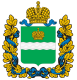 МИНИСТЕРСТВОМИНИСТЕРСТВОМИНИСТЕРСТВОМИНИСТЕРСТВОМИНИСТЕРСТВОМИНИСТЕРСТВОМИНИСТЕРСТВОМИНИСТЕРСТВОМИНИСТЕРСТВОМИНИСТЕРСТВОМИНИСТЕРСТВОМИНИСТЕРСТВОМИНИСТЕРСТВОМИНИСТЕРСТВОМИНИСТЕРСТВОМИНИСТЕРСТВОМИНИСТЕРСТВОМИНИСТЕРСТВОМИНИСТЕРСТВОМИНИСТЕРСТВОКОНКУРЕНТНОЙ ПОЛИТИКИКОНКУРЕНТНОЙ ПОЛИТИКИКОНКУРЕНТНОЙ ПОЛИТИКИКОНКУРЕНТНОЙ ПОЛИТИКИКОНКУРЕНТНОЙ ПОЛИТИКИКОНКУРЕНТНОЙ ПОЛИТИКИКОНКУРЕНТНОЙ ПОЛИТИКИКОНКУРЕНТНОЙ ПОЛИТИКИКОНКУРЕНТНОЙ ПОЛИТИКИКОНКУРЕНТНОЙ ПОЛИТИКИКОНКУРЕНТНОЙ ПОЛИТИКИКОНКУРЕНТНОЙ ПОЛИТИКИКОНКУРЕНТНОЙ ПОЛИТИКИКОНКУРЕНТНОЙ ПОЛИТИКИКОНКУРЕНТНОЙ ПОЛИТИКИКОНКУРЕНТНОЙ ПОЛИТИКИКОНКУРЕНТНОЙ ПОЛИТИКИКОНКУРЕНТНОЙ ПОЛИТИКИКОНКУРЕНТНОЙ ПОЛИТИКИКОНКУРЕНТНОЙ ПОЛИТИКИКАЛУЖСКОЙ ОБЛАСТИКАЛУЖСКОЙ ОБЛАСТИКАЛУЖСКОЙ ОБЛАСТИКАЛУЖСКОЙ ОБЛАСТИКАЛУЖСКОЙ ОБЛАСТИКАЛУЖСКОЙ ОБЛАСТИКАЛУЖСКОЙ ОБЛАСТИКАЛУЖСКОЙ ОБЛАСТИКАЛУЖСКОЙ ОБЛАСТИКАЛУЖСКОЙ ОБЛАСТИКАЛУЖСКОЙ ОБЛАСТИКАЛУЖСКОЙ ОБЛАСТИКАЛУЖСКОЙ ОБЛАСТИКАЛУЖСКОЙ ОБЛАСТИКАЛУЖСКОЙ ОБЛАСТИКАЛУЖСКОЙ ОБЛАСТИКАЛУЖСКОЙ ОБЛАСТИКАЛУЖСКОЙ ОБЛАСТИКАЛУЖСКОЙ ОБЛАСТИКАЛУЖСКОЙ ОБЛАСТИП Р И К А ЗП Р И К А ЗП Р И К А ЗП Р И К А ЗП Р И К А ЗП Р И К А ЗП Р И К А ЗП Р И К А ЗП Р И К А ЗП Р И К А ЗП Р И К А ЗП Р И К А ЗП Р И К А ЗП Р И К А ЗП Р И К А ЗП Р И К А ЗП Р И К А ЗП Р И К А ЗП Р И К А ЗП Р И К А Зотототот 16 декабря 2019 г. 16 декабря 2019 г. 16 декабря 2019 г. 16 декабря 2019 г. 16 декабря 2019 г. 16 декабря 2019 г.№№451 - РК451 - РК451 - РК451 - РК451 - РКО внесении изменения в приказ министерства конкурентной политики Калужской области                       от 17.12.2018 № 453-РК «Об утверждении производственной программы в сфере водоснабжения                 и (или) водоотведения для общества с ограниченной ответственностью «Тепловодоканал» на 2019-2023 годы»О внесении изменения в приказ министерства конкурентной политики Калужской области                       от 17.12.2018 № 453-РК «Об утверждении производственной программы в сфере водоснабжения                 и (или) водоотведения для общества с ограниченной ответственностью «Тепловодоканал» на 2019-2023 годы»О внесении изменения в приказ министерства конкурентной политики Калужской области                       от 17.12.2018 № 453-РК «Об утверждении производственной программы в сфере водоснабжения                 и (или) водоотведения для общества с ограниченной ответственностью «Тепловодоканал» на 2019-2023 годы»О внесении изменения в приказ министерства конкурентной политики Калужской области                       от 17.12.2018 № 453-РК «Об утверждении производственной программы в сфере водоснабжения                 и (или) водоотведения для общества с ограниченной ответственностью «Тепловодоканал» на 2019-2023 годы»О внесении изменения в приказ министерства конкурентной политики Калужской области                       от 17.12.2018 № 453-РК «Об утверждении производственной программы в сфере водоснабжения                 и (или) водоотведения для общества с ограниченной ответственностью «Тепловодоканал» на 2019-2023 годы»О внесении изменения в приказ министерства конкурентной политики Калужской области                       от 17.12.2018 № 453-РК «Об утверждении производственной программы в сфере водоснабжения                 и (или) водоотведения для общества с ограниченной ответственностью «Тепловодоканал» на 2019-2023 годы»О внесении изменения в приказ министерства конкурентной политики Калужской области                       от 17.12.2018 № 453-РК «Об утверждении производственной программы в сфере водоснабжения                 и (или) водоотведения для общества с ограниченной ответственностью «Тепловодоканал» на 2019-2023 годы»О внесении изменения в приказ министерства конкурентной политики Калужской области                       от 17.12.2018 № 453-РК «Об утверждении производственной программы в сфере водоснабжения                 и (или) водоотведения для общества с ограниченной ответственностью «Тепловодоканал» на 2019-2023 годы»О внесении изменения в приказ министерства конкурентной политики Калужской области                       от 17.12.2018 № 453-РК «Об утверждении производственной программы в сфере водоснабжения                 и (или) водоотведения для общества с ограниченной ответственностью «Тепловодоканал» на 2019-2023 годы»О внесении изменения в приказ министерства конкурентной политики Калужской области                       от 17.12.2018 № 453-РК «Об утверждении производственной программы в сфере водоснабжения                 и (или) водоотведения для общества с ограниченной ответственностью «Тепловодоканал» на 2019-2023 годы»О внесении изменения в приказ министерства конкурентной политики Калужской области                       от 17.12.2018 № 453-РК «Об утверждении производственной программы в сфере водоснабжения                 и (или) водоотведения для общества с ограниченной ответственностью «Тепловодоканал» на 2019-2023 годы»О внесении изменения в приказ министерства конкурентной политики Калужской области                       от 17.12.2018 № 453-РК «Об утверждении производственной программы в сфере водоснабжения                 и (или) водоотведения для общества с ограниченной ответственностью «Тепловодоканал» на 2019-2023 годы»О внесении изменения в приказ министерства конкурентной политики Калужской области                       от 17.12.2018 № 453-РК «Об утверждении производственной программы в сфере водоснабжения                 и (или) водоотведения для общества с ограниченной ответственностью «Тепловодоканал» на 2019-2023 годы»О внесении изменения в приказ министерства конкурентной политики Калужской области                       от 17.12.2018 № 453-РК «Об утверждении производственной программы в сфере водоснабжения                 и (или) водоотведения для общества с ограниченной ответственностью «Тепловодоканал» на 2019-2023 годы»О внесении изменения в приказ министерства конкурентной политики Калужской области                       от 17.12.2018 № 453-РК «Об утверждении производственной программы в сфере водоснабжения                 и (или) водоотведения для общества с ограниченной ответственностью «Тепловодоканал» на 2019-2023 годы»О внесении изменения в приказ министерства конкурентной политики Калужской области                       от 17.12.2018 № 453-РК «Об утверждении производственной программы в сфере водоснабжения                 и (или) водоотведения для общества с ограниченной ответственностью «Тепловодоканал» на 2019-2023 годы»О внесении изменения в приказ министерства конкурентной политики Калужской области                       от 17.12.2018 № 453-РК «Об утверждении производственной программы в сфере водоснабжения                 и (или) водоотведения для общества с ограниченной ответственностью «Тепловодоканал» на 2019-2023 годы»О внесении изменения в приказ министерства конкурентной политики Калужской области                       от 17.12.2018 № 453-РК «Об утверждении производственной программы в сфере водоснабжения                 и (или) водоотведения для общества с ограниченной ответственностью «Тепловодоканал» на 2019-2023 годы»О внесении изменения в приказ министерства конкурентной политики Калужской области                       от 17.12.2018 № 453-РК «Об утверждении производственной программы в сфере водоснабжения                 и (или) водоотведения для общества с ограниченной ответственностью «Тепловодоканал» на 2019-2023 годы»О внесении изменения в приказ министерства конкурентной политики Калужской области                       от 17.12.2018 № 453-РК «Об утверждении производственной программы в сфере водоснабжения                 и (или) водоотведения для общества с ограниченной ответственностью «Тепловодоканал» на 2019-2023 годы»О внесении изменения в приказ министерства конкурентной политики Калужской области                       от 17.12.2018 № 453-РК «Об утверждении производственной программы в сфере водоснабжения                 и (или) водоотведения для общества с ограниченной ответственностью «Тепловодоканал» на 2019-2023 годы»О внесении изменения в приказ министерства конкурентной политики Калужской области                       от 17.12.2018 № 453-РК «Об утверждении производственной программы в сфере водоснабжения                 и (или) водоотведения для общества с ограниченной ответственностью «Тепловодоканал» на 2019-2023 годы»О внесении изменения в приказ министерства конкурентной политики Калужской области                       от 17.12.2018 № 453-РК «Об утверждении производственной программы в сфере водоснабжения                 и (или) водоотведения для общества с ограниченной ответственностью «Тепловодоканал» на 2019-2023 годы»О внесении изменения в приказ министерства конкурентной политики Калужской области                       от 17.12.2018 № 453-РК «Об утверждении производственной программы в сфере водоснабжения                 и (или) водоотведения для общества с ограниченной ответственностью «Тепловодоканал» на 2019-2023 годы»О внесении изменения в приказ министерства конкурентной политики Калужской области                       от 17.12.2018 № 453-РК «Об утверждении производственной программы в сфере водоснабжения                 и (или) водоотведения для общества с ограниченной ответственностью «Тепловодоканал» на 2019-2023 годы»О внесении изменения в приказ министерства конкурентной политики Калужской области                       от 17.12.2018 № 453-РК «Об утверждении производственной программы в сфере водоснабжения                 и (или) водоотведения для общества с ограниченной ответственностью «Тепловодоканал» на 2019-2023 годы»О внесении изменения в приказ министерства конкурентной политики Калужской области                       от 17.12.2018 № 453-РК «Об утверждении производственной программы в сфере водоснабжения                 и (или) водоотведения для общества с ограниченной ответственностью «Тепловодоканал» на 2019-2023 годы»	В соответствии с Федеральным законом «О водоснабжении и водоотведении», постановлением Правительства Российской Федерации от 29.07.2013 № 641 «Об инвестиционных и производственных программах организаций, осуществляющих деятельность в сфере водоснабжения и водоотведения» (в ред. постановлений Правительства РФ от 26.03.2014 № 230, от 31.05.2014 № 503, от 04.09.2015 № 941, от 23.12.2016 № 1467, от 24.01.2017 № 54, от 17.11.2017 № 1390, от 08.10.2018 № 1206), постановлением Правительства Калужской области от 04.04.2007 № 88 «О министерстве конкурентной политики Калужской области» (в ред. постановлений Правительства Калужской области от 07.06.2007 № 145, от 06.09.2007 № 214, от 09.11.2007 № 285, от 22.04.2008 № 171, от 09.09.2010 № 355, от 17.01.2011 № 12, от 24.01.2012 № 20, от 02.05.2012 № 221, от 05.06.2012 № 278, от 17.12.2012 № 627, от 01.03.2013 № 112, от 02.08.2013 № 403, от 26.02.2014 № 128, от 26.03.2014 № 196, от 01.02.2016 № 62, от 18.05.2016 № 294, от 16.11.2016 № 617, от 18.01.2017 № 26, от 29.03.2017 № 173, от 26.07.2017 № 425, от 31.10.2017 № 623, от 06.12.2017 № 714, от 18.12.2017 № 748, от 05.02.2018 № 81, от 30.08.2018 № 523, от 05.10.2018 № 611, от 07.12.2018 № 742, от 25.12.2018 № 805, от 07.05.2019 № 288, от 11.07.2019 № 432, от 08.11.2019 № 705),  на основании протокола заседания комиссии по тарифам и ценам министерства конкурентной политики Калужской области от 16.12.2019  ПРИКАЗЫВАЮ:	В соответствии с Федеральным законом «О водоснабжении и водоотведении», постановлением Правительства Российской Федерации от 29.07.2013 № 641 «Об инвестиционных и производственных программах организаций, осуществляющих деятельность в сфере водоснабжения и водоотведения» (в ред. постановлений Правительства РФ от 26.03.2014 № 230, от 31.05.2014 № 503, от 04.09.2015 № 941, от 23.12.2016 № 1467, от 24.01.2017 № 54, от 17.11.2017 № 1390, от 08.10.2018 № 1206), постановлением Правительства Калужской области от 04.04.2007 № 88 «О министерстве конкурентной политики Калужской области» (в ред. постановлений Правительства Калужской области от 07.06.2007 № 145, от 06.09.2007 № 214, от 09.11.2007 № 285, от 22.04.2008 № 171, от 09.09.2010 № 355, от 17.01.2011 № 12, от 24.01.2012 № 20, от 02.05.2012 № 221, от 05.06.2012 № 278, от 17.12.2012 № 627, от 01.03.2013 № 112, от 02.08.2013 № 403, от 26.02.2014 № 128, от 26.03.2014 № 196, от 01.02.2016 № 62, от 18.05.2016 № 294, от 16.11.2016 № 617, от 18.01.2017 № 26, от 29.03.2017 № 173, от 26.07.2017 № 425, от 31.10.2017 № 623, от 06.12.2017 № 714, от 18.12.2017 № 748, от 05.02.2018 № 81, от 30.08.2018 № 523, от 05.10.2018 № 611, от 07.12.2018 № 742, от 25.12.2018 № 805, от 07.05.2019 № 288, от 11.07.2019 № 432, от 08.11.2019 № 705),  на основании протокола заседания комиссии по тарифам и ценам министерства конкурентной политики Калужской области от 16.12.2019  ПРИКАЗЫВАЮ:	В соответствии с Федеральным законом «О водоснабжении и водоотведении», постановлением Правительства Российской Федерации от 29.07.2013 № 641 «Об инвестиционных и производственных программах организаций, осуществляющих деятельность в сфере водоснабжения и водоотведения» (в ред. постановлений Правительства РФ от 26.03.2014 № 230, от 31.05.2014 № 503, от 04.09.2015 № 941, от 23.12.2016 № 1467, от 24.01.2017 № 54, от 17.11.2017 № 1390, от 08.10.2018 № 1206), постановлением Правительства Калужской области от 04.04.2007 № 88 «О министерстве конкурентной политики Калужской области» (в ред. постановлений Правительства Калужской области от 07.06.2007 № 145, от 06.09.2007 № 214, от 09.11.2007 № 285, от 22.04.2008 № 171, от 09.09.2010 № 355, от 17.01.2011 № 12, от 24.01.2012 № 20, от 02.05.2012 № 221, от 05.06.2012 № 278, от 17.12.2012 № 627, от 01.03.2013 № 112, от 02.08.2013 № 403, от 26.02.2014 № 128, от 26.03.2014 № 196, от 01.02.2016 № 62, от 18.05.2016 № 294, от 16.11.2016 № 617, от 18.01.2017 № 26, от 29.03.2017 № 173, от 26.07.2017 № 425, от 31.10.2017 № 623, от 06.12.2017 № 714, от 18.12.2017 № 748, от 05.02.2018 № 81, от 30.08.2018 № 523, от 05.10.2018 № 611, от 07.12.2018 № 742, от 25.12.2018 № 805, от 07.05.2019 № 288, от 11.07.2019 № 432, от 08.11.2019 № 705),  на основании протокола заседания комиссии по тарифам и ценам министерства конкурентной политики Калужской области от 16.12.2019  ПРИКАЗЫВАЮ:	В соответствии с Федеральным законом «О водоснабжении и водоотведении», постановлением Правительства Российской Федерации от 29.07.2013 № 641 «Об инвестиционных и производственных программах организаций, осуществляющих деятельность в сфере водоснабжения и водоотведения» (в ред. постановлений Правительства РФ от 26.03.2014 № 230, от 31.05.2014 № 503, от 04.09.2015 № 941, от 23.12.2016 № 1467, от 24.01.2017 № 54, от 17.11.2017 № 1390, от 08.10.2018 № 1206), постановлением Правительства Калужской области от 04.04.2007 № 88 «О министерстве конкурентной политики Калужской области» (в ред. постановлений Правительства Калужской области от 07.06.2007 № 145, от 06.09.2007 № 214, от 09.11.2007 № 285, от 22.04.2008 № 171, от 09.09.2010 № 355, от 17.01.2011 № 12, от 24.01.2012 № 20, от 02.05.2012 № 221, от 05.06.2012 № 278, от 17.12.2012 № 627, от 01.03.2013 № 112, от 02.08.2013 № 403, от 26.02.2014 № 128, от 26.03.2014 № 196, от 01.02.2016 № 62, от 18.05.2016 № 294, от 16.11.2016 № 617, от 18.01.2017 № 26, от 29.03.2017 № 173, от 26.07.2017 № 425, от 31.10.2017 № 623, от 06.12.2017 № 714, от 18.12.2017 № 748, от 05.02.2018 № 81, от 30.08.2018 № 523, от 05.10.2018 № 611, от 07.12.2018 № 742, от 25.12.2018 № 805, от 07.05.2019 № 288, от 11.07.2019 № 432, от 08.11.2019 № 705),  на основании протокола заседания комиссии по тарифам и ценам министерства конкурентной политики Калужской области от 16.12.2019  ПРИКАЗЫВАЮ:	В соответствии с Федеральным законом «О водоснабжении и водоотведении», постановлением Правительства Российской Федерации от 29.07.2013 № 641 «Об инвестиционных и производственных программах организаций, осуществляющих деятельность в сфере водоснабжения и водоотведения» (в ред. постановлений Правительства РФ от 26.03.2014 № 230, от 31.05.2014 № 503, от 04.09.2015 № 941, от 23.12.2016 № 1467, от 24.01.2017 № 54, от 17.11.2017 № 1390, от 08.10.2018 № 1206), постановлением Правительства Калужской области от 04.04.2007 № 88 «О министерстве конкурентной политики Калужской области» (в ред. постановлений Правительства Калужской области от 07.06.2007 № 145, от 06.09.2007 № 214, от 09.11.2007 № 285, от 22.04.2008 № 171, от 09.09.2010 № 355, от 17.01.2011 № 12, от 24.01.2012 № 20, от 02.05.2012 № 221, от 05.06.2012 № 278, от 17.12.2012 № 627, от 01.03.2013 № 112, от 02.08.2013 № 403, от 26.02.2014 № 128, от 26.03.2014 № 196, от 01.02.2016 № 62, от 18.05.2016 № 294, от 16.11.2016 № 617, от 18.01.2017 № 26, от 29.03.2017 № 173, от 26.07.2017 № 425, от 31.10.2017 № 623, от 06.12.2017 № 714, от 18.12.2017 № 748, от 05.02.2018 № 81, от 30.08.2018 № 523, от 05.10.2018 № 611, от 07.12.2018 № 742, от 25.12.2018 № 805, от 07.05.2019 № 288, от 11.07.2019 № 432, от 08.11.2019 № 705),  на основании протокола заседания комиссии по тарифам и ценам министерства конкурентной политики Калужской области от 16.12.2019  ПРИКАЗЫВАЮ:	В соответствии с Федеральным законом «О водоснабжении и водоотведении», постановлением Правительства Российской Федерации от 29.07.2013 № 641 «Об инвестиционных и производственных программах организаций, осуществляющих деятельность в сфере водоснабжения и водоотведения» (в ред. постановлений Правительства РФ от 26.03.2014 № 230, от 31.05.2014 № 503, от 04.09.2015 № 941, от 23.12.2016 № 1467, от 24.01.2017 № 54, от 17.11.2017 № 1390, от 08.10.2018 № 1206), постановлением Правительства Калужской области от 04.04.2007 № 88 «О министерстве конкурентной политики Калужской области» (в ред. постановлений Правительства Калужской области от 07.06.2007 № 145, от 06.09.2007 № 214, от 09.11.2007 № 285, от 22.04.2008 № 171, от 09.09.2010 № 355, от 17.01.2011 № 12, от 24.01.2012 № 20, от 02.05.2012 № 221, от 05.06.2012 № 278, от 17.12.2012 № 627, от 01.03.2013 № 112, от 02.08.2013 № 403, от 26.02.2014 № 128, от 26.03.2014 № 196, от 01.02.2016 № 62, от 18.05.2016 № 294, от 16.11.2016 № 617, от 18.01.2017 № 26, от 29.03.2017 № 173, от 26.07.2017 № 425, от 31.10.2017 № 623, от 06.12.2017 № 714, от 18.12.2017 № 748, от 05.02.2018 № 81, от 30.08.2018 № 523, от 05.10.2018 № 611, от 07.12.2018 № 742, от 25.12.2018 № 805, от 07.05.2019 № 288, от 11.07.2019 № 432, от 08.11.2019 № 705),  на основании протокола заседания комиссии по тарифам и ценам министерства конкурентной политики Калужской области от 16.12.2019  ПРИКАЗЫВАЮ:	В соответствии с Федеральным законом «О водоснабжении и водоотведении», постановлением Правительства Российской Федерации от 29.07.2013 № 641 «Об инвестиционных и производственных программах организаций, осуществляющих деятельность в сфере водоснабжения и водоотведения» (в ред. постановлений Правительства РФ от 26.03.2014 № 230, от 31.05.2014 № 503, от 04.09.2015 № 941, от 23.12.2016 № 1467, от 24.01.2017 № 54, от 17.11.2017 № 1390, от 08.10.2018 № 1206), постановлением Правительства Калужской области от 04.04.2007 № 88 «О министерстве конкурентной политики Калужской области» (в ред. постановлений Правительства Калужской области от 07.06.2007 № 145, от 06.09.2007 № 214, от 09.11.2007 № 285, от 22.04.2008 № 171, от 09.09.2010 № 355, от 17.01.2011 № 12, от 24.01.2012 № 20, от 02.05.2012 № 221, от 05.06.2012 № 278, от 17.12.2012 № 627, от 01.03.2013 № 112, от 02.08.2013 № 403, от 26.02.2014 № 128, от 26.03.2014 № 196, от 01.02.2016 № 62, от 18.05.2016 № 294, от 16.11.2016 № 617, от 18.01.2017 № 26, от 29.03.2017 № 173, от 26.07.2017 № 425, от 31.10.2017 № 623, от 06.12.2017 № 714, от 18.12.2017 № 748, от 05.02.2018 № 81, от 30.08.2018 № 523, от 05.10.2018 № 611, от 07.12.2018 № 742, от 25.12.2018 № 805, от 07.05.2019 № 288, от 11.07.2019 № 432, от 08.11.2019 № 705),  на основании протокола заседания комиссии по тарифам и ценам министерства конкурентной политики Калужской области от 16.12.2019  ПРИКАЗЫВАЮ:	В соответствии с Федеральным законом «О водоснабжении и водоотведении», постановлением Правительства Российской Федерации от 29.07.2013 № 641 «Об инвестиционных и производственных программах организаций, осуществляющих деятельность в сфере водоснабжения и водоотведения» (в ред. постановлений Правительства РФ от 26.03.2014 № 230, от 31.05.2014 № 503, от 04.09.2015 № 941, от 23.12.2016 № 1467, от 24.01.2017 № 54, от 17.11.2017 № 1390, от 08.10.2018 № 1206), постановлением Правительства Калужской области от 04.04.2007 № 88 «О министерстве конкурентной политики Калужской области» (в ред. постановлений Правительства Калужской области от 07.06.2007 № 145, от 06.09.2007 № 214, от 09.11.2007 № 285, от 22.04.2008 № 171, от 09.09.2010 № 355, от 17.01.2011 № 12, от 24.01.2012 № 20, от 02.05.2012 № 221, от 05.06.2012 № 278, от 17.12.2012 № 627, от 01.03.2013 № 112, от 02.08.2013 № 403, от 26.02.2014 № 128, от 26.03.2014 № 196, от 01.02.2016 № 62, от 18.05.2016 № 294, от 16.11.2016 № 617, от 18.01.2017 № 26, от 29.03.2017 № 173, от 26.07.2017 № 425, от 31.10.2017 № 623, от 06.12.2017 № 714, от 18.12.2017 № 748, от 05.02.2018 № 81, от 30.08.2018 № 523, от 05.10.2018 № 611, от 07.12.2018 № 742, от 25.12.2018 № 805, от 07.05.2019 № 288, от 11.07.2019 № 432, от 08.11.2019 № 705),  на основании протокола заседания комиссии по тарифам и ценам министерства конкурентной политики Калужской области от 16.12.2019  ПРИКАЗЫВАЮ:	В соответствии с Федеральным законом «О водоснабжении и водоотведении», постановлением Правительства Российской Федерации от 29.07.2013 № 641 «Об инвестиционных и производственных программах организаций, осуществляющих деятельность в сфере водоснабжения и водоотведения» (в ред. постановлений Правительства РФ от 26.03.2014 № 230, от 31.05.2014 № 503, от 04.09.2015 № 941, от 23.12.2016 № 1467, от 24.01.2017 № 54, от 17.11.2017 № 1390, от 08.10.2018 № 1206), постановлением Правительства Калужской области от 04.04.2007 № 88 «О министерстве конкурентной политики Калужской области» (в ред. постановлений Правительства Калужской области от 07.06.2007 № 145, от 06.09.2007 № 214, от 09.11.2007 № 285, от 22.04.2008 № 171, от 09.09.2010 № 355, от 17.01.2011 № 12, от 24.01.2012 № 20, от 02.05.2012 № 221, от 05.06.2012 № 278, от 17.12.2012 № 627, от 01.03.2013 № 112, от 02.08.2013 № 403, от 26.02.2014 № 128, от 26.03.2014 № 196, от 01.02.2016 № 62, от 18.05.2016 № 294, от 16.11.2016 № 617, от 18.01.2017 № 26, от 29.03.2017 № 173, от 26.07.2017 № 425, от 31.10.2017 № 623, от 06.12.2017 № 714, от 18.12.2017 № 748, от 05.02.2018 № 81, от 30.08.2018 № 523, от 05.10.2018 № 611, от 07.12.2018 № 742, от 25.12.2018 № 805, от 07.05.2019 № 288, от 11.07.2019 № 432, от 08.11.2019 № 705),  на основании протокола заседания комиссии по тарифам и ценам министерства конкурентной политики Калужской области от 16.12.2019  ПРИКАЗЫВАЮ:	В соответствии с Федеральным законом «О водоснабжении и водоотведении», постановлением Правительства Российской Федерации от 29.07.2013 № 641 «Об инвестиционных и производственных программах организаций, осуществляющих деятельность в сфере водоснабжения и водоотведения» (в ред. постановлений Правительства РФ от 26.03.2014 № 230, от 31.05.2014 № 503, от 04.09.2015 № 941, от 23.12.2016 № 1467, от 24.01.2017 № 54, от 17.11.2017 № 1390, от 08.10.2018 № 1206), постановлением Правительства Калужской области от 04.04.2007 № 88 «О министерстве конкурентной политики Калужской области» (в ред. постановлений Правительства Калужской области от 07.06.2007 № 145, от 06.09.2007 № 214, от 09.11.2007 № 285, от 22.04.2008 № 171, от 09.09.2010 № 355, от 17.01.2011 № 12, от 24.01.2012 № 20, от 02.05.2012 № 221, от 05.06.2012 № 278, от 17.12.2012 № 627, от 01.03.2013 № 112, от 02.08.2013 № 403, от 26.02.2014 № 128, от 26.03.2014 № 196, от 01.02.2016 № 62, от 18.05.2016 № 294, от 16.11.2016 № 617, от 18.01.2017 № 26, от 29.03.2017 № 173, от 26.07.2017 № 425, от 31.10.2017 № 623, от 06.12.2017 № 714, от 18.12.2017 № 748, от 05.02.2018 № 81, от 30.08.2018 № 523, от 05.10.2018 № 611, от 07.12.2018 № 742, от 25.12.2018 № 805, от 07.05.2019 № 288, от 11.07.2019 № 432, от 08.11.2019 № 705),  на основании протокола заседания комиссии по тарифам и ценам министерства конкурентной политики Калужской области от 16.12.2019  ПРИКАЗЫВАЮ:	В соответствии с Федеральным законом «О водоснабжении и водоотведении», постановлением Правительства Российской Федерации от 29.07.2013 № 641 «Об инвестиционных и производственных программах организаций, осуществляющих деятельность в сфере водоснабжения и водоотведения» (в ред. постановлений Правительства РФ от 26.03.2014 № 230, от 31.05.2014 № 503, от 04.09.2015 № 941, от 23.12.2016 № 1467, от 24.01.2017 № 54, от 17.11.2017 № 1390, от 08.10.2018 № 1206), постановлением Правительства Калужской области от 04.04.2007 № 88 «О министерстве конкурентной политики Калужской области» (в ред. постановлений Правительства Калужской области от 07.06.2007 № 145, от 06.09.2007 № 214, от 09.11.2007 № 285, от 22.04.2008 № 171, от 09.09.2010 № 355, от 17.01.2011 № 12, от 24.01.2012 № 20, от 02.05.2012 № 221, от 05.06.2012 № 278, от 17.12.2012 № 627, от 01.03.2013 № 112, от 02.08.2013 № 403, от 26.02.2014 № 128, от 26.03.2014 № 196, от 01.02.2016 № 62, от 18.05.2016 № 294, от 16.11.2016 № 617, от 18.01.2017 № 26, от 29.03.2017 № 173, от 26.07.2017 № 425, от 31.10.2017 № 623, от 06.12.2017 № 714, от 18.12.2017 № 748, от 05.02.2018 № 81, от 30.08.2018 № 523, от 05.10.2018 № 611, от 07.12.2018 № 742, от 25.12.2018 № 805, от 07.05.2019 № 288, от 11.07.2019 № 432, от 08.11.2019 № 705),  на основании протокола заседания комиссии по тарифам и ценам министерства конкурентной политики Калужской области от 16.12.2019  ПРИКАЗЫВАЮ:	В соответствии с Федеральным законом «О водоснабжении и водоотведении», постановлением Правительства Российской Федерации от 29.07.2013 № 641 «Об инвестиционных и производственных программах организаций, осуществляющих деятельность в сфере водоснабжения и водоотведения» (в ред. постановлений Правительства РФ от 26.03.2014 № 230, от 31.05.2014 № 503, от 04.09.2015 № 941, от 23.12.2016 № 1467, от 24.01.2017 № 54, от 17.11.2017 № 1390, от 08.10.2018 № 1206), постановлением Правительства Калужской области от 04.04.2007 № 88 «О министерстве конкурентной политики Калужской области» (в ред. постановлений Правительства Калужской области от 07.06.2007 № 145, от 06.09.2007 № 214, от 09.11.2007 № 285, от 22.04.2008 № 171, от 09.09.2010 № 355, от 17.01.2011 № 12, от 24.01.2012 № 20, от 02.05.2012 № 221, от 05.06.2012 № 278, от 17.12.2012 № 627, от 01.03.2013 № 112, от 02.08.2013 № 403, от 26.02.2014 № 128, от 26.03.2014 № 196, от 01.02.2016 № 62, от 18.05.2016 № 294, от 16.11.2016 № 617, от 18.01.2017 № 26, от 29.03.2017 № 173, от 26.07.2017 № 425, от 31.10.2017 № 623, от 06.12.2017 № 714, от 18.12.2017 № 748, от 05.02.2018 № 81, от 30.08.2018 № 523, от 05.10.2018 № 611, от 07.12.2018 № 742, от 25.12.2018 № 805, от 07.05.2019 № 288, от 11.07.2019 № 432, от 08.11.2019 № 705),  на основании протокола заседания комиссии по тарифам и ценам министерства конкурентной политики Калужской области от 16.12.2019  ПРИКАЗЫВАЮ:	В соответствии с Федеральным законом «О водоснабжении и водоотведении», постановлением Правительства Российской Федерации от 29.07.2013 № 641 «Об инвестиционных и производственных программах организаций, осуществляющих деятельность в сфере водоснабжения и водоотведения» (в ред. постановлений Правительства РФ от 26.03.2014 № 230, от 31.05.2014 № 503, от 04.09.2015 № 941, от 23.12.2016 № 1467, от 24.01.2017 № 54, от 17.11.2017 № 1390, от 08.10.2018 № 1206), постановлением Правительства Калужской области от 04.04.2007 № 88 «О министерстве конкурентной политики Калужской области» (в ред. постановлений Правительства Калужской области от 07.06.2007 № 145, от 06.09.2007 № 214, от 09.11.2007 № 285, от 22.04.2008 № 171, от 09.09.2010 № 355, от 17.01.2011 № 12, от 24.01.2012 № 20, от 02.05.2012 № 221, от 05.06.2012 № 278, от 17.12.2012 № 627, от 01.03.2013 № 112, от 02.08.2013 № 403, от 26.02.2014 № 128, от 26.03.2014 № 196, от 01.02.2016 № 62, от 18.05.2016 № 294, от 16.11.2016 № 617, от 18.01.2017 № 26, от 29.03.2017 № 173, от 26.07.2017 № 425, от 31.10.2017 № 623, от 06.12.2017 № 714, от 18.12.2017 № 748, от 05.02.2018 № 81, от 30.08.2018 № 523, от 05.10.2018 № 611, от 07.12.2018 № 742, от 25.12.2018 № 805, от 07.05.2019 № 288, от 11.07.2019 № 432, от 08.11.2019 № 705),  на основании протокола заседания комиссии по тарифам и ценам министерства конкурентной политики Калужской области от 16.12.2019  ПРИКАЗЫВАЮ:	В соответствии с Федеральным законом «О водоснабжении и водоотведении», постановлением Правительства Российской Федерации от 29.07.2013 № 641 «Об инвестиционных и производственных программах организаций, осуществляющих деятельность в сфере водоснабжения и водоотведения» (в ред. постановлений Правительства РФ от 26.03.2014 № 230, от 31.05.2014 № 503, от 04.09.2015 № 941, от 23.12.2016 № 1467, от 24.01.2017 № 54, от 17.11.2017 № 1390, от 08.10.2018 № 1206), постановлением Правительства Калужской области от 04.04.2007 № 88 «О министерстве конкурентной политики Калужской области» (в ред. постановлений Правительства Калужской области от 07.06.2007 № 145, от 06.09.2007 № 214, от 09.11.2007 № 285, от 22.04.2008 № 171, от 09.09.2010 № 355, от 17.01.2011 № 12, от 24.01.2012 № 20, от 02.05.2012 № 221, от 05.06.2012 № 278, от 17.12.2012 № 627, от 01.03.2013 № 112, от 02.08.2013 № 403, от 26.02.2014 № 128, от 26.03.2014 № 196, от 01.02.2016 № 62, от 18.05.2016 № 294, от 16.11.2016 № 617, от 18.01.2017 № 26, от 29.03.2017 № 173, от 26.07.2017 № 425, от 31.10.2017 № 623, от 06.12.2017 № 714, от 18.12.2017 № 748, от 05.02.2018 № 81, от 30.08.2018 № 523, от 05.10.2018 № 611, от 07.12.2018 № 742, от 25.12.2018 № 805, от 07.05.2019 № 288, от 11.07.2019 № 432, от 08.11.2019 № 705),  на основании протокола заседания комиссии по тарифам и ценам министерства конкурентной политики Калужской области от 16.12.2019  ПРИКАЗЫВАЮ:	В соответствии с Федеральным законом «О водоснабжении и водоотведении», постановлением Правительства Российской Федерации от 29.07.2013 № 641 «Об инвестиционных и производственных программах организаций, осуществляющих деятельность в сфере водоснабжения и водоотведения» (в ред. постановлений Правительства РФ от 26.03.2014 № 230, от 31.05.2014 № 503, от 04.09.2015 № 941, от 23.12.2016 № 1467, от 24.01.2017 № 54, от 17.11.2017 № 1390, от 08.10.2018 № 1206), постановлением Правительства Калужской области от 04.04.2007 № 88 «О министерстве конкурентной политики Калужской области» (в ред. постановлений Правительства Калужской области от 07.06.2007 № 145, от 06.09.2007 № 214, от 09.11.2007 № 285, от 22.04.2008 № 171, от 09.09.2010 № 355, от 17.01.2011 № 12, от 24.01.2012 № 20, от 02.05.2012 № 221, от 05.06.2012 № 278, от 17.12.2012 № 627, от 01.03.2013 № 112, от 02.08.2013 № 403, от 26.02.2014 № 128, от 26.03.2014 № 196, от 01.02.2016 № 62, от 18.05.2016 № 294, от 16.11.2016 № 617, от 18.01.2017 № 26, от 29.03.2017 № 173, от 26.07.2017 № 425, от 31.10.2017 № 623, от 06.12.2017 № 714, от 18.12.2017 № 748, от 05.02.2018 № 81, от 30.08.2018 № 523, от 05.10.2018 № 611, от 07.12.2018 № 742, от 25.12.2018 № 805, от 07.05.2019 № 288, от 11.07.2019 № 432, от 08.11.2019 № 705),  на основании протокола заседания комиссии по тарифам и ценам министерства конкурентной политики Калужской области от 16.12.2019  ПРИКАЗЫВАЮ:	В соответствии с Федеральным законом «О водоснабжении и водоотведении», постановлением Правительства Российской Федерации от 29.07.2013 № 641 «Об инвестиционных и производственных программах организаций, осуществляющих деятельность в сфере водоснабжения и водоотведения» (в ред. постановлений Правительства РФ от 26.03.2014 № 230, от 31.05.2014 № 503, от 04.09.2015 № 941, от 23.12.2016 № 1467, от 24.01.2017 № 54, от 17.11.2017 № 1390, от 08.10.2018 № 1206), постановлением Правительства Калужской области от 04.04.2007 № 88 «О министерстве конкурентной политики Калужской области» (в ред. постановлений Правительства Калужской области от 07.06.2007 № 145, от 06.09.2007 № 214, от 09.11.2007 № 285, от 22.04.2008 № 171, от 09.09.2010 № 355, от 17.01.2011 № 12, от 24.01.2012 № 20, от 02.05.2012 № 221, от 05.06.2012 № 278, от 17.12.2012 № 627, от 01.03.2013 № 112, от 02.08.2013 № 403, от 26.02.2014 № 128, от 26.03.2014 № 196, от 01.02.2016 № 62, от 18.05.2016 № 294, от 16.11.2016 № 617, от 18.01.2017 № 26, от 29.03.2017 № 173, от 26.07.2017 № 425, от 31.10.2017 № 623, от 06.12.2017 № 714, от 18.12.2017 № 748, от 05.02.2018 № 81, от 30.08.2018 № 523, от 05.10.2018 № 611, от 07.12.2018 № 742, от 25.12.2018 № 805, от 07.05.2019 № 288, от 11.07.2019 № 432, от 08.11.2019 № 705),  на основании протокола заседания комиссии по тарифам и ценам министерства конкурентной политики Калужской области от 16.12.2019  ПРИКАЗЫВАЮ:	В соответствии с Федеральным законом «О водоснабжении и водоотведении», постановлением Правительства Российской Федерации от 29.07.2013 № 641 «Об инвестиционных и производственных программах организаций, осуществляющих деятельность в сфере водоснабжения и водоотведения» (в ред. постановлений Правительства РФ от 26.03.2014 № 230, от 31.05.2014 № 503, от 04.09.2015 № 941, от 23.12.2016 № 1467, от 24.01.2017 № 54, от 17.11.2017 № 1390, от 08.10.2018 № 1206), постановлением Правительства Калужской области от 04.04.2007 № 88 «О министерстве конкурентной политики Калужской области» (в ред. постановлений Правительства Калужской области от 07.06.2007 № 145, от 06.09.2007 № 214, от 09.11.2007 № 285, от 22.04.2008 № 171, от 09.09.2010 № 355, от 17.01.2011 № 12, от 24.01.2012 № 20, от 02.05.2012 № 221, от 05.06.2012 № 278, от 17.12.2012 № 627, от 01.03.2013 № 112, от 02.08.2013 № 403, от 26.02.2014 № 128, от 26.03.2014 № 196, от 01.02.2016 № 62, от 18.05.2016 № 294, от 16.11.2016 № 617, от 18.01.2017 № 26, от 29.03.2017 № 173, от 26.07.2017 № 425, от 31.10.2017 № 623, от 06.12.2017 № 714, от 18.12.2017 № 748, от 05.02.2018 № 81, от 30.08.2018 № 523, от 05.10.2018 № 611, от 07.12.2018 № 742, от 25.12.2018 № 805, от 07.05.2019 № 288, от 11.07.2019 № 432, от 08.11.2019 № 705),  на основании протокола заседания комиссии по тарифам и ценам министерства конкурентной политики Калужской области от 16.12.2019  ПРИКАЗЫВАЮ:	В соответствии с Федеральным законом «О водоснабжении и водоотведении», постановлением Правительства Российской Федерации от 29.07.2013 № 641 «Об инвестиционных и производственных программах организаций, осуществляющих деятельность в сфере водоснабжения и водоотведения» (в ред. постановлений Правительства РФ от 26.03.2014 № 230, от 31.05.2014 № 503, от 04.09.2015 № 941, от 23.12.2016 № 1467, от 24.01.2017 № 54, от 17.11.2017 № 1390, от 08.10.2018 № 1206), постановлением Правительства Калужской области от 04.04.2007 № 88 «О министерстве конкурентной политики Калужской области» (в ред. постановлений Правительства Калужской области от 07.06.2007 № 145, от 06.09.2007 № 214, от 09.11.2007 № 285, от 22.04.2008 № 171, от 09.09.2010 № 355, от 17.01.2011 № 12, от 24.01.2012 № 20, от 02.05.2012 № 221, от 05.06.2012 № 278, от 17.12.2012 № 627, от 01.03.2013 № 112, от 02.08.2013 № 403, от 26.02.2014 № 128, от 26.03.2014 № 196, от 01.02.2016 № 62, от 18.05.2016 № 294, от 16.11.2016 № 617, от 18.01.2017 № 26, от 29.03.2017 № 173, от 26.07.2017 № 425, от 31.10.2017 № 623, от 06.12.2017 № 714, от 18.12.2017 № 748, от 05.02.2018 № 81, от 30.08.2018 № 523, от 05.10.2018 № 611, от 07.12.2018 № 742, от 25.12.2018 № 805, от 07.05.2019 № 288, от 11.07.2019 № 432, от 08.11.2019 № 705),  на основании протокола заседания комиссии по тарифам и ценам министерства конкурентной политики Калужской области от 16.12.2019  ПРИКАЗЫВАЮ:	В соответствии с Федеральным законом «О водоснабжении и водоотведении», постановлением Правительства Российской Федерации от 29.07.2013 № 641 «Об инвестиционных и производственных программах организаций, осуществляющих деятельность в сфере водоснабжения и водоотведения» (в ред. постановлений Правительства РФ от 26.03.2014 № 230, от 31.05.2014 № 503, от 04.09.2015 № 941, от 23.12.2016 № 1467, от 24.01.2017 № 54, от 17.11.2017 № 1390, от 08.10.2018 № 1206), постановлением Правительства Калужской области от 04.04.2007 № 88 «О министерстве конкурентной политики Калужской области» (в ред. постановлений Правительства Калужской области от 07.06.2007 № 145, от 06.09.2007 № 214, от 09.11.2007 № 285, от 22.04.2008 № 171, от 09.09.2010 № 355, от 17.01.2011 № 12, от 24.01.2012 № 20, от 02.05.2012 № 221, от 05.06.2012 № 278, от 17.12.2012 № 627, от 01.03.2013 № 112, от 02.08.2013 № 403, от 26.02.2014 № 128, от 26.03.2014 № 196, от 01.02.2016 № 62, от 18.05.2016 № 294, от 16.11.2016 № 617, от 18.01.2017 № 26, от 29.03.2017 № 173, от 26.07.2017 № 425, от 31.10.2017 № 623, от 06.12.2017 № 714, от 18.12.2017 № 748, от 05.02.2018 № 81, от 30.08.2018 № 523, от 05.10.2018 № 611, от 07.12.2018 № 742, от 25.12.2018 № 805, от 07.05.2019 № 288, от 11.07.2019 № 432, от 08.11.2019 № 705),  на основании протокола заседания комиссии по тарифам и ценам министерства конкурентной политики Калужской области от 16.12.2019  ПРИКАЗЫВАЮ:	В соответствии с Федеральным законом «О водоснабжении и водоотведении», постановлением Правительства Российской Федерации от 29.07.2013 № 641 «Об инвестиционных и производственных программах организаций, осуществляющих деятельность в сфере водоснабжения и водоотведения» (в ред. постановлений Правительства РФ от 26.03.2014 № 230, от 31.05.2014 № 503, от 04.09.2015 № 941, от 23.12.2016 № 1467, от 24.01.2017 № 54, от 17.11.2017 № 1390, от 08.10.2018 № 1206), постановлением Правительства Калужской области от 04.04.2007 № 88 «О министерстве конкурентной политики Калужской области» (в ред. постановлений Правительства Калужской области от 07.06.2007 № 145, от 06.09.2007 № 214, от 09.11.2007 № 285, от 22.04.2008 № 171, от 09.09.2010 № 355, от 17.01.2011 № 12, от 24.01.2012 № 20, от 02.05.2012 № 221, от 05.06.2012 № 278, от 17.12.2012 № 627, от 01.03.2013 № 112, от 02.08.2013 № 403, от 26.02.2014 № 128, от 26.03.2014 № 196, от 01.02.2016 № 62, от 18.05.2016 № 294, от 16.11.2016 № 617, от 18.01.2017 № 26, от 29.03.2017 № 173, от 26.07.2017 № 425, от 31.10.2017 № 623, от 06.12.2017 № 714, от 18.12.2017 № 748, от 05.02.2018 № 81, от 30.08.2018 № 523, от 05.10.2018 № 611, от 07.12.2018 № 742, от 25.12.2018 № 805, от 07.05.2019 № 288, от 11.07.2019 № 432, от 08.11.2019 № 705),  на основании протокола заседания комиссии по тарифам и ценам министерства конкурентной политики Калужской области от 16.12.2019  ПРИКАЗЫВАЮ:	В соответствии с Федеральным законом «О водоснабжении и водоотведении», постановлением Правительства Российской Федерации от 29.07.2013 № 641 «Об инвестиционных и производственных программах организаций, осуществляющих деятельность в сфере водоснабжения и водоотведения» (в ред. постановлений Правительства РФ от 26.03.2014 № 230, от 31.05.2014 № 503, от 04.09.2015 № 941, от 23.12.2016 № 1467, от 24.01.2017 № 54, от 17.11.2017 № 1390, от 08.10.2018 № 1206), постановлением Правительства Калужской области от 04.04.2007 № 88 «О министерстве конкурентной политики Калужской области» (в ред. постановлений Правительства Калужской области от 07.06.2007 № 145, от 06.09.2007 № 214, от 09.11.2007 № 285, от 22.04.2008 № 171, от 09.09.2010 № 355, от 17.01.2011 № 12, от 24.01.2012 № 20, от 02.05.2012 № 221, от 05.06.2012 № 278, от 17.12.2012 № 627, от 01.03.2013 № 112, от 02.08.2013 № 403, от 26.02.2014 № 128, от 26.03.2014 № 196, от 01.02.2016 № 62, от 18.05.2016 № 294, от 16.11.2016 № 617, от 18.01.2017 № 26, от 29.03.2017 № 173, от 26.07.2017 № 425, от 31.10.2017 № 623, от 06.12.2017 № 714, от 18.12.2017 № 748, от 05.02.2018 № 81, от 30.08.2018 № 523, от 05.10.2018 № 611, от 07.12.2018 № 742, от 25.12.2018 № 805, от 07.05.2019 № 288, от 11.07.2019 № 432, от 08.11.2019 № 705),  на основании протокола заседания комиссии по тарифам и ценам министерства конкурентной политики Калужской области от 16.12.2019  ПРИКАЗЫВАЮ:	В соответствии с Федеральным законом «О водоснабжении и водоотведении», постановлением Правительства Российской Федерации от 29.07.2013 № 641 «Об инвестиционных и производственных программах организаций, осуществляющих деятельность в сфере водоснабжения и водоотведения» (в ред. постановлений Правительства РФ от 26.03.2014 № 230, от 31.05.2014 № 503, от 04.09.2015 № 941, от 23.12.2016 № 1467, от 24.01.2017 № 54, от 17.11.2017 № 1390, от 08.10.2018 № 1206), постановлением Правительства Калужской области от 04.04.2007 № 88 «О министерстве конкурентной политики Калужской области» (в ред. постановлений Правительства Калужской области от 07.06.2007 № 145, от 06.09.2007 № 214, от 09.11.2007 № 285, от 22.04.2008 № 171, от 09.09.2010 № 355, от 17.01.2011 № 12, от 24.01.2012 № 20, от 02.05.2012 № 221, от 05.06.2012 № 278, от 17.12.2012 № 627, от 01.03.2013 № 112, от 02.08.2013 № 403, от 26.02.2014 № 128, от 26.03.2014 № 196, от 01.02.2016 № 62, от 18.05.2016 № 294, от 16.11.2016 № 617, от 18.01.2017 № 26, от 29.03.2017 № 173, от 26.07.2017 № 425, от 31.10.2017 № 623, от 06.12.2017 № 714, от 18.12.2017 № 748, от 05.02.2018 № 81, от 30.08.2018 № 523, от 05.10.2018 № 611, от 07.12.2018 № 742, от 25.12.2018 № 805, от 07.05.2019 № 288, от 11.07.2019 № 432, от 08.11.2019 № 705),  на основании протокола заседания комиссии по тарифам и ценам министерства конкурентной политики Калужской области от 16.12.2019  ПРИКАЗЫВАЮ:	В соответствии с Федеральным законом «О водоснабжении и водоотведении», постановлением Правительства Российской Федерации от 29.07.2013 № 641 «Об инвестиционных и производственных программах организаций, осуществляющих деятельность в сфере водоснабжения и водоотведения» (в ред. постановлений Правительства РФ от 26.03.2014 № 230, от 31.05.2014 № 503, от 04.09.2015 № 941, от 23.12.2016 № 1467, от 24.01.2017 № 54, от 17.11.2017 № 1390, от 08.10.2018 № 1206), постановлением Правительства Калужской области от 04.04.2007 № 88 «О министерстве конкурентной политики Калужской области» (в ред. постановлений Правительства Калужской области от 07.06.2007 № 145, от 06.09.2007 № 214, от 09.11.2007 № 285, от 22.04.2008 № 171, от 09.09.2010 № 355, от 17.01.2011 № 12, от 24.01.2012 № 20, от 02.05.2012 № 221, от 05.06.2012 № 278, от 17.12.2012 № 627, от 01.03.2013 № 112, от 02.08.2013 № 403, от 26.02.2014 № 128, от 26.03.2014 № 196, от 01.02.2016 № 62, от 18.05.2016 № 294, от 16.11.2016 № 617, от 18.01.2017 № 26, от 29.03.2017 № 173, от 26.07.2017 № 425, от 31.10.2017 № 623, от 06.12.2017 № 714, от 18.12.2017 № 748, от 05.02.2018 № 81, от 30.08.2018 № 523, от 05.10.2018 № 611, от 07.12.2018 № 742, от 25.12.2018 № 805, от 07.05.2019 № 288, от 11.07.2019 № 432, от 08.11.2019 № 705),  на основании протокола заседания комиссии по тарифам и ценам министерства конкурентной политики Калужской области от 16.12.2019  ПРИКАЗЫВАЮ:	В соответствии с Федеральным законом «О водоснабжении и водоотведении», постановлением Правительства Российской Федерации от 29.07.2013 № 641 «Об инвестиционных и производственных программах организаций, осуществляющих деятельность в сфере водоснабжения и водоотведения» (в ред. постановлений Правительства РФ от 26.03.2014 № 230, от 31.05.2014 № 503, от 04.09.2015 № 941, от 23.12.2016 № 1467, от 24.01.2017 № 54, от 17.11.2017 № 1390, от 08.10.2018 № 1206), постановлением Правительства Калужской области от 04.04.2007 № 88 «О министерстве конкурентной политики Калужской области» (в ред. постановлений Правительства Калужской области от 07.06.2007 № 145, от 06.09.2007 № 214, от 09.11.2007 № 285, от 22.04.2008 № 171, от 09.09.2010 № 355, от 17.01.2011 № 12, от 24.01.2012 № 20, от 02.05.2012 № 221, от 05.06.2012 № 278, от 17.12.2012 № 627, от 01.03.2013 № 112, от 02.08.2013 № 403, от 26.02.2014 № 128, от 26.03.2014 № 196, от 01.02.2016 № 62, от 18.05.2016 № 294, от 16.11.2016 № 617, от 18.01.2017 № 26, от 29.03.2017 № 173, от 26.07.2017 № 425, от 31.10.2017 № 623, от 06.12.2017 № 714, от 18.12.2017 № 748, от 05.02.2018 № 81, от 30.08.2018 № 523, от 05.10.2018 № 611, от 07.12.2018 № 742, от 25.12.2018 № 805, от 07.05.2019 № 288, от 11.07.2019 № 432, от 08.11.2019 № 705),  на основании протокола заседания комиссии по тарифам и ценам министерства конкурентной политики Калужской области от 16.12.2019  ПРИКАЗЫВАЮ:	В соответствии с Федеральным законом «О водоснабжении и водоотведении», постановлением Правительства Российской Федерации от 29.07.2013 № 641 «Об инвестиционных и производственных программах организаций, осуществляющих деятельность в сфере водоснабжения и водоотведения» (в ред. постановлений Правительства РФ от 26.03.2014 № 230, от 31.05.2014 № 503, от 04.09.2015 № 941, от 23.12.2016 № 1467, от 24.01.2017 № 54, от 17.11.2017 № 1390, от 08.10.2018 № 1206), постановлением Правительства Калужской области от 04.04.2007 № 88 «О министерстве конкурентной политики Калужской области» (в ред. постановлений Правительства Калужской области от 07.06.2007 № 145, от 06.09.2007 № 214, от 09.11.2007 № 285, от 22.04.2008 № 171, от 09.09.2010 № 355, от 17.01.2011 № 12, от 24.01.2012 № 20, от 02.05.2012 № 221, от 05.06.2012 № 278, от 17.12.2012 № 627, от 01.03.2013 № 112, от 02.08.2013 № 403, от 26.02.2014 № 128, от 26.03.2014 № 196, от 01.02.2016 № 62, от 18.05.2016 № 294, от 16.11.2016 № 617, от 18.01.2017 № 26, от 29.03.2017 № 173, от 26.07.2017 № 425, от 31.10.2017 № 623, от 06.12.2017 № 714, от 18.12.2017 № 748, от 05.02.2018 № 81, от 30.08.2018 № 523, от 05.10.2018 № 611, от 07.12.2018 № 742, от 25.12.2018 № 805, от 07.05.2019 № 288, от 11.07.2019 № 432, от 08.11.2019 № 705),  на основании протокола заседания комиссии по тарифам и ценам министерства конкурентной политики Калужской области от 16.12.2019  ПРИКАЗЫВАЮ:	В соответствии с Федеральным законом «О водоснабжении и водоотведении», постановлением Правительства Российской Федерации от 29.07.2013 № 641 «Об инвестиционных и производственных программах организаций, осуществляющих деятельность в сфере водоснабжения и водоотведения» (в ред. постановлений Правительства РФ от 26.03.2014 № 230, от 31.05.2014 № 503, от 04.09.2015 № 941, от 23.12.2016 № 1467, от 24.01.2017 № 54, от 17.11.2017 № 1390, от 08.10.2018 № 1206), постановлением Правительства Калужской области от 04.04.2007 № 88 «О министерстве конкурентной политики Калужской области» (в ред. постановлений Правительства Калужской области от 07.06.2007 № 145, от 06.09.2007 № 214, от 09.11.2007 № 285, от 22.04.2008 № 171, от 09.09.2010 № 355, от 17.01.2011 № 12, от 24.01.2012 № 20, от 02.05.2012 № 221, от 05.06.2012 № 278, от 17.12.2012 № 627, от 01.03.2013 № 112, от 02.08.2013 № 403, от 26.02.2014 № 128, от 26.03.2014 № 196, от 01.02.2016 № 62, от 18.05.2016 № 294, от 16.11.2016 № 617, от 18.01.2017 № 26, от 29.03.2017 № 173, от 26.07.2017 № 425, от 31.10.2017 № 623, от 06.12.2017 № 714, от 18.12.2017 № 748, от 05.02.2018 № 81, от 30.08.2018 № 523, от 05.10.2018 № 611, от 07.12.2018 № 742, от 25.12.2018 № 805, от 07.05.2019 № 288, от 11.07.2019 № 432, от 08.11.2019 № 705),  на основании протокола заседания комиссии по тарифам и ценам министерства конкурентной политики Калужской области от 16.12.2019  ПРИКАЗЫВАЮ:	В соответствии с Федеральным законом «О водоснабжении и водоотведении», постановлением Правительства Российской Федерации от 29.07.2013 № 641 «Об инвестиционных и производственных программах организаций, осуществляющих деятельность в сфере водоснабжения и водоотведения» (в ред. постановлений Правительства РФ от 26.03.2014 № 230, от 31.05.2014 № 503, от 04.09.2015 № 941, от 23.12.2016 № 1467, от 24.01.2017 № 54, от 17.11.2017 № 1390, от 08.10.2018 № 1206), постановлением Правительства Калужской области от 04.04.2007 № 88 «О министерстве конкурентной политики Калужской области» (в ред. постановлений Правительства Калужской области от 07.06.2007 № 145, от 06.09.2007 № 214, от 09.11.2007 № 285, от 22.04.2008 № 171, от 09.09.2010 № 355, от 17.01.2011 № 12, от 24.01.2012 № 20, от 02.05.2012 № 221, от 05.06.2012 № 278, от 17.12.2012 № 627, от 01.03.2013 № 112, от 02.08.2013 № 403, от 26.02.2014 № 128, от 26.03.2014 № 196, от 01.02.2016 № 62, от 18.05.2016 № 294, от 16.11.2016 № 617, от 18.01.2017 № 26, от 29.03.2017 № 173, от 26.07.2017 № 425, от 31.10.2017 № 623, от 06.12.2017 № 714, от 18.12.2017 № 748, от 05.02.2018 № 81, от 30.08.2018 № 523, от 05.10.2018 № 611, от 07.12.2018 № 742, от 25.12.2018 № 805, от 07.05.2019 № 288, от 11.07.2019 № 432, от 08.11.2019 № 705),  на основании протокола заседания комиссии по тарифам и ценам министерства конкурентной политики Калужской области от 16.12.2019  ПРИКАЗЫВАЮ:	В соответствии с Федеральным законом «О водоснабжении и водоотведении», постановлением Правительства Российской Федерации от 29.07.2013 № 641 «Об инвестиционных и производственных программах организаций, осуществляющих деятельность в сфере водоснабжения и водоотведения» (в ред. постановлений Правительства РФ от 26.03.2014 № 230, от 31.05.2014 № 503, от 04.09.2015 № 941, от 23.12.2016 № 1467, от 24.01.2017 № 54, от 17.11.2017 № 1390, от 08.10.2018 № 1206), постановлением Правительства Калужской области от 04.04.2007 № 88 «О министерстве конкурентной политики Калужской области» (в ред. постановлений Правительства Калужской области от 07.06.2007 № 145, от 06.09.2007 № 214, от 09.11.2007 № 285, от 22.04.2008 № 171, от 09.09.2010 № 355, от 17.01.2011 № 12, от 24.01.2012 № 20, от 02.05.2012 № 221, от 05.06.2012 № 278, от 17.12.2012 № 627, от 01.03.2013 № 112, от 02.08.2013 № 403, от 26.02.2014 № 128, от 26.03.2014 № 196, от 01.02.2016 № 62, от 18.05.2016 № 294, от 16.11.2016 № 617, от 18.01.2017 № 26, от 29.03.2017 № 173, от 26.07.2017 № 425, от 31.10.2017 № 623, от 06.12.2017 № 714, от 18.12.2017 № 748, от 05.02.2018 № 81, от 30.08.2018 № 523, от 05.10.2018 № 611, от 07.12.2018 № 742, от 25.12.2018 № 805, от 07.05.2019 № 288, от 11.07.2019 № 432, от 08.11.2019 № 705),  на основании протокола заседания комиссии по тарифам и ценам министерства конкурентной политики Калужской области от 16.12.2019  ПРИКАЗЫВАЮ:	В соответствии с Федеральным законом «О водоснабжении и водоотведении», постановлением Правительства Российской Федерации от 29.07.2013 № 641 «Об инвестиционных и производственных программах организаций, осуществляющих деятельность в сфере водоснабжения и водоотведения» (в ред. постановлений Правительства РФ от 26.03.2014 № 230, от 31.05.2014 № 503, от 04.09.2015 № 941, от 23.12.2016 № 1467, от 24.01.2017 № 54, от 17.11.2017 № 1390, от 08.10.2018 № 1206), постановлением Правительства Калужской области от 04.04.2007 № 88 «О министерстве конкурентной политики Калужской области» (в ред. постановлений Правительства Калужской области от 07.06.2007 № 145, от 06.09.2007 № 214, от 09.11.2007 № 285, от 22.04.2008 № 171, от 09.09.2010 № 355, от 17.01.2011 № 12, от 24.01.2012 № 20, от 02.05.2012 № 221, от 05.06.2012 № 278, от 17.12.2012 № 627, от 01.03.2013 № 112, от 02.08.2013 № 403, от 26.02.2014 № 128, от 26.03.2014 № 196, от 01.02.2016 № 62, от 18.05.2016 № 294, от 16.11.2016 № 617, от 18.01.2017 № 26, от 29.03.2017 № 173, от 26.07.2017 № 425, от 31.10.2017 № 623, от 06.12.2017 № 714, от 18.12.2017 № 748, от 05.02.2018 № 81, от 30.08.2018 № 523, от 05.10.2018 № 611, от 07.12.2018 № 742, от 25.12.2018 № 805, от 07.05.2019 № 288, от 11.07.2019 № 432, от 08.11.2019 № 705),  на основании протокола заседания комиссии по тарифам и ценам министерства конкурентной политики Калужской области от 16.12.2019  ПРИКАЗЫВАЮ:	В соответствии с Федеральным законом «О водоснабжении и водоотведении», постановлением Правительства Российской Федерации от 29.07.2013 № 641 «Об инвестиционных и производственных программах организаций, осуществляющих деятельность в сфере водоснабжения и водоотведения» (в ред. постановлений Правительства РФ от 26.03.2014 № 230, от 31.05.2014 № 503, от 04.09.2015 № 941, от 23.12.2016 № 1467, от 24.01.2017 № 54, от 17.11.2017 № 1390, от 08.10.2018 № 1206), постановлением Правительства Калужской области от 04.04.2007 № 88 «О министерстве конкурентной политики Калужской области» (в ред. постановлений Правительства Калужской области от 07.06.2007 № 145, от 06.09.2007 № 214, от 09.11.2007 № 285, от 22.04.2008 № 171, от 09.09.2010 № 355, от 17.01.2011 № 12, от 24.01.2012 № 20, от 02.05.2012 № 221, от 05.06.2012 № 278, от 17.12.2012 № 627, от 01.03.2013 № 112, от 02.08.2013 № 403, от 26.02.2014 № 128, от 26.03.2014 № 196, от 01.02.2016 № 62, от 18.05.2016 № 294, от 16.11.2016 № 617, от 18.01.2017 № 26, от 29.03.2017 № 173, от 26.07.2017 № 425, от 31.10.2017 № 623, от 06.12.2017 № 714, от 18.12.2017 № 748, от 05.02.2018 № 81, от 30.08.2018 № 523, от 05.10.2018 № 611, от 07.12.2018 № 742, от 25.12.2018 № 805, от 07.05.2019 № 288, от 11.07.2019 № 432, от 08.11.2019 № 705),  на основании протокола заседания комиссии по тарифам и ценам министерства конкурентной политики Калужской области от 16.12.2019  ПРИКАЗЫВАЮ:	В соответствии с Федеральным законом «О водоснабжении и водоотведении», постановлением Правительства Российской Федерации от 29.07.2013 № 641 «Об инвестиционных и производственных программах организаций, осуществляющих деятельность в сфере водоснабжения и водоотведения» (в ред. постановлений Правительства РФ от 26.03.2014 № 230, от 31.05.2014 № 503, от 04.09.2015 № 941, от 23.12.2016 № 1467, от 24.01.2017 № 54, от 17.11.2017 № 1390, от 08.10.2018 № 1206), постановлением Правительства Калужской области от 04.04.2007 № 88 «О министерстве конкурентной политики Калужской области» (в ред. постановлений Правительства Калужской области от 07.06.2007 № 145, от 06.09.2007 № 214, от 09.11.2007 № 285, от 22.04.2008 № 171, от 09.09.2010 № 355, от 17.01.2011 № 12, от 24.01.2012 № 20, от 02.05.2012 № 221, от 05.06.2012 № 278, от 17.12.2012 № 627, от 01.03.2013 № 112, от 02.08.2013 № 403, от 26.02.2014 № 128, от 26.03.2014 № 196, от 01.02.2016 № 62, от 18.05.2016 № 294, от 16.11.2016 № 617, от 18.01.2017 № 26, от 29.03.2017 № 173, от 26.07.2017 № 425, от 31.10.2017 № 623, от 06.12.2017 № 714, от 18.12.2017 № 748, от 05.02.2018 № 81, от 30.08.2018 № 523, от 05.10.2018 № 611, от 07.12.2018 № 742, от 25.12.2018 № 805, от 07.05.2019 № 288, от 11.07.2019 № 432, от 08.11.2019 № 705),  на основании протокола заседания комиссии по тарифам и ценам министерства конкурентной политики Калужской области от 16.12.2019  ПРИКАЗЫВАЮ:	В соответствии с Федеральным законом «О водоснабжении и водоотведении», постановлением Правительства Российской Федерации от 29.07.2013 № 641 «Об инвестиционных и производственных программах организаций, осуществляющих деятельность в сфере водоснабжения и водоотведения» (в ред. постановлений Правительства РФ от 26.03.2014 № 230, от 31.05.2014 № 503, от 04.09.2015 № 941, от 23.12.2016 № 1467, от 24.01.2017 № 54, от 17.11.2017 № 1390, от 08.10.2018 № 1206), постановлением Правительства Калужской области от 04.04.2007 № 88 «О министерстве конкурентной политики Калужской области» (в ред. постановлений Правительства Калужской области от 07.06.2007 № 145, от 06.09.2007 № 214, от 09.11.2007 № 285, от 22.04.2008 № 171, от 09.09.2010 № 355, от 17.01.2011 № 12, от 24.01.2012 № 20, от 02.05.2012 № 221, от 05.06.2012 № 278, от 17.12.2012 № 627, от 01.03.2013 № 112, от 02.08.2013 № 403, от 26.02.2014 № 128, от 26.03.2014 № 196, от 01.02.2016 № 62, от 18.05.2016 № 294, от 16.11.2016 № 617, от 18.01.2017 № 26, от 29.03.2017 № 173, от 26.07.2017 № 425, от 31.10.2017 № 623, от 06.12.2017 № 714, от 18.12.2017 № 748, от 05.02.2018 № 81, от 30.08.2018 № 523, от 05.10.2018 № 611, от 07.12.2018 № 742, от 25.12.2018 № 805, от 07.05.2019 № 288, от 11.07.2019 № 432, от 08.11.2019 № 705),  на основании протокола заседания комиссии по тарифам и ценам министерства конкурентной политики Калужской области от 16.12.2019  ПРИКАЗЫВАЮ:	В соответствии с Федеральным законом «О водоснабжении и водоотведении», постановлением Правительства Российской Федерации от 29.07.2013 № 641 «Об инвестиционных и производственных программах организаций, осуществляющих деятельность в сфере водоснабжения и водоотведения» (в ред. постановлений Правительства РФ от 26.03.2014 № 230, от 31.05.2014 № 503, от 04.09.2015 № 941, от 23.12.2016 № 1467, от 24.01.2017 № 54, от 17.11.2017 № 1390, от 08.10.2018 № 1206), постановлением Правительства Калужской области от 04.04.2007 № 88 «О министерстве конкурентной политики Калужской области» (в ред. постановлений Правительства Калужской области от 07.06.2007 № 145, от 06.09.2007 № 214, от 09.11.2007 № 285, от 22.04.2008 № 171, от 09.09.2010 № 355, от 17.01.2011 № 12, от 24.01.2012 № 20, от 02.05.2012 № 221, от 05.06.2012 № 278, от 17.12.2012 № 627, от 01.03.2013 № 112, от 02.08.2013 № 403, от 26.02.2014 № 128, от 26.03.2014 № 196, от 01.02.2016 № 62, от 18.05.2016 № 294, от 16.11.2016 № 617, от 18.01.2017 № 26, от 29.03.2017 № 173, от 26.07.2017 № 425, от 31.10.2017 № 623, от 06.12.2017 № 714, от 18.12.2017 № 748, от 05.02.2018 № 81, от 30.08.2018 № 523, от 05.10.2018 № 611, от 07.12.2018 № 742, от 25.12.2018 № 805, от 07.05.2019 № 288, от 11.07.2019 № 432, от 08.11.2019 № 705),  на основании протокола заседания комиссии по тарифам и ценам министерства конкурентной политики Калужской области от 16.12.2019  ПРИКАЗЫВАЮ:	В соответствии с Федеральным законом «О водоснабжении и водоотведении», постановлением Правительства Российской Федерации от 29.07.2013 № 641 «Об инвестиционных и производственных программах организаций, осуществляющих деятельность в сфере водоснабжения и водоотведения» (в ред. постановлений Правительства РФ от 26.03.2014 № 230, от 31.05.2014 № 503, от 04.09.2015 № 941, от 23.12.2016 № 1467, от 24.01.2017 № 54, от 17.11.2017 № 1390, от 08.10.2018 № 1206), постановлением Правительства Калужской области от 04.04.2007 № 88 «О министерстве конкурентной политики Калужской области» (в ред. постановлений Правительства Калужской области от 07.06.2007 № 145, от 06.09.2007 № 214, от 09.11.2007 № 285, от 22.04.2008 № 171, от 09.09.2010 № 355, от 17.01.2011 № 12, от 24.01.2012 № 20, от 02.05.2012 № 221, от 05.06.2012 № 278, от 17.12.2012 № 627, от 01.03.2013 № 112, от 02.08.2013 № 403, от 26.02.2014 № 128, от 26.03.2014 № 196, от 01.02.2016 № 62, от 18.05.2016 № 294, от 16.11.2016 № 617, от 18.01.2017 № 26, от 29.03.2017 № 173, от 26.07.2017 № 425, от 31.10.2017 № 623, от 06.12.2017 № 714, от 18.12.2017 № 748, от 05.02.2018 № 81, от 30.08.2018 № 523, от 05.10.2018 № 611, от 07.12.2018 № 742, от 25.12.2018 № 805, от 07.05.2019 № 288, от 11.07.2019 № 432, от 08.11.2019 № 705),  на основании протокола заседания комиссии по тарифам и ценам министерства конкурентной политики Калужской области от 16.12.2019  ПРИКАЗЫВАЮ:	В соответствии с Федеральным законом «О водоснабжении и водоотведении», постановлением Правительства Российской Федерации от 29.07.2013 № 641 «Об инвестиционных и производственных программах организаций, осуществляющих деятельность в сфере водоснабжения и водоотведения» (в ред. постановлений Правительства РФ от 26.03.2014 № 230, от 31.05.2014 № 503, от 04.09.2015 № 941, от 23.12.2016 № 1467, от 24.01.2017 № 54, от 17.11.2017 № 1390, от 08.10.2018 № 1206), постановлением Правительства Калужской области от 04.04.2007 № 88 «О министерстве конкурентной политики Калужской области» (в ред. постановлений Правительства Калужской области от 07.06.2007 № 145, от 06.09.2007 № 214, от 09.11.2007 № 285, от 22.04.2008 № 171, от 09.09.2010 № 355, от 17.01.2011 № 12, от 24.01.2012 № 20, от 02.05.2012 № 221, от 05.06.2012 № 278, от 17.12.2012 № 627, от 01.03.2013 № 112, от 02.08.2013 № 403, от 26.02.2014 № 128, от 26.03.2014 № 196, от 01.02.2016 № 62, от 18.05.2016 № 294, от 16.11.2016 № 617, от 18.01.2017 № 26, от 29.03.2017 № 173, от 26.07.2017 № 425, от 31.10.2017 № 623, от 06.12.2017 № 714, от 18.12.2017 № 748, от 05.02.2018 № 81, от 30.08.2018 № 523, от 05.10.2018 № 611, от 07.12.2018 № 742, от 25.12.2018 № 805, от 07.05.2019 № 288, от 11.07.2019 № 432, от 08.11.2019 № 705),  на основании протокола заседания комиссии по тарифам и ценам министерства конкурентной политики Калужской области от 16.12.2019  ПРИКАЗЫВАЮ:	В соответствии с Федеральным законом «О водоснабжении и водоотведении», постановлением Правительства Российской Федерации от 29.07.2013 № 641 «Об инвестиционных и производственных программах организаций, осуществляющих деятельность в сфере водоснабжения и водоотведения» (в ред. постановлений Правительства РФ от 26.03.2014 № 230, от 31.05.2014 № 503, от 04.09.2015 № 941, от 23.12.2016 № 1467, от 24.01.2017 № 54, от 17.11.2017 № 1390, от 08.10.2018 № 1206), постановлением Правительства Калужской области от 04.04.2007 № 88 «О министерстве конкурентной политики Калужской области» (в ред. постановлений Правительства Калужской области от 07.06.2007 № 145, от 06.09.2007 № 214, от 09.11.2007 № 285, от 22.04.2008 № 171, от 09.09.2010 № 355, от 17.01.2011 № 12, от 24.01.2012 № 20, от 02.05.2012 № 221, от 05.06.2012 № 278, от 17.12.2012 № 627, от 01.03.2013 № 112, от 02.08.2013 № 403, от 26.02.2014 № 128, от 26.03.2014 № 196, от 01.02.2016 № 62, от 18.05.2016 № 294, от 16.11.2016 № 617, от 18.01.2017 № 26, от 29.03.2017 № 173, от 26.07.2017 № 425, от 31.10.2017 № 623, от 06.12.2017 № 714, от 18.12.2017 № 748, от 05.02.2018 № 81, от 30.08.2018 № 523, от 05.10.2018 № 611, от 07.12.2018 № 742, от 25.12.2018 № 805, от 07.05.2019 № 288, от 11.07.2019 № 432, от 08.11.2019 № 705),  на основании протокола заседания комиссии по тарифам и ценам министерства конкурентной политики Калужской области от 16.12.2019  ПРИКАЗЫВАЮ:	В соответствии с Федеральным законом «О водоснабжении и водоотведении», постановлением Правительства Российской Федерации от 29.07.2013 № 641 «Об инвестиционных и производственных программах организаций, осуществляющих деятельность в сфере водоснабжения и водоотведения» (в ред. постановлений Правительства РФ от 26.03.2014 № 230, от 31.05.2014 № 503, от 04.09.2015 № 941, от 23.12.2016 № 1467, от 24.01.2017 № 54, от 17.11.2017 № 1390, от 08.10.2018 № 1206), постановлением Правительства Калужской области от 04.04.2007 № 88 «О министерстве конкурентной политики Калужской области» (в ред. постановлений Правительства Калужской области от 07.06.2007 № 145, от 06.09.2007 № 214, от 09.11.2007 № 285, от 22.04.2008 № 171, от 09.09.2010 № 355, от 17.01.2011 № 12, от 24.01.2012 № 20, от 02.05.2012 № 221, от 05.06.2012 № 278, от 17.12.2012 № 627, от 01.03.2013 № 112, от 02.08.2013 № 403, от 26.02.2014 № 128, от 26.03.2014 № 196, от 01.02.2016 № 62, от 18.05.2016 № 294, от 16.11.2016 № 617, от 18.01.2017 № 26, от 29.03.2017 № 173, от 26.07.2017 № 425, от 31.10.2017 № 623, от 06.12.2017 № 714, от 18.12.2017 № 748, от 05.02.2018 № 81, от 30.08.2018 № 523, от 05.10.2018 № 611, от 07.12.2018 № 742, от 25.12.2018 № 805, от 07.05.2019 № 288, от 11.07.2019 № 432, от 08.11.2019 № 705),  на основании протокола заседания комиссии по тарифам и ценам министерства конкурентной политики Калужской области от 16.12.2019  ПРИКАЗЫВАЮ:	В соответствии с Федеральным законом «О водоснабжении и водоотведении», постановлением Правительства Российской Федерации от 29.07.2013 № 641 «Об инвестиционных и производственных программах организаций, осуществляющих деятельность в сфере водоснабжения и водоотведения» (в ред. постановлений Правительства РФ от 26.03.2014 № 230, от 31.05.2014 № 503, от 04.09.2015 № 941, от 23.12.2016 № 1467, от 24.01.2017 № 54, от 17.11.2017 № 1390, от 08.10.2018 № 1206), постановлением Правительства Калужской области от 04.04.2007 № 88 «О министерстве конкурентной политики Калужской области» (в ред. постановлений Правительства Калужской области от 07.06.2007 № 145, от 06.09.2007 № 214, от 09.11.2007 № 285, от 22.04.2008 № 171, от 09.09.2010 № 355, от 17.01.2011 № 12, от 24.01.2012 № 20, от 02.05.2012 № 221, от 05.06.2012 № 278, от 17.12.2012 № 627, от 01.03.2013 № 112, от 02.08.2013 № 403, от 26.02.2014 № 128, от 26.03.2014 № 196, от 01.02.2016 № 62, от 18.05.2016 № 294, от 16.11.2016 № 617, от 18.01.2017 № 26, от 29.03.2017 № 173, от 26.07.2017 № 425, от 31.10.2017 № 623, от 06.12.2017 № 714, от 18.12.2017 № 748, от 05.02.2018 № 81, от 30.08.2018 № 523, от 05.10.2018 № 611, от 07.12.2018 № 742, от 25.12.2018 № 805, от 07.05.2019 № 288, от 11.07.2019 № 432, от 08.11.2019 № 705),  на основании протокола заседания комиссии по тарифам и ценам министерства конкурентной политики Калужской области от 16.12.2019  ПРИКАЗЫВАЮ:	В соответствии с Федеральным законом «О водоснабжении и водоотведении», постановлением Правительства Российской Федерации от 29.07.2013 № 641 «Об инвестиционных и производственных программах организаций, осуществляющих деятельность в сфере водоснабжения и водоотведения» (в ред. постановлений Правительства РФ от 26.03.2014 № 230, от 31.05.2014 № 503, от 04.09.2015 № 941, от 23.12.2016 № 1467, от 24.01.2017 № 54, от 17.11.2017 № 1390, от 08.10.2018 № 1206), постановлением Правительства Калужской области от 04.04.2007 № 88 «О министерстве конкурентной политики Калужской области» (в ред. постановлений Правительства Калужской области от 07.06.2007 № 145, от 06.09.2007 № 214, от 09.11.2007 № 285, от 22.04.2008 № 171, от 09.09.2010 № 355, от 17.01.2011 № 12, от 24.01.2012 № 20, от 02.05.2012 № 221, от 05.06.2012 № 278, от 17.12.2012 № 627, от 01.03.2013 № 112, от 02.08.2013 № 403, от 26.02.2014 № 128, от 26.03.2014 № 196, от 01.02.2016 № 62, от 18.05.2016 № 294, от 16.11.2016 № 617, от 18.01.2017 № 26, от 29.03.2017 № 173, от 26.07.2017 № 425, от 31.10.2017 № 623, от 06.12.2017 № 714, от 18.12.2017 № 748, от 05.02.2018 № 81, от 30.08.2018 № 523, от 05.10.2018 № 611, от 07.12.2018 № 742, от 25.12.2018 № 805, от 07.05.2019 № 288, от 11.07.2019 № 432, от 08.11.2019 № 705),  на основании протокола заседания комиссии по тарифам и ценам министерства конкурентной политики Калужской области от 16.12.2019  ПРИКАЗЫВАЮ:	В соответствии с Федеральным законом «О водоснабжении и водоотведении», постановлением Правительства Российской Федерации от 29.07.2013 № 641 «Об инвестиционных и производственных программах организаций, осуществляющих деятельность в сфере водоснабжения и водоотведения» (в ред. постановлений Правительства РФ от 26.03.2014 № 230, от 31.05.2014 № 503, от 04.09.2015 № 941, от 23.12.2016 № 1467, от 24.01.2017 № 54, от 17.11.2017 № 1390, от 08.10.2018 № 1206), постановлением Правительства Калужской области от 04.04.2007 № 88 «О министерстве конкурентной политики Калужской области» (в ред. постановлений Правительства Калужской области от 07.06.2007 № 145, от 06.09.2007 № 214, от 09.11.2007 № 285, от 22.04.2008 № 171, от 09.09.2010 № 355, от 17.01.2011 № 12, от 24.01.2012 № 20, от 02.05.2012 № 221, от 05.06.2012 № 278, от 17.12.2012 № 627, от 01.03.2013 № 112, от 02.08.2013 № 403, от 26.02.2014 № 128, от 26.03.2014 № 196, от 01.02.2016 № 62, от 18.05.2016 № 294, от 16.11.2016 № 617, от 18.01.2017 № 26, от 29.03.2017 № 173, от 26.07.2017 № 425, от 31.10.2017 № 623, от 06.12.2017 № 714, от 18.12.2017 № 748, от 05.02.2018 № 81, от 30.08.2018 № 523, от 05.10.2018 № 611, от 07.12.2018 № 742, от 25.12.2018 № 805, от 07.05.2019 № 288, от 11.07.2019 № 432, от 08.11.2019 № 705),  на основании протокола заседания комиссии по тарифам и ценам министерства конкурентной политики Калужской области от 16.12.2019  ПРИКАЗЫВАЮ:	В соответствии с Федеральным законом «О водоснабжении и водоотведении», постановлением Правительства Российской Федерации от 29.07.2013 № 641 «Об инвестиционных и производственных программах организаций, осуществляющих деятельность в сфере водоснабжения и водоотведения» (в ред. постановлений Правительства РФ от 26.03.2014 № 230, от 31.05.2014 № 503, от 04.09.2015 № 941, от 23.12.2016 № 1467, от 24.01.2017 № 54, от 17.11.2017 № 1390, от 08.10.2018 № 1206), постановлением Правительства Калужской области от 04.04.2007 № 88 «О министерстве конкурентной политики Калужской области» (в ред. постановлений Правительства Калужской области от 07.06.2007 № 145, от 06.09.2007 № 214, от 09.11.2007 № 285, от 22.04.2008 № 171, от 09.09.2010 № 355, от 17.01.2011 № 12, от 24.01.2012 № 20, от 02.05.2012 № 221, от 05.06.2012 № 278, от 17.12.2012 № 627, от 01.03.2013 № 112, от 02.08.2013 № 403, от 26.02.2014 № 128, от 26.03.2014 № 196, от 01.02.2016 № 62, от 18.05.2016 № 294, от 16.11.2016 № 617, от 18.01.2017 № 26, от 29.03.2017 № 173, от 26.07.2017 № 425, от 31.10.2017 № 623, от 06.12.2017 № 714, от 18.12.2017 № 748, от 05.02.2018 № 81, от 30.08.2018 № 523, от 05.10.2018 № 611, от 07.12.2018 № 742, от 25.12.2018 № 805, от 07.05.2019 № 288, от 11.07.2019 № 432, от 08.11.2019 № 705),  на основании протокола заседания комиссии по тарифам и ценам министерства конкурентной политики Калужской области от 16.12.2019  ПРИКАЗЫВАЮ:	В соответствии с Федеральным законом «О водоснабжении и водоотведении», постановлением Правительства Российской Федерации от 29.07.2013 № 641 «Об инвестиционных и производственных программах организаций, осуществляющих деятельность в сфере водоснабжения и водоотведения» (в ред. постановлений Правительства РФ от 26.03.2014 № 230, от 31.05.2014 № 503, от 04.09.2015 № 941, от 23.12.2016 № 1467, от 24.01.2017 № 54, от 17.11.2017 № 1390, от 08.10.2018 № 1206), постановлением Правительства Калужской области от 04.04.2007 № 88 «О министерстве конкурентной политики Калужской области» (в ред. постановлений Правительства Калужской области от 07.06.2007 № 145, от 06.09.2007 № 214, от 09.11.2007 № 285, от 22.04.2008 № 171, от 09.09.2010 № 355, от 17.01.2011 № 12, от 24.01.2012 № 20, от 02.05.2012 № 221, от 05.06.2012 № 278, от 17.12.2012 № 627, от 01.03.2013 № 112, от 02.08.2013 № 403, от 26.02.2014 № 128, от 26.03.2014 № 196, от 01.02.2016 № 62, от 18.05.2016 № 294, от 16.11.2016 № 617, от 18.01.2017 № 26, от 29.03.2017 № 173, от 26.07.2017 № 425, от 31.10.2017 № 623, от 06.12.2017 № 714, от 18.12.2017 № 748, от 05.02.2018 № 81, от 30.08.2018 № 523, от 05.10.2018 № 611, от 07.12.2018 № 742, от 25.12.2018 № 805, от 07.05.2019 № 288, от 11.07.2019 № 432, от 08.11.2019 № 705),  на основании протокола заседания комиссии по тарифам и ценам министерства конкурентной политики Калужской области от 16.12.2019  ПРИКАЗЫВАЮ:	В соответствии с Федеральным законом «О водоснабжении и водоотведении», постановлением Правительства Российской Федерации от 29.07.2013 № 641 «Об инвестиционных и производственных программах организаций, осуществляющих деятельность в сфере водоснабжения и водоотведения» (в ред. постановлений Правительства РФ от 26.03.2014 № 230, от 31.05.2014 № 503, от 04.09.2015 № 941, от 23.12.2016 № 1467, от 24.01.2017 № 54, от 17.11.2017 № 1390, от 08.10.2018 № 1206), постановлением Правительства Калужской области от 04.04.2007 № 88 «О министерстве конкурентной политики Калужской области» (в ред. постановлений Правительства Калужской области от 07.06.2007 № 145, от 06.09.2007 № 214, от 09.11.2007 № 285, от 22.04.2008 № 171, от 09.09.2010 № 355, от 17.01.2011 № 12, от 24.01.2012 № 20, от 02.05.2012 № 221, от 05.06.2012 № 278, от 17.12.2012 № 627, от 01.03.2013 № 112, от 02.08.2013 № 403, от 26.02.2014 № 128, от 26.03.2014 № 196, от 01.02.2016 № 62, от 18.05.2016 № 294, от 16.11.2016 № 617, от 18.01.2017 № 26, от 29.03.2017 № 173, от 26.07.2017 № 425, от 31.10.2017 № 623, от 06.12.2017 № 714, от 18.12.2017 № 748, от 05.02.2018 № 81, от 30.08.2018 № 523, от 05.10.2018 № 611, от 07.12.2018 № 742, от 25.12.2018 № 805, от 07.05.2019 № 288, от 11.07.2019 № 432, от 08.11.2019 № 705),  на основании протокола заседания комиссии по тарифам и ценам министерства конкурентной политики Калужской области от 16.12.2019  ПРИКАЗЫВАЮ:	В соответствии с Федеральным законом «О водоснабжении и водоотведении», постановлением Правительства Российской Федерации от 29.07.2013 № 641 «Об инвестиционных и производственных программах организаций, осуществляющих деятельность в сфере водоснабжения и водоотведения» (в ред. постановлений Правительства РФ от 26.03.2014 № 230, от 31.05.2014 № 503, от 04.09.2015 № 941, от 23.12.2016 № 1467, от 24.01.2017 № 54, от 17.11.2017 № 1390, от 08.10.2018 № 1206), постановлением Правительства Калужской области от 04.04.2007 № 88 «О министерстве конкурентной политики Калужской области» (в ред. постановлений Правительства Калужской области от 07.06.2007 № 145, от 06.09.2007 № 214, от 09.11.2007 № 285, от 22.04.2008 № 171, от 09.09.2010 № 355, от 17.01.2011 № 12, от 24.01.2012 № 20, от 02.05.2012 № 221, от 05.06.2012 № 278, от 17.12.2012 № 627, от 01.03.2013 № 112, от 02.08.2013 № 403, от 26.02.2014 № 128, от 26.03.2014 № 196, от 01.02.2016 № 62, от 18.05.2016 № 294, от 16.11.2016 № 617, от 18.01.2017 № 26, от 29.03.2017 № 173, от 26.07.2017 № 425, от 31.10.2017 № 623, от 06.12.2017 № 714, от 18.12.2017 № 748, от 05.02.2018 № 81, от 30.08.2018 № 523, от 05.10.2018 № 611, от 07.12.2018 № 742, от 25.12.2018 № 805, от 07.05.2019 № 288, от 11.07.2019 № 432, от 08.11.2019 № 705),  на основании протокола заседания комиссии по тарифам и ценам министерства конкурентной политики Калужской области от 16.12.2019  ПРИКАЗЫВАЮ:	В соответствии с Федеральным законом «О водоснабжении и водоотведении», постановлением Правительства Российской Федерации от 29.07.2013 № 641 «Об инвестиционных и производственных программах организаций, осуществляющих деятельность в сфере водоснабжения и водоотведения» (в ред. постановлений Правительства РФ от 26.03.2014 № 230, от 31.05.2014 № 503, от 04.09.2015 № 941, от 23.12.2016 № 1467, от 24.01.2017 № 54, от 17.11.2017 № 1390, от 08.10.2018 № 1206), постановлением Правительства Калужской области от 04.04.2007 № 88 «О министерстве конкурентной политики Калужской области» (в ред. постановлений Правительства Калужской области от 07.06.2007 № 145, от 06.09.2007 № 214, от 09.11.2007 № 285, от 22.04.2008 № 171, от 09.09.2010 № 355, от 17.01.2011 № 12, от 24.01.2012 № 20, от 02.05.2012 № 221, от 05.06.2012 № 278, от 17.12.2012 № 627, от 01.03.2013 № 112, от 02.08.2013 № 403, от 26.02.2014 № 128, от 26.03.2014 № 196, от 01.02.2016 № 62, от 18.05.2016 № 294, от 16.11.2016 № 617, от 18.01.2017 № 26, от 29.03.2017 № 173, от 26.07.2017 № 425, от 31.10.2017 № 623, от 06.12.2017 № 714, от 18.12.2017 № 748, от 05.02.2018 № 81, от 30.08.2018 № 523, от 05.10.2018 № 611, от 07.12.2018 № 742, от 25.12.2018 № 805, от 07.05.2019 № 288, от 11.07.2019 № 432, от 08.11.2019 № 705),  на основании протокола заседания комиссии по тарифам и ценам министерства конкурентной политики Калужской области от 16.12.2019  ПРИКАЗЫВАЮ:	В соответствии с Федеральным законом «О водоснабжении и водоотведении», постановлением Правительства Российской Федерации от 29.07.2013 № 641 «Об инвестиционных и производственных программах организаций, осуществляющих деятельность в сфере водоснабжения и водоотведения» (в ред. постановлений Правительства РФ от 26.03.2014 № 230, от 31.05.2014 № 503, от 04.09.2015 № 941, от 23.12.2016 № 1467, от 24.01.2017 № 54, от 17.11.2017 № 1390, от 08.10.2018 № 1206), постановлением Правительства Калужской области от 04.04.2007 № 88 «О министерстве конкурентной политики Калужской области» (в ред. постановлений Правительства Калужской области от 07.06.2007 № 145, от 06.09.2007 № 214, от 09.11.2007 № 285, от 22.04.2008 № 171, от 09.09.2010 № 355, от 17.01.2011 № 12, от 24.01.2012 № 20, от 02.05.2012 № 221, от 05.06.2012 № 278, от 17.12.2012 № 627, от 01.03.2013 № 112, от 02.08.2013 № 403, от 26.02.2014 № 128, от 26.03.2014 № 196, от 01.02.2016 № 62, от 18.05.2016 № 294, от 16.11.2016 № 617, от 18.01.2017 № 26, от 29.03.2017 № 173, от 26.07.2017 № 425, от 31.10.2017 № 623, от 06.12.2017 № 714, от 18.12.2017 № 748, от 05.02.2018 № 81, от 30.08.2018 № 523, от 05.10.2018 № 611, от 07.12.2018 № 742, от 25.12.2018 № 805, от 07.05.2019 № 288, от 11.07.2019 № 432, от 08.11.2019 № 705),  на основании протокола заседания комиссии по тарифам и ценам министерства конкурентной политики Калужской области от 16.12.2019  ПРИКАЗЫВАЮ:	В соответствии с Федеральным законом «О водоснабжении и водоотведении», постановлением Правительства Российской Федерации от 29.07.2013 № 641 «Об инвестиционных и производственных программах организаций, осуществляющих деятельность в сфере водоснабжения и водоотведения» (в ред. постановлений Правительства РФ от 26.03.2014 № 230, от 31.05.2014 № 503, от 04.09.2015 № 941, от 23.12.2016 № 1467, от 24.01.2017 № 54, от 17.11.2017 № 1390, от 08.10.2018 № 1206), постановлением Правительства Калужской области от 04.04.2007 № 88 «О министерстве конкурентной политики Калужской области» (в ред. постановлений Правительства Калужской области от 07.06.2007 № 145, от 06.09.2007 № 214, от 09.11.2007 № 285, от 22.04.2008 № 171, от 09.09.2010 № 355, от 17.01.2011 № 12, от 24.01.2012 № 20, от 02.05.2012 № 221, от 05.06.2012 № 278, от 17.12.2012 № 627, от 01.03.2013 № 112, от 02.08.2013 № 403, от 26.02.2014 № 128, от 26.03.2014 № 196, от 01.02.2016 № 62, от 18.05.2016 № 294, от 16.11.2016 № 617, от 18.01.2017 № 26, от 29.03.2017 № 173, от 26.07.2017 № 425, от 31.10.2017 № 623, от 06.12.2017 № 714, от 18.12.2017 № 748, от 05.02.2018 № 81, от 30.08.2018 № 523, от 05.10.2018 № 611, от 07.12.2018 № 742, от 25.12.2018 № 805, от 07.05.2019 № 288, от 11.07.2019 № 432, от 08.11.2019 № 705),  на основании протокола заседания комиссии по тарифам и ценам министерства конкурентной политики Калужской области от 16.12.2019  ПРИКАЗЫВАЮ:	В соответствии с Федеральным законом «О водоснабжении и водоотведении», постановлением Правительства Российской Федерации от 29.07.2013 № 641 «Об инвестиционных и производственных программах организаций, осуществляющих деятельность в сфере водоснабжения и водоотведения» (в ред. постановлений Правительства РФ от 26.03.2014 № 230, от 31.05.2014 № 503, от 04.09.2015 № 941, от 23.12.2016 № 1467, от 24.01.2017 № 54, от 17.11.2017 № 1390, от 08.10.2018 № 1206), постановлением Правительства Калужской области от 04.04.2007 № 88 «О министерстве конкурентной политики Калужской области» (в ред. постановлений Правительства Калужской области от 07.06.2007 № 145, от 06.09.2007 № 214, от 09.11.2007 № 285, от 22.04.2008 № 171, от 09.09.2010 № 355, от 17.01.2011 № 12, от 24.01.2012 № 20, от 02.05.2012 № 221, от 05.06.2012 № 278, от 17.12.2012 № 627, от 01.03.2013 № 112, от 02.08.2013 № 403, от 26.02.2014 № 128, от 26.03.2014 № 196, от 01.02.2016 № 62, от 18.05.2016 № 294, от 16.11.2016 № 617, от 18.01.2017 № 26, от 29.03.2017 № 173, от 26.07.2017 № 425, от 31.10.2017 № 623, от 06.12.2017 № 714, от 18.12.2017 № 748, от 05.02.2018 № 81, от 30.08.2018 № 523, от 05.10.2018 № 611, от 07.12.2018 № 742, от 25.12.2018 № 805, от 07.05.2019 № 288, от 11.07.2019 № 432, от 08.11.2019 № 705),  на основании протокола заседания комиссии по тарифам и ценам министерства конкурентной политики Калужской области от 16.12.2019  ПРИКАЗЫВАЮ:	В соответствии с Федеральным законом «О водоснабжении и водоотведении», постановлением Правительства Российской Федерации от 29.07.2013 № 641 «Об инвестиционных и производственных программах организаций, осуществляющих деятельность в сфере водоснабжения и водоотведения» (в ред. постановлений Правительства РФ от 26.03.2014 № 230, от 31.05.2014 № 503, от 04.09.2015 № 941, от 23.12.2016 № 1467, от 24.01.2017 № 54, от 17.11.2017 № 1390, от 08.10.2018 № 1206), постановлением Правительства Калужской области от 04.04.2007 № 88 «О министерстве конкурентной политики Калужской области» (в ред. постановлений Правительства Калужской области от 07.06.2007 № 145, от 06.09.2007 № 214, от 09.11.2007 № 285, от 22.04.2008 № 171, от 09.09.2010 № 355, от 17.01.2011 № 12, от 24.01.2012 № 20, от 02.05.2012 № 221, от 05.06.2012 № 278, от 17.12.2012 № 627, от 01.03.2013 № 112, от 02.08.2013 № 403, от 26.02.2014 № 128, от 26.03.2014 № 196, от 01.02.2016 № 62, от 18.05.2016 № 294, от 16.11.2016 № 617, от 18.01.2017 № 26, от 29.03.2017 № 173, от 26.07.2017 № 425, от 31.10.2017 № 623, от 06.12.2017 № 714, от 18.12.2017 № 748, от 05.02.2018 № 81, от 30.08.2018 № 523, от 05.10.2018 № 611, от 07.12.2018 № 742, от 25.12.2018 № 805, от 07.05.2019 № 288, от 11.07.2019 № 432, от 08.11.2019 № 705),  на основании протокола заседания комиссии по тарифам и ценам министерства конкурентной политики Калужской области от 16.12.2019  ПРИКАЗЫВАЮ:	В соответствии с Федеральным законом «О водоснабжении и водоотведении», постановлением Правительства Российской Федерации от 29.07.2013 № 641 «Об инвестиционных и производственных программах организаций, осуществляющих деятельность в сфере водоснабжения и водоотведения» (в ред. постановлений Правительства РФ от 26.03.2014 № 230, от 31.05.2014 № 503, от 04.09.2015 № 941, от 23.12.2016 № 1467, от 24.01.2017 № 54, от 17.11.2017 № 1390, от 08.10.2018 № 1206), постановлением Правительства Калужской области от 04.04.2007 № 88 «О министерстве конкурентной политики Калужской области» (в ред. постановлений Правительства Калужской области от 07.06.2007 № 145, от 06.09.2007 № 214, от 09.11.2007 № 285, от 22.04.2008 № 171, от 09.09.2010 № 355, от 17.01.2011 № 12, от 24.01.2012 № 20, от 02.05.2012 № 221, от 05.06.2012 № 278, от 17.12.2012 № 627, от 01.03.2013 № 112, от 02.08.2013 № 403, от 26.02.2014 № 128, от 26.03.2014 № 196, от 01.02.2016 № 62, от 18.05.2016 № 294, от 16.11.2016 № 617, от 18.01.2017 № 26, от 29.03.2017 № 173, от 26.07.2017 № 425, от 31.10.2017 № 623, от 06.12.2017 № 714, от 18.12.2017 № 748, от 05.02.2018 № 81, от 30.08.2018 № 523, от 05.10.2018 № 611, от 07.12.2018 № 742, от 25.12.2018 № 805, от 07.05.2019 № 288, от 11.07.2019 № 432, от 08.11.2019 № 705),  на основании протокола заседания комиссии по тарифам и ценам министерства конкурентной политики Калужской области от 16.12.2019  ПРИКАЗЫВАЮ:	В соответствии с Федеральным законом «О водоснабжении и водоотведении», постановлением Правительства Российской Федерации от 29.07.2013 № 641 «Об инвестиционных и производственных программах организаций, осуществляющих деятельность в сфере водоснабжения и водоотведения» (в ред. постановлений Правительства РФ от 26.03.2014 № 230, от 31.05.2014 № 503, от 04.09.2015 № 941, от 23.12.2016 № 1467, от 24.01.2017 № 54, от 17.11.2017 № 1390, от 08.10.2018 № 1206), постановлением Правительства Калужской области от 04.04.2007 № 88 «О министерстве конкурентной политики Калужской области» (в ред. постановлений Правительства Калужской области от 07.06.2007 № 145, от 06.09.2007 № 214, от 09.11.2007 № 285, от 22.04.2008 № 171, от 09.09.2010 № 355, от 17.01.2011 № 12, от 24.01.2012 № 20, от 02.05.2012 № 221, от 05.06.2012 № 278, от 17.12.2012 № 627, от 01.03.2013 № 112, от 02.08.2013 № 403, от 26.02.2014 № 128, от 26.03.2014 № 196, от 01.02.2016 № 62, от 18.05.2016 № 294, от 16.11.2016 № 617, от 18.01.2017 № 26, от 29.03.2017 № 173, от 26.07.2017 № 425, от 31.10.2017 № 623, от 06.12.2017 № 714, от 18.12.2017 № 748, от 05.02.2018 № 81, от 30.08.2018 № 523, от 05.10.2018 № 611, от 07.12.2018 № 742, от 25.12.2018 № 805, от 07.05.2019 № 288, от 11.07.2019 № 432, от 08.11.2019 № 705),  на основании протокола заседания комиссии по тарифам и ценам министерства конкурентной политики Калужской области от 16.12.2019  ПРИКАЗЫВАЮ:	В соответствии с Федеральным законом «О водоснабжении и водоотведении», постановлением Правительства Российской Федерации от 29.07.2013 № 641 «Об инвестиционных и производственных программах организаций, осуществляющих деятельность в сфере водоснабжения и водоотведения» (в ред. постановлений Правительства РФ от 26.03.2014 № 230, от 31.05.2014 № 503, от 04.09.2015 № 941, от 23.12.2016 № 1467, от 24.01.2017 № 54, от 17.11.2017 № 1390, от 08.10.2018 № 1206), постановлением Правительства Калужской области от 04.04.2007 № 88 «О министерстве конкурентной политики Калужской области» (в ред. постановлений Правительства Калужской области от 07.06.2007 № 145, от 06.09.2007 № 214, от 09.11.2007 № 285, от 22.04.2008 № 171, от 09.09.2010 № 355, от 17.01.2011 № 12, от 24.01.2012 № 20, от 02.05.2012 № 221, от 05.06.2012 № 278, от 17.12.2012 № 627, от 01.03.2013 № 112, от 02.08.2013 № 403, от 26.02.2014 № 128, от 26.03.2014 № 196, от 01.02.2016 № 62, от 18.05.2016 № 294, от 16.11.2016 № 617, от 18.01.2017 № 26, от 29.03.2017 № 173, от 26.07.2017 № 425, от 31.10.2017 № 623, от 06.12.2017 № 714, от 18.12.2017 № 748, от 05.02.2018 № 81, от 30.08.2018 № 523, от 05.10.2018 № 611, от 07.12.2018 № 742, от 25.12.2018 № 805, от 07.05.2019 № 288, от 11.07.2019 № 432, от 08.11.2019 № 705),  на основании протокола заседания комиссии по тарифам и ценам министерства конкурентной политики Калужской области от 16.12.2019  ПРИКАЗЫВАЮ:	1. Внести изменение в приказ министерства конкурентной политики Калужской области от 17.12.2018 № 453-РК  «Об утверждении производственной программы в сфере водоснабжения и (или) водоотведения для общества с ограниченной ответственностью «Тепловодоканал» на 2019-2023 годы»  (далее – приказ), изложив приложение  к приказу в новой редакции согласно приложению к настоящему приказу.	1. Внести изменение в приказ министерства конкурентной политики Калужской области от 17.12.2018 № 453-РК  «Об утверждении производственной программы в сфере водоснабжения и (или) водоотведения для общества с ограниченной ответственностью «Тепловодоканал» на 2019-2023 годы»  (далее – приказ), изложив приложение  к приказу в новой редакции согласно приложению к настоящему приказу.	1. Внести изменение в приказ министерства конкурентной политики Калужской области от 17.12.2018 № 453-РК  «Об утверждении производственной программы в сфере водоснабжения и (или) водоотведения для общества с ограниченной ответственностью «Тепловодоканал» на 2019-2023 годы»  (далее – приказ), изложив приложение  к приказу в новой редакции согласно приложению к настоящему приказу.	1. Внести изменение в приказ министерства конкурентной политики Калужской области от 17.12.2018 № 453-РК  «Об утверждении производственной программы в сфере водоснабжения и (или) водоотведения для общества с ограниченной ответственностью «Тепловодоканал» на 2019-2023 годы»  (далее – приказ), изложив приложение  к приказу в новой редакции согласно приложению к настоящему приказу.	1. Внести изменение в приказ министерства конкурентной политики Калужской области от 17.12.2018 № 453-РК  «Об утверждении производственной программы в сфере водоснабжения и (или) водоотведения для общества с ограниченной ответственностью «Тепловодоканал» на 2019-2023 годы»  (далее – приказ), изложив приложение  к приказу в новой редакции согласно приложению к настоящему приказу.	1. Внести изменение в приказ министерства конкурентной политики Калужской области от 17.12.2018 № 453-РК  «Об утверждении производственной программы в сфере водоснабжения и (или) водоотведения для общества с ограниченной ответственностью «Тепловодоканал» на 2019-2023 годы»  (далее – приказ), изложив приложение  к приказу в новой редакции согласно приложению к настоящему приказу.	1. Внести изменение в приказ министерства конкурентной политики Калужской области от 17.12.2018 № 453-РК  «Об утверждении производственной программы в сфере водоснабжения и (или) водоотведения для общества с ограниченной ответственностью «Тепловодоканал» на 2019-2023 годы»  (далее – приказ), изложив приложение  к приказу в новой редакции согласно приложению к настоящему приказу.	1. Внести изменение в приказ министерства конкурентной политики Калужской области от 17.12.2018 № 453-РК  «Об утверждении производственной программы в сфере водоснабжения и (или) водоотведения для общества с ограниченной ответственностью «Тепловодоканал» на 2019-2023 годы»  (далее – приказ), изложив приложение  к приказу в новой редакции согласно приложению к настоящему приказу.	1. Внести изменение в приказ министерства конкурентной политики Калужской области от 17.12.2018 № 453-РК  «Об утверждении производственной программы в сфере водоснабжения и (или) водоотведения для общества с ограниченной ответственностью «Тепловодоканал» на 2019-2023 годы»  (далее – приказ), изложив приложение  к приказу в новой редакции согласно приложению к настоящему приказу.	1. Внести изменение в приказ министерства конкурентной политики Калужской области от 17.12.2018 № 453-РК  «Об утверждении производственной программы в сфере водоснабжения и (или) водоотведения для общества с ограниченной ответственностью «Тепловодоканал» на 2019-2023 годы»  (далее – приказ), изложив приложение  к приказу в новой редакции согласно приложению к настоящему приказу.	1. Внести изменение в приказ министерства конкурентной политики Калужской области от 17.12.2018 № 453-РК  «Об утверждении производственной программы в сфере водоснабжения и (или) водоотведения для общества с ограниченной ответственностью «Тепловодоканал» на 2019-2023 годы»  (далее – приказ), изложив приложение  к приказу в новой редакции согласно приложению к настоящему приказу.	1. Внести изменение в приказ министерства конкурентной политики Калужской области от 17.12.2018 № 453-РК  «Об утверждении производственной программы в сфере водоснабжения и (или) водоотведения для общества с ограниченной ответственностью «Тепловодоканал» на 2019-2023 годы»  (далее – приказ), изложив приложение  к приказу в новой редакции согласно приложению к настоящему приказу.	1. Внести изменение в приказ министерства конкурентной политики Калужской области от 17.12.2018 № 453-РК  «Об утверждении производственной программы в сфере водоснабжения и (или) водоотведения для общества с ограниченной ответственностью «Тепловодоканал» на 2019-2023 годы»  (далее – приказ), изложив приложение  к приказу в новой редакции согласно приложению к настоящему приказу.	1. Внести изменение в приказ министерства конкурентной политики Калужской области от 17.12.2018 № 453-РК  «Об утверждении производственной программы в сфере водоснабжения и (или) водоотведения для общества с ограниченной ответственностью «Тепловодоканал» на 2019-2023 годы»  (далее – приказ), изложив приложение  к приказу в новой редакции согласно приложению к настоящему приказу.	1. Внести изменение в приказ министерства конкурентной политики Калужской области от 17.12.2018 № 453-РК  «Об утверждении производственной программы в сфере водоснабжения и (или) водоотведения для общества с ограниченной ответственностью «Тепловодоканал» на 2019-2023 годы»  (далее – приказ), изложив приложение  к приказу в новой редакции согласно приложению к настоящему приказу.	1. Внести изменение в приказ министерства конкурентной политики Калужской области от 17.12.2018 № 453-РК  «Об утверждении производственной программы в сфере водоснабжения и (или) водоотведения для общества с ограниченной ответственностью «Тепловодоканал» на 2019-2023 годы»  (далее – приказ), изложив приложение  к приказу в новой редакции согласно приложению к настоящему приказу.	1. Внести изменение в приказ министерства конкурентной политики Калужской области от 17.12.2018 № 453-РК  «Об утверждении производственной программы в сфере водоснабжения и (или) водоотведения для общества с ограниченной ответственностью «Тепловодоканал» на 2019-2023 годы»  (далее – приказ), изложив приложение  к приказу в новой редакции согласно приложению к настоящему приказу.	1. Внести изменение в приказ министерства конкурентной политики Калужской области от 17.12.2018 № 453-РК  «Об утверждении производственной программы в сфере водоснабжения и (или) водоотведения для общества с ограниченной ответственностью «Тепловодоканал» на 2019-2023 годы»  (далее – приказ), изложив приложение  к приказу в новой редакции согласно приложению к настоящему приказу.	1. Внести изменение в приказ министерства конкурентной политики Калужской области от 17.12.2018 № 453-РК  «Об утверждении производственной программы в сфере водоснабжения и (или) водоотведения для общества с ограниченной ответственностью «Тепловодоканал» на 2019-2023 годы»  (далее – приказ), изложив приложение  к приказу в новой редакции согласно приложению к настоящему приказу.	1. Внести изменение в приказ министерства конкурентной политики Калужской области от 17.12.2018 № 453-РК  «Об утверждении производственной программы в сфере водоснабжения и (или) водоотведения для общества с ограниченной ответственностью «Тепловодоканал» на 2019-2023 годы»  (далее – приказ), изложив приложение  к приказу в новой редакции согласно приложению к настоящему приказу.	1. Внести изменение в приказ министерства конкурентной политики Калужской области от 17.12.2018 № 453-РК  «Об утверждении производственной программы в сфере водоснабжения и (или) водоотведения для общества с ограниченной ответственностью «Тепловодоканал» на 2019-2023 годы»  (далее – приказ), изложив приложение  к приказу в новой редакции согласно приложению к настоящему приказу.	1. Внести изменение в приказ министерства конкурентной политики Калужской области от 17.12.2018 № 453-РК  «Об утверждении производственной программы в сфере водоснабжения и (или) водоотведения для общества с ограниченной ответственностью «Тепловодоканал» на 2019-2023 годы»  (далее – приказ), изложив приложение  к приказу в новой редакции согласно приложению к настоящему приказу.	1. Внести изменение в приказ министерства конкурентной политики Калужской области от 17.12.2018 № 453-РК  «Об утверждении производственной программы в сфере водоснабжения и (или) водоотведения для общества с ограниченной ответственностью «Тепловодоканал» на 2019-2023 годы»  (далее – приказ), изложив приложение  к приказу в новой редакции согласно приложению к настоящему приказу.	1. Внести изменение в приказ министерства конкурентной политики Калужской области от 17.12.2018 № 453-РК  «Об утверждении производственной программы в сфере водоснабжения и (или) водоотведения для общества с ограниченной ответственностью «Тепловодоканал» на 2019-2023 годы»  (далее – приказ), изложив приложение  к приказу в новой редакции согласно приложению к настоящему приказу.	1. Внести изменение в приказ министерства конкурентной политики Калужской области от 17.12.2018 № 453-РК  «Об утверждении производственной программы в сфере водоснабжения и (или) водоотведения для общества с ограниченной ответственностью «Тепловодоканал» на 2019-2023 годы»  (далее – приказ), изложив приложение  к приказу в новой редакции согласно приложению к настоящему приказу.	1. Внести изменение в приказ министерства конкурентной политики Калужской области от 17.12.2018 № 453-РК  «Об утверждении производственной программы в сфере водоснабжения и (или) водоотведения для общества с ограниченной ответственностью «Тепловодоканал» на 2019-2023 годы»  (далее – приказ), изложив приложение  к приказу в новой редакции согласно приложению к настоящему приказу.	1. Внести изменение в приказ министерства конкурентной политики Калужской области от 17.12.2018 № 453-РК  «Об утверждении производственной программы в сфере водоснабжения и (или) водоотведения для общества с ограниченной ответственностью «Тепловодоканал» на 2019-2023 годы»  (далее – приказ), изложив приложение  к приказу в новой редакции согласно приложению к настоящему приказу.	1. Внести изменение в приказ министерства конкурентной политики Калужской области от 17.12.2018 № 453-РК  «Об утверждении производственной программы в сфере водоснабжения и (или) водоотведения для общества с ограниченной ответственностью «Тепловодоканал» на 2019-2023 годы»  (далее – приказ), изложив приложение  к приказу в новой редакции согласно приложению к настоящему приказу.	1. Внести изменение в приказ министерства конкурентной политики Калужской области от 17.12.2018 № 453-РК  «Об утверждении производственной программы в сфере водоснабжения и (или) водоотведения для общества с ограниченной ответственностью «Тепловодоканал» на 2019-2023 годы»  (далее – приказ), изложив приложение  к приказу в новой редакции согласно приложению к настоящему приказу.	1. Внести изменение в приказ министерства конкурентной политики Калужской области от 17.12.2018 № 453-РК  «Об утверждении производственной программы в сфере водоснабжения и (или) водоотведения для общества с ограниченной ответственностью «Тепловодоканал» на 2019-2023 годы»  (далее – приказ), изложив приложение  к приказу в новой редакции согласно приложению к настоящему приказу.	1. Внести изменение в приказ министерства конкурентной политики Калужской области от 17.12.2018 № 453-РК  «Об утверждении производственной программы в сфере водоснабжения и (или) водоотведения для общества с ограниченной ответственностью «Тепловодоканал» на 2019-2023 годы»  (далее – приказ), изложив приложение  к приказу в новой редакции согласно приложению к настоящему приказу.	1. Внести изменение в приказ министерства конкурентной политики Калужской области от 17.12.2018 № 453-РК  «Об утверждении производственной программы в сфере водоснабжения и (или) водоотведения для общества с ограниченной ответственностью «Тепловодоканал» на 2019-2023 годы»  (далее – приказ), изложив приложение  к приказу в новой редакции согласно приложению к настоящему приказу.	1. Внести изменение в приказ министерства конкурентной политики Калужской области от 17.12.2018 № 453-РК  «Об утверждении производственной программы в сфере водоснабжения и (или) водоотведения для общества с ограниченной ответственностью «Тепловодоканал» на 2019-2023 годы»  (далее – приказ), изложив приложение  к приказу в новой редакции согласно приложению к настоящему приказу.	1. Внести изменение в приказ министерства конкурентной политики Калужской области от 17.12.2018 № 453-РК  «Об утверждении производственной программы в сфере водоснабжения и (или) водоотведения для общества с ограниченной ответственностью «Тепловодоканал» на 2019-2023 годы»  (далее – приказ), изложив приложение  к приказу в новой редакции согласно приложению к настоящему приказу.	1. Внести изменение в приказ министерства конкурентной политики Калужской области от 17.12.2018 № 453-РК  «Об утверждении производственной программы в сфере водоснабжения и (или) водоотведения для общества с ограниченной ответственностью «Тепловодоканал» на 2019-2023 годы»  (далее – приказ), изложив приложение  к приказу в новой редакции согласно приложению к настоящему приказу.	1. Внести изменение в приказ министерства конкурентной политики Калужской области от 17.12.2018 № 453-РК  «Об утверждении производственной программы в сфере водоснабжения и (или) водоотведения для общества с ограниченной ответственностью «Тепловодоканал» на 2019-2023 годы»  (далее – приказ), изложив приложение  к приказу в новой редакции согласно приложению к настоящему приказу.	1. Внести изменение в приказ министерства конкурентной политики Калужской области от 17.12.2018 № 453-РК  «Об утверждении производственной программы в сфере водоснабжения и (или) водоотведения для общества с ограниченной ответственностью «Тепловодоканал» на 2019-2023 годы»  (далее – приказ), изложив приложение  к приказу в новой редакции согласно приложению к настоящему приказу.	1. Внести изменение в приказ министерства конкурентной политики Калужской области от 17.12.2018 № 453-РК  «Об утверждении производственной программы в сфере водоснабжения и (или) водоотведения для общества с ограниченной ответственностью «Тепловодоканал» на 2019-2023 годы»  (далее – приказ), изложив приложение  к приказу в новой редакции согласно приложению к настоящему приказу.	1. Внести изменение в приказ министерства конкурентной политики Калужской области от 17.12.2018 № 453-РК  «Об утверждении производственной программы в сфере водоснабжения и (или) водоотведения для общества с ограниченной ответственностью «Тепловодоканал» на 2019-2023 годы»  (далее – приказ), изложив приложение  к приказу в новой редакции согласно приложению к настоящему приказу.	1. Внести изменение в приказ министерства конкурентной политики Калужской области от 17.12.2018 № 453-РК  «Об утверждении производственной программы в сфере водоснабжения и (или) водоотведения для общества с ограниченной ответственностью «Тепловодоканал» на 2019-2023 годы»  (далее – приказ), изложив приложение  к приказу в новой редакции согласно приложению к настоящему приказу.	1. Внести изменение в приказ министерства конкурентной политики Калужской области от 17.12.2018 № 453-РК  «Об утверждении производственной программы в сфере водоснабжения и (или) водоотведения для общества с ограниченной ответственностью «Тепловодоканал» на 2019-2023 годы»  (далее – приказ), изложив приложение  к приказу в новой редакции согласно приложению к настоящему приказу.	1. Внести изменение в приказ министерства конкурентной политики Калужской области от 17.12.2018 № 453-РК  «Об утверждении производственной программы в сфере водоснабжения и (или) водоотведения для общества с ограниченной ответственностью «Тепловодоканал» на 2019-2023 годы»  (далее – приказ), изложив приложение  к приказу в новой редакции согласно приложению к настоящему приказу.	1. Внести изменение в приказ министерства конкурентной политики Калужской области от 17.12.2018 № 453-РК  «Об утверждении производственной программы в сфере водоснабжения и (или) водоотведения для общества с ограниченной ответственностью «Тепловодоканал» на 2019-2023 годы»  (далее – приказ), изложив приложение  к приказу в новой редакции согласно приложению к настоящему приказу.	1. Внести изменение в приказ министерства конкурентной политики Калужской области от 17.12.2018 № 453-РК  «Об утверждении производственной программы в сфере водоснабжения и (или) водоотведения для общества с ограниченной ответственностью «Тепловодоканал» на 2019-2023 годы»  (далее – приказ), изложив приложение  к приказу в новой редакции согласно приложению к настоящему приказу.	1. Внести изменение в приказ министерства конкурентной политики Калужской области от 17.12.2018 № 453-РК  «Об утверждении производственной программы в сфере водоснабжения и (или) водоотведения для общества с ограниченной ответственностью «Тепловодоканал» на 2019-2023 годы»  (далее – приказ), изложив приложение  к приказу в новой редакции согласно приложению к настоящему приказу.	1. Внести изменение в приказ министерства конкурентной политики Калужской области от 17.12.2018 № 453-РК  «Об утверждении производственной программы в сфере водоснабжения и (или) водоотведения для общества с ограниченной ответственностью «Тепловодоканал» на 2019-2023 годы»  (далее – приказ), изложив приложение  к приказу в новой редакции согласно приложению к настоящему приказу.	1. Внести изменение в приказ министерства конкурентной политики Калужской области от 17.12.2018 № 453-РК  «Об утверждении производственной программы в сфере водоснабжения и (или) водоотведения для общества с ограниченной ответственностью «Тепловодоканал» на 2019-2023 годы»  (далее – приказ), изложив приложение  к приказу в новой редакции согласно приложению к настоящему приказу.	1. Внести изменение в приказ министерства конкурентной политики Калужской области от 17.12.2018 № 453-РК  «Об утверждении производственной программы в сфере водоснабжения и (или) водоотведения для общества с ограниченной ответственностью «Тепловодоканал» на 2019-2023 годы»  (далее – приказ), изложив приложение  к приказу в новой редакции согласно приложению к настоящему приказу.	1. Внести изменение в приказ министерства конкурентной политики Калужской области от 17.12.2018 № 453-РК  «Об утверждении производственной программы в сфере водоснабжения и (или) водоотведения для общества с ограниченной ответственностью «Тепловодоканал» на 2019-2023 годы»  (далее – приказ), изложив приложение  к приказу в новой редакции согласно приложению к настоящему приказу.	1. Внести изменение в приказ министерства конкурентной политики Калужской области от 17.12.2018 № 453-РК  «Об утверждении производственной программы в сфере водоснабжения и (или) водоотведения для общества с ограниченной ответственностью «Тепловодоканал» на 2019-2023 годы»  (далее – приказ), изложив приложение  к приказу в новой редакции согласно приложению к настоящему приказу.	1. Внести изменение в приказ министерства конкурентной политики Калужской области от 17.12.2018 № 453-РК  «Об утверждении производственной программы в сфере водоснабжения и (или) водоотведения для общества с ограниченной ответственностью «Тепловодоканал» на 2019-2023 годы»  (далее – приказ), изложив приложение  к приказу в новой редакции согласно приложению к настоящему приказу.	1. Внести изменение в приказ министерства конкурентной политики Калужской области от 17.12.2018 № 453-РК  «Об утверждении производственной программы в сфере водоснабжения и (или) водоотведения для общества с ограниченной ответственностью «Тепловодоканал» на 2019-2023 годы»  (далее – приказ), изложив приложение  к приказу в новой редакции согласно приложению к настоящему приказу.	2. Настоящий приказ вступает в силу с 1 января 2020 года.	2. Настоящий приказ вступает в силу с 1 января 2020 года.	2. Настоящий приказ вступает в силу с 1 января 2020 года.	2. Настоящий приказ вступает в силу с 1 января 2020 года.	2. Настоящий приказ вступает в силу с 1 января 2020 года.	2. Настоящий приказ вступает в силу с 1 января 2020 года.	2. Настоящий приказ вступает в силу с 1 января 2020 года.	2. Настоящий приказ вступает в силу с 1 января 2020 года.	2. Настоящий приказ вступает в силу с 1 января 2020 года.	2. Настоящий приказ вступает в силу с 1 января 2020 года.	2. Настоящий приказ вступает в силу с 1 января 2020 года.	2. Настоящий приказ вступает в силу с 1 января 2020 года.	2. Настоящий приказ вступает в силу с 1 января 2020 года.	2. Настоящий приказ вступает в силу с 1 января 2020 года.	2. Настоящий приказ вступает в силу с 1 января 2020 года.	2. Настоящий приказ вступает в силу с 1 января 2020 года.	2. Настоящий приказ вступает в силу с 1 января 2020 года.	2. Настоящий приказ вступает в силу с 1 января 2020 года.	2. Настоящий приказ вступает в силу с 1 января 2020 года.	2. Настоящий приказ вступает в силу с 1 января 2020 года.	2. Настоящий приказ вступает в силу с 1 января 2020 года.	2. Настоящий приказ вступает в силу с 1 января 2020 года.	2. Настоящий приказ вступает в силу с 1 января 2020 года.	2. Настоящий приказ вступает в силу с 1 января 2020 года.	2. Настоящий приказ вступает в силу с 1 января 2020 года.	2. Настоящий приказ вступает в силу с 1 января 2020 года.	2. Настоящий приказ вступает в силу с 1 января 2020 года.	2. Настоящий приказ вступает в силу с 1 января 2020 года.	2. Настоящий приказ вступает в силу с 1 января 2020 года.	2. Настоящий приказ вступает в силу с 1 января 2020 года.	2. Настоящий приказ вступает в силу с 1 января 2020 года.	2. Настоящий приказ вступает в силу с 1 января 2020 года.	2. Настоящий приказ вступает в силу с 1 января 2020 года.	2. Настоящий приказ вступает в силу с 1 января 2020 года.	2. Настоящий приказ вступает в силу с 1 января 2020 года.	2. Настоящий приказ вступает в силу с 1 января 2020 года.	2. Настоящий приказ вступает в силу с 1 января 2020 года.	2. Настоящий приказ вступает в силу с 1 января 2020 года.	2. Настоящий приказ вступает в силу с 1 января 2020 года.	2. Настоящий приказ вступает в силу с 1 января 2020 года.	2. Настоящий приказ вступает в силу с 1 января 2020 года.	2. Настоящий приказ вступает в силу с 1 января 2020 года.	2. Настоящий приказ вступает в силу с 1 января 2020 года.	2. Настоящий приказ вступает в силу с 1 января 2020 года.	2. Настоящий приказ вступает в силу с 1 января 2020 года.	2. Настоящий приказ вступает в силу с 1 января 2020 года.	2. Настоящий приказ вступает в силу с 1 января 2020 года.	2. Настоящий приказ вступает в силу с 1 января 2020 года.	2. Настоящий приказ вступает в силу с 1 января 2020 года.	2. Настоящий приказ вступает в силу с 1 января 2020 года.	2. Настоящий приказ вступает в силу с 1 января 2020 года.	2. Настоящий приказ вступает в силу с 1 января 2020 года.МинистрМинистрМинистрМинистрМинистрМинистрМинистрМинистрМинистрМинистрМинистрМинистрМинистрМинистрМинистрМинистрМинистрН.В. ВладимировН.В. ВладимировН.В. ВладимировН.В. ВладимировН.В. ВладимировН.В. ВладимировН.В. ВладимировН.В. ВладимировН.В. ВладимировН.В. ВладимировН.В. ВладимировН.В. ВладимировН.В. ВладимировН.В. ВладимировН.В. ВладимировН.В. ВладимировН.В. ВладимировН.В. ВладимировН.В. ВладимировН.В. ВладимировН.В. ВладимировН.В. ВладимировН.В. ВладимировН.В. ВладимировН.В. ВладимировН.В. ВладимировН.В. ВладимировН.В. ВладимировН.В. ВладимировН.В. ВладимировН.В. ВладимировН.В. ВладимировН.В. ВладимировН.В. ВладимировН.В. ВладимировПриложениеПриложениеПриложениеПриложениеПриложениеПриложениеПриложениеПриложениеПриложениеПриложениеПриложениеПриложениеПриложениеПриложениеПриложениеПриложениеПриложениеПриложениеПриложениеПриложениеПриложениеПриложениеПриложениеПриложениеПриложениеПриложениеПриложениеПриложениеПриложениеПриложениеПриложениеПриложениеПриложениеПриложениек приказу министерствак приказу министерствак приказу министерствак приказу министерствак приказу министерствак приказу министерствак приказу министерствак приказу министерствак приказу министерствак приказу министерствак приказу министерствак приказу министерствак приказу министерствак приказу министерствак приказу министерствак приказу министерствак приказу министерствак приказу министерствак приказу министерствак приказу министерствак приказу министерствак приказу министерствак приказу министерствак приказу министерствак приказу министерствак приказу министерствак приказу министерствак приказу министерствак приказу министерствак приказу министерствак приказу министерствак приказу министерствак приказу министерствак приказу министерстваконкурентной политикиконкурентной политикиконкурентной политикиконкурентной политикиконкурентной политикиконкурентной политикиконкурентной политикиконкурентной политикиконкурентной политикиконкурентной политикиконкурентной политикиконкурентной политикиконкурентной политикиконкурентной политикиконкурентной политикиконкурентной политикиконкурентной политикиконкурентной политикиконкурентной политикиконкурентной политикиконкурентной политикиконкурентной политикиконкурентной политикиконкурентной политикиконкурентной политикиконкурентной политикиконкурентной политикиконкурентной политикиконкурентной политикиконкурентной политикиконкурентной политикиконкурентной политикиконкурентной политикиконкурентной политикиКалужской областиКалужской областиКалужской областиКалужской областиКалужской областиКалужской областиКалужской областиКалужской областиКалужской областиКалужской областиКалужской областиКалужской областиКалужской областиКалужской областиКалужской областиКалужской областиКалужской областиКалужской областиКалужской областиКалужской областиКалужской областиКалужской областиКалужской областиКалужской областиКалужской областиКалужской областиКалужской областиКалужской областиКалужской областиКалужской областиКалужской областиКалужской областиКалужской областиКалужской областиот 16.12.2019 № 451-РКот 16.12.2019 № 451-РКот 16.12.2019 № 451-РКот 16.12.2019 № 451-РКот 16.12.2019 № 451-РКот 16.12.2019 № 451-РКот 16.12.2019 № 451-РКот 16.12.2019 № 451-РКот 16.12.2019 № 451-РКот 16.12.2019 № 451-РКот 16.12.2019 № 451-РКот 16.12.2019 № 451-РКот 16.12.2019 № 451-РКот 16.12.2019 № 451-РКот 16.12.2019 № 451-РКот 16.12.2019 № 451-РКот 16.12.2019 № 451-РКот 16.12.2019 № 451-РКот 16.12.2019 № 451-РКот 16.12.2019 № 451-РКот 16.12.2019 № 451-РКот 16.12.2019 № 451-РКот 16.12.2019 № 451-РКот 16.12.2019 № 451-РКот 16.12.2019 № 451-РКот 16.12.2019 № 451-РКот 16.12.2019 № 451-РКот 16.12.2019 № 451-РКот 16.12.2019 № 451-РКот 16.12.2019 № 451-РКот 16.12.2019 № 451-РКот 16.12.2019 № 451-РКот 16.12.2019 № 451-РКот 16.12.2019 № 451-РКот 16.12.2019 № 451-РКот 16.12.2019 № 451-РКот 16.12.2019 № 451-РКот 16.12.2019 № 451-РКот 16.12.2019 № 451-РК«Приложение«Приложение«Приложение«Приложение«Приложение«Приложение«Приложение«Приложение«Приложение«Приложение«Приложение«Приложение«Приложение«Приложение«Приложение«Приложение«Приложение«Приложение«Приложение«Приложение«Приложение«Приложение«Приложение«Приложение«Приложение«Приложение«Приложение«Приложение«Приложение«Приложение«Приложение«Приложение«Приложение«Приложение«Приложение«Приложение«Приложение«Приложение«Приложение«Приложение«Приложениек приказу министерствак приказу министерствак приказу министерствак приказу министерствак приказу министерствак приказу министерствак приказу министерствак приказу министерствак приказу министерствак приказу министерствак приказу министерствак приказу министерствак приказу министерствак приказу министерствак приказу министерствак приказу министерствак приказу министерствак приказу министерствак приказу министерствак приказу министерствак приказу министерствак приказу министерствак приказу министерствак приказу министерствак приказу министерствак приказу министерствак приказу министерствак приказу министерствак приказу министерствак приказу министерствак приказу министерствак приказу министерствак приказу министерствак приказу министерствак приказу министерствак приказу министерствак приказу министерствак приказу министерствак приказу министерствак приказу министерствак приказу министерстваконкурентной политикиконкурентной политикиконкурентной политикиконкурентной политикиконкурентной политикиконкурентной политикиконкурентной политикиконкурентной политикиконкурентной политикиконкурентной политикиконкурентной политикиконкурентной политикиконкурентной политикиконкурентной политикиконкурентной политикиконкурентной политикиконкурентной политикиконкурентной политикиконкурентной политикиконкурентной политикиконкурентной политикиконкурентной политикиконкурентной политикиконкурентной политикиконкурентной политикиконкурентной политикиконкурентной политикиконкурентной политикиконкурентной политикиконкурентной политикиконкурентной политикиконкурентной политикиконкурентной политикиконкурентной политикиКалужской областиКалужской областиКалужской областиКалужской областиКалужской областиКалужской областиКалужской областиКалужской областиКалужской областиКалужской областиКалужской областиКалужской областиКалужской областиКалужской областиКалужской областиКалужской областиКалужской областиКалужской областиКалужской областиКалужской областиКалужской областиКалужской областиКалужской областиКалужской областиКалужской областиКалужской областиКалужской областиКалужской областиКалужской областиКалужской областиКалужской областиКалужской областиКалужской областиКалужской областиот 17.12.2018 № 453-РКот 17.12.2018 № 453-РКот 17.12.2018 № 453-РКот 17.12.2018 № 453-РКот 17.12.2018 № 453-РКот 17.12.2018 № 453-РКот 17.12.2018 № 453-РКот 17.12.2018 № 453-РКот 17.12.2018 № 453-РКот 17.12.2018 № 453-РКот 17.12.2018 № 453-РКот 17.12.2018 № 453-РКот 17.12.2018 № 453-РКот 17.12.2018 № 453-РКот 17.12.2018 № 453-РКот 17.12.2018 № 453-РКот 17.12.2018 № 453-РКот 17.12.2018 № 453-РКот 17.12.2018 № 453-РКот 17.12.2018 № 453-РКот 17.12.2018 № 453-РКот 17.12.2018 № 453-РКот 17.12.2018 № 453-РКот 17.12.2018 № 453-РКот 17.12.2018 № 453-РКот 17.12.2018 № 453-РКот 17.12.2018 № 453-РКот 17.12.2018 № 453-РКот 17.12.2018 № 453-РКот 17.12.2018 № 453-РКот 17.12.2018 № 453-РКот 17.12.2018 № 453-РКот 17.12.2018 № 453-РКот 17.12.2018 № 453-РКот 17.12.2018 № 453-РКот 17.12.2018 № 453-РКот 17.12.2018 № 453-РКот 17.12.2018 № 453-РКот 17.12.2018 № 453-РКПРОИЗВОДСТВЕННАЯ ПРОГРАММА
в сфере водоснабжения и (или) водоотведения для общества с ограниченной ответственностью «Тепловодоканал»  на 2019-2023 годыПРОИЗВОДСТВЕННАЯ ПРОГРАММА
в сфере водоснабжения и (или) водоотведения для общества с ограниченной ответственностью «Тепловодоканал»  на 2019-2023 годыПРОИЗВОДСТВЕННАЯ ПРОГРАММА
в сфере водоснабжения и (или) водоотведения для общества с ограниченной ответственностью «Тепловодоканал»  на 2019-2023 годыПРОИЗВОДСТВЕННАЯ ПРОГРАММА
в сфере водоснабжения и (или) водоотведения для общества с ограниченной ответственностью «Тепловодоканал»  на 2019-2023 годыПРОИЗВОДСТВЕННАЯ ПРОГРАММА
в сфере водоснабжения и (или) водоотведения для общества с ограниченной ответственностью «Тепловодоканал»  на 2019-2023 годыПРОИЗВОДСТВЕННАЯ ПРОГРАММА
в сфере водоснабжения и (или) водоотведения для общества с ограниченной ответственностью «Тепловодоканал»  на 2019-2023 годыПРОИЗВОДСТВЕННАЯ ПРОГРАММА
в сфере водоснабжения и (или) водоотведения для общества с ограниченной ответственностью «Тепловодоканал»  на 2019-2023 годыПРОИЗВОДСТВЕННАЯ ПРОГРАММА
в сфере водоснабжения и (или) водоотведения для общества с ограниченной ответственностью «Тепловодоканал»  на 2019-2023 годыПРОИЗВОДСТВЕННАЯ ПРОГРАММА
в сфере водоснабжения и (или) водоотведения для общества с ограниченной ответственностью «Тепловодоканал»  на 2019-2023 годыПРОИЗВОДСТВЕННАЯ ПРОГРАММА
в сфере водоснабжения и (или) водоотведения для общества с ограниченной ответственностью «Тепловодоканал»  на 2019-2023 годыПРОИЗВОДСТВЕННАЯ ПРОГРАММА
в сфере водоснабжения и (или) водоотведения для общества с ограниченной ответственностью «Тепловодоканал»  на 2019-2023 годыПРОИЗВОДСТВЕННАЯ ПРОГРАММА
в сфере водоснабжения и (или) водоотведения для общества с ограниченной ответственностью «Тепловодоканал»  на 2019-2023 годыПРОИЗВОДСТВЕННАЯ ПРОГРАММА
в сфере водоснабжения и (или) водоотведения для общества с ограниченной ответственностью «Тепловодоканал»  на 2019-2023 годыПРОИЗВОДСТВЕННАЯ ПРОГРАММА
в сфере водоснабжения и (или) водоотведения для общества с ограниченной ответственностью «Тепловодоканал»  на 2019-2023 годыПРОИЗВОДСТВЕННАЯ ПРОГРАММА
в сфере водоснабжения и (или) водоотведения для общества с ограниченной ответственностью «Тепловодоканал»  на 2019-2023 годыПРОИЗВОДСТВЕННАЯ ПРОГРАММА
в сфере водоснабжения и (или) водоотведения для общества с ограниченной ответственностью «Тепловодоканал»  на 2019-2023 годыПРОИЗВОДСТВЕННАЯ ПРОГРАММА
в сфере водоснабжения и (или) водоотведения для общества с ограниченной ответственностью «Тепловодоканал»  на 2019-2023 годыПРОИЗВОДСТВЕННАЯ ПРОГРАММА
в сфере водоснабжения и (или) водоотведения для общества с ограниченной ответственностью «Тепловодоканал»  на 2019-2023 годыПРОИЗВОДСТВЕННАЯ ПРОГРАММА
в сфере водоснабжения и (или) водоотведения для общества с ограниченной ответственностью «Тепловодоканал»  на 2019-2023 годыПРОИЗВОДСТВЕННАЯ ПРОГРАММА
в сфере водоснабжения и (или) водоотведения для общества с ограниченной ответственностью «Тепловодоканал»  на 2019-2023 годыПРОИЗВОДСТВЕННАЯ ПРОГРАММА
в сфере водоснабжения и (или) водоотведения для общества с ограниченной ответственностью «Тепловодоканал»  на 2019-2023 годыПРОИЗВОДСТВЕННАЯ ПРОГРАММА
в сфере водоснабжения и (или) водоотведения для общества с ограниченной ответственностью «Тепловодоканал»  на 2019-2023 годыПРОИЗВОДСТВЕННАЯ ПРОГРАММА
в сфере водоснабжения и (или) водоотведения для общества с ограниченной ответственностью «Тепловодоканал»  на 2019-2023 годыПРОИЗВОДСТВЕННАЯ ПРОГРАММА
в сфере водоснабжения и (или) водоотведения для общества с ограниченной ответственностью «Тепловодоканал»  на 2019-2023 годыПРОИЗВОДСТВЕННАЯ ПРОГРАММА
в сфере водоснабжения и (или) водоотведения для общества с ограниченной ответственностью «Тепловодоканал»  на 2019-2023 годыПРОИЗВОДСТВЕННАЯ ПРОГРАММА
в сфере водоснабжения и (или) водоотведения для общества с ограниченной ответственностью «Тепловодоканал»  на 2019-2023 годыПРОИЗВОДСТВЕННАЯ ПРОГРАММА
в сфере водоснабжения и (или) водоотведения для общества с ограниченной ответственностью «Тепловодоканал»  на 2019-2023 годыПРОИЗВОДСТВЕННАЯ ПРОГРАММА
в сфере водоснабжения и (или) водоотведения для общества с ограниченной ответственностью «Тепловодоканал»  на 2019-2023 годыПРОИЗВОДСТВЕННАЯ ПРОГРАММА
в сфере водоснабжения и (или) водоотведения для общества с ограниченной ответственностью «Тепловодоканал»  на 2019-2023 годыПРОИЗВОДСТВЕННАЯ ПРОГРАММА
в сфере водоснабжения и (или) водоотведения для общества с ограниченной ответственностью «Тепловодоканал»  на 2019-2023 годыПРОИЗВОДСТВЕННАЯ ПРОГРАММА
в сфере водоснабжения и (или) водоотведения для общества с ограниченной ответственностью «Тепловодоканал»  на 2019-2023 годыПРОИЗВОДСТВЕННАЯ ПРОГРАММА
в сфере водоснабжения и (или) водоотведения для общества с ограниченной ответственностью «Тепловодоканал»  на 2019-2023 годыПРОИЗВОДСТВЕННАЯ ПРОГРАММА
в сфере водоснабжения и (или) водоотведения для общества с ограниченной ответственностью «Тепловодоканал»  на 2019-2023 годыПРОИЗВОДСТВЕННАЯ ПРОГРАММА
в сфере водоснабжения и (или) водоотведения для общества с ограниченной ответственностью «Тепловодоканал»  на 2019-2023 годыПРОИЗВОДСТВЕННАЯ ПРОГРАММА
в сфере водоснабжения и (или) водоотведения для общества с ограниченной ответственностью «Тепловодоканал»  на 2019-2023 годыПРОИЗВОДСТВЕННАЯ ПРОГРАММА
в сфере водоснабжения и (или) водоотведения для общества с ограниченной ответственностью «Тепловодоканал»  на 2019-2023 годыПРОИЗВОДСТВЕННАЯ ПРОГРАММА
в сфере водоснабжения и (или) водоотведения для общества с ограниченной ответственностью «Тепловодоканал»  на 2019-2023 годыПРОИЗВОДСТВЕННАЯ ПРОГРАММА
в сфере водоснабжения и (или) водоотведения для общества с ограниченной ответственностью «Тепловодоканал»  на 2019-2023 годыПРОИЗВОДСТВЕННАЯ ПРОГРАММА
в сфере водоснабжения и (или) водоотведения для общества с ограниченной ответственностью «Тепловодоканал»  на 2019-2023 годыПРОИЗВОДСТВЕННАЯ ПРОГРАММА
в сфере водоснабжения и (или) водоотведения для общества с ограниченной ответственностью «Тепловодоканал»  на 2019-2023 годыПРОИЗВОДСТВЕННАЯ ПРОГРАММА
в сфере водоснабжения и (или) водоотведения для общества с ограниченной ответственностью «Тепловодоканал»  на 2019-2023 годыПРОИЗВОДСТВЕННАЯ ПРОГРАММА
в сфере водоснабжения и (или) водоотведения для общества с ограниченной ответственностью «Тепловодоканал»  на 2019-2023 годыПРОИЗВОДСТВЕННАЯ ПРОГРАММА
в сфере водоснабжения и (или) водоотведения для общества с ограниченной ответственностью «Тепловодоканал»  на 2019-2023 годыПРОИЗВОДСТВЕННАЯ ПРОГРАММА
в сфере водоснабжения и (или) водоотведения для общества с ограниченной ответственностью «Тепловодоканал»  на 2019-2023 годыПРОИЗВОДСТВЕННАЯ ПРОГРАММА
в сфере водоснабжения и (или) водоотведения для общества с ограниченной ответственностью «Тепловодоканал»  на 2019-2023 годыПРОИЗВОДСТВЕННАЯ ПРОГРАММА
в сфере водоснабжения и (или) водоотведения для общества с ограниченной ответственностью «Тепловодоканал»  на 2019-2023 годыПРОИЗВОДСТВЕННАЯ ПРОГРАММА
в сфере водоснабжения и (или) водоотведения для общества с ограниченной ответственностью «Тепловодоканал»  на 2019-2023 годыПРОИЗВОДСТВЕННАЯ ПРОГРАММА
в сфере водоснабжения и (или) водоотведения для общества с ограниченной ответственностью «Тепловодоканал»  на 2019-2023 годыПРОИЗВОДСТВЕННАЯ ПРОГРАММА
в сфере водоснабжения и (или) водоотведения для общества с ограниченной ответственностью «Тепловодоканал»  на 2019-2023 годыПРОИЗВОДСТВЕННАЯ ПРОГРАММА
в сфере водоснабжения и (или) водоотведения для общества с ограниченной ответственностью «Тепловодоканал»  на 2019-2023 годы	Раздел I	Раздел I	Раздел I	Раздел I	Раздел I	Раздел I	Раздел I	Раздел I	Раздел I	Раздел I	Раздел I	Раздел I	Раздел I	Раздел I	Раздел I	Раздел I	Раздел I	Раздел I	Раздел I	Раздел I	Раздел I	Раздел I	Раздел I	Раздел I	Раздел I	Раздел I	Раздел I	Раздел I	Раздел I	Раздел I	Раздел I	Раздел I	Раздел I	Раздел I	Раздел I	Раздел I	Раздел I	Раздел I	Раздел I	Раздел I	Раздел I	Раздел I	Раздел I	Раздел I	Раздел I	Раздел I	Раздел I	Раздел I	Раздел I	Раздел IПаспорт производственной программыПаспорт производственной программыПаспорт производственной программыПаспорт производственной программыПаспорт производственной программыПаспорт производственной программыПаспорт производственной программыПаспорт производственной программыПаспорт производственной программыПаспорт производственной программыПаспорт производственной программыПаспорт производственной программыПаспорт производственной программыПаспорт производственной программыПаспорт производственной программыПаспорт производственной программыПаспорт производственной программыПаспорт производственной программыПаспорт производственной программыПаспорт производственной программыПаспорт производственной программыПаспорт производственной программыПаспорт производственной программыПаспорт производственной программыПаспорт производственной программыПаспорт производственной программыПаспорт производственной программыПаспорт производственной программыПаспорт производственной программыПаспорт производственной программыПаспорт производственной программыПаспорт производственной программыПаспорт производственной программыПаспорт производственной программыПаспорт производственной программыПаспорт производственной программыПаспорт производственной программыПаспорт производственной программыПаспорт производственной программыПаспорт производственной программыПаспорт производственной программыПаспорт производственной программыПаспорт производственной программыПаспорт производственной программыПаспорт производственной программыПаспорт производственной программыПаспорт производственной программыПаспорт производственной программыПаспорт производственной программыПаспорт производственной программыНаименование регулируемой организации, ее местонахождениеНаименование регулируемой организации, ее местонахождениеНаименование регулируемой организации, ее местонахождениеНаименование регулируемой организации, ее местонахождениеНаименование регулируемой организации, ее местонахождениеНаименование регулируемой организации, ее местонахождениеНаименование регулируемой организации, ее местонахождениеНаименование регулируемой организации, ее местонахождениеНаименование регулируемой организации, ее местонахождениеНаименование регулируемой организации, ее местонахождениеНаименование регулируемой организации, ее местонахождениеНаименование регулируемой организации, ее местонахождениеНаименование регулируемой организации, ее местонахождениеНаименование регулируемой организации, ее местонахождениеНаименование регулируемой организации, ее местонахождениеНаименование регулируемой организации, ее местонахождениеНаименование регулируемой организации, ее местонахождениеНаименование регулируемой организации, ее местонахождениеНаименование регулируемой организации, ее местонахождениеНаименование регулируемой организации, ее местонахождениеНаименование регулируемой организации, ее местонахождениеОбщество с ограниченной ответственностью «Тепловодоканал», 249200,Калужская область, Бабынинский район, поселок Воротынск, переулок Первомайский, 4Общество с ограниченной ответственностью «Тепловодоканал», 249200,Калужская область, Бабынинский район, поселок Воротынск, переулок Первомайский, 4Общество с ограниченной ответственностью «Тепловодоканал», 249200,Калужская область, Бабынинский район, поселок Воротынск, переулок Первомайский, 4Общество с ограниченной ответственностью «Тепловодоканал», 249200,Калужская область, Бабынинский район, поселок Воротынск, переулок Первомайский, 4Общество с ограниченной ответственностью «Тепловодоканал», 249200,Калужская область, Бабынинский район, поселок Воротынск, переулок Первомайский, 4Общество с ограниченной ответственностью «Тепловодоканал», 249200,Калужская область, Бабынинский район, поселок Воротынск, переулок Первомайский, 4Общество с ограниченной ответственностью «Тепловодоканал», 249200,Калужская область, Бабынинский район, поселок Воротынск, переулок Первомайский, 4Общество с ограниченной ответственностью «Тепловодоканал», 249200,Калужская область, Бабынинский район, поселок Воротынск, переулок Первомайский, 4Общество с ограниченной ответственностью «Тепловодоканал», 249200,Калужская область, Бабынинский район, поселок Воротынск, переулок Первомайский, 4Общество с ограниченной ответственностью «Тепловодоканал», 249200,Калужская область, Бабынинский район, поселок Воротынск, переулок Первомайский, 4Общество с ограниченной ответственностью «Тепловодоканал», 249200,Калужская область, Бабынинский район, поселок Воротынск, переулок Первомайский, 4Общество с ограниченной ответственностью «Тепловодоканал», 249200,Калужская область, Бабынинский район, поселок Воротынск, переулок Первомайский, 4Общество с ограниченной ответственностью «Тепловодоканал», 249200,Калужская область, Бабынинский район, поселок Воротынск, переулок Первомайский, 4Общество с ограниченной ответственностью «Тепловодоканал», 249200,Калужская область, Бабынинский район, поселок Воротынск, переулок Первомайский, 4Общество с ограниченной ответственностью «Тепловодоканал», 249200,Калужская область, Бабынинский район, поселок Воротынск, переулок Первомайский, 4Общество с ограниченной ответственностью «Тепловодоканал», 249200,Калужская область, Бабынинский район, поселок Воротынск, переулок Первомайский, 4Общество с ограниченной ответственностью «Тепловодоканал», 249200,Калужская область, Бабынинский район, поселок Воротынск, переулок Первомайский, 4Общество с ограниченной ответственностью «Тепловодоканал», 249200,Калужская область, Бабынинский район, поселок Воротынск, переулок Первомайский, 4Общество с ограниченной ответственностью «Тепловодоканал», 249200,Калужская область, Бабынинский район, поселок Воротынск, переулок Первомайский, 4Общество с ограниченной ответственностью «Тепловодоканал», 249200,Калужская область, Бабынинский район, поселок Воротынск, переулок Первомайский, 4Общество с ограниченной ответственностью «Тепловодоканал», 249200,Калужская область, Бабынинский район, поселок Воротынск, переулок Первомайский, 4Общество с ограниченной ответственностью «Тепловодоканал», 249200,Калужская область, Бабынинский район, поселок Воротынск, переулок Первомайский, 4Общество с ограниченной ответственностью «Тепловодоканал», 249200,Калужская область, Бабынинский район, поселок Воротынск, переулок Первомайский, 4Общество с ограниченной ответственностью «Тепловодоканал», 249200,Калужская область, Бабынинский район, поселок Воротынск, переулок Первомайский, 4Общество с ограниченной ответственностью «Тепловодоканал», 249200,Калужская область, Бабынинский район, поселок Воротынск, переулок Первомайский, 4Общество с ограниченной ответственностью «Тепловодоканал», 249200,Калужская область, Бабынинский район, поселок Воротынск, переулок Первомайский, 4Общество с ограниченной ответственностью «Тепловодоканал», 249200,Калужская область, Бабынинский район, поселок Воротынск, переулок Первомайский, 4Общество с ограниченной ответственностью «Тепловодоканал», 249200,Калужская область, Бабынинский район, поселок Воротынск, переулок Первомайский, 4Общество с ограниченной ответственностью «Тепловодоканал», 249200,Калужская область, Бабынинский район, поселок Воротынск, переулок Первомайский, 4Наименование уполномоченного органа, утвердившего производственную программу, его местонахождениеНаименование уполномоченного органа, утвердившего производственную программу, его местонахождениеНаименование уполномоченного органа, утвердившего производственную программу, его местонахождениеНаименование уполномоченного органа, утвердившего производственную программу, его местонахождениеНаименование уполномоченного органа, утвердившего производственную программу, его местонахождениеНаименование уполномоченного органа, утвердившего производственную программу, его местонахождениеНаименование уполномоченного органа, утвердившего производственную программу, его местонахождениеНаименование уполномоченного органа, утвердившего производственную программу, его местонахождениеНаименование уполномоченного органа, утвердившего производственную программу, его местонахождениеНаименование уполномоченного органа, утвердившего производственную программу, его местонахождениеНаименование уполномоченного органа, утвердившего производственную программу, его местонахождениеНаименование уполномоченного органа, утвердившего производственную программу, его местонахождениеНаименование уполномоченного органа, утвердившего производственную программу, его местонахождениеНаименование уполномоченного органа, утвердившего производственную программу, его местонахождениеНаименование уполномоченного органа, утвердившего производственную программу, его местонахождениеНаименование уполномоченного органа, утвердившего производственную программу, его местонахождениеНаименование уполномоченного органа, утвердившего производственную программу, его местонахождениеНаименование уполномоченного органа, утвердившего производственную программу, его местонахождениеНаименование уполномоченного органа, утвердившего производственную программу, его местонахождениеНаименование уполномоченного органа, утвердившего производственную программу, его местонахождениеНаименование уполномоченного органа, утвердившего производственную программу, его местонахождениеМинистерство конкурентной политики Калужской области,
ул. Плеханова, д. 45, г. Калуга, 248001Министерство конкурентной политики Калужской области,
ул. Плеханова, д. 45, г. Калуга, 248001Министерство конкурентной политики Калужской области,
ул. Плеханова, д. 45, г. Калуга, 248001Министерство конкурентной политики Калужской области,
ул. Плеханова, д. 45, г. Калуга, 248001Министерство конкурентной политики Калужской области,
ул. Плеханова, д. 45, г. Калуга, 248001Министерство конкурентной политики Калужской области,
ул. Плеханова, д. 45, г. Калуга, 248001Министерство конкурентной политики Калужской области,
ул. Плеханова, д. 45, г. Калуга, 248001Министерство конкурентной политики Калужской области,
ул. Плеханова, д. 45, г. Калуга, 248001Министерство конкурентной политики Калужской области,
ул. Плеханова, д. 45, г. Калуга, 248001Министерство конкурентной политики Калужской области,
ул. Плеханова, д. 45, г. Калуга, 248001Министерство конкурентной политики Калужской области,
ул. Плеханова, д. 45, г. Калуга, 248001Министерство конкурентной политики Калужской области,
ул. Плеханова, д. 45, г. Калуга, 248001Министерство конкурентной политики Калужской области,
ул. Плеханова, д. 45, г. Калуга, 248001Министерство конкурентной политики Калужской области,
ул. Плеханова, д. 45, г. Калуга, 248001Министерство конкурентной политики Калужской области,
ул. Плеханова, д. 45, г. Калуга, 248001Министерство конкурентной политики Калужской области,
ул. Плеханова, д. 45, г. Калуга, 248001Министерство конкурентной политики Калужской области,
ул. Плеханова, д. 45, г. Калуга, 248001Министерство конкурентной политики Калужской области,
ул. Плеханова, д. 45, г. Калуга, 248001Министерство конкурентной политики Калужской области,
ул. Плеханова, д. 45, г. Калуга, 248001Министерство конкурентной политики Калужской области,
ул. Плеханова, д. 45, г. Калуга, 248001Министерство конкурентной политики Калужской области,
ул. Плеханова, д. 45, г. Калуга, 248001Министерство конкурентной политики Калужской области,
ул. Плеханова, д. 45, г. Калуга, 248001Министерство конкурентной политики Калужской области,
ул. Плеханова, д. 45, г. Калуга, 248001Министерство конкурентной политики Калужской области,
ул. Плеханова, д. 45, г. Калуга, 248001Министерство конкурентной политики Калужской области,
ул. Плеханова, д. 45, г. Калуга, 248001Министерство конкурентной политики Калужской области,
ул. Плеханова, д. 45, г. Калуга, 248001Министерство конкурентной политики Калужской области,
ул. Плеханова, д. 45, г. Калуга, 248001Министерство конкурентной политики Калужской области,
ул. Плеханова, д. 45, г. Калуга, 248001Министерство конкурентной политики Калужской области,
ул. Плеханова, д. 45, г. Калуга, 248001Период реализации производственной программыПериод реализации производственной программыПериод реализации производственной программыПериод реализации производственной программыПериод реализации производственной программыПериод реализации производственной программыПериод реализации производственной программыПериод реализации производственной программыПериод реализации производственной программыПериод реализации производственной программыПериод реализации производственной программыПериод реализации производственной программыПериод реализации производственной программыПериод реализации производственной программыПериод реализации производственной программыПериод реализации производственной программыПериод реализации производственной программыПериод реализации производственной программыПериод реализации производственной программыПериод реализации производственной программыПериод реализации производственной программы2019-2023 годы2019-2023 годы2019-2023 годы2019-2023 годы2019-2023 годы2019-2023 годы2019-2023 годы2019-2023 годы2019-2023 годы2019-2023 годы2019-2023 годы2019-2023 годы2019-2023 годы2019-2023 годы2019-2023 годы2019-2023 годы2019-2023 годы2019-2023 годы2019-2023 годы2019-2023 годы2019-2023 годы2019-2023 годы2019-2023 годы2019-2023 годы2019-2023 годы2019-2023 годы2019-2023 годы2019-2023 годы2019-2023 годы	Раздел II	Раздел II	Раздел II	Раздел II	Раздел II	Раздел II	Раздел II	Раздел II	Раздел II	Раздел II	Раздел II	Раздел II	Раздел II	Раздел II	Раздел II	Раздел II	Раздел II	Раздел II	Раздел II	Раздел II	Раздел II	Раздел II	Раздел II	Раздел II	Раздел II	Раздел II	Раздел II	Раздел II	Раздел II	Раздел II	Раздел II	Раздел II	Раздел II	Раздел II	Раздел II	Раздел II	Раздел II	Раздел II	Раздел II	Раздел II	Раздел II	Раздел II	Раздел II	Раздел II	Раздел II	Раздел II	Раздел II	Раздел II	Раздел II	Раздел II	2.1. Перечень плановых мероприятий по ремонту объектов централизованных систем водоснабжения и (или) водоотведения объектов централизованных систем водоснабжения и (или) водоотведения	2.1. Перечень плановых мероприятий по ремонту объектов централизованных систем водоснабжения и (или) водоотведения объектов централизованных систем водоснабжения и (или) водоотведения	2.1. Перечень плановых мероприятий по ремонту объектов централизованных систем водоснабжения и (или) водоотведения объектов централизованных систем водоснабжения и (или) водоотведения	2.1. Перечень плановых мероприятий по ремонту объектов централизованных систем водоснабжения и (или) водоотведения объектов централизованных систем водоснабжения и (или) водоотведения	2.1. Перечень плановых мероприятий по ремонту объектов централизованных систем водоснабжения и (или) водоотведения объектов централизованных систем водоснабжения и (или) водоотведения	2.1. Перечень плановых мероприятий по ремонту объектов централизованных систем водоснабжения и (или) водоотведения объектов централизованных систем водоснабжения и (или) водоотведения	2.1. Перечень плановых мероприятий по ремонту объектов централизованных систем водоснабжения и (или) водоотведения объектов централизованных систем водоснабжения и (или) водоотведения	2.1. Перечень плановых мероприятий по ремонту объектов централизованных систем водоснабжения и (или) водоотведения объектов централизованных систем водоснабжения и (или) водоотведения	2.1. Перечень плановых мероприятий по ремонту объектов централизованных систем водоснабжения и (или) водоотведения объектов централизованных систем водоснабжения и (или) водоотведения	2.1. Перечень плановых мероприятий по ремонту объектов централизованных систем водоснабжения и (или) водоотведения объектов централизованных систем водоснабжения и (или) водоотведения	2.1. Перечень плановых мероприятий по ремонту объектов централизованных систем водоснабжения и (или) водоотведения объектов централизованных систем водоснабжения и (или) водоотведения	2.1. Перечень плановых мероприятий по ремонту объектов централизованных систем водоснабжения и (или) водоотведения объектов централизованных систем водоснабжения и (или) водоотведения	2.1. Перечень плановых мероприятий по ремонту объектов централизованных систем водоснабжения и (или) водоотведения объектов централизованных систем водоснабжения и (или) водоотведения	2.1. Перечень плановых мероприятий по ремонту объектов централизованных систем водоснабжения и (или) водоотведения объектов централизованных систем водоснабжения и (или) водоотведения	2.1. Перечень плановых мероприятий по ремонту объектов централизованных систем водоснабжения и (или) водоотведения объектов централизованных систем водоснабжения и (или) водоотведения	2.1. Перечень плановых мероприятий по ремонту объектов централизованных систем водоснабжения и (или) водоотведения объектов централизованных систем водоснабжения и (или) водоотведения	2.1. Перечень плановых мероприятий по ремонту объектов централизованных систем водоснабжения и (или) водоотведения объектов централизованных систем водоснабжения и (или) водоотведения	2.1. Перечень плановых мероприятий по ремонту объектов централизованных систем водоснабжения и (или) водоотведения объектов централизованных систем водоснабжения и (или) водоотведения	2.1. Перечень плановых мероприятий по ремонту объектов централизованных систем водоснабжения и (или) водоотведения объектов централизованных систем водоснабжения и (или) водоотведения	2.1. Перечень плановых мероприятий по ремонту объектов централизованных систем водоснабжения и (или) водоотведения объектов централизованных систем водоснабжения и (или) водоотведения	2.1. Перечень плановых мероприятий по ремонту объектов централизованных систем водоснабжения и (или) водоотведения объектов централизованных систем водоснабжения и (или) водоотведения	2.1. Перечень плановых мероприятий по ремонту объектов централизованных систем водоснабжения и (или) водоотведения объектов централизованных систем водоснабжения и (или) водоотведения	2.1. Перечень плановых мероприятий по ремонту объектов централизованных систем водоснабжения и (или) водоотведения объектов централизованных систем водоснабжения и (или) водоотведения	2.1. Перечень плановых мероприятий по ремонту объектов централизованных систем водоснабжения и (или) водоотведения объектов централизованных систем водоснабжения и (или) водоотведения	2.1. Перечень плановых мероприятий по ремонту объектов централизованных систем водоснабжения и (или) водоотведения объектов централизованных систем водоснабжения и (или) водоотведения	2.1. Перечень плановых мероприятий по ремонту объектов централизованных систем водоснабжения и (или) водоотведения объектов централизованных систем водоснабжения и (или) водоотведения	2.1. Перечень плановых мероприятий по ремонту объектов централизованных систем водоснабжения и (или) водоотведения объектов централизованных систем водоснабжения и (или) водоотведения	2.1. Перечень плановых мероприятий по ремонту объектов централизованных систем водоснабжения и (или) водоотведения объектов централизованных систем водоснабжения и (или) водоотведения	2.1. Перечень плановых мероприятий по ремонту объектов централизованных систем водоснабжения и (или) водоотведения объектов централизованных систем водоснабжения и (или) водоотведения	2.1. Перечень плановых мероприятий по ремонту объектов централизованных систем водоснабжения и (или) водоотведения объектов централизованных систем водоснабжения и (или) водоотведения	2.1. Перечень плановых мероприятий по ремонту объектов централизованных систем водоснабжения и (или) водоотведения объектов централизованных систем водоснабжения и (или) водоотведения	2.1. Перечень плановых мероприятий по ремонту объектов централизованных систем водоснабжения и (или) водоотведения объектов централизованных систем водоснабжения и (или) водоотведения	2.1. Перечень плановых мероприятий по ремонту объектов централизованных систем водоснабжения и (или) водоотведения объектов централизованных систем водоснабжения и (или) водоотведения	2.1. Перечень плановых мероприятий по ремонту объектов централизованных систем водоснабжения и (или) водоотведения объектов централизованных систем водоснабжения и (или) водоотведения	2.1. Перечень плановых мероприятий по ремонту объектов централизованных систем водоснабжения и (или) водоотведения объектов централизованных систем водоснабжения и (или) водоотведения	2.1. Перечень плановых мероприятий по ремонту объектов централизованных систем водоснабжения и (или) водоотведения объектов централизованных систем водоснабжения и (или) водоотведения	2.1. Перечень плановых мероприятий по ремонту объектов централизованных систем водоснабжения и (или) водоотведения объектов централизованных систем водоснабжения и (или) водоотведения	2.1. Перечень плановых мероприятий по ремонту объектов централизованных систем водоснабжения и (или) водоотведения объектов централизованных систем водоснабжения и (или) водоотведения	2.1. Перечень плановых мероприятий по ремонту объектов централизованных систем водоснабжения и (или) водоотведения объектов централизованных систем водоснабжения и (или) водоотведения	2.1. Перечень плановых мероприятий по ремонту объектов централизованных систем водоснабжения и (или) водоотведения объектов централизованных систем водоснабжения и (или) водоотведения	2.1. Перечень плановых мероприятий по ремонту объектов централизованных систем водоснабжения и (или) водоотведения объектов централизованных систем водоснабжения и (или) водоотведения	2.1. Перечень плановых мероприятий по ремонту объектов централизованных систем водоснабжения и (или) водоотведения объектов централизованных систем водоснабжения и (или) водоотведения	2.1. Перечень плановых мероприятий по ремонту объектов централизованных систем водоснабжения и (или) водоотведения объектов централизованных систем водоснабжения и (или) водоотведения	2.1. Перечень плановых мероприятий по ремонту объектов централизованных систем водоснабжения и (или) водоотведения объектов централизованных систем водоснабжения и (или) водоотведения	2.1. Перечень плановых мероприятий по ремонту объектов централизованных систем водоснабжения и (или) водоотведения объектов централизованных систем водоснабжения и (или) водоотведения	2.1. Перечень плановых мероприятий по ремонту объектов централизованных систем водоснабжения и (или) водоотведения объектов централизованных систем водоснабжения и (или) водоотведения	2.1. Перечень плановых мероприятий по ремонту объектов централизованных систем водоснабжения и (или) водоотведения объектов централизованных систем водоснабжения и (или) водоотведения	2.1. Перечень плановых мероприятий по ремонту объектов централизованных систем водоснабжения и (или) водоотведения объектов централизованных систем водоснабжения и (или) водоотведения	2.1. Перечень плановых мероприятий по ремонту объектов централизованных систем водоснабжения и (или) водоотведения объектов централизованных систем водоснабжения и (или) водоотведения	2.1. Перечень плановых мероприятий по ремонту объектов централизованных систем водоснабжения и (или) водоотведения объектов централизованных систем водоснабжения и (или) водоотведения№Наименование мероприятияНаименование мероприятияНаименование мероприятияНаименование мероприятияНаименование мероприятияНаименование мероприятияНаименование мероприятияНаименование мероприятияНаименование мероприятияНаименование мероприятияНаименование мероприятияНаименование мероприятияНаименование мероприятияНаименование мероприятияНаименование мероприятияНаименование мероприятияНаименование мероприятияНаименование мероприятияНаименование мероприятияНаименование мероприятияНаименование мероприятияНаименование мероприятияНаименование мероприятияНаименование мероприятияНаименование мероприятияГрафик реализации мероприятийГрафик реализации мероприятийГрафик реализации мероприятийГрафик реализации мероприятийГрафик реализации мероприятийГрафик реализации мероприятийГрафик реализации мероприятийГрафик реализации мероприятийГрафик реализации мероприятийГрафик реализации мероприятийГрафик реализации мероприятийГрафик реализации мероприятийГрафик реализации мероприятийФинансовые потребности на реализацию мероприятия, тыс. руб.Финансовые потребности на реализацию мероприятия, тыс. руб.Финансовые потребности на реализацию мероприятия, тыс. руб.Финансовые потребности на реализацию мероприятия, тыс. руб.Финансовые потребности на реализацию мероприятия, тыс. руб.Финансовые потребности на реализацию мероприятия, тыс. руб.Финансовые потребности на реализацию мероприятия, тыс. руб.Финансовые потребности на реализацию мероприятия, тыс. руб.Финансовые потребности на реализацию мероприятия, тыс. руб.Финансовые потребности на реализацию мероприятия, тыс. руб.Финансовые потребности на реализацию мероприятия, тыс. руб.12222222222222222222222222333333333333344444444444Питьевая вода (питьевое водоснабжение)Питьевая вода (питьевое водоснабжение)Питьевая вода (питьевое водоснабжение)Питьевая вода (питьевое водоснабжение)Питьевая вода (питьевое водоснабжение)Питьевая вода (питьевое водоснабжение)Питьевая вода (питьевое водоснабжение)Питьевая вода (питьевое водоснабжение)Питьевая вода (питьевое водоснабжение)Питьевая вода (питьевое водоснабжение)Питьевая вода (питьевое водоснабжение)Питьевая вода (питьевое водоснабжение)Питьевая вода (питьевое водоснабжение)Питьевая вода (питьевое водоснабжение)Питьевая вода (питьевое водоснабжение)Питьевая вода (питьевое водоснабжение)Питьевая вода (питьевое водоснабжение)Питьевая вода (питьевое водоснабжение)Питьевая вода (питьевое водоснабжение)Питьевая вода (питьевое водоснабжение)Питьевая вода (питьевое водоснабжение)Питьевая вода (питьевое водоснабжение)Питьевая вода (питьевое водоснабжение)Питьевая вода (питьевое водоснабжение)Питьевая вода (питьевое водоснабжение)Питьевая вода (питьевое водоснабжение)2019 год2019 год2019 год2019 год2019 год2019 год2019 год2019 год2019 год2019 год2019 год2019 год2019 год2019 год2019 год2019 год2019 год2019 год2019 год2019 год2019 год2019 год2019 год2019 год2019 год2019 годТекущий ремонт - насос смешиванияТекущий ремонт - насос смешиванияТекущий ремонт - насос смешиванияТекущий ремонт - насос смешиванияТекущий ремонт - насос смешиванияТекущий ремонт - насос смешиванияТекущий ремонт - насос смешиванияТекущий ремонт - насос смешиванияТекущий ремонт - насос смешиванияТекущий ремонт - насос смешиванияТекущий ремонт - насос смешиванияТекущий ремонт - насос смешиванияТекущий ремонт - насос смешиванияТекущий ремонт - насос смешиванияТекущий ремонт - насос смешиванияТекущий ремонт - насос смешиванияТекущий ремонт - насос смешиванияТекущий ремонт - насос смешиванияТекущий ремонт - насос смешиванияТекущий ремонт - насос смешиванияТекущий ремонт - насос смешиванияТекущий ремонт - насос смешиванияТекущий ремонт - насос смешиванияТекущий ремонт - насос смешиванияТекущий ремонт - насос смешивания31.12.201931.12.201931.12.201931.12.201931.12.201931.12.201931.12.201931.12.201931.12.201931.12.201931.12.201931.12.201931.12.201948,6748,6748,6748,6748,6748,6748,6748,6748,6748,6748,67Текущий ремонт - фильтры химводоподготовкиТекущий ремонт - фильтры химводоподготовкиТекущий ремонт - фильтры химводоподготовкиТекущий ремонт - фильтры химводоподготовкиТекущий ремонт - фильтры химводоподготовкиТекущий ремонт - фильтры химводоподготовкиТекущий ремонт - фильтры химводоподготовкиТекущий ремонт - фильтры химводоподготовкиТекущий ремонт - фильтры химводоподготовкиТекущий ремонт - фильтры химводоподготовкиТекущий ремонт - фильтры химводоподготовкиТекущий ремонт - фильтры химводоподготовкиТекущий ремонт - фильтры химводоподготовкиТекущий ремонт - фильтры химводоподготовкиТекущий ремонт - фильтры химводоподготовкиТекущий ремонт - фильтры химводоподготовкиТекущий ремонт - фильтры химводоподготовкиТекущий ремонт - фильтры химводоподготовкиТекущий ремонт - фильтры химводоподготовкиТекущий ремонт - фильтры химводоподготовкиТекущий ремонт - фильтры химводоподготовкиТекущий ремонт - фильтры химводоподготовкиТекущий ремонт - фильтры химводоподготовкиТекущий ремонт - фильтры химводоподготовкиТекущий ремонт - фильтры химводоподготовки31.12.201931.12.201931.12.201931.12.201931.12.201931.12.201931.12.201931.12.201931.12.201931.12.201931.12.201931.12.201931.12.201917,0917,0917,0917,0917,0917,0917,0917,0917,0917,0917,09Текущий ремонт - дозирующий ремонт хлораТекущий ремонт - дозирующий ремонт хлораТекущий ремонт - дозирующий ремонт хлораТекущий ремонт - дозирующий ремонт хлораТекущий ремонт - дозирующий ремонт хлораТекущий ремонт - дозирующий ремонт хлораТекущий ремонт - дозирующий ремонт хлораТекущий ремонт - дозирующий ремонт хлораТекущий ремонт - дозирующий ремонт хлораТекущий ремонт - дозирующий ремонт хлораТекущий ремонт - дозирующий ремонт хлораТекущий ремонт - дозирующий ремонт хлораТекущий ремонт - дозирующий ремонт хлораТекущий ремонт - дозирующий ремонт хлораТекущий ремонт - дозирующий ремонт хлораТекущий ремонт - дозирующий ремонт хлораТекущий ремонт - дозирующий ремонт хлораТекущий ремонт - дозирующий ремонт хлораТекущий ремонт - дозирующий ремонт хлораТекущий ремонт - дозирующий ремонт хлораТекущий ремонт - дозирующий ремонт хлораТекущий ремонт - дозирующий ремонт хлораТекущий ремонт - дозирующий ремонт хлораТекущий ремонт - дозирующий ремонт хлораТекущий ремонт - дозирующий ремонт хлора31.12.201931.12.201931.12.201931.12.201931.12.201931.12.201931.12.201931.12.201931.12.201931.12.201931.12.201931.12.201931.12.201992,792,792,792,792,792,792,792,792,792,792,7Замена участков  наружных сетей  водоснабженияЗамена участков  наружных сетей  водоснабженияЗамена участков  наружных сетей  водоснабженияЗамена участков  наружных сетей  водоснабженияЗамена участков  наружных сетей  водоснабженияЗамена участков  наружных сетей  водоснабженияЗамена участков  наружных сетей  водоснабженияЗамена участков  наружных сетей  водоснабженияЗамена участков  наружных сетей  водоснабженияЗамена участков  наружных сетей  водоснабженияЗамена участков  наружных сетей  водоснабженияЗамена участков  наружных сетей  водоснабженияЗамена участков  наружных сетей  водоснабженияЗамена участков  наружных сетей  водоснабженияЗамена участков  наружных сетей  водоснабженияЗамена участков  наружных сетей  водоснабженияЗамена участков  наружных сетей  водоснабженияЗамена участков  наружных сетей  водоснабженияЗамена участков  наружных сетей  водоснабженияЗамена участков  наружных сетей  водоснабженияЗамена участков  наружных сетей  водоснабженияЗамена участков  наружных сетей  водоснабженияЗамена участков  наружных сетей  водоснабженияЗамена участков  наружных сетей  водоснабженияЗамена участков  наружных сетей  водоснабжения31.12.201931.12.201931.12.201931.12.201931.12.201931.12.201931.12.201931.12.201931.12.201931.12.201931.12.201931.12.201931.12.2019246,97246,97246,97246,97246,97246,97246,97246,97246,97246,97246,97Аварийно-ремонтные работыАварийно-ремонтные работыАварийно-ремонтные работыАварийно-ремонтные работыАварийно-ремонтные работыАварийно-ремонтные работыАварийно-ремонтные работыАварийно-ремонтные работыАварийно-ремонтные работыАварийно-ремонтные работыАварийно-ремонтные работыАварийно-ремонтные работыАварийно-ремонтные работыАварийно-ремонтные работыАварийно-ремонтные работыАварийно-ремонтные работыАварийно-ремонтные работыАварийно-ремонтные работыАварийно-ремонтные работыАварийно-ремонтные работыАварийно-ремонтные работыАварийно-ремонтные работыАварийно-ремонтные работыАварийно-ремонтные работыАварийно-ремонтные работы31.12.201931.12.201931.12.201931.12.201931.12.201931.12.201931.12.201931.12.201931.12.201931.12.201931.12.201931.12.201931.12.2019447,98447,98447,98447,98447,98447,98447,98447,98447,98447,98447,98Текущий ремонт - сетевой насосТекущий ремонт - сетевой насосТекущий ремонт - сетевой насосТекущий ремонт - сетевой насосТекущий ремонт - сетевой насосТекущий ремонт - сетевой насосТекущий ремонт - сетевой насосТекущий ремонт - сетевой насосТекущий ремонт - сетевой насосТекущий ремонт - сетевой насосТекущий ремонт - сетевой насосТекущий ремонт - сетевой насосТекущий ремонт - сетевой насосТекущий ремонт - сетевой насосТекущий ремонт - сетевой насосТекущий ремонт - сетевой насосТекущий ремонт - сетевой насосТекущий ремонт - сетевой насосТекущий ремонт - сетевой насосТекущий ремонт - сетевой насосТекущий ремонт - сетевой насосТекущий ремонт - сетевой насосТекущий ремонт - сетевой насосТекущий ремонт - сетевой насосТекущий ремонт - сетевой насос31.12.201931.12.201931.12.201931.12.201931.12.201931.12.201931.12.201931.12.201931.12.201931.12.201931.12.201931.12.201931.12.201911,911,911,911,911,911,911,911,911,911,911,9Текущий ремонт насосов холодной водыТекущий ремонт насосов холодной водыТекущий ремонт насосов холодной водыТекущий ремонт насосов холодной водыТекущий ремонт насосов холодной водыТекущий ремонт насосов холодной водыТекущий ремонт насосов холодной водыТекущий ремонт насосов холодной водыТекущий ремонт насосов холодной водыТекущий ремонт насосов холодной водыТекущий ремонт насосов холодной водыТекущий ремонт насосов холодной водыТекущий ремонт насосов холодной водыТекущий ремонт насосов холодной водыТекущий ремонт насосов холодной водыТекущий ремонт насосов холодной водыТекущий ремонт насосов холодной водыТекущий ремонт насосов холодной водыТекущий ремонт насосов холодной водыТекущий ремонт насосов холодной водыТекущий ремонт насосов холодной водыТекущий ремонт насосов холодной водыТекущий ремонт насосов холодной водыТекущий ремонт насосов холодной водыТекущий ремонт насосов холодной воды31.12.201931.12.201931.12.201931.12.201931.12.201931.12.201931.12.201931.12.201931.12.201931.12.201931.12.201931.12.201931.12.2019200,12200,12200,12200,12200,12200,12200,12200,12200,12200,12200,12Содержание зданий и сооружений объектов водоснабженияСодержание зданий и сооружений объектов водоснабженияСодержание зданий и сооружений объектов водоснабженияСодержание зданий и сооружений объектов водоснабженияСодержание зданий и сооружений объектов водоснабженияСодержание зданий и сооружений объектов водоснабженияСодержание зданий и сооружений объектов водоснабженияСодержание зданий и сооружений объектов водоснабженияСодержание зданий и сооружений объектов водоснабженияСодержание зданий и сооружений объектов водоснабженияСодержание зданий и сооружений объектов водоснабженияСодержание зданий и сооружений объектов водоснабженияСодержание зданий и сооружений объектов водоснабженияСодержание зданий и сооружений объектов водоснабженияСодержание зданий и сооружений объектов водоснабженияСодержание зданий и сооружений объектов водоснабженияСодержание зданий и сооружений объектов водоснабженияСодержание зданий и сооружений объектов водоснабженияСодержание зданий и сооружений объектов водоснабженияСодержание зданий и сооружений объектов водоснабженияСодержание зданий и сооружений объектов водоснабженияСодержание зданий и сооружений объектов водоснабженияСодержание зданий и сооружений объектов водоснабженияСодержание зданий и сооружений объектов водоснабженияСодержание зданий и сооружений объектов водоснабжения31.12.201931.12.201931.12.201931.12.201931.12.201931.12.201931.12.201931.12.201931.12.201931.12.201931.12.201931.12.201931.12.2019235,08235,08235,08235,08235,08235,08235,08235,08235,08235,08235,08Проведение ремонтных работ наружных сетей наружного водоснабженияПроведение ремонтных работ наружных сетей наружного водоснабженияПроведение ремонтных работ наружных сетей наружного водоснабженияПроведение ремонтных работ наружных сетей наружного водоснабженияПроведение ремонтных работ наружных сетей наружного водоснабженияПроведение ремонтных работ наружных сетей наружного водоснабженияПроведение ремонтных работ наружных сетей наружного водоснабженияПроведение ремонтных работ наружных сетей наружного водоснабженияПроведение ремонтных работ наружных сетей наружного водоснабженияПроведение ремонтных работ наружных сетей наружного водоснабженияПроведение ремонтных работ наружных сетей наружного водоснабженияПроведение ремонтных работ наружных сетей наружного водоснабженияПроведение ремонтных работ наружных сетей наружного водоснабженияПроведение ремонтных работ наружных сетей наружного водоснабженияПроведение ремонтных работ наружных сетей наружного водоснабженияПроведение ремонтных работ наружных сетей наружного водоснабженияПроведение ремонтных работ наружных сетей наружного водоснабженияПроведение ремонтных работ наружных сетей наружного водоснабженияПроведение ремонтных работ наружных сетей наружного водоснабженияПроведение ремонтных работ наружных сетей наружного водоснабженияПроведение ремонтных работ наружных сетей наружного водоснабженияПроведение ремонтных работ наружных сетей наружного водоснабженияПроведение ремонтных работ наружных сетей наружного водоснабженияПроведение ремонтных работ наружных сетей наружного водоснабженияПроведение ремонтных работ наружных сетей наружного водоснабжения31.12.201931.12.201931.12.201931.12.201931.12.201931.12.201931.12.201931.12.201931.12.201931.12.201931.12.201931.12.201931.12.2019103,85103,85103,85103,85103,85103,85103,85103,85103,85103,85103,85Замена и ремонт задвижек, вентелей на сетях наружного водоснабженияЗамена и ремонт задвижек, вентелей на сетях наружного водоснабженияЗамена и ремонт задвижек, вентелей на сетях наружного водоснабженияЗамена и ремонт задвижек, вентелей на сетях наружного водоснабженияЗамена и ремонт задвижек, вентелей на сетях наружного водоснабженияЗамена и ремонт задвижек, вентелей на сетях наружного водоснабженияЗамена и ремонт задвижек, вентелей на сетях наружного водоснабженияЗамена и ремонт задвижек, вентелей на сетях наружного водоснабженияЗамена и ремонт задвижек, вентелей на сетях наружного водоснабженияЗамена и ремонт задвижек, вентелей на сетях наружного водоснабженияЗамена и ремонт задвижек, вентелей на сетях наружного водоснабженияЗамена и ремонт задвижек, вентелей на сетях наружного водоснабженияЗамена и ремонт задвижек, вентелей на сетях наружного водоснабженияЗамена и ремонт задвижек, вентелей на сетях наружного водоснабженияЗамена и ремонт задвижек, вентелей на сетях наружного водоснабженияЗамена и ремонт задвижек, вентелей на сетях наружного водоснабженияЗамена и ремонт задвижек, вентелей на сетях наружного водоснабженияЗамена и ремонт задвижек, вентелей на сетях наружного водоснабженияЗамена и ремонт задвижек, вентелей на сетях наружного водоснабженияЗамена и ремонт задвижек, вентелей на сетях наружного водоснабженияЗамена и ремонт задвижек, вентелей на сетях наружного водоснабженияЗамена и ремонт задвижек, вентелей на сетях наружного водоснабженияЗамена и ремонт задвижек, вентелей на сетях наружного водоснабженияЗамена и ремонт задвижек, вентелей на сетях наружного водоснабженияЗамена и ремонт задвижек, вентелей на сетях наружного водоснабжения31.12.201931.12.201931.12.201931.12.201931.12.201931.12.201931.12.201931.12.201931.12.201931.12.201931.12.201931.12.201931.12.2019184,35184,35184,35184,35184,35184,35184,35184,35184,35184,35184,35Техническое обслуживание  и замена задвижек, вентелей, клапановТехническое обслуживание  и замена задвижек, вентелей, клапановТехническое обслуживание  и замена задвижек, вентелей, клапановТехническое обслуживание  и замена задвижек, вентелей, клапановТехническое обслуживание  и замена задвижек, вентелей, клапановТехническое обслуживание  и замена задвижек, вентелей, клапановТехническое обслуживание  и замена задвижек, вентелей, клапановТехническое обслуживание  и замена задвижек, вентелей, клапановТехническое обслуживание  и замена задвижек, вентелей, клапановТехническое обслуживание  и замена задвижек, вентелей, клапановТехническое обслуживание  и замена задвижек, вентелей, клапановТехническое обслуживание  и замена задвижек, вентелей, клапановТехническое обслуживание  и замена задвижек, вентелей, клапановТехническое обслуживание  и замена задвижек, вентелей, клапановТехническое обслуживание  и замена задвижек, вентелей, клапановТехническое обслуживание  и замена задвижек, вентелей, клапановТехническое обслуживание  и замена задвижек, вентелей, клапановТехническое обслуживание  и замена задвижек, вентелей, клапановТехническое обслуживание  и замена задвижек, вентелей, клапановТехническое обслуживание  и замена задвижек, вентелей, клапановТехническое обслуживание  и замена задвижек, вентелей, клапановТехническое обслуживание  и замена задвижек, вентелей, клапановТехническое обслуживание  и замена задвижек, вентелей, клапановТехническое обслуживание  и замена задвижек, вентелей, клапановТехническое обслуживание  и замена задвижек, вентелей, клапанов31.12.201931.12.201931.12.201931.12.201931.12.201931.12.201931.12.201931.12.201931.12.201931.12.201931.12.201931.12.201931.12.2019298,16298,16298,16298,16298,16298,16298,16298,16298,16298,16298,16Текущий ремонт - подпиточный насосТекущий ремонт - подпиточный насосТекущий ремонт - подпиточный насосТекущий ремонт - подпиточный насосТекущий ремонт - подпиточный насосТекущий ремонт - подпиточный насосТекущий ремонт - подпиточный насосТекущий ремонт - подпиточный насосТекущий ремонт - подпиточный насосТекущий ремонт - подпиточный насосТекущий ремонт - подпиточный насосТекущий ремонт - подпиточный насосТекущий ремонт - подпиточный насосТекущий ремонт - подпиточный насосТекущий ремонт - подпиточный насосТекущий ремонт - подпиточный насосТекущий ремонт - подпиточный насосТекущий ремонт - подпиточный насосТекущий ремонт - подпиточный насосТекущий ремонт - подпиточный насосТекущий ремонт - подпиточный насосТекущий ремонт - подпиточный насосТекущий ремонт - подпиточный насосТекущий ремонт - подпиточный насосТекущий ремонт - подпиточный насос31.12.201931.12.201931.12.201931.12.201931.12.201931.12.201931.12.201931.12.201931.12.201931.12.201931.12.201931.12.201931.12.201911,911,911,911,911,911,911,911,911,911,911,9Итого 2019 годИтого 2019 годИтого 2019 годИтого 2019 годИтого 2019 годИтого 2019 годИтого 2019 годИтого 2019 годИтого 2019 годИтого 2019 годИтого 2019 годИтого 2019 годИтого 2019 год1 898,771 898,771 898,771 898,771 898,771 898,771 898,771 898,771 898,771 898,771 898,772020 год2020 год2020 год2020 год2020 год2020 год2020 год2020 год2020 год2020 год2020 год2020 год2020 год2020 год2020 год2020 год2020 год2020 год2020 год2020 год2020 год2020 год2020 год2020 год2020 год2020 годТекущий ремонт - подпиточный насосТекущий ремонт - подпиточный насосТекущий ремонт - подпиточный насосТекущий ремонт - подпиточный насосТекущий ремонт - подпиточный насосТекущий ремонт - подпиточный насосТекущий ремонт - подпиточный насосТекущий ремонт - подпиточный насосТекущий ремонт - подпиточный насосТекущий ремонт - подпиточный насосТекущий ремонт - подпиточный насосТекущий ремонт - подпиточный насосТекущий ремонт - подпиточный насосТекущий ремонт - подпиточный насосТекущий ремонт - подпиточный насосТекущий ремонт - подпиточный насосТекущий ремонт - подпиточный насосТекущий ремонт - подпиточный насосТекущий ремонт - подпиточный насосТекущий ремонт - подпиточный насосТекущий ремонт - подпиточный насосТекущий ремонт - подпиточный насосТекущий ремонт - подпиточный насосТекущий ремонт - подпиточный насосТекущий ремонт - подпиточный насос31.12.202031.12.202031.12.202031.12.202031.12.202031.12.202031.12.202031.12.202031.12.202031.12.202031.12.202031.12.202031.12.202012,3812,3812,3812,3812,3812,3812,3812,3812,3812,3812,38Содержание зданий и сооружений объектов водоснабженияСодержание зданий и сооружений объектов водоснабженияСодержание зданий и сооружений объектов водоснабженияСодержание зданий и сооружений объектов водоснабженияСодержание зданий и сооружений объектов водоснабженияСодержание зданий и сооружений объектов водоснабженияСодержание зданий и сооружений объектов водоснабженияСодержание зданий и сооружений объектов водоснабженияСодержание зданий и сооружений объектов водоснабженияСодержание зданий и сооружений объектов водоснабженияСодержание зданий и сооружений объектов водоснабженияСодержание зданий и сооружений объектов водоснабженияСодержание зданий и сооружений объектов водоснабженияСодержание зданий и сооружений объектов водоснабженияСодержание зданий и сооружений объектов водоснабженияСодержание зданий и сооружений объектов водоснабженияСодержание зданий и сооружений объектов водоснабженияСодержание зданий и сооружений объектов водоснабженияСодержание зданий и сооружений объектов водоснабженияСодержание зданий и сооружений объектов водоснабженияСодержание зданий и сооружений объектов водоснабженияСодержание зданий и сооружений объектов водоснабженияСодержание зданий и сооружений объектов водоснабженияСодержание зданий и сооружений объектов водоснабженияСодержание зданий и сооружений объектов водоснабжения31.12.202031.12.202031.12.202031.12.202031.12.202031.12.202031.12.202031.12.202031.12.202031.12.202031.12.202031.12.202031.12.2020270,44270,44270,44270,44270,44270,44270,44270,44270,44270,44270,44Аварийно-ремонтные работыАварийно-ремонтные работыАварийно-ремонтные работыАварийно-ремонтные работыАварийно-ремонтные работыАварийно-ремонтные работыАварийно-ремонтные работыАварийно-ремонтные работыАварийно-ремонтные работыАварийно-ремонтные работыАварийно-ремонтные работыАварийно-ремонтные работыАварийно-ремонтные работыАварийно-ремонтные работыАварийно-ремонтные работыАварийно-ремонтные работыАварийно-ремонтные работыАварийно-ремонтные работыАварийно-ремонтные работыАварийно-ремонтные работыАварийно-ремонтные работыАварийно-ремонтные работыАварийно-ремонтные работыАварийно-ремонтные работыАварийно-ремонтные работы31.12.202031.12.202031.12.202031.12.202031.12.202031.12.202031.12.202031.12.202031.12.202031.12.202031.12.202031.12.202031.12.2020382,69382,69382,69382,69382,69382,69382,69382,69382,69382,69382,69Текущий ремонт - дозирующий ремонт хлораТекущий ремонт - дозирующий ремонт хлораТекущий ремонт - дозирующий ремонт хлораТекущий ремонт - дозирующий ремонт хлораТекущий ремонт - дозирующий ремонт хлораТекущий ремонт - дозирующий ремонт хлораТекущий ремонт - дозирующий ремонт хлораТекущий ремонт - дозирующий ремонт хлораТекущий ремонт - дозирующий ремонт хлораТекущий ремонт - дозирующий ремонт хлораТекущий ремонт - дозирующий ремонт хлораТекущий ремонт - дозирующий ремонт хлораТекущий ремонт - дозирующий ремонт хлораТекущий ремонт - дозирующий ремонт хлораТекущий ремонт - дозирующий ремонт хлораТекущий ремонт - дозирующий ремонт хлораТекущий ремонт - дозирующий ремонт хлораТекущий ремонт - дозирующий ремонт хлораТекущий ремонт - дозирующий ремонт хлораТекущий ремонт - дозирующий ремонт хлораТекущий ремонт - дозирующий ремонт хлораТекущий ремонт - дозирующий ремонт хлораТекущий ремонт - дозирующий ремонт хлораТекущий ремонт - дозирующий ремонт хлораТекущий ремонт - дозирующий ремонт хлора31.12.202031.12.202031.12.202031.12.202031.12.202031.12.202031.12.202031.12.202031.12.202031.12.202031.12.202031.12.202031.12.202096,4196,4196,4196,4196,4196,4196,4196,4196,4196,4196,41Замена и ремонт задвижек, вентелей на сетях наружного водоснабженияЗамена и ремонт задвижек, вентелей на сетях наружного водоснабженияЗамена и ремонт задвижек, вентелей на сетях наружного водоснабженияЗамена и ремонт задвижек, вентелей на сетях наружного водоснабженияЗамена и ремонт задвижек, вентелей на сетях наружного водоснабженияЗамена и ремонт задвижек, вентелей на сетях наружного водоснабженияЗамена и ремонт задвижек, вентелей на сетях наружного водоснабженияЗамена и ремонт задвижек, вентелей на сетях наружного водоснабженияЗамена и ремонт задвижек, вентелей на сетях наружного водоснабженияЗамена и ремонт задвижек, вентелей на сетях наружного водоснабженияЗамена и ремонт задвижек, вентелей на сетях наружного водоснабженияЗамена и ремонт задвижек, вентелей на сетях наружного водоснабженияЗамена и ремонт задвижек, вентелей на сетях наружного водоснабженияЗамена и ремонт задвижек, вентелей на сетях наружного водоснабженияЗамена и ремонт задвижек, вентелей на сетях наружного водоснабженияЗамена и ремонт задвижек, вентелей на сетях наружного водоснабженияЗамена и ремонт задвижек, вентелей на сетях наружного водоснабженияЗамена и ремонт задвижек, вентелей на сетях наружного водоснабженияЗамена и ремонт задвижек, вентелей на сетях наружного водоснабженияЗамена и ремонт задвижек, вентелей на сетях наружного водоснабженияЗамена и ремонт задвижек, вентелей на сетях наружного водоснабженияЗамена и ремонт задвижек, вентелей на сетях наружного водоснабженияЗамена и ремонт задвижек, вентелей на сетях наружного водоснабженияЗамена и ремонт задвижек, вентелей на сетях наружного водоснабженияЗамена и ремонт задвижек, вентелей на сетях наружного водоснабжения31.12.202031.12.202031.12.202031.12.202031.12.202031.12.202031.12.202031.12.202031.12.202031.12.202031.12.202031.12.202031.12.2020191,72191,72191,72191,72191,72191,72191,72191,72191,72191,72191,72Текущий ремонт - сетевой насосТекущий ремонт - сетевой насосТекущий ремонт - сетевой насосТекущий ремонт - сетевой насосТекущий ремонт - сетевой насосТекущий ремонт - сетевой насосТекущий ремонт - сетевой насосТекущий ремонт - сетевой насосТекущий ремонт - сетевой насосТекущий ремонт - сетевой насосТекущий ремонт - сетевой насосТекущий ремонт - сетевой насосТекущий ремонт - сетевой насосТекущий ремонт - сетевой насосТекущий ремонт - сетевой насосТекущий ремонт - сетевой насосТекущий ремонт - сетевой насосТекущий ремонт - сетевой насосТекущий ремонт - сетевой насосТекущий ремонт - сетевой насосТекущий ремонт - сетевой насосТекущий ремонт - сетевой насосТекущий ремонт - сетевой насосТекущий ремонт - сетевой насосТекущий ремонт - сетевой насос31.12.202031.12.202031.12.202031.12.202031.12.202031.12.202031.12.202031.12.202031.12.202031.12.202031.12.202031.12.202031.12.202012,3812,3812,3812,3812,3812,3812,3812,3812,3812,3812,38Замена участков наружных сетей водоснабженияЗамена участков наружных сетей водоснабженияЗамена участков наружных сетей водоснабженияЗамена участков наружных сетей водоснабженияЗамена участков наружных сетей водоснабженияЗамена участков наружных сетей водоснабженияЗамена участков наружных сетей водоснабженияЗамена участков наружных сетей водоснабженияЗамена участков наружных сетей водоснабженияЗамена участков наружных сетей водоснабженияЗамена участков наружных сетей водоснабженияЗамена участков наружных сетей водоснабженияЗамена участков наружных сетей водоснабженияЗамена участков наружных сетей водоснабженияЗамена участков наружных сетей водоснабженияЗамена участков наружных сетей водоснабженияЗамена участков наружных сетей водоснабженияЗамена участков наружных сетей водоснабженияЗамена участков наружных сетей водоснабженияЗамена участков наружных сетей водоснабженияЗамена участков наружных сетей водоснабженияЗамена участков наружных сетей водоснабженияЗамена участков наружных сетей водоснабженияЗамена участков наружных сетей водоснабженияЗамена участков наружных сетей водоснабжения31.12.202031.12.202031.12.202031.12.202031.12.202031.12.202031.12.202031.12.202031.12.202031.12.202031.12.202031.12.202031.12.2020256,85256,85256,85256,85256,85256,85256,85256,85256,85256,85256,85Техническое обслуживание и ремонт задвижек, вентилей, клапановТехническое обслуживание и ремонт задвижек, вентилей, клапановТехническое обслуживание и ремонт задвижек, вентилей, клапановТехническое обслуживание и ремонт задвижек, вентилей, клапановТехническое обслуживание и ремонт задвижек, вентилей, клапановТехническое обслуживание и ремонт задвижек, вентилей, клапановТехническое обслуживание и ремонт задвижек, вентилей, клапановТехническое обслуживание и ремонт задвижек, вентилей, клапановТехническое обслуживание и ремонт задвижек, вентилей, клапановТехническое обслуживание и ремонт задвижек, вентилей, клапановТехническое обслуживание и ремонт задвижек, вентилей, клапановТехническое обслуживание и ремонт задвижек, вентилей, клапановТехническое обслуживание и ремонт задвижек, вентилей, клапановТехническое обслуживание и ремонт задвижек, вентилей, клапановТехническое обслуживание и ремонт задвижек, вентилей, клапановТехническое обслуживание и ремонт задвижек, вентилей, клапановТехническое обслуживание и ремонт задвижек, вентилей, клапановТехническое обслуживание и ремонт задвижек, вентилей, клапановТехническое обслуживание и ремонт задвижек, вентилей, клапановТехническое обслуживание и ремонт задвижек, вентилей, клапановТехническое обслуживание и ремонт задвижек, вентилей, клапановТехническое обслуживание и ремонт задвижек, вентилей, клапановТехническое обслуживание и ремонт задвижек, вентилей, клапановТехническое обслуживание и ремонт задвижек, вентилей, клапановТехническое обслуживание и ремонт задвижек, вентилей, клапанов31.12.202031.12.202031.12.202031.12.202031.12.202031.12.202031.12.202031.12.202031.12.202031.12.202031.12.202031.12.202031.12.2020310,09310,09310,09310,09310,09310,09310,09310,09310,09310,09310,09Текущий ремонт - фильтры химводоподготовкиТекущий ремонт - фильтры химводоподготовкиТекущий ремонт - фильтры химводоподготовкиТекущий ремонт - фильтры химводоподготовкиТекущий ремонт - фильтры химводоподготовкиТекущий ремонт - фильтры химводоподготовкиТекущий ремонт - фильтры химводоподготовкиТекущий ремонт - фильтры химводоподготовкиТекущий ремонт - фильтры химводоподготовкиТекущий ремонт - фильтры химводоподготовкиТекущий ремонт - фильтры химводоподготовкиТекущий ремонт - фильтры химводоподготовкиТекущий ремонт - фильтры химводоподготовкиТекущий ремонт - фильтры химводоподготовкиТекущий ремонт - фильтры химводоподготовкиТекущий ремонт - фильтры химводоподготовкиТекущий ремонт - фильтры химводоподготовкиТекущий ремонт - фильтры химводоподготовкиТекущий ремонт - фильтры химводоподготовкиТекущий ремонт - фильтры химводоподготовкиТекущий ремонт - фильтры химводоподготовкиТекущий ремонт - фильтры химводоподготовкиТекущий ремонт - фильтры химводоподготовкиТекущий ремонт - фильтры химводоподготовкиТекущий ремонт - фильтры химводоподготовки31.12.202031.12.202031.12.202031.12.202031.12.202031.12.202031.12.202031.12.202031.12.202031.12.202031.12.202031.12.202031.12.202017,7717,7717,7717,7717,7717,7717,7717,7717,7717,7717,77Текущий ремонт насосов холодной водыТекущий ремонт насосов холодной водыТекущий ремонт насосов холодной водыТекущий ремонт насосов холодной водыТекущий ремонт насосов холодной водыТекущий ремонт насосов холодной водыТекущий ремонт насосов холодной водыТекущий ремонт насосов холодной водыТекущий ремонт насосов холодной водыТекущий ремонт насосов холодной водыТекущий ремонт насосов холодной водыТекущий ремонт насосов холодной водыТекущий ремонт насосов холодной водыТекущий ремонт насосов холодной водыТекущий ремонт насосов холодной водыТекущий ремонт насосов холодной водыТекущий ремонт насосов холодной водыТекущий ремонт насосов холодной водыТекущий ремонт насосов холодной водыТекущий ремонт насосов холодной водыТекущий ремонт насосов холодной водыТекущий ремонт насосов холодной водыТекущий ремонт насосов холодной водыТекущий ремонт насосов холодной водыТекущий ремонт насосов холодной воды31.12.202031.12.202031.12.202031.12.202031.12.202031.12.202031.12.202031.12.202031.12.202031.12.202031.12.202031.12.202031.12.2020208,12208,12208,12208,12208,12208,12208,12208,12208,12208,12208,12Проведение ремонтных работ наружных сетей наружного водоснабженияПроведение ремонтных работ наружных сетей наружного водоснабженияПроведение ремонтных работ наружных сетей наружного водоснабженияПроведение ремонтных работ наружных сетей наружного водоснабженияПроведение ремонтных работ наружных сетей наружного водоснабженияПроведение ремонтных работ наружных сетей наружного водоснабженияПроведение ремонтных работ наружных сетей наружного водоснабженияПроведение ремонтных работ наружных сетей наружного водоснабженияПроведение ремонтных работ наружных сетей наружного водоснабженияПроведение ремонтных работ наружных сетей наружного водоснабженияПроведение ремонтных работ наружных сетей наружного водоснабженияПроведение ремонтных работ наружных сетей наружного водоснабженияПроведение ремонтных работ наружных сетей наружного водоснабженияПроведение ремонтных работ наружных сетей наружного водоснабженияПроведение ремонтных работ наружных сетей наружного водоснабженияПроведение ремонтных работ наружных сетей наружного водоснабженияПроведение ремонтных работ наружных сетей наружного водоснабженияПроведение ремонтных работ наружных сетей наружного водоснабженияПроведение ремонтных работ наружных сетей наружного водоснабженияПроведение ремонтных работ наружных сетей наружного водоснабженияПроведение ремонтных работ наружных сетей наружного водоснабженияПроведение ремонтных работ наружных сетей наружного водоснабженияПроведение ремонтных работ наружных сетей наружного водоснабженияПроведение ремонтных работ наружных сетей наружного водоснабженияПроведение ремонтных работ наружных сетей наружного водоснабжения31.12.202031.12.202031.12.202031.12.202031.12.202031.12.202031.12.202031.12.202031.12.202031.12.202031.12.202031.12.202031.12.2020108108108108108108108108108108108Текущий ремонт - насос смешенияТекущий ремонт - насос смешенияТекущий ремонт - насос смешенияТекущий ремонт - насос смешенияТекущий ремонт - насос смешенияТекущий ремонт - насос смешенияТекущий ремонт - насос смешенияТекущий ремонт - насос смешенияТекущий ремонт - насос смешенияТекущий ремонт - насос смешенияТекущий ремонт - насос смешенияТекущий ремонт - насос смешенияТекущий ремонт - насос смешенияТекущий ремонт - насос смешенияТекущий ремонт - насос смешенияТекущий ремонт - насос смешенияТекущий ремонт - насос смешенияТекущий ремонт - насос смешенияТекущий ремонт - насос смешенияТекущий ремонт - насос смешенияТекущий ремонт - насос смешенияТекущий ремонт - насос смешенияТекущий ремонт - насос смешенияТекущий ремонт - насос смешенияТекущий ремонт - насос смешения31.12.202031.12.202031.12.202031.12.202031.12.202031.12.202031.12.202031.12.202031.12.202031.12.202031.12.202031.12.202031.12.202050,6250,6250,6250,6250,6250,6250,6250,6250,6250,6250,62Итого 2020 годИтого 2020 годИтого 2020 годИтого 2020 годИтого 2020 годИтого 2020 годИтого 2020 годИтого 2020 годИтого 2020 годИтого 2020 годИтого 2020 годИтого 2020 годИтого 2020 год1 917,471 917,471 917,471 917,471 917,471 917,471 917,471 917,471 917,471 917,471 917,472021 год2021 год2021 год2021 год2021 год2021 год2021 год2021 год2021 год2021 год2021 год2021 год2021 год2021 год2021 год2021 год2021 год2021 год2021 год2021 год2021 год2021 год2021 год2021 год2021 год2021 годТехническое обслуживание и ремонт задвижек, вентелей, клапановТехническое обслуживание и ремонт задвижек, вентелей, клапановТехническое обслуживание и ремонт задвижек, вентелей, клапановТехническое обслуживание и ремонт задвижек, вентелей, клапановТехническое обслуживание и ремонт задвижек, вентелей, клапановТехническое обслуживание и ремонт задвижек, вентелей, клапановТехническое обслуживание и ремонт задвижек, вентелей, клапановТехническое обслуживание и ремонт задвижек, вентелей, клапановТехническое обслуживание и ремонт задвижек, вентелей, клапановТехническое обслуживание и ремонт задвижек, вентелей, клапановТехническое обслуживание и ремонт задвижек, вентелей, клапановТехническое обслуживание и ремонт задвижек, вентелей, клапановТехническое обслуживание и ремонт задвижек, вентелей, клапановТехническое обслуживание и ремонт задвижек, вентелей, клапановТехническое обслуживание и ремонт задвижек, вентелей, клапановТехническое обслуживание и ремонт задвижек, вентелей, клапановТехническое обслуживание и ремонт задвижек, вентелей, клапановТехническое обслуживание и ремонт задвижек, вентелей, клапановТехническое обслуживание и ремонт задвижек, вентелей, клапановТехническое обслуживание и ремонт задвижек, вентелей, клапановТехническое обслуживание и ремонт задвижек, вентелей, клапановТехническое обслуживание и ремонт задвижек, вентелей, клапановТехническое обслуживание и ремонт задвижек, вентелей, клапановТехническое обслуживание и ремонт задвижек, вентелей, клапановТехническое обслуживание и ремонт задвижек, вентелей, клапанов31.12.202131.12.202131.12.202131.12.202131.12.202131.12.202131.12.202131.12.202131.12.202131.12.202131.12.202131.12.202131.12.2021322,49322,49322,49322,49322,49322,49322,49322,49322,49322,49322,49Текущий ремонт - фильтры химводоподготовкиТекущий ремонт - фильтры химводоподготовкиТекущий ремонт - фильтры химводоподготовкиТекущий ремонт - фильтры химводоподготовкиТекущий ремонт - фильтры химводоподготовкиТекущий ремонт - фильтры химводоподготовкиТекущий ремонт - фильтры химводоподготовкиТекущий ремонт - фильтры химводоподготовкиТекущий ремонт - фильтры химводоподготовкиТекущий ремонт - фильтры химводоподготовкиТекущий ремонт - фильтры химводоподготовкиТекущий ремонт - фильтры химводоподготовкиТекущий ремонт - фильтры химводоподготовкиТекущий ремонт - фильтры химводоподготовкиТекущий ремонт - фильтры химводоподготовкиТекущий ремонт - фильтры химводоподготовкиТекущий ремонт - фильтры химводоподготовкиТекущий ремонт - фильтры химводоподготовкиТекущий ремонт - фильтры химводоподготовкиТекущий ремонт - фильтры химводоподготовкиТекущий ремонт - фильтры химводоподготовкиТекущий ремонт - фильтры химводоподготовкиТекущий ремонт - фильтры химводоподготовкиТекущий ремонт - фильтры химводоподготовкиТекущий ремонт - фильтры химводоподготовки31.12.202131.12.202131.12.202131.12.202131.12.202131.12.202131.12.202131.12.202131.12.202131.12.202131.12.202131.12.202131.12.202118,4818,4818,4818,4818,4818,4818,4818,4818,4818,4818,48Текущий ремонт - дозирующий ремонт хлораТекущий ремонт - дозирующий ремонт хлораТекущий ремонт - дозирующий ремонт хлораТекущий ремонт - дозирующий ремонт хлораТекущий ремонт - дозирующий ремонт хлораТекущий ремонт - дозирующий ремонт хлораТекущий ремонт - дозирующий ремонт хлораТекущий ремонт - дозирующий ремонт хлораТекущий ремонт - дозирующий ремонт хлораТекущий ремонт - дозирующий ремонт хлораТекущий ремонт - дозирующий ремонт хлораТекущий ремонт - дозирующий ремонт хлораТекущий ремонт - дозирующий ремонт хлораТекущий ремонт - дозирующий ремонт хлораТекущий ремонт - дозирующий ремонт хлораТекущий ремонт - дозирующий ремонт хлораТекущий ремонт - дозирующий ремонт хлораТекущий ремонт - дозирующий ремонт хлораТекущий ремонт - дозирующий ремонт хлораТекущий ремонт - дозирующий ремонт хлораТекущий ремонт - дозирующий ремонт хлораТекущий ремонт - дозирующий ремонт хлораТекущий ремонт - дозирующий ремонт хлораТекущий ремонт - дозирующий ремонт хлораТекущий ремонт - дозирующий ремонт хлора31.12.202131.12.202131.12.202131.12.202131.12.202131.12.202131.12.202131.12.202131.12.202131.12.202131.12.202131.12.202131.12.2021100,26100,26100,26100,26100,26100,26100,26100,26100,26100,26100,26Замена и ремонт задвижек, вентелей на сетях наружного водоснабженияЗамена и ремонт задвижек, вентелей на сетях наружного водоснабженияЗамена и ремонт задвижек, вентелей на сетях наружного водоснабженияЗамена и ремонт задвижек, вентелей на сетях наружного водоснабженияЗамена и ремонт задвижек, вентелей на сетях наружного водоснабженияЗамена и ремонт задвижек, вентелей на сетях наружного водоснабженияЗамена и ремонт задвижек, вентелей на сетях наружного водоснабженияЗамена и ремонт задвижек, вентелей на сетях наружного водоснабженияЗамена и ремонт задвижек, вентелей на сетях наружного водоснабженияЗамена и ремонт задвижек, вентелей на сетях наружного водоснабженияЗамена и ремонт задвижек, вентелей на сетях наружного водоснабженияЗамена и ремонт задвижек, вентелей на сетях наружного водоснабженияЗамена и ремонт задвижек, вентелей на сетях наружного водоснабженияЗамена и ремонт задвижек, вентелей на сетях наружного водоснабженияЗамена и ремонт задвижек, вентелей на сетях наружного водоснабженияЗамена и ремонт задвижек, вентелей на сетях наружного водоснабженияЗамена и ремонт задвижек, вентелей на сетях наружного водоснабженияЗамена и ремонт задвижек, вентелей на сетях наружного водоснабженияЗамена и ремонт задвижек, вентелей на сетях наружного водоснабженияЗамена и ремонт задвижек, вентелей на сетях наружного водоснабженияЗамена и ремонт задвижек, вентелей на сетях наружного водоснабженияЗамена и ремонт задвижек, вентелей на сетях наружного водоснабженияЗамена и ремонт задвижек, вентелей на сетях наружного водоснабженияЗамена и ремонт задвижек, вентелей на сетях наружного водоснабженияЗамена и ремонт задвижек, вентелей на сетях наружного водоснабжения31.12.202131.12.202131.12.202131.12.202131.12.202131.12.202131.12.202131.12.202131.12.202131.12.202131.12.202131.12.202131.12.2021199,39199,39199,39199,39199,39199,39199,39199,39199,39199,39199,39Текущий ремонт - сетевой насосТекущий ремонт - сетевой насосТекущий ремонт - сетевой насосТекущий ремонт - сетевой насосТекущий ремонт - сетевой насосТекущий ремонт - сетевой насосТекущий ремонт - сетевой насосТекущий ремонт - сетевой насосТекущий ремонт - сетевой насосТекущий ремонт - сетевой насосТекущий ремонт - сетевой насосТекущий ремонт - сетевой насосТекущий ремонт - сетевой насосТекущий ремонт - сетевой насосТекущий ремонт - сетевой насосТекущий ремонт - сетевой насосТекущий ремонт - сетевой насосТекущий ремонт - сетевой насосТекущий ремонт - сетевой насосТекущий ремонт - сетевой насосТекущий ремонт - сетевой насосТекущий ремонт - сетевой насосТекущий ремонт - сетевой насосТекущий ремонт - сетевой насосТекущий ремонт - сетевой насос31.12.202131.12.202131.12.202131.12.202131.12.202131.12.202131.12.202131.12.202131.12.202131.12.202131.12.202131.12.202131.12.202112,8712,8712,8712,8712,8712,8712,8712,8712,8712,8712,87Проведение ремонтных работ наружных сетей  водоснабженияПроведение ремонтных работ наружных сетей  водоснабженияПроведение ремонтных работ наружных сетей  водоснабженияПроведение ремонтных работ наружных сетей  водоснабженияПроведение ремонтных работ наружных сетей  водоснабженияПроведение ремонтных работ наружных сетей  водоснабженияПроведение ремонтных работ наружных сетей  водоснабженияПроведение ремонтных работ наружных сетей  водоснабженияПроведение ремонтных работ наружных сетей  водоснабженияПроведение ремонтных работ наружных сетей  водоснабженияПроведение ремонтных работ наружных сетей  водоснабженияПроведение ремонтных работ наружных сетей  водоснабженияПроведение ремонтных работ наружных сетей  водоснабженияПроведение ремонтных работ наружных сетей  водоснабженияПроведение ремонтных работ наружных сетей  водоснабженияПроведение ремонтных работ наружных сетей  водоснабженияПроведение ремонтных работ наружных сетей  водоснабженияПроведение ремонтных работ наружных сетей  водоснабженияПроведение ремонтных работ наружных сетей  водоснабженияПроведение ремонтных работ наружных сетей  водоснабженияПроведение ремонтных работ наружных сетей  водоснабженияПроведение ремонтных работ наружных сетей  водоснабженияПроведение ремонтных работ наружных сетей  водоснабженияПроведение ремонтных работ наружных сетей  водоснабженияПроведение ремонтных работ наружных сетей  водоснабжения31.12.202131.12.202131.12.202131.12.202131.12.202131.12.202131.12.202131.12.202131.12.202131.12.202131.12.202131.12.202131.12.2021112,32112,32112,32112,32112,32112,32112,32112,32112,32112,32112,32Замена участков наружных сетей водоснабженияЗамена участков наружных сетей водоснабженияЗамена участков наружных сетей водоснабженияЗамена участков наружных сетей водоснабженияЗамена участков наружных сетей водоснабженияЗамена участков наружных сетей водоснабженияЗамена участков наружных сетей водоснабженияЗамена участков наружных сетей водоснабженияЗамена участков наружных сетей водоснабженияЗамена участков наружных сетей водоснабженияЗамена участков наружных сетей водоснабженияЗамена участков наружных сетей водоснабженияЗамена участков наружных сетей водоснабженияЗамена участков наружных сетей водоснабженияЗамена участков наружных сетей водоснабженияЗамена участков наружных сетей водоснабженияЗамена участков наружных сетей водоснабженияЗамена участков наружных сетей водоснабженияЗамена участков наружных сетей водоснабженияЗамена участков наружных сетей водоснабженияЗамена участков наружных сетей водоснабженияЗамена участков наружных сетей водоснабженияЗамена участков наружных сетей водоснабженияЗамена участков наружных сетей водоснабженияЗамена участков наружных сетей водоснабжения31.12.202131.12.202131.12.202131.12.202131.12.202131.12.202131.12.202131.12.202131.12.202131.12.202131.12.202131.12.202131.12.2021267,12267,12267,12267,12267,12267,12267,12267,12267,12267,12267,12Содержание зданий и сооружений объектов водоснабженияСодержание зданий и сооружений объектов водоснабженияСодержание зданий и сооружений объектов водоснабженияСодержание зданий и сооружений объектов водоснабженияСодержание зданий и сооружений объектов водоснабженияСодержание зданий и сооружений объектов водоснабженияСодержание зданий и сооружений объектов водоснабженияСодержание зданий и сооружений объектов водоснабженияСодержание зданий и сооружений объектов водоснабженияСодержание зданий и сооружений объектов водоснабженияСодержание зданий и сооружений объектов водоснабженияСодержание зданий и сооружений объектов водоснабженияСодержание зданий и сооружений объектов водоснабженияСодержание зданий и сооружений объектов водоснабженияСодержание зданий и сооружений объектов водоснабженияСодержание зданий и сооружений объектов водоснабженияСодержание зданий и сооружений объектов водоснабженияСодержание зданий и сооружений объектов водоснабженияСодержание зданий и сооружений объектов водоснабженияСодержание зданий и сооружений объектов водоснабженияСодержание зданий и сооружений объектов водоснабженияСодержание зданий и сооружений объектов водоснабженияСодержание зданий и сооружений объектов водоснабженияСодержание зданий и сооружений объектов водоснабженияСодержание зданий и сооружений объектов водоснабжения31.12.202131.12.202131.12.202131.12.202131.12.202131.12.202131.12.202131.12.202131.12.202131.12.202131.12.202131.12.202131.12.2021275,75275,75275,75275,75275,75275,75275,75275,75275,75275,75275,75Аварийно-ремонтные работыАварийно-ремонтные работыАварийно-ремонтные работыАварийно-ремонтные работыАварийно-ремонтные работыАварийно-ремонтные работыАварийно-ремонтные работыАварийно-ремонтные работыАварийно-ремонтные работыАварийно-ремонтные работыАварийно-ремонтные работыАварийно-ремонтные работыАварийно-ремонтные работыАварийно-ремонтные работыАварийно-ремонтные работыАварийно-ремонтные работыАварийно-ремонтные работыАварийно-ремонтные работыАварийно-ремонтные работыАварийно-ремонтные работыАварийно-ремонтные работыАварийно-ремонтные работыАварийно-ремонтные работыАварийно-ремонтные работыАварийно-ремонтные работы31.12.202131.12.202131.12.202131.12.202131.12.202131.12.202131.12.202131.12.202131.12.202131.12.202131.12.202131.12.202131.12.2021381,71381,71381,71381,71381,71381,71381,71381,71381,71381,71381,71Текущий ремонт насосов холодной водыТекущий ремонт насосов холодной водыТекущий ремонт насосов холодной водыТекущий ремонт насосов холодной водыТекущий ремонт насосов холодной водыТекущий ремонт насосов холодной водыТекущий ремонт насосов холодной водыТекущий ремонт насосов холодной водыТекущий ремонт насосов холодной водыТекущий ремонт насосов холодной водыТекущий ремонт насосов холодной водыТекущий ремонт насосов холодной водыТекущий ремонт насосов холодной водыТекущий ремонт насосов холодной водыТекущий ремонт насосов холодной водыТекущий ремонт насосов холодной водыТекущий ремонт насосов холодной водыТекущий ремонт насосов холодной водыТекущий ремонт насосов холодной водыТекущий ремонт насосов холодной водыТекущий ремонт насосов холодной водыТекущий ремонт насосов холодной водыТекущий ремонт насосов холодной водыТекущий ремонт насосов холодной водыТекущий ремонт насосов холодной воды31.12.202131.12.202131.12.202131.12.202131.12.202131.12.202131.12.202131.12.202131.12.202131.12.202131.12.202131.12.202131.12.2021216,45216,45216,45216,45216,45216,45216,45216,45216,45216,45216,45Текущий ремонт - насос смешиванияТекущий ремонт - насос смешиванияТекущий ремонт - насос смешиванияТекущий ремонт - насос смешиванияТекущий ремонт - насос смешиванияТекущий ремонт - насос смешиванияТекущий ремонт - насос смешиванияТекущий ремонт - насос смешиванияТекущий ремонт - насос смешиванияТекущий ремонт - насос смешиванияТекущий ремонт - насос смешиванияТекущий ремонт - насос смешиванияТекущий ремонт - насос смешиванияТекущий ремонт - насос смешиванияТекущий ремонт - насос смешиванияТекущий ремонт - насос смешиванияТекущий ремонт - насос смешиванияТекущий ремонт - насос смешиванияТекущий ремонт - насос смешиванияТекущий ремонт - насос смешиванияТекущий ремонт - насос смешиванияТекущий ремонт - насос смешиванияТекущий ремонт - насос смешиванияТекущий ремонт - насос смешиванияТекущий ремонт - насос смешивания31.12.202131.12.202131.12.202131.12.202131.12.202131.12.202131.12.202131.12.202131.12.202131.12.202131.12.202131.12.202131.12.202152,6452,6452,6452,6452,6452,6452,6452,6452,6452,6452,64Текущий ремонт - подпиточный насосТекущий ремонт - подпиточный насосТекущий ремонт - подпиточный насосТекущий ремонт - подпиточный насосТекущий ремонт - подпиточный насосТекущий ремонт - подпиточный насосТекущий ремонт - подпиточный насосТекущий ремонт - подпиточный насосТекущий ремонт - подпиточный насосТекущий ремонт - подпиточный насосТекущий ремонт - подпиточный насосТекущий ремонт - подпиточный насосТекущий ремонт - подпиточный насосТекущий ремонт - подпиточный насосТекущий ремонт - подпиточный насосТекущий ремонт - подпиточный насосТекущий ремонт - подпиточный насосТекущий ремонт - подпиточный насосТекущий ремонт - подпиточный насосТекущий ремонт - подпиточный насосТекущий ремонт - подпиточный насосТекущий ремонт - подпиточный насосТекущий ремонт - подпиточный насосТекущий ремонт - подпиточный насосТекущий ремонт - подпиточный насос31.12.202131.12.202131.12.202131.12.202131.12.202131.12.202131.12.202131.12.202131.12.202131.12.202131.12.202131.12.202131.12.202112,8712,8712,8712,8712,8712,8712,8712,8712,8712,8712,87Итого 2021 годИтого 2021 годИтого 2021 годИтого 2021 годИтого 2021 годИтого 2021 годИтого 2021 годИтого 2021 годИтого 2021 годИтого 2021 годИтого 2021 годИтого 2021 годИтого 2021 год1 972,351 972,351 972,351 972,351 972,351 972,351 972,351 972,351 972,351 972,351 972,352022 год2022 год2022 год2022 год2022 год2022 год2022 год2022 год2022 год2022 год2022 год2022 год2022 год2022 год2022 год2022 год2022 год2022 год2022 год2022 год2022 год2022 год2022 год2022 год2022 год2022 годЗамена участков  наружных сетей  водоснабженияЗамена участков  наружных сетей  водоснабженияЗамена участков  наружных сетей  водоснабженияЗамена участков  наружных сетей  водоснабженияЗамена участков  наружных сетей  водоснабженияЗамена участков  наружных сетей  водоснабженияЗамена участков  наружных сетей  водоснабженияЗамена участков  наружных сетей  водоснабженияЗамена участков  наружных сетей  водоснабженияЗамена участков  наружных сетей  водоснабженияЗамена участков  наружных сетей  водоснабженияЗамена участков  наружных сетей  водоснабженияЗамена участков  наружных сетей  водоснабженияЗамена участков  наружных сетей  водоснабженияЗамена участков  наружных сетей  водоснабженияЗамена участков  наружных сетей  водоснабженияЗамена участков  наружных сетей  водоснабженияЗамена участков  наружных сетей  водоснабженияЗамена участков  наружных сетей  водоснабженияЗамена участков  наружных сетей  водоснабженияЗамена участков  наружных сетей  водоснабженияЗамена участков  наружных сетей  водоснабженияЗамена участков  наружных сетей  водоснабженияЗамена участков  наружных сетей  водоснабженияЗамена участков  наружных сетей  водоснабжения31.12.202231.12.202231.12.202231.12.202231.12.202231.12.202231.12.202231.12.202231.12.202231.12.202231.12.202231.12.202231.12.2022277,81277,81277,81277,81277,81277,81277,81277,81277,81277,81277,81Текущий ремонт - фильтры химводоподготовкиТекущий ремонт - фильтры химводоподготовкиТекущий ремонт - фильтры химводоподготовкиТекущий ремонт - фильтры химводоподготовкиТекущий ремонт - фильтры химводоподготовкиТекущий ремонт - фильтры химводоподготовкиТекущий ремонт - фильтры химводоподготовкиТекущий ремонт - фильтры химводоподготовкиТекущий ремонт - фильтры химводоподготовкиТекущий ремонт - фильтры химводоподготовкиТекущий ремонт - фильтры химводоподготовкиТекущий ремонт - фильтры химводоподготовкиТекущий ремонт - фильтры химводоподготовкиТекущий ремонт - фильтры химводоподготовкиТекущий ремонт - фильтры химводоподготовкиТекущий ремонт - фильтры химводоподготовкиТекущий ремонт - фильтры химводоподготовкиТекущий ремонт - фильтры химводоподготовкиТекущий ремонт - фильтры химводоподготовкиТекущий ремонт - фильтры химводоподготовкиТекущий ремонт - фильтры химводоподготовкиТекущий ремонт - фильтры химводоподготовкиТекущий ремонт - фильтры химводоподготовкиТекущий ремонт - фильтры химводоподготовкиТекущий ремонт - фильтры химводоподготовки31.12.202231.12.202231.12.202231.12.202231.12.202231.12.202231.12.202231.12.202231.12.202231.12.202231.12.202231.12.202231.12.202219,2219,2219,2219,2219,2219,2219,2219,2219,2219,2219,22Текущий ремонт - дозирующий ремонт хлораТекущий ремонт - дозирующий ремонт хлораТекущий ремонт - дозирующий ремонт хлораТекущий ремонт - дозирующий ремонт хлораТекущий ремонт - дозирующий ремонт хлораТекущий ремонт - дозирующий ремонт хлораТекущий ремонт - дозирующий ремонт хлораТекущий ремонт - дозирующий ремонт хлораТекущий ремонт - дозирующий ремонт хлораТекущий ремонт - дозирующий ремонт хлораТекущий ремонт - дозирующий ремонт хлораТекущий ремонт - дозирующий ремонт хлораТекущий ремонт - дозирующий ремонт хлораТекущий ремонт - дозирующий ремонт хлораТекущий ремонт - дозирующий ремонт хлораТекущий ремонт - дозирующий ремонт хлораТекущий ремонт - дозирующий ремонт хлораТекущий ремонт - дозирующий ремонт хлораТекущий ремонт - дозирующий ремонт хлораТекущий ремонт - дозирующий ремонт хлораТекущий ремонт - дозирующий ремонт хлораТекущий ремонт - дозирующий ремонт хлораТекущий ремонт - дозирующий ремонт хлораТекущий ремонт - дозирующий ремонт хлораТекущий ремонт - дозирующий ремонт хлора31.12.202231.12.202231.12.202231.12.202231.12.202231.12.202231.12.202231.12.202231.12.202231.12.202231.12.202231.12.202231.12.2022104,27104,27104,27104,27104,27104,27104,27104,27104,27104,27104,27Текущий ремонт - сетевой насосТекущий ремонт - сетевой насосТекущий ремонт - сетевой насосТекущий ремонт - сетевой насосТекущий ремонт - сетевой насосТекущий ремонт - сетевой насосТекущий ремонт - сетевой насосТекущий ремонт - сетевой насосТекущий ремонт - сетевой насосТекущий ремонт - сетевой насосТекущий ремонт - сетевой насосТекущий ремонт - сетевой насосТекущий ремонт - сетевой насосТекущий ремонт - сетевой насосТекущий ремонт - сетевой насосТекущий ремонт - сетевой насосТекущий ремонт - сетевой насосТекущий ремонт - сетевой насосТекущий ремонт - сетевой насосТекущий ремонт - сетевой насосТекущий ремонт - сетевой насосТекущий ремонт - сетевой насосТекущий ремонт - сетевой насосТекущий ремонт - сетевой насосТекущий ремонт - сетевой насос31.12.202231.12.202231.12.202231.12.202231.12.202231.12.202231.12.202231.12.202231.12.202231.12.202231.12.202231.12.202231.12.202213,3913,3913,3913,3913,3913,3913,3913,3913,3913,3913,39Текущий ремонт - насос смешиванияТекущий ремонт - насос смешиванияТекущий ремонт - насос смешиванияТекущий ремонт - насос смешиванияТекущий ремонт - насос смешиванияТекущий ремонт - насос смешиванияТекущий ремонт - насос смешиванияТекущий ремонт - насос смешиванияТекущий ремонт - насос смешиванияТекущий ремонт - насос смешиванияТекущий ремонт - насос смешиванияТекущий ремонт - насос смешиванияТекущий ремонт - насос смешиванияТекущий ремонт - насос смешиванияТекущий ремонт - насос смешиванияТекущий ремонт - насос смешиванияТекущий ремонт - насос смешиванияТекущий ремонт - насос смешиванияТекущий ремонт - насос смешиванияТекущий ремонт - насос смешиванияТекущий ремонт - насос смешиванияТекущий ремонт - насос смешиванияТекущий ремонт - насос смешиванияТекущий ремонт - насос смешиванияТекущий ремонт - насос смешивания31.12.202231.12.202231.12.202231.12.202231.12.202231.12.202231.12.202231.12.202231.12.202231.12.202231.12.202231.12.202231.12.202254,7554,7554,7554,7554,7554,7554,7554,7554,7554,7554,75Содержание зданий и сооружений объектов водоснабженияСодержание зданий и сооружений объектов водоснабженияСодержание зданий и сооружений объектов водоснабженияСодержание зданий и сооружений объектов водоснабженияСодержание зданий и сооружений объектов водоснабженияСодержание зданий и сооружений объектов водоснабженияСодержание зданий и сооружений объектов водоснабженияСодержание зданий и сооружений объектов водоснабженияСодержание зданий и сооружений объектов водоснабженияСодержание зданий и сооружений объектов водоснабженияСодержание зданий и сооружений объектов водоснабженияСодержание зданий и сооружений объектов водоснабженияСодержание зданий и сооружений объектов водоснабженияСодержание зданий и сооружений объектов водоснабженияСодержание зданий и сооружений объектов водоснабженияСодержание зданий и сооружений объектов водоснабженияСодержание зданий и сооружений объектов водоснабженияСодержание зданий и сооружений объектов водоснабженияСодержание зданий и сооружений объектов водоснабженияСодержание зданий и сооружений объектов водоснабженияСодержание зданий и сооружений объектов водоснабженияСодержание зданий и сооружений объектов водоснабженияСодержание зданий и сооружений объектов водоснабженияСодержание зданий и сооружений объектов водоснабженияСодержание зданий и сооружений объектов водоснабжения31.12.202231.12.202231.12.202231.12.202231.12.202231.12.202231.12.202231.12.202231.12.202231.12.202231.12.202231.12.202231.12.2022286,78286,78286,78286,78286,78286,78286,78286,78286,78286,78286,78Замена и ремонт задвижек, вентелей на сетях наружного водоснабженияЗамена и ремонт задвижек, вентелей на сетях наружного водоснабженияЗамена и ремонт задвижек, вентелей на сетях наружного водоснабженияЗамена и ремонт задвижек, вентелей на сетях наружного водоснабженияЗамена и ремонт задвижек, вентелей на сетях наружного водоснабженияЗамена и ремонт задвижек, вентелей на сетях наружного водоснабженияЗамена и ремонт задвижек, вентелей на сетях наружного водоснабженияЗамена и ремонт задвижек, вентелей на сетях наружного водоснабженияЗамена и ремонт задвижек, вентелей на сетях наружного водоснабженияЗамена и ремонт задвижек, вентелей на сетях наружного водоснабженияЗамена и ремонт задвижек, вентелей на сетях наружного водоснабженияЗамена и ремонт задвижек, вентелей на сетях наружного водоснабженияЗамена и ремонт задвижек, вентелей на сетях наружного водоснабженияЗамена и ремонт задвижек, вентелей на сетях наружного водоснабженияЗамена и ремонт задвижек, вентелей на сетях наружного водоснабженияЗамена и ремонт задвижек, вентелей на сетях наружного водоснабженияЗамена и ремонт задвижек, вентелей на сетях наружного водоснабженияЗамена и ремонт задвижек, вентелей на сетях наружного водоснабженияЗамена и ремонт задвижек, вентелей на сетях наружного водоснабженияЗамена и ремонт задвижек, вентелей на сетях наружного водоснабженияЗамена и ремонт задвижек, вентелей на сетях наружного водоснабженияЗамена и ремонт задвижек, вентелей на сетях наружного водоснабженияЗамена и ремонт задвижек, вентелей на сетях наружного водоснабженияЗамена и ремонт задвижек, вентелей на сетях наружного водоснабженияЗамена и ремонт задвижек, вентелей на сетях наружного водоснабжения31.12.202231.12.202231.12.202231.12.202231.12.202231.12.202231.12.202231.12.202231.12.202231.12.202231.12.202231.12.202231.12.2022207,37207,37207,37207,37207,37207,37207,37207,37207,37207,37207,37Техническое обслуживание и  ремонт задвижек, вентелей, клапановТехническое обслуживание и  ремонт задвижек, вентелей, клапановТехническое обслуживание и  ремонт задвижек, вентелей, клапановТехническое обслуживание и  ремонт задвижек, вентелей, клапановТехническое обслуживание и  ремонт задвижек, вентелей, клапановТехническое обслуживание и  ремонт задвижек, вентелей, клапановТехническое обслуживание и  ремонт задвижек, вентелей, клапановТехническое обслуживание и  ремонт задвижек, вентелей, клапановТехническое обслуживание и  ремонт задвижек, вентелей, клапановТехническое обслуживание и  ремонт задвижек, вентелей, клапановТехническое обслуживание и  ремонт задвижек, вентелей, клапановТехническое обслуживание и  ремонт задвижек, вентелей, клапановТехническое обслуживание и  ремонт задвижек, вентелей, клапановТехническое обслуживание и  ремонт задвижек, вентелей, клапановТехническое обслуживание и  ремонт задвижек, вентелей, клапановТехническое обслуживание и  ремонт задвижек, вентелей, клапановТехническое обслуживание и  ремонт задвижек, вентелей, клапановТехническое обслуживание и  ремонт задвижек, вентелей, клапановТехническое обслуживание и  ремонт задвижек, вентелей, клапановТехническое обслуживание и  ремонт задвижек, вентелей, клапановТехническое обслуживание и  ремонт задвижек, вентелей, клапановТехническое обслуживание и  ремонт задвижек, вентелей, клапановТехническое обслуживание и  ремонт задвижек, вентелей, клапановТехническое обслуживание и  ремонт задвижек, вентелей, клапановТехническое обслуживание и  ремонт задвижек, вентелей, клапанов31.12.202231.12.202231.12.202231.12.202231.12.202231.12.202231.12.202231.12.202231.12.202231.12.202231.12.202231.12.202231.12.2022335,39335,39335,39335,39335,39335,39335,39335,39335,39335,39335,39Проведение ремонтных работ наружных сетей  водоснабженияПроведение ремонтных работ наружных сетей  водоснабженияПроведение ремонтных работ наружных сетей  водоснабженияПроведение ремонтных работ наружных сетей  водоснабженияПроведение ремонтных работ наружных сетей  водоснабженияПроведение ремонтных работ наружных сетей  водоснабженияПроведение ремонтных работ наружных сетей  водоснабженияПроведение ремонтных работ наружных сетей  водоснабженияПроведение ремонтных работ наружных сетей  водоснабженияПроведение ремонтных работ наружных сетей  водоснабженияПроведение ремонтных работ наружных сетей  водоснабженияПроведение ремонтных работ наружных сетей  водоснабженияПроведение ремонтных работ наружных сетей  водоснабженияПроведение ремонтных работ наружных сетей  водоснабженияПроведение ремонтных работ наружных сетей  водоснабженияПроведение ремонтных работ наружных сетей  водоснабженияПроведение ремонтных работ наружных сетей  водоснабженияПроведение ремонтных работ наружных сетей  водоснабженияПроведение ремонтных работ наружных сетей  водоснабженияПроведение ремонтных работ наружных сетей  водоснабженияПроведение ремонтных работ наружных сетей  водоснабженияПроведение ремонтных работ наружных сетей  водоснабженияПроведение ремонтных работ наружных сетей  водоснабженияПроведение ремонтных работ наружных сетей  водоснабженияПроведение ремонтных работ наружных сетей  водоснабжения31.12.202231.12.202231.12.202231.12.202231.12.202231.12.202231.12.202231.12.202231.12.202231.12.202231.12.202231.12.202231.12.2022116,82116,82116,82116,82116,82116,82116,82116,82116,82116,82116,82Аварийно-ремонтные работыАварийно-ремонтные работыАварийно-ремонтные работыАварийно-ремонтные работыАварийно-ремонтные работыАварийно-ремонтные работыАварийно-ремонтные работыАварийно-ремонтные работыАварийно-ремонтные работыАварийно-ремонтные работыАварийно-ремонтные работыАварийно-ремонтные работыАварийно-ремонтные работыАварийно-ремонтные работыАварийно-ремонтные работыАварийно-ремонтные работыАварийно-ремонтные работыАварийно-ремонтные работыАварийно-ремонтные работыАварийно-ремонтные работыАварийно-ремонтные работыАварийно-ремонтные работыАварийно-ремонтные работыАварийно-ремонтные работыАварийно-ремонтные работы31.12.202231.12.202231.12.202231.12.202231.12.202231.12.202231.12.202231.12.202231.12.202231.12.202231.12.202231.12.202231.12.2022406,04406,04406,04406,04406,04406,04406,04406,04406,04406,04406,04Текущий ремонт насосов холодной водыТекущий ремонт насосов холодной водыТекущий ремонт насосов холодной водыТекущий ремонт насосов холодной водыТекущий ремонт насосов холодной водыТекущий ремонт насосов холодной водыТекущий ремонт насосов холодной водыТекущий ремонт насосов холодной водыТекущий ремонт насосов холодной водыТекущий ремонт насосов холодной водыТекущий ремонт насосов холодной водыТекущий ремонт насосов холодной водыТекущий ремонт насосов холодной водыТекущий ремонт насосов холодной водыТекущий ремонт насосов холодной водыТекущий ремонт насосов холодной водыТекущий ремонт насосов холодной водыТекущий ремонт насосов холодной водыТекущий ремонт насосов холодной водыТекущий ремонт насосов холодной водыТекущий ремонт насосов холодной водыТекущий ремонт насосов холодной водыТекущий ремонт насосов холодной водыТекущий ремонт насосов холодной водыТекущий ремонт насосов холодной воды31.12.202231.12.202231.12.202231.12.202231.12.202231.12.202231.12.202231.12.202231.12.202231.12.202231.12.202231.12.202231.12.2022225,11225,11225,11225,11225,11225,11225,11225,11225,11225,11225,11Текущий ремонт - подпиточный насосТекущий ремонт - подпиточный насосТекущий ремонт - подпиточный насосТекущий ремонт - подпиточный насосТекущий ремонт - подпиточный насосТекущий ремонт - подпиточный насосТекущий ремонт - подпиточный насосТекущий ремонт - подпиточный насосТекущий ремонт - подпиточный насосТекущий ремонт - подпиточный насосТекущий ремонт - подпиточный насосТекущий ремонт - подпиточный насосТекущий ремонт - подпиточный насосТекущий ремонт - подпиточный насосТекущий ремонт - подпиточный насосТекущий ремонт - подпиточный насосТекущий ремонт - подпиточный насосТекущий ремонт - подпиточный насосТекущий ремонт - подпиточный насосТекущий ремонт - подпиточный насосТекущий ремонт - подпиточный насосТекущий ремонт - подпиточный насосТекущий ремонт - подпиточный насосТекущий ремонт - подпиточный насосТекущий ремонт - подпиточный насос31.12.202231.12.202231.12.202231.12.202231.12.202231.12.202231.12.202231.12.202231.12.202231.12.202231.12.202231.12.202231.12.202213,3913,3913,3913,3913,3913,3913,3913,3913,3913,3913,39Итого 2022 годИтого 2022 годИтого 2022 годИтого 2022 годИтого 2022 годИтого 2022 годИтого 2022 годИтого 2022 годИтого 2022 годИтого 2022 годИтого 2022 годИтого 2022 годИтого 2022 год2 060,342 060,342 060,342 060,342 060,342 060,342 060,342 060,342 060,342 060,342 060,342023 год2023 год2023 год2023 год2023 год2023 год2023 год2023 год2023 год2023 год2023 год2023 год2023 год2023 год2023 год2023 год2023 год2023 год2023 год2023 год2023 год2023 год2023 год2023 год2023 год2023 годТехническое обслуживание и ремонт задвижек, вентелей, клапановТехническое обслуживание и ремонт задвижек, вентелей, клапановТехническое обслуживание и ремонт задвижек, вентелей, клапановТехническое обслуживание и ремонт задвижек, вентелей, клапановТехническое обслуживание и ремонт задвижек, вентелей, клапановТехническое обслуживание и ремонт задвижек, вентелей, клапановТехническое обслуживание и ремонт задвижек, вентелей, клапановТехническое обслуживание и ремонт задвижек, вентелей, клапановТехническое обслуживание и ремонт задвижек, вентелей, клапановТехническое обслуживание и ремонт задвижек, вентелей, клапановТехническое обслуживание и ремонт задвижек, вентелей, клапановТехническое обслуживание и ремонт задвижек, вентелей, клапановТехническое обслуживание и ремонт задвижек, вентелей, клапановТехническое обслуживание и ремонт задвижек, вентелей, клапановТехническое обслуживание и ремонт задвижек, вентелей, клапановТехническое обслуживание и ремонт задвижек, вентелей, клапановТехническое обслуживание и ремонт задвижек, вентелей, клапановТехническое обслуживание и ремонт задвижек, вентелей, клапановТехническое обслуживание и ремонт задвижек, вентелей, клапановТехническое обслуживание и ремонт задвижек, вентелей, клапановТехническое обслуживание и ремонт задвижек, вентелей, клапановТехническое обслуживание и ремонт задвижек, вентелей, клапановТехническое обслуживание и ремонт задвижек, вентелей, клапановТехническое обслуживание и ремонт задвижек, вентелей, клапановТехническое обслуживание и ремонт задвижек, вентелей, клапанов31.12.202331.12.202331.12.202331.12.202331.12.202331.12.202331.12.202331.12.202331.12.202331.12.202331.12.202331.12.202331.12.2023348,81348,81348,81348,81348,81348,81348,81348,81348,81348,81348,81Текущий ремонт - фильтры химводоподготовкиТекущий ремонт - фильтры химводоподготовкиТекущий ремонт - фильтры химводоподготовкиТекущий ремонт - фильтры химводоподготовкиТекущий ремонт - фильтры химводоподготовкиТекущий ремонт - фильтры химводоподготовкиТекущий ремонт - фильтры химводоподготовкиТекущий ремонт - фильтры химводоподготовкиТекущий ремонт - фильтры химводоподготовкиТекущий ремонт - фильтры химводоподготовкиТекущий ремонт - фильтры химводоподготовкиТекущий ремонт - фильтры химводоподготовкиТекущий ремонт - фильтры химводоподготовкиТекущий ремонт - фильтры химводоподготовкиТекущий ремонт - фильтры химводоподготовкиТекущий ремонт - фильтры химводоподготовкиТекущий ремонт - фильтры химводоподготовкиТекущий ремонт - фильтры химводоподготовкиТекущий ремонт - фильтры химводоподготовкиТекущий ремонт - фильтры химводоподготовкиТекущий ремонт - фильтры химводоподготовкиТекущий ремонт - фильтры химводоподготовкиТекущий ремонт - фильтры химводоподготовкиТекущий ремонт - фильтры химводоподготовкиТекущий ремонт - фильтры химводоподготовки31.12.202331.12.202331.12.202331.12.202331.12.202331.12.202331.12.202331.12.202331.12.202331.12.202331.12.202331.12.202331.12.202319,9919,9919,9919,9919,9919,9919,9919,9919,9919,9919,99Текущий ремонт - дозирующий ремонт хлораТекущий ремонт - дозирующий ремонт хлораТекущий ремонт - дозирующий ремонт хлораТекущий ремонт - дозирующий ремонт хлораТекущий ремонт - дозирующий ремонт хлораТекущий ремонт - дозирующий ремонт хлораТекущий ремонт - дозирующий ремонт хлораТекущий ремонт - дозирующий ремонт хлораТекущий ремонт - дозирующий ремонт хлораТекущий ремонт - дозирующий ремонт хлораТекущий ремонт - дозирующий ремонт хлораТекущий ремонт - дозирующий ремонт хлораТекущий ремонт - дозирующий ремонт хлораТекущий ремонт - дозирующий ремонт хлораТекущий ремонт - дозирующий ремонт хлораТекущий ремонт - дозирующий ремонт хлораТекущий ремонт - дозирующий ремонт хлораТекущий ремонт - дозирующий ремонт хлораТекущий ремонт - дозирующий ремонт хлораТекущий ремонт - дозирующий ремонт хлораТекущий ремонт - дозирующий ремонт хлораТекущий ремонт - дозирующий ремонт хлораТекущий ремонт - дозирующий ремонт хлораТекущий ремонт - дозирующий ремонт хлораТекущий ремонт - дозирующий ремонт хлора31.12.202331.12.202331.12.202331.12.202331.12.202331.12.202331.12.202331.12.202331.12.202331.12.202331.12.202331.12.202331.12.2023108,45108,45108,45108,45108,45108,45108,45108,45108,45108,45108,45Текущий ремонт - сетевой насосТекущий ремонт - сетевой насосТекущий ремонт - сетевой насосТекущий ремонт - сетевой насосТекущий ремонт - сетевой насосТекущий ремонт - сетевой насосТекущий ремонт - сетевой насосТекущий ремонт - сетевой насосТекущий ремонт - сетевой насосТекущий ремонт - сетевой насосТекущий ремонт - сетевой насосТекущий ремонт - сетевой насосТекущий ремонт - сетевой насосТекущий ремонт - сетевой насосТекущий ремонт - сетевой насосТекущий ремонт - сетевой насосТекущий ремонт - сетевой насосТекущий ремонт - сетевой насосТекущий ремонт - сетевой насосТекущий ремонт - сетевой насосТекущий ремонт - сетевой насосТекущий ремонт - сетевой насосТекущий ремонт - сетевой насосТекущий ремонт - сетевой насосТекущий ремонт - сетевой насос31.12.202331.12.202331.12.202331.12.202331.12.202331.12.202331.12.202331.12.202331.12.202331.12.202331.12.202331.12.202331.12.202313,9213,9213,9213,9213,9213,9213,9213,9213,9213,9213,92Содержание зданий и сооружений объектов водоснабженияСодержание зданий и сооружений объектов водоснабженияСодержание зданий и сооружений объектов водоснабженияСодержание зданий и сооружений объектов водоснабженияСодержание зданий и сооружений объектов водоснабженияСодержание зданий и сооружений объектов водоснабженияСодержание зданий и сооружений объектов водоснабженияСодержание зданий и сооружений объектов водоснабженияСодержание зданий и сооружений объектов водоснабженияСодержание зданий и сооружений объектов водоснабженияСодержание зданий и сооружений объектов водоснабженияСодержание зданий и сооружений объектов водоснабженияСодержание зданий и сооружений объектов водоснабженияСодержание зданий и сооружений объектов водоснабженияСодержание зданий и сооружений объектов водоснабженияСодержание зданий и сооружений объектов водоснабженияСодержание зданий и сооружений объектов водоснабженияСодержание зданий и сооружений объектов водоснабженияСодержание зданий и сооружений объектов водоснабженияСодержание зданий и сооружений объектов водоснабженияСодержание зданий и сооружений объектов водоснабженияСодержание зданий и сооружений объектов водоснабженияСодержание зданий и сооружений объектов водоснабженияСодержание зданий и сооружений объектов водоснабженияСодержание зданий и сооружений объектов водоснабжения31.12.202331.12.202331.12.202331.12.202331.12.202331.12.202331.12.202331.12.202331.12.202331.12.202331.12.202331.12.202331.12.2023298,26298,26298,26298,26298,26298,26298,26298,26298,26298,26298,26Текущий ремонт насосов холодной водыТекущий ремонт насосов холодной водыТекущий ремонт насосов холодной водыТекущий ремонт насосов холодной водыТекущий ремонт насосов холодной водыТекущий ремонт насосов холодной водыТекущий ремонт насосов холодной водыТекущий ремонт насосов холодной водыТекущий ремонт насосов холодной водыТекущий ремонт насосов холодной водыТекущий ремонт насосов холодной водыТекущий ремонт насосов холодной водыТекущий ремонт насосов холодной водыТекущий ремонт насосов холодной водыТекущий ремонт насосов холодной водыТекущий ремонт насосов холодной водыТекущий ремонт насосов холодной водыТекущий ремонт насосов холодной водыТекущий ремонт насосов холодной водыТекущий ремонт насосов холодной водыТекущий ремонт насосов холодной водыТекущий ремонт насосов холодной водыТекущий ремонт насосов холодной водыТекущий ремонт насосов холодной водыТекущий ремонт насосов холодной воды31.12.202331.12.202331.12.202331.12.202331.12.202331.12.202331.12.202331.12.202331.12.202331.12.202331.12.202331.12.202331.12.2023234,11234,11234,11234,11234,11234,11234,11234,11234,11234,11234,11Замена и ремонт задвижек, вентелей на сетях наружного водоснабженияЗамена и ремонт задвижек, вентелей на сетях наружного водоснабженияЗамена и ремонт задвижек, вентелей на сетях наружного водоснабженияЗамена и ремонт задвижек, вентелей на сетях наружного водоснабженияЗамена и ремонт задвижек, вентелей на сетях наружного водоснабженияЗамена и ремонт задвижек, вентелей на сетях наружного водоснабженияЗамена и ремонт задвижек, вентелей на сетях наружного водоснабженияЗамена и ремонт задвижек, вентелей на сетях наружного водоснабженияЗамена и ремонт задвижек, вентелей на сетях наружного водоснабженияЗамена и ремонт задвижек, вентелей на сетях наружного водоснабженияЗамена и ремонт задвижек, вентелей на сетях наружного водоснабженияЗамена и ремонт задвижек, вентелей на сетях наружного водоснабженияЗамена и ремонт задвижек, вентелей на сетях наружного водоснабженияЗамена и ремонт задвижек, вентелей на сетях наружного водоснабженияЗамена и ремонт задвижек, вентелей на сетях наружного водоснабженияЗамена и ремонт задвижек, вентелей на сетях наружного водоснабженияЗамена и ремонт задвижек, вентелей на сетях наружного водоснабженияЗамена и ремонт задвижек, вентелей на сетях наружного водоснабженияЗамена и ремонт задвижек, вентелей на сетях наружного водоснабженияЗамена и ремонт задвижек, вентелей на сетях наружного водоснабженияЗамена и ремонт задвижек, вентелей на сетях наружного водоснабженияЗамена и ремонт задвижек, вентелей на сетях наружного водоснабженияЗамена и ремонт задвижек, вентелей на сетях наружного водоснабженияЗамена и ремонт задвижек, вентелей на сетях наружного водоснабженияЗамена и ремонт задвижек, вентелей на сетях наружного водоснабжения31.12.202331.12.202331.12.202331.12.202331.12.202331.12.202331.12.202331.12.202331.12.202331.12.202331.12.202331.12.202331.12.2023215,66215,66215,66215,66215,66215,66215,66215,66215,66215,66215,66Замена участков наружных сетей водоснабженияЗамена участков наружных сетей водоснабженияЗамена участков наружных сетей водоснабженияЗамена участков наружных сетей водоснабженияЗамена участков наружных сетей водоснабженияЗамена участков наружных сетей водоснабженияЗамена участков наружных сетей водоснабженияЗамена участков наружных сетей водоснабженияЗамена участков наружных сетей водоснабженияЗамена участков наружных сетей водоснабженияЗамена участков наружных сетей водоснабженияЗамена участков наружных сетей водоснабженияЗамена участков наружных сетей водоснабженияЗамена участков наружных сетей водоснабженияЗамена участков наружных сетей водоснабженияЗамена участков наружных сетей водоснабженияЗамена участков наружных сетей водоснабженияЗамена участков наружных сетей водоснабженияЗамена участков наружных сетей водоснабженияЗамена участков наружных сетей водоснабженияЗамена участков наружных сетей водоснабженияЗамена участков наружных сетей водоснабженияЗамена участков наружных сетей водоснабженияЗамена участков наружных сетей водоснабженияЗамена участков наружных сетей водоснабжения31.12.202331.12.202331.12.202331.12.202331.12.202331.12.202331.12.202331.12.202331.12.202331.12.202331.12.202331.12.202331.12.2023288,92288,92288,92288,92288,92288,92288,92288,92288,92288,92288,92Текущий ремонт - насос смешиванияТекущий ремонт - насос смешиванияТекущий ремонт - насос смешиванияТекущий ремонт - насос смешиванияТекущий ремонт - насос смешиванияТекущий ремонт - насос смешиванияТекущий ремонт - насос смешиванияТекущий ремонт - насос смешиванияТекущий ремонт - насос смешиванияТекущий ремонт - насос смешиванияТекущий ремонт - насос смешиванияТекущий ремонт - насос смешиванияТекущий ремонт - насос смешиванияТекущий ремонт - насос смешиванияТекущий ремонт - насос смешиванияТекущий ремонт - насос смешиванияТекущий ремонт - насос смешиванияТекущий ремонт - насос смешиванияТекущий ремонт - насос смешиванияТекущий ремонт - насос смешиванияТекущий ремонт - насос смешиванияТекущий ремонт - насос смешиванияТекущий ремонт - насос смешиванияТекущий ремонт - насос смешиванияТекущий ремонт - насос смешивания31.12.202331.12.202331.12.202331.12.202331.12.202331.12.202331.12.202331.12.202331.12.202331.12.202331.12.202331.12.202331.12.202356,9456,9456,9456,9456,9456,9456,9456,9456,9456,9456,94Текущий ремонт и замена насоса холодной воды ЭЦВТекущий ремонт и замена насоса холодной воды ЭЦВТекущий ремонт и замена насоса холодной воды ЭЦВТекущий ремонт и замена насоса холодной воды ЭЦВТекущий ремонт и замена насоса холодной воды ЭЦВТекущий ремонт и замена насоса холодной воды ЭЦВТекущий ремонт и замена насоса холодной воды ЭЦВТекущий ремонт и замена насоса холодной воды ЭЦВТекущий ремонт и замена насоса холодной воды ЭЦВТекущий ремонт и замена насоса холодной воды ЭЦВТекущий ремонт и замена насоса холодной воды ЭЦВТекущий ремонт и замена насоса холодной воды ЭЦВТекущий ремонт и замена насоса холодной воды ЭЦВТекущий ремонт и замена насоса холодной воды ЭЦВТекущий ремонт и замена насоса холодной воды ЭЦВТекущий ремонт и замена насоса холодной воды ЭЦВТекущий ремонт и замена насоса холодной воды ЭЦВТекущий ремонт и замена насоса холодной воды ЭЦВТекущий ремонт и замена насоса холодной воды ЭЦВТекущий ремонт и замена насоса холодной воды ЭЦВТекущий ремонт и замена насоса холодной воды ЭЦВТекущий ремонт и замена насоса холодной воды ЭЦВТекущий ремонт и замена насоса холодной воды ЭЦВТекущий ремонт и замена насоса холодной воды ЭЦВТекущий ремонт и замена насоса холодной воды ЭЦВ31.12.202331.12.202331.12.202331.12.202331.12.202331.12.202331.12.202331.12.202331.12.202331.12.202331.12.202331.12.202331.12.2023199,64199,64199,64199,64199,64199,64199,64199,64199,64199,64199,64Проведение ремонтных работ наружных сетей водоснабженияПроведение ремонтных работ наружных сетей водоснабженияПроведение ремонтных работ наружных сетей водоснабженияПроведение ремонтных работ наружных сетей водоснабженияПроведение ремонтных работ наружных сетей водоснабженияПроведение ремонтных работ наружных сетей водоснабженияПроведение ремонтных работ наружных сетей водоснабженияПроведение ремонтных работ наружных сетей водоснабженияПроведение ремонтных работ наружных сетей водоснабженияПроведение ремонтных работ наружных сетей водоснабженияПроведение ремонтных работ наружных сетей водоснабженияПроведение ремонтных работ наружных сетей водоснабженияПроведение ремонтных работ наружных сетей водоснабженияПроведение ремонтных работ наружных сетей водоснабженияПроведение ремонтных работ наружных сетей водоснабженияПроведение ремонтных работ наружных сетей водоснабженияПроведение ремонтных работ наружных сетей водоснабженияПроведение ремонтных работ наружных сетей водоснабженияПроведение ремонтных работ наружных сетей водоснабженияПроведение ремонтных работ наружных сетей водоснабженияПроведение ремонтных работ наружных сетей водоснабженияПроведение ремонтных работ наружных сетей водоснабженияПроведение ремонтных работ наружных сетей водоснабженияПроведение ремонтных работ наружных сетей водоснабженияПроведение ремонтных работ наружных сетей водоснабжения31.12.202331.12.202331.12.202331.12.202331.12.202331.12.202331.12.202331.12.202331.12.202331.12.202331.12.202331.12.202331.12.2023121,49121,49121,49121,49121,49121,49121,49121,49121,49121,49121,49Аварийно-ремонтные работыАварийно-ремонтные работыАварийно-ремонтные работыАварийно-ремонтные работыАварийно-ремонтные работыАварийно-ремонтные работыАварийно-ремонтные работыАварийно-ремонтные работыАварийно-ремонтные работыАварийно-ремонтные работыАварийно-ремонтные работыАварийно-ремонтные работыАварийно-ремонтные работыАварийно-ремонтные работыАварийно-ремонтные работыАварийно-ремонтные работыАварийно-ремонтные работыАварийно-ремонтные работыАварийно-ремонтные работыАварийно-ремонтные работыАварийно-ремонтные работыАварийно-ремонтные работыАварийно-ремонтные работыАварийно-ремонтные работыАварийно-ремонтные работы31.12.202331.12.202331.12.202331.12.202331.12.202331.12.202331.12.202331.12.202331.12.202331.12.202331.12.202331.12.202331.12.2023100,61100,61100,61100,61100,61100,61100,61100,61100,61100,61100,61Текущий ремонт - подпиточный насосТекущий ремонт - подпиточный насосТекущий ремонт - подпиточный насосТекущий ремонт - подпиточный насосТекущий ремонт - подпиточный насосТекущий ремонт - подпиточный насосТекущий ремонт - подпиточный насосТекущий ремонт - подпиточный насосТекущий ремонт - подпиточный насосТекущий ремонт - подпиточный насосТекущий ремонт - подпиточный насосТекущий ремонт - подпиточный насосТекущий ремонт - подпиточный насосТекущий ремонт - подпиточный насосТекущий ремонт - подпиточный насосТекущий ремонт - подпиточный насосТекущий ремонт - подпиточный насосТекущий ремонт - подпиточный насосТекущий ремонт - подпиточный насосТекущий ремонт - подпиточный насосТекущий ремонт - подпиточный насосТекущий ремонт - подпиточный насосТекущий ремонт - подпиточный насосТекущий ремонт - подпиточный насосТекущий ремонт - подпиточный насос31.12.202331.12.202331.12.202331.12.202331.12.202331.12.202331.12.202331.12.202331.12.202331.12.202331.12.202331.12.202331.12.202313,9213,9213,9213,9213,9213,9213,9213,9213,9213,9213,92Замена глубинного насосаЗамена глубинного насосаЗамена глубинного насосаЗамена глубинного насосаЗамена глубинного насосаЗамена глубинного насосаЗамена глубинного насосаЗамена глубинного насосаЗамена глубинного насосаЗамена глубинного насосаЗамена глубинного насосаЗамена глубинного насосаЗамена глубинного насосаЗамена глубинного насосаЗамена глубинного насосаЗамена глубинного насосаЗамена глубинного насосаЗамена глубинного насосаЗамена глубинного насосаЗамена глубинного насосаЗамена глубинного насосаЗамена глубинного насосаЗамена глубинного насосаЗамена глубинного насосаЗамена глубинного насоса31.12.202331.12.202331.12.202331.12.202331.12.202331.12.202331.12.202331.12.202331.12.202331.12.202331.12.202331.12.202331.12.2023100,61100,61100,61100,61100,61100,61100,61100,61100,61100,61100,61Итого 2023 годИтого 2023 годИтого 2023 годИтого 2023 годИтого 2023 годИтого 2023 годИтого 2023 годИтого 2023 годИтого 2023 годИтого 2023 годИтого 2023 годИтого 2023 годИтого 2023 год2 121,332 121,332 121,332 121,332 121,332 121,332 121,332 121,332 121,332 121,332 121,33Техническая водаТехническая водаТехническая водаТехническая водаТехническая водаТехническая водаТехническая водаТехническая водаТехническая водаТехническая водаТехническая водаТехническая водаТехническая водаТехническая водаТехническая водаТехническая водаТехническая водаТехническая водаТехническая водаТехническая водаТехническая водаТехническая водаТехническая водаТехническая водаТехническая водаТехническая вода2019 год2019 год2019 год2019 год2019 год2019 год2019 год2019 год2019 год2019 год2019 год2019 год2019 год2019 год2019 год2019 год2019 год2019 год2019 год2019 год2019 год2019 год2019 год2019 год2019 год2019 годАварийно-ремонтные работыАварийно-ремонтные работыАварийно-ремонтные работыАварийно-ремонтные работыАварийно-ремонтные работыАварийно-ремонтные работыАварийно-ремонтные работыАварийно-ремонтные работыАварийно-ремонтные работыАварийно-ремонтные работыАварийно-ремонтные работыАварийно-ремонтные работыАварийно-ремонтные работыАварийно-ремонтные работыАварийно-ремонтные работыАварийно-ремонтные работыАварийно-ремонтные работыАварийно-ремонтные работыАварийно-ремонтные работыАварийно-ремонтные работыАварийно-ремонтные работыАварийно-ремонтные работыАварийно-ремонтные работыАварийно-ремонтные работыАварийно-ремонтные работы31.12.201931.12.201931.12.201931.12.201931.12.201931.12.201931.12.201931.12.201931.12.201931.12.201931.12.201931.12.201931.12.201958,6958,6958,6958,6958,6958,6958,6958,6958,6958,6958,69Текущий ремонт сетейТекущий ремонт сетейТекущий ремонт сетейТекущий ремонт сетейТекущий ремонт сетейТекущий ремонт сетейТекущий ремонт сетейТекущий ремонт сетейТекущий ремонт сетейТекущий ремонт сетейТекущий ремонт сетейТекущий ремонт сетейТекущий ремонт сетейТекущий ремонт сетейТекущий ремонт сетейТекущий ремонт сетейТекущий ремонт сетейТекущий ремонт сетейТекущий ремонт сетейТекущий ремонт сетейТекущий ремонт сетейТекущий ремонт сетейТекущий ремонт сетейТекущий ремонт сетейТекущий ремонт сетей31.12.201931.12.201931.12.201931.12.201931.12.201931.12.201931.12.201931.12.201931.12.201931.12.201931.12.201931.12.201931.12.201951,3151,3151,3151,3151,3151,3151,3151,3151,3151,3151,31Итого 2019 годИтого 2019 годИтого 2019 годИтого 2019 годИтого 2019 годИтого 2019 годИтого 2019 годИтого 2019 годИтого 2019 годИтого 2019 годИтого 2019 годИтого 2019 годИтого 2019 год1101101101101101101101101101101102020 год2020 год2020 год2020 год2020 год2020 год2020 год2020 год2020 год2020 год2020 год2020 год2020 год2020 год2020 год2020 год2020 год2020 год2020 год2020 год2020 год2020 год2020 год2020 год2020 год2020 годАварийно-ремонтные работыАварийно-ремонтные работыАварийно-ремонтные работыАварийно-ремонтные работыАварийно-ремонтные работыАварийно-ремонтные работыАварийно-ремонтные работыАварийно-ремонтные работыАварийно-ремонтные работыАварийно-ремонтные работыАварийно-ремонтные работыАварийно-ремонтные работыАварийно-ремонтные работыАварийно-ремонтные работыАварийно-ремонтные работыАварийно-ремонтные работыАварийно-ремонтные работыАварийно-ремонтные работыАварийно-ремонтные работыАварийно-ремонтные работыАварийно-ремонтные работыАварийно-ремонтные работыАварийно-ремонтные работыАварийно-ремонтные работыАварийно-ремонтные работы31.12.202031.12.202031.12.202031.12.202031.12.202031.12.202031.12.202031.12.202031.12.202031.12.202031.12.202031.12.202031.12.202057,7257,7257,7257,7257,7257,7257,7257,7257,7257,7257,72Текущий ремонт сетейТекущий ремонт сетейТекущий ремонт сетейТекущий ремонт сетейТекущий ремонт сетейТекущий ремонт сетейТекущий ремонт сетейТекущий ремонт сетейТекущий ремонт сетейТекущий ремонт сетейТекущий ремонт сетейТекущий ремонт сетейТекущий ремонт сетейТекущий ремонт сетейТекущий ремонт сетейТекущий ремонт сетейТекущий ремонт сетейТекущий ремонт сетейТекущий ремонт сетейТекущий ремонт сетейТекущий ремонт сетейТекущий ремонт сетейТекущий ремонт сетейТекущий ремонт сетейТекущий ремонт сетей31.12.202031.12.202031.12.202031.12.202031.12.202031.12.202031.12.202031.12.202031.12.202031.12.202031.12.202031.12.202031.12.202053,3653,3653,3653,3653,3653,3653,3653,3653,3653,3653,36Итого 2020 годИтого 2020 годИтого 2020 годИтого 2020 годИтого 2020 годИтого 2020 годИтого 2020 годИтого 2020 годИтого 2020 годИтого 2020 годИтого 2020 годИтого 2020 годИтого 2020 год111,08111,08111,08111,08111,08111,08111,08111,08111,08111,08111,082021 год2021 год2021 год2021 год2021 год2021 год2021 год2021 год2021 год2021 год2021 год2021 год2021 год2021 год2021 год2021 год2021 год2021 год2021 год2021 год2021 год2021 год2021 год2021 год2021 год2021 годТекущий ремонт сетейТекущий ремонт сетейТекущий ремонт сетейТекущий ремонт сетейТекущий ремонт сетейТекущий ремонт сетейТекущий ремонт сетейТекущий ремонт сетейТекущий ремонт сетейТекущий ремонт сетейТекущий ремонт сетейТекущий ремонт сетейТекущий ремонт сетейТекущий ремонт сетейТекущий ремонт сетейТекущий ремонт сетейТекущий ремонт сетейТекущий ремонт сетейТекущий ремонт сетейТекущий ремонт сетейТекущий ремонт сетейТекущий ремонт сетейТекущий ремонт сетейТекущий ремонт сетейТекущий ремонт сетей31.12.202131.12.202131.12.202131.12.202131.12.202131.12.202131.12.202131.12.202131.12.202131.12.202131.12.202131.12.202131.12.202155,555,555,555,555,555,555,555,555,555,555,5Аварийно-ремонтные работыАварийно-ремонтные работыАварийно-ремонтные работыАварийно-ремонтные работыАварийно-ремонтные работыАварийно-ремонтные работыАварийно-ремонтные работыАварийно-ремонтные работыАварийно-ремонтные работыАварийно-ремонтные работыАварийно-ремонтные работыАварийно-ремонтные работыАварийно-ремонтные работыАварийно-ремонтные работыАварийно-ремонтные работыАварийно-ремонтные работыАварийно-ремонтные работыАварийно-ремонтные работыАварийно-ремонтные работыАварийно-ремонтные работыАварийно-ремонтные работыАварийно-ремонтные работыАварийно-ремонтные работыАварийно-ремонтные работыАварийно-ремонтные работы31.12.202131.12.202131.12.202131.12.202131.12.202131.12.202131.12.202131.12.202131.12.202131.12.202131.12.202131.12.202131.12.202158,7758,7758,7758,7758,7758,7758,7758,7758,7758,7758,77Итого 2021 годИтого 2021 годИтого 2021 годИтого 2021 годИтого 2021 годИтого 2021 годИтого 2021 годИтого 2021 годИтого 2021 годИтого 2021 годИтого 2021 годИтого 2021 годИтого 2021 год114,27114,27114,27114,27114,27114,27114,27114,27114,27114,27114,272022 год2022 год2022 год2022 год2022 год2022 год2022 год2022 год2022 год2022 год2022 год2022 год2022 год2022 год2022 год2022 год2022 год2022 год2022 год2022 год2022 год2022 год2022 год2022 год2022 год2022 годТекущий ремонт сетейТекущий ремонт сетейТекущий ремонт сетейТекущий ремонт сетейТекущий ремонт сетейТекущий ремонт сетейТекущий ремонт сетейТекущий ремонт сетейТекущий ремонт сетейТекущий ремонт сетейТекущий ремонт сетейТекущий ремонт сетейТекущий ремонт сетейТекущий ремонт сетейТекущий ремонт сетейТекущий ремонт сетейТекущий ремонт сетейТекущий ремонт сетейТекущий ремонт сетейТекущий ремонт сетейТекущий ремонт сетейТекущий ремонт сетейТекущий ремонт сетейТекущий ремонт сетейТекущий ремонт сетей31.12.202231.12.202231.12.202231.12.202231.12.202231.12.202231.12.202231.12.202231.12.202231.12.202231.12.202231.12.202231.12.2022117,65117,65117,65117,65117,65117,65117,65117,65117,65117,65117,65Итого 2022 годИтого 2022 годИтого 2022 годИтого 2022 годИтого 2022 годИтого 2022 годИтого 2022 годИтого 2022 годИтого 2022 годИтого 2022 годИтого 2022 годИтого 2022 годИтого 2022 год117,65117,65117,65117,65117,65117,65117,65117,65117,65117,65117,652023 год2023 год2023 год2023 год2023 год2023 год2023 год2023 год2023 год2023 год2023 год2023 год2023 год2023 год2023 год2023 год2023 год2023 год2023 год2023 год2023 год2023 год2023 год2023 год2023 год2023 годАварийно-ремонтные работыАварийно-ремонтные работыАварийно-ремонтные работыАварийно-ремонтные работыАварийно-ремонтные работыАварийно-ремонтные работыАварийно-ремонтные работыАварийно-ремонтные работыАварийно-ремонтные работыАварийно-ремонтные работыАварийно-ремонтные работыАварийно-ремонтные работыАварийно-ремонтные работыАварийно-ремонтные работыАварийно-ремонтные работыАварийно-ремонтные работыАварийно-ремонтные работыАварийно-ремонтные работыАварийно-ремонтные работыАварийно-ремонтные работыАварийно-ремонтные работыАварийно-ремонтные работыАварийно-ремонтные работыАварийно-ремонтные работыАварийно-ремонтные работы31.12.202331.12.202331.12.202331.12.202331.12.202331.12.202331.12.202331.12.202331.12.202331.12.202331.12.202331.12.202331.12.202361,161,161,161,161,161,161,161,161,161,161,1Текущий ремонт сетейТекущий ремонт сетейТекущий ремонт сетейТекущий ремонт сетейТекущий ремонт сетейТекущий ремонт сетейТекущий ремонт сетейТекущий ремонт сетейТекущий ремонт сетейТекущий ремонт сетейТекущий ремонт сетейТекущий ремонт сетейТекущий ремонт сетейТекущий ремонт сетейТекущий ремонт сетейТекущий ремонт сетейТекущий ремонт сетейТекущий ремонт сетейТекущий ремонт сетейТекущий ремонт сетейТекущий ремонт сетейТекущий ремонт сетейТекущий ремонт сетейТекущий ремонт сетейТекущий ремонт сетей31.12.202331.12.202331.12.202331.12.202331.12.202331.12.202331.12.202331.12.202331.12.202331.12.202331.12.202331.12.202331.12.202360,0360,0360,0360,0360,0360,0360,0360,0360,0360,0360,03Итого 2023 годИтого 2023 годИтого 2023 годИтого 2023 годИтого 2023 годИтого 2023 годИтого 2023 годИтого 2023 годИтого 2023 годИтого 2023 годИтого 2023 годИтого 2023 годИтого 2023 год121,13121,13121,13121,13121,13121,13121,13121,13121,13121,13121,13Транспортировка водыТранспортировка водыТранспортировка водыТранспортировка водыТранспортировка водыТранспортировка водыТранспортировка водыТранспортировка водыТранспортировка водыТранспортировка водыТранспортировка водыТранспортировка водыТранспортировка водыТранспортировка водыТранспортировка водыТранспортировка водыТранспортировка водыТранспортировка водыТранспортировка водыТранспортировка водыТранспортировка водыТранспортировка водыТранспортировка водыТранспортировка водыТранспортировка водыТранспортировка воды2019 год2019 год2019 год2019 год2019 год2019 год2019 год2019 год2019 год2019 год2019 год2019 год2019 год2019 год2019 год2019 год2019 год2019 год2019 год2019 год2019 год2019 год2019 год2019 год2019 год2019 год--------------------------------------------------2020 год2020 год2020 год2020 год2020 год2020 год2020 год2020 год2020 год2020 год2020 год2020 год2020 год2020 год2020 год2020 год2020 год2020 год2020 год2020 год2020 год2020 год2020 год2020 год2020 год2020 год--------------------------------------------------2021 год2021 год2021 год2021 год2021 год2021 год2021 год2021 год2021 год2021 год2021 год2021 год2021 год2021 год2021 год2021 год2021 год2021 год2021 год2021 год2021 год2021 год2021 год2021 год2021 год2021 год--------------------------------------------------2022 год2022 год2022 год2022 год2022 год2022 год2022 год2022 год2022 год2022 год2022 год2022 год2022 год2022 год2022 год2022 год2022 год2022 год2022 год2022 год2022 год2022 год2022 год2022 год2022 год2022 год--------------------------------------------------2023 год2023 год2023 год2023 год2023 год2023 год2023 год2023 год2023 год2023 год2023 год2023 год2023 год2023 год2023 год2023 год2023 год2023 год2023 год2023 год2023 год2023 год2023 год2023 год2023 год2023 год--------------------------------------------------ВодоотведениеВодоотведениеВодоотведениеВодоотведениеВодоотведениеВодоотведениеВодоотведениеВодоотведениеВодоотведениеВодоотведениеВодоотведениеВодоотведениеВодоотведениеВодоотведениеВодоотведениеВодоотведениеВодоотведениеВодоотведениеВодоотведениеВодоотведениеВодоотведениеВодоотведениеВодоотведениеВодоотведениеВодоотведениеВодоотведение2019 год2019 год2019 год2019 год2019 год2019 год2019 год2019 год2019 год2019 год2019 год2019 год2019 год2019 год2019 год2019 год2019 год2019 год2019 год2019 год2019 год2019 год2019 год2019 год2019 год2019 годТекущий ремонт электролизной установкиТекущий ремонт электролизной установкиТекущий ремонт электролизной установкиТекущий ремонт электролизной установкиТекущий ремонт электролизной установкиТекущий ремонт электролизной установкиТекущий ремонт электролизной установкиТекущий ремонт электролизной установкиТекущий ремонт электролизной установкиТекущий ремонт электролизной установкиТекущий ремонт электролизной установкиТекущий ремонт электролизной установкиТекущий ремонт электролизной установкиТекущий ремонт электролизной установкиТекущий ремонт электролизной установкиТекущий ремонт электролизной установкиТекущий ремонт электролизной установкиТекущий ремонт электролизной установкиТекущий ремонт электролизной установкиТекущий ремонт электролизной установкиТекущий ремонт электролизной установкиТекущий ремонт электролизной установкиТекущий ремонт электролизной установкиТекущий ремонт электролизной установкиТекущий ремонт электролизной установки31.12.201931.12.201931.12.201931.12.201931.12.201931.12.201931.12.201931.12.201931.12.201931.12.201931.12.201931.12.201931.12.201920,3520,3520,3520,3520,3520,3520,3520,3520,3520,3520,35Аварийные работыАварийные работыАварийные работыАварийные работыАварийные работыАварийные работыАварийные работыАварийные работыАварийные работыАварийные работыАварийные работыАварийные работыАварийные работыАварийные работыАварийные работыАварийные работыАварийные работыАварийные работыАварийные работыАварийные работыАварийные работыАварийные работыАварийные работыАварийные работыАварийные работы31.12.201931.12.201931.12.201931.12.201931.12.201931.12.201931.12.201931.12.201931.12.201931.12.201931.12.201931.12.201931.12.201940,6540,6540,6540,6540,6540,6540,6540,6540,6540,6540,65Приобретение второго электролизера или замена установки хлорирования стоковПриобретение второго электролизера или замена установки хлорирования стоковПриобретение второго электролизера или замена установки хлорирования стоковПриобретение второго электролизера или замена установки хлорирования стоковПриобретение второго электролизера или замена установки хлорирования стоковПриобретение второго электролизера или замена установки хлорирования стоковПриобретение второго электролизера или замена установки хлорирования стоковПриобретение второго электролизера или замена установки хлорирования стоковПриобретение второго электролизера или замена установки хлорирования стоковПриобретение второго электролизера или замена установки хлорирования стоковПриобретение второго электролизера или замена установки хлорирования стоковПриобретение второго электролизера или замена установки хлорирования стоковПриобретение второго электролизера или замена установки хлорирования стоковПриобретение второго электролизера или замена установки хлорирования стоковПриобретение второго электролизера или замена установки хлорирования стоковПриобретение второго электролизера или замена установки хлорирования стоковПриобретение второго электролизера или замена установки хлорирования стоковПриобретение второго электролизера или замена установки хлорирования стоковПриобретение второго электролизера или замена установки хлорирования стоковПриобретение второго электролизера или замена установки хлорирования стоковПриобретение второго электролизера или замена установки хлорирования стоковПриобретение второго электролизера или замена установки хлорирования стоковПриобретение второго электролизера или замена установки хлорирования стоковПриобретение второго электролизера или замена установки хлорирования стоковПриобретение второго электролизера или замена установки хлорирования стоков31.12.201931.12.201931.12.201931.12.201931.12.201931.12.201931.12.201931.12.201931.12.201931.12.201931.12.201931.12.201931.12.20193535353535353535353535Техническое обслуживание и ремонт  клапанов, задвижек, вентилейТехническое обслуживание и ремонт  клапанов, задвижек, вентилейТехническое обслуживание и ремонт  клапанов, задвижек, вентилейТехническое обслуживание и ремонт  клапанов, задвижек, вентилейТехническое обслуживание и ремонт  клапанов, задвижек, вентилейТехническое обслуживание и ремонт  клапанов, задвижек, вентилейТехническое обслуживание и ремонт  клапанов, задвижек, вентилейТехническое обслуживание и ремонт  клапанов, задвижек, вентилейТехническое обслуживание и ремонт  клапанов, задвижек, вентилейТехническое обслуживание и ремонт  клапанов, задвижек, вентилейТехническое обслуживание и ремонт  клапанов, задвижек, вентилейТехническое обслуживание и ремонт  клапанов, задвижек, вентилейТехническое обслуживание и ремонт  клапанов, задвижек, вентилейТехническое обслуживание и ремонт  клапанов, задвижек, вентилейТехническое обслуживание и ремонт  клапанов, задвижек, вентилейТехническое обслуживание и ремонт  клапанов, задвижек, вентилейТехническое обслуживание и ремонт  клапанов, задвижек, вентилейТехническое обслуживание и ремонт  клапанов, задвижек, вентилейТехническое обслуживание и ремонт  клапанов, задвижек, вентилейТехническое обслуживание и ремонт  клапанов, задвижек, вентилейТехническое обслуживание и ремонт  клапанов, задвижек, вентилейТехническое обслуживание и ремонт  клапанов, задвижек, вентилейТехническое обслуживание и ремонт  клапанов, задвижек, вентилейТехническое обслуживание и ремонт  клапанов, задвижек, вентилейТехническое обслуживание и ремонт  клапанов, задвижек, вентилей31.12.201931.12.201931.12.201931.12.201931.12.201931.12.201931.12.201931.12.201931.12.201931.12.201931.12.201931.12.201931.12.20196060606060606060606060Замена (реставрация) эстакады (плиты)Замена (реставрация) эстакады (плиты)Замена (реставрация) эстакады (плиты)Замена (реставрация) эстакады (плиты)Замена (реставрация) эстакады (плиты)Замена (реставрация) эстакады (плиты)Замена (реставрация) эстакады (плиты)Замена (реставрация) эстакады (плиты)Замена (реставрация) эстакады (плиты)Замена (реставрация) эстакады (плиты)Замена (реставрация) эстакады (плиты)Замена (реставрация) эстакады (плиты)Замена (реставрация) эстакады (плиты)Замена (реставрация) эстакады (плиты)Замена (реставрация) эстакады (плиты)Замена (реставрация) эстакады (плиты)Замена (реставрация) эстакады (плиты)Замена (реставрация) эстакады (плиты)Замена (реставрация) эстакады (плиты)Замена (реставрация) эстакады (плиты)Замена (реставрация) эстакады (плиты)Замена (реставрация) эстакады (плиты)Замена (реставрация) эстакады (плиты)Замена (реставрация) эстакады (плиты)Замена (реставрация) эстакады (плиты)31.12.201931.12.201931.12.201931.12.201931.12.201931.12.201931.12.201931.12.201931.12.201931.12.201931.12.201931.12.201931.12.20191010101010101010101010Строительство новых песколовочных ям или реставрация старыхСтроительство новых песколовочных ям или реставрация старыхСтроительство новых песколовочных ям или реставрация старыхСтроительство новых песколовочных ям или реставрация старыхСтроительство новых песколовочных ям или реставрация старыхСтроительство новых песколовочных ям или реставрация старыхСтроительство новых песколовочных ям или реставрация старыхСтроительство новых песколовочных ям или реставрация старыхСтроительство новых песколовочных ям или реставрация старыхСтроительство новых песколовочных ям или реставрация старыхСтроительство новых песколовочных ям или реставрация старыхСтроительство новых песколовочных ям или реставрация старыхСтроительство новых песколовочных ям или реставрация старыхСтроительство новых песколовочных ям или реставрация старыхСтроительство новых песколовочных ям или реставрация старыхСтроительство новых песколовочных ям или реставрация старыхСтроительство новых песколовочных ям или реставрация старыхСтроительство новых песколовочных ям или реставрация старыхСтроительство новых песколовочных ям или реставрация старыхСтроительство новых песколовочных ям или реставрация старыхСтроительство новых песколовочных ям или реставрация старыхСтроительство новых песколовочных ям или реставрация старыхСтроительство новых песколовочных ям или реставрация старыхСтроительство новых песколовочных ям или реставрация старыхСтроительство новых песколовочных ям или реставрация старых31.12.201931.12.201931.12.201931.12.201931.12.201931.12.201931.12.201931.12.201931.12.201931.12.201931.12.201931.12.201931.12.2019250250250250250250250250250250250Замена электрооборудования в КНС (щитков, пускателей)Замена электрооборудования в КНС (щитков, пускателей)Замена электрооборудования в КНС (щитков, пускателей)Замена электрооборудования в КНС (щитков, пускателей)Замена электрооборудования в КНС (щитков, пускателей)Замена электрооборудования в КНС (щитков, пускателей)Замена электрооборудования в КНС (щитков, пускателей)Замена электрооборудования в КНС (щитков, пускателей)Замена электрооборудования в КНС (щитков, пускателей)Замена электрооборудования в КНС (щитков, пускателей)Замена электрооборудования в КНС (щитков, пускателей)Замена электрооборудования в КНС (щитков, пускателей)Замена электрооборудования в КНС (щитков, пускателей)Замена электрооборудования в КНС (щитков, пускателей)Замена электрооборудования в КНС (щитков, пускателей)Замена электрооборудования в КНС (щитков, пускателей)Замена электрооборудования в КНС (щитков, пускателей)Замена электрооборудования в КНС (щитков, пускателей)Замена электрооборудования в КНС (щитков, пускателей)Замена электрооборудования в КНС (щитков, пускателей)Замена электрооборудования в КНС (щитков, пускателей)Замена электрооборудования в КНС (щитков, пускателей)Замена электрооборудования в КНС (щитков, пускателей)Замена электрооборудования в КНС (щитков, пускателей)Замена электрооборудования в КНС (щитков, пускателей)31.12.201931.12.201931.12.201931.12.201931.12.201931.12.201931.12.201931.12.201931.12.201931.12.201931.12.201931.12.201931.12.20196060606060606060606060Итого 2019 годИтого 2019 годИтого 2019 годИтого 2019 годИтого 2019 годИтого 2019 годИтого 2019 годИтого 2019 годИтого 2019 годИтого 2019 годИтого 2019 годИтого 2019 годИтого 2019 год4764764764764764764764764764764762020 год2020 год2020 год2020 год2020 год2020 год2020 год2020 год2020 год2020 год2020 год2020 год2020 год2020 год2020 год2020 год2020 год2020 год2020 год2020 год2020 год2020 год2020 год2020 год2020 год2020 годТехническое обслуживание и ремонт клапанов, задвижек, вентилейТехническое обслуживание и ремонт клапанов, задвижек, вентилейТехническое обслуживание и ремонт клапанов, задвижек, вентилейТехническое обслуживание и ремонт клапанов, задвижек, вентилейТехническое обслуживание и ремонт клапанов, задвижек, вентилейТехническое обслуживание и ремонт клапанов, задвижек, вентилейТехническое обслуживание и ремонт клапанов, задвижек, вентилейТехническое обслуживание и ремонт клапанов, задвижек, вентилейТехническое обслуживание и ремонт клапанов, задвижек, вентилейТехническое обслуживание и ремонт клапанов, задвижек, вентилейТехническое обслуживание и ремонт клапанов, задвижек, вентилейТехническое обслуживание и ремонт клапанов, задвижек, вентилейТехническое обслуживание и ремонт клапанов, задвижек, вентилейТехническое обслуживание и ремонт клапанов, задвижек, вентилейТехническое обслуживание и ремонт клапанов, задвижек, вентилейТехническое обслуживание и ремонт клапанов, задвижек, вентилейТехническое обслуживание и ремонт клапанов, задвижек, вентилейТехническое обслуживание и ремонт клапанов, задвижек, вентилейТехническое обслуживание и ремонт клапанов, задвижек, вентилейТехническое обслуживание и ремонт клапанов, задвижек, вентилейТехническое обслуживание и ремонт клапанов, задвижек, вентилейТехническое обслуживание и ремонт клапанов, задвижек, вентилейТехническое обслуживание и ремонт клапанов, задвижек, вентилейТехническое обслуживание и ремонт клапанов, задвижек, вентилейТехническое обслуживание и ремонт клапанов, задвижек, вентилей31.12.202031.12.202031.12.202031.12.202031.12.202031.12.202031.12.202031.12.202031.12.202031.12.202031.12.202031.12.202031.12.20204,884,884,884,884,884,884,884,884,884,884,88Содержание зданий и сооружений объектов водоотведенияСодержание зданий и сооружений объектов водоотведенияСодержание зданий и сооружений объектов водоотведенияСодержание зданий и сооружений объектов водоотведенияСодержание зданий и сооружений объектов водоотведенияСодержание зданий и сооружений объектов водоотведенияСодержание зданий и сооружений объектов водоотведенияСодержание зданий и сооружений объектов водоотведенияСодержание зданий и сооружений объектов водоотведенияСодержание зданий и сооружений объектов водоотведенияСодержание зданий и сооружений объектов водоотведенияСодержание зданий и сооружений объектов водоотведенияСодержание зданий и сооружений объектов водоотведенияСодержание зданий и сооружений объектов водоотведенияСодержание зданий и сооружений объектов водоотведенияСодержание зданий и сооружений объектов водоотведенияСодержание зданий и сооружений объектов водоотведенияСодержание зданий и сооружений объектов водоотведенияСодержание зданий и сооружений объектов водоотведенияСодержание зданий и сооружений объектов водоотведенияСодержание зданий и сооружений объектов водоотведенияСодержание зданий и сооружений объектов водоотведенияСодержание зданий и сооружений объектов водоотведенияСодержание зданий и сооружений объектов водоотведенияСодержание зданий и сооружений объектов водоотведения31.12.202031.12.202031.12.202031.12.202031.12.202031.12.202031.12.202031.12.202031.12.202031.12.202031.12.202031.12.202031.12.202010,3510,3510,3510,3510,3510,3510,3510,3510,3510,3510,35Текущий ремонт насоса для перекачки раствора поваренной солиТекущий ремонт насоса для перекачки раствора поваренной солиТекущий ремонт насоса для перекачки раствора поваренной солиТекущий ремонт насоса для перекачки раствора поваренной солиТекущий ремонт насоса для перекачки раствора поваренной солиТекущий ремонт насоса для перекачки раствора поваренной солиТекущий ремонт насоса для перекачки раствора поваренной солиТекущий ремонт насоса для перекачки раствора поваренной солиТекущий ремонт насоса для перекачки раствора поваренной солиТекущий ремонт насоса для перекачки раствора поваренной солиТекущий ремонт насоса для перекачки раствора поваренной солиТекущий ремонт насоса для перекачки раствора поваренной солиТекущий ремонт насоса для перекачки раствора поваренной солиТекущий ремонт насоса для перекачки раствора поваренной солиТекущий ремонт насоса для перекачки раствора поваренной солиТекущий ремонт насоса для перекачки раствора поваренной солиТекущий ремонт насоса для перекачки раствора поваренной солиТекущий ремонт насоса для перекачки раствора поваренной солиТекущий ремонт насоса для перекачки раствора поваренной солиТекущий ремонт насоса для перекачки раствора поваренной солиТекущий ремонт насоса для перекачки раствора поваренной солиТекущий ремонт насоса для перекачки раствора поваренной солиТекущий ремонт насоса для перекачки раствора поваренной солиТекущий ремонт насоса для перекачки раствора поваренной солиТекущий ремонт насоса для перекачки раствора поваренной соли31.12.202031.12.202031.12.202031.12.202031.12.202031.12.202031.12.202031.12.202031.12.202031.12.202031.12.202031.12.202031.12.20201,291,291,291,291,291,291,291,291,291,291,29Замена электрооборудования в КНС (щитков, пускателей)Замена электрооборудования в КНС (щитков, пускателей)Замена электрооборудования в КНС (щитков, пускателей)Замена электрооборудования в КНС (щитков, пускателей)Замена электрооборудования в КНС (щитков, пускателей)Замена электрооборудования в КНС (щитков, пускателей)Замена электрооборудования в КНС (щитков, пускателей)Замена электрооборудования в КНС (щитков, пускателей)Замена электрооборудования в КНС (щитков, пускателей)Замена электрооборудования в КНС (щитков, пускателей)Замена электрооборудования в КНС (щитков, пускателей)Замена электрооборудования в КНС (щитков, пускателей)Замена электрооборудования в КНС (щитков, пускателей)Замена электрооборудования в КНС (щитков, пускателей)Замена электрооборудования в КНС (щитков, пускателей)Замена электрооборудования в КНС (щитков, пускателей)Замена электрооборудования в КНС (щитков, пускателей)Замена электрооборудования в КНС (щитков, пускателей)Замена электрооборудования в КНС (щитков, пускателей)Замена электрооборудования в КНС (щитков, пускателей)Замена электрооборудования в КНС (щитков, пускателей)Замена электрооборудования в КНС (щитков, пускателей)Замена электрооборудования в КНС (щитков, пускателей)Замена электрооборудования в КНС (щитков, пускателей)Замена электрооборудования в КНС (щитков, пускателей)31.12.202031.12.202031.12.202031.12.202031.12.202031.12.202031.12.202031.12.202031.12.202031.12.202031.12.202031.12.202031.12.20206262626262626262626262Текущий ремонт дренажного насосаТекущий ремонт дренажного насосаТекущий ремонт дренажного насосаТекущий ремонт дренажного насосаТекущий ремонт дренажного насосаТекущий ремонт дренажного насосаТекущий ремонт дренажного насосаТекущий ремонт дренажного насосаТекущий ремонт дренажного насосаТекущий ремонт дренажного насосаТекущий ремонт дренажного насосаТекущий ремонт дренажного насосаТекущий ремонт дренажного насосаТекущий ремонт дренажного насосаТекущий ремонт дренажного насосаТекущий ремонт дренажного насосаТекущий ремонт дренажного насосаТекущий ремонт дренажного насосаТекущий ремонт дренажного насосаТекущий ремонт дренажного насосаТекущий ремонт дренажного насосаТекущий ремонт дренажного насосаТекущий ремонт дренажного насосаТекущий ремонт дренажного насосаТекущий ремонт дренажного насоса31.12.202031.12.202031.12.202031.12.202031.12.202031.12.202031.12.202031.12.202031.12.202031.12.202031.12.202031.12.202031.12.20201,761,761,761,761,761,761,761,761,761,761,76Текущий ремонт насоса перекачки сточных водТекущий ремонт насоса перекачки сточных водТекущий ремонт насоса перекачки сточных водТекущий ремонт насоса перекачки сточных водТекущий ремонт насоса перекачки сточных водТекущий ремонт насоса перекачки сточных водТекущий ремонт насоса перекачки сточных водТекущий ремонт насоса перекачки сточных водТекущий ремонт насоса перекачки сточных водТекущий ремонт насоса перекачки сточных водТекущий ремонт насоса перекачки сточных водТекущий ремонт насоса перекачки сточных водТекущий ремонт насоса перекачки сточных водТекущий ремонт насоса перекачки сточных водТекущий ремонт насоса перекачки сточных водТекущий ремонт насоса перекачки сточных водТекущий ремонт насоса перекачки сточных водТекущий ремонт насоса перекачки сточных водТекущий ремонт насоса перекачки сточных водТекущий ремонт насоса перекачки сточных водТекущий ремонт насоса перекачки сточных водТекущий ремонт насоса перекачки сточных водТекущий ремонт насоса перекачки сточных водТекущий ремонт насоса перекачки сточных водТекущий ремонт насоса перекачки сточных вод31.12.202031.12.202031.12.202031.12.202031.12.202031.12.202031.12.202031.12.202031.12.202031.12.202031.12.202031.12.202031.12.202088888888888Текущий ремонт дозировочного насосаТекущий ремонт дозировочного насосаТекущий ремонт дозировочного насосаТекущий ремонт дозировочного насосаТекущий ремонт дозировочного насосаТекущий ремонт дозировочного насосаТекущий ремонт дозировочного насосаТекущий ремонт дозировочного насосаТекущий ремонт дозировочного насосаТекущий ремонт дозировочного насосаТекущий ремонт дозировочного насосаТекущий ремонт дозировочного насосаТекущий ремонт дозировочного насосаТекущий ремонт дозировочного насосаТекущий ремонт дозировочного насосаТекущий ремонт дозировочного насосаТекущий ремонт дозировочного насосаТекущий ремонт дозировочного насосаТекущий ремонт дозировочного насосаТекущий ремонт дозировочного насосаТекущий ремонт дозировочного насосаТекущий ремонт дозировочного насосаТекущий ремонт дозировочного насосаТекущий ремонт дозировочного насосаТекущий ремонт дозировочного насоса31.12.202031.12.202031.12.202031.12.202031.12.202031.12.202031.12.202031.12.202031.12.202031.12.202031.12.202031.12.202031.12.20202,582,582,582,582,582,582,582,582,582,582,58Текущий ремонт электролизной установкиТекущий ремонт электролизной установкиТекущий ремонт электролизной установкиТекущий ремонт электролизной установкиТекущий ремонт электролизной установкиТекущий ремонт электролизной установкиТекущий ремонт электролизной установкиТекущий ремонт электролизной установкиТекущий ремонт электролизной установкиТекущий ремонт электролизной установкиТекущий ремонт электролизной установкиТекущий ремонт электролизной установкиТекущий ремонт электролизной установкиТекущий ремонт электролизной установкиТекущий ремонт электролизной установкиТекущий ремонт электролизной установкиТекущий ремонт электролизной установкиТекущий ремонт электролизной установкиТекущий ремонт электролизной установкиТекущий ремонт электролизной установкиТекущий ремонт электролизной установкиТекущий ремонт электролизной установкиТекущий ремонт электролизной установкиТекущий ремонт электролизной установкиТекущий ремонт электролизной установки31.12.202031.12.202031.12.202031.12.202031.12.202031.12.202031.12.202031.12.202031.12.202031.12.202031.12.202031.12.202031.12.202022,3822,3822,3822,3822,3822,3822,3822,3822,3822,3822,38Погружной насосПогружной насосПогружной насосПогружной насосПогружной насосПогружной насосПогружной насосПогружной насосПогружной насосПогружной насосПогружной насосПогружной насосПогружной насосПогружной насосПогружной насосПогружной насосПогружной насосПогружной насосПогружной насосПогружной насосПогружной насосПогружной насосПогружной насосПогружной насосПогружной насос31.12.202031.12.202031.12.202031.12.202031.12.202031.12.202031.12.202031.12.202031.12.202031.12.202031.12.202031.12.202031.12.20206,246,246,246,246,246,246,246,246,246,246,24Аварийные работыАварийные работыАварийные работыАварийные работыАварийные работыАварийные работыАварийные работыАварийные работыАварийные работыАварийные работыАварийные работыАварийные работыАварийные работыАварийные работыАварийные работыАварийные работыАварийные работыАварийные работыАварийные работыАварийные работыАварийные работыАварийные работыАварийные работыАварийные работыАварийные работы31.12.202031.12.202031.12.202031.12.202031.12.202031.12.202031.12.202031.12.202031.12.202031.12.202031.12.202031.12.202031.12.202042,2842,2842,2842,2842,2842,2842,2842,2842,2842,2842,28Замена реставрация эстакады (плиты)Замена реставрация эстакады (плиты)Замена реставрация эстакады (плиты)Замена реставрация эстакады (плиты)Замена реставрация эстакады (плиты)Замена реставрация эстакады (плиты)Замена реставрация эстакады (плиты)Замена реставрация эстакады (плиты)Замена реставрация эстакады (плиты)Замена реставрация эстакады (плиты)Замена реставрация эстакады (плиты)Замена реставрация эстакады (плиты)Замена реставрация эстакады (плиты)Замена реставрация эстакады (плиты)Замена реставрация эстакады (плиты)Замена реставрация эстакады (плиты)Замена реставрация эстакады (плиты)Замена реставрация эстакады (плиты)Замена реставрация эстакады (плиты)Замена реставрация эстакады (плиты)Замена реставрация эстакады (плиты)Замена реставрация эстакады (плиты)Замена реставрация эстакады (плиты)Замена реставрация эстакады (плиты)Замена реставрация эстакады (плиты)31.12.202031.12.202031.12.202031.12.202031.12.202031.12.202031.12.202031.12.202031.12.202031.12.202031.12.202031.12.202031.12.202010,410,410,410,410,410,410,410,410,410,410,4Строительство новых песколовочных ям или реставрация старыхСтроительство новых песколовочных ям или реставрация старыхСтроительство новых песколовочных ям или реставрация старыхСтроительство новых песколовочных ям или реставрация старыхСтроительство новых песколовочных ям или реставрация старыхСтроительство новых песколовочных ям или реставрация старыхСтроительство новых песколовочных ям или реставрация старыхСтроительство новых песколовочных ям или реставрация старыхСтроительство новых песколовочных ям или реставрация старыхСтроительство новых песколовочных ям или реставрация старыхСтроительство новых песколовочных ям или реставрация старыхСтроительство новых песколовочных ям или реставрация старыхСтроительство новых песколовочных ям или реставрация старыхСтроительство новых песколовочных ям или реставрация старыхСтроительство новых песколовочных ям или реставрация старыхСтроительство новых песколовочных ям или реставрация старыхСтроительство новых песколовочных ям или реставрация старыхСтроительство новых песколовочных ям или реставрация старыхСтроительство новых песколовочных ям или реставрация старыхСтроительство новых песколовочных ям или реставрация старыхСтроительство новых песколовочных ям или реставрация старыхСтроительство новых песколовочных ям или реставрация старыхСтроительство новых песколовочных ям или реставрация старыхСтроительство новых песколовочных ям или реставрация старыхСтроительство новых песколовочных ям или реставрация старых31.12.202031.12.202031.12.202031.12.202031.12.202031.12.202031.12.202031.12.202031.12.202031.12.202031.12.202031.12.202031.12.2020260260260260260260260260260260260Текущий ремонт турбокомпрессора воздушногоТекущий ремонт турбокомпрессора воздушногоТекущий ремонт турбокомпрессора воздушногоТекущий ремонт турбокомпрессора воздушногоТекущий ремонт турбокомпрессора воздушногоТекущий ремонт турбокомпрессора воздушногоТекущий ремонт турбокомпрессора воздушногоТекущий ремонт турбокомпрессора воздушногоТекущий ремонт турбокомпрессора воздушногоТекущий ремонт турбокомпрессора воздушногоТекущий ремонт турбокомпрессора воздушногоТекущий ремонт турбокомпрессора воздушногоТекущий ремонт турбокомпрессора воздушногоТекущий ремонт турбокомпрессора воздушногоТекущий ремонт турбокомпрессора воздушногоТекущий ремонт турбокомпрессора воздушногоТекущий ремонт турбокомпрессора воздушногоТекущий ремонт турбокомпрессора воздушногоТекущий ремонт турбокомпрессора воздушногоТекущий ремонт турбокомпрессора воздушногоТекущий ремонт турбокомпрессора воздушногоТекущий ремонт турбокомпрессора воздушногоТекущий ремонт турбокомпрессора воздушногоТекущий ремонт турбокомпрессора воздушногоТекущий ремонт турбокомпрессора воздушного31.12.202031.12.202031.12.202031.12.202031.12.202031.12.202031.12.202031.12.202031.12.202031.12.202031.12.202031.12.202031.12.20205,765,765,765,765,765,765,765,765,765,765,76Текущий ремонт насоса подачи очищенной воды на песколовкиТекущий ремонт насоса подачи очищенной воды на песколовкиТекущий ремонт насоса подачи очищенной воды на песколовкиТекущий ремонт насоса подачи очищенной воды на песколовкиТекущий ремонт насоса подачи очищенной воды на песколовкиТекущий ремонт насоса подачи очищенной воды на песколовкиТекущий ремонт насоса подачи очищенной воды на песколовкиТекущий ремонт насоса подачи очищенной воды на песколовкиТекущий ремонт насоса подачи очищенной воды на песколовкиТекущий ремонт насоса подачи очищенной воды на песколовкиТекущий ремонт насоса подачи очищенной воды на песколовкиТекущий ремонт насоса подачи очищенной воды на песколовкиТекущий ремонт насоса подачи очищенной воды на песколовкиТекущий ремонт насоса подачи очищенной воды на песколовкиТекущий ремонт насоса подачи очищенной воды на песколовкиТекущий ремонт насоса подачи очищенной воды на песколовкиТекущий ремонт насоса подачи очищенной воды на песколовкиТекущий ремонт насоса подачи очищенной воды на песколовкиТекущий ремонт насоса подачи очищенной воды на песколовкиТекущий ремонт насоса подачи очищенной воды на песколовкиТекущий ремонт насоса подачи очищенной воды на песколовкиТекущий ремонт насоса подачи очищенной воды на песколовкиТекущий ремонт насоса подачи очищенной воды на песколовкиТекущий ремонт насоса подачи очищенной воды на песколовкиТекущий ремонт насоса подачи очищенной воды на песколовки31.12.202031.12.202031.12.202031.12.202031.12.202031.12.202031.12.202031.12.202031.12.202031.12.202031.12.202031.12.202031.12.20204,354,354,354,354,354,354,354,354,354,354,35Приобретение второго электролизера или замена установки хлорирования стоковПриобретение второго электролизера или замена установки хлорирования стоковПриобретение второго электролизера или замена установки хлорирования стоковПриобретение второго электролизера или замена установки хлорирования стоковПриобретение второго электролизера или замена установки хлорирования стоковПриобретение второго электролизера или замена установки хлорирования стоковПриобретение второго электролизера или замена установки хлорирования стоковПриобретение второго электролизера или замена установки хлорирования стоковПриобретение второго электролизера или замена установки хлорирования стоковПриобретение второго электролизера или замена установки хлорирования стоковПриобретение второго электролизера или замена установки хлорирования стоковПриобретение второго электролизера или замена установки хлорирования стоковПриобретение второго электролизера или замена установки хлорирования стоковПриобретение второго электролизера или замена установки хлорирования стоковПриобретение второго электролизера или замена установки хлорирования стоковПриобретение второго электролизера или замена установки хлорирования стоковПриобретение второго электролизера или замена установки хлорирования стоковПриобретение второго электролизера или замена установки хлорирования стоковПриобретение второго электролизера или замена установки хлорирования стоковПриобретение второго электролизера или замена установки хлорирования стоковПриобретение второго электролизера или замена установки хлорирования стоковПриобретение второго электролизера или замена установки хлорирования стоковПриобретение второго электролизера или замена установки хлорирования стоковПриобретение второго электролизера или замена установки хлорирования стоковПриобретение второго электролизера или замена установки хлорирования стоков31.12.202031.12.202031.12.202031.12.202031.12.202031.12.202031.12.202031.12.202031.12.202031.12.202031.12.202031.12.202031.12.202036,436,436,436,436,436,436,436,436,436,436,4Итого 2020 годИтого 2020 годИтого 2020 годИтого 2020 годИтого 2020 годИтого 2020 годИтого 2020 годИтого 2020 годИтого 2020 годИтого 2020 годИтого 2020 годИтого 2020 годИтого 2020 год478,67478,67478,67478,67478,67478,67478,67478,67478,67478,67478,672021 год2021 год2021 год2021 год2021 год2021 год2021 год2021 год2021 год2021 год2021 год2021 год2021 год2021 год2021 год2021 год2021 год2021 год2021 год2021 год2021 год2021 год2021 год2021 год2021 год2021 годТекущий ремонт дренажного насосаТекущий ремонт дренажного насосаТекущий ремонт дренажного насосаТекущий ремонт дренажного насосаТекущий ремонт дренажного насосаТекущий ремонт дренажного насосаТекущий ремонт дренажного насосаТекущий ремонт дренажного насосаТекущий ремонт дренажного насосаТекущий ремонт дренажного насосаТекущий ремонт дренажного насосаТекущий ремонт дренажного насосаТекущий ремонт дренажного насосаТекущий ремонт дренажного насосаТекущий ремонт дренажного насосаТекущий ремонт дренажного насосаТекущий ремонт дренажного насосаТекущий ремонт дренажного насосаТекущий ремонт дренажного насосаТекущий ремонт дренажного насосаТекущий ремонт дренажного насосаТекущий ремонт дренажного насосаТекущий ремонт дренажного насосаТекущий ремонт дренажного насосаТекущий ремонт дренажного насоса31.12.202131.12.202131.12.202131.12.202131.12.202131.12.202131.12.202131.12.202131.12.202131.12.202131.12.202131.12.202131.12.20211,831,831,831,831,831,831,831,831,831,831,83Текущий ремонт электролизной установкиТекущий ремонт электролизной установкиТекущий ремонт электролизной установкиТекущий ремонт электролизной установкиТекущий ремонт электролизной установкиТекущий ремонт электролизной установкиТекущий ремонт электролизной установкиТекущий ремонт электролизной установкиТекущий ремонт электролизной установкиТекущий ремонт электролизной установкиТекущий ремонт электролизной установкиТекущий ремонт электролизной установкиТекущий ремонт электролизной установкиТекущий ремонт электролизной установкиТекущий ремонт электролизной установкиТекущий ремонт электролизной установкиТекущий ремонт электролизной установкиТекущий ремонт электролизной установкиТекущий ремонт электролизной установкиТекущий ремонт электролизной установкиТекущий ремонт электролизной установкиТекущий ремонт электролизной установкиТекущий ремонт электролизной установкиТекущий ремонт электролизной установкиТекущий ремонт электролизной установки31.12.202131.12.202131.12.202131.12.202131.12.202131.12.202131.12.202131.12.202131.12.202131.12.202131.12.202131.12.202131.12.202123,2823,2823,2823,2823,2823,2823,2823,2823,2823,2823,28Аварийные работыАварийные работыАварийные работыАварийные работыАварийные работыАварийные работыАварийные работыАварийные работыАварийные работыАварийные работыАварийные работыАварийные работыАварийные работыАварийные работыАварийные работыАварийные работыАварийные работыАварийные работыАварийные работыАварийные работыАварийные работыАварийные работыАварийные работыАварийные работыАварийные работы31.12.202131.12.202131.12.202131.12.202131.12.202131.12.202131.12.202131.12.202131.12.202131.12.202131.12.202131.12.202131.12.202143,9743,9743,9743,9743,9743,9743,9743,9743,9743,9743,97Приобретение второго электролизера или замена установки хлорирования стоковПриобретение второго электролизера или замена установки хлорирования стоковПриобретение второго электролизера или замена установки хлорирования стоковПриобретение второго электролизера или замена установки хлорирования стоковПриобретение второго электролизера или замена установки хлорирования стоковПриобретение второго электролизера или замена установки хлорирования стоковПриобретение второго электролизера или замена установки хлорирования стоковПриобретение второго электролизера или замена установки хлорирования стоковПриобретение второго электролизера или замена установки хлорирования стоковПриобретение второго электролизера или замена установки хлорирования стоковПриобретение второго электролизера или замена установки хлорирования стоковПриобретение второго электролизера или замена установки хлорирования стоковПриобретение второго электролизера или замена установки хлорирования стоковПриобретение второго электролизера или замена установки хлорирования стоковПриобретение второго электролизера или замена установки хлорирования стоковПриобретение второго электролизера или замена установки хлорирования стоковПриобретение второго электролизера или замена установки хлорирования стоковПриобретение второго электролизера или замена установки хлорирования стоковПриобретение второго электролизера или замена установки хлорирования стоковПриобретение второго электролизера или замена установки хлорирования стоковПриобретение второго электролизера или замена установки хлорирования стоковПриобретение второго электролизера или замена установки хлорирования стоковПриобретение второго электролизера или замена установки хлорирования стоковПриобретение второго электролизера или замена установки хлорирования стоковПриобретение второго электролизера или замена установки хлорирования стоков31.12.202131.12.202131.12.202131.12.202131.12.202131.12.202131.12.202131.12.202131.12.202131.12.202131.12.202131.12.202131.12.202137,8637,8637,8637,8637,8637,8637,8637,8637,8637,8637,86Текущий ремонт насоса для перекачки раствора поваренной солиТекущий ремонт насоса для перекачки раствора поваренной солиТекущий ремонт насоса для перекачки раствора поваренной солиТекущий ремонт насоса для перекачки раствора поваренной солиТекущий ремонт насоса для перекачки раствора поваренной солиТекущий ремонт насоса для перекачки раствора поваренной солиТекущий ремонт насоса для перекачки раствора поваренной солиТекущий ремонт насоса для перекачки раствора поваренной солиТекущий ремонт насоса для перекачки раствора поваренной солиТекущий ремонт насоса для перекачки раствора поваренной солиТекущий ремонт насоса для перекачки раствора поваренной солиТекущий ремонт насоса для перекачки раствора поваренной солиТекущий ремонт насоса для перекачки раствора поваренной солиТекущий ремонт насоса для перекачки раствора поваренной солиТекущий ремонт насоса для перекачки раствора поваренной солиТекущий ремонт насоса для перекачки раствора поваренной солиТекущий ремонт насоса для перекачки раствора поваренной солиТекущий ремонт насоса для перекачки раствора поваренной солиТекущий ремонт насоса для перекачки раствора поваренной солиТекущий ремонт насоса для перекачки раствора поваренной солиТекущий ремонт насоса для перекачки раствора поваренной солиТекущий ремонт насоса для перекачки раствора поваренной солиТекущий ремонт насоса для перекачки раствора поваренной солиТекущий ремонт насоса для перекачки раствора поваренной солиТекущий ремонт насоса для перекачки раствора поваренной соли31.12.202131.12.202131.12.202131.12.202131.12.202131.12.202131.12.202131.12.202131.12.202131.12.202131.12.202131.12.202131.12.20211,341,341,341,341,341,341,341,341,341,341,34Техническое обслуживание и ремонт  клапанов, задвижек, вентилейТехническое обслуживание и ремонт  клапанов, задвижек, вентилейТехническое обслуживание и ремонт  клапанов, задвижек, вентилейТехническое обслуживание и ремонт  клапанов, задвижек, вентилейТехническое обслуживание и ремонт  клапанов, задвижек, вентилейТехническое обслуживание и ремонт  клапанов, задвижек, вентилейТехническое обслуживание и ремонт  клапанов, задвижек, вентилейТехническое обслуживание и ремонт  клапанов, задвижек, вентилейТехническое обслуживание и ремонт  клапанов, задвижек, вентилейТехническое обслуживание и ремонт  клапанов, задвижек, вентилейТехническое обслуживание и ремонт  клапанов, задвижек, вентилейТехническое обслуживание и ремонт  клапанов, задвижек, вентилейТехническое обслуживание и ремонт  клапанов, задвижек, вентилейТехническое обслуживание и ремонт  клапанов, задвижек, вентилейТехническое обслуживание и ремонт  клапанов, задвижек, вентилейТехническое обслуживание и ремонт  клапанов, задвижек, вентилейТехническое обслуживание и ремонт  клапанов, задвижек, вентилейТехническое обслуживание и ремонт  клапанов, задвижек, вентилейТехническое обслуживание и ремонт  клапанов, задвижек, вентилейТехническое обслуживание и ремонт  клапанов, задвижек, вентилейТехническое обслуживание и ремонт  клапанов, задвижек, вентилейТехническое обслуживание и ремонт  клапанов, задвижек, вентилейТехническое обслуживание и ремонт  клапанов, задвижек, вентилейТехническое обслуживание и ремонт  клапанов, задвижек, вентилейТехническое обслуживание и ремонт  клапанов, задвижек, вентилей31.12.202131.12.202131.12.202131.12.202131.12.202131.12.202131.12.202131.12.202131.12.202131.12.202131.12.202131.12.202131.12.2021183,33183,33183,33183,33183,33183,33183,33183,33183,33183,33183,33Текущий ремонт насоса перекачки сточных водТекущий ремонт насоса перекачки сточных водТекущий ремонт насоса перекачки сточных водТекущий ремонт насоса перекачки сточных водТекущий ремонт насоса перекачки сточных водТекущий ремонт насоса перекачки сточных водТекущий ремонт насоса перекачки сточных водТекущий ремонт насоса перекачки сточных водТекущий ремонт насоса перекачки сточных водТекущий ремонт насоса перекачки сточных водТекущий ремонт насоса перекачки сточных водТекущий ремонт насоса перекачки сточных водТекущий ремонт насоса перекачки сточных водТекущий ремонт насоса перекачки сточных водТекущий ремонт насоса перекачки сточных водТекущий ремонт насоса перекачки сточных водТекущий ремонт насоса перекачки сточных водТекущий ремонт насоса перекачки сточных водТекущий ремонт насоса перекачки сточных водТекущий ремонт насоса перекачки сточных водТекущий ремонт насоса перекачки сточных водТекущий ремонт насоса перекачки сточных водТекущий ремонт насоса перекачки сточных водТекущий ремонт насоса перекачки сточных водТекущий ремонт насоса перекачки сточных вод31.12.202131.12.202131.12.202131.12.202131.12.202131.12.202131.12.202131.12.202131.12.202131.12.202131.12.202131.12.202131.12.20218,328,328,328,328,328,328,328,328,328,328,32Текущий ремонт турбокомпрессора воздушногоТекущий ремонт турбокомпрессора воздушногоТекущий ремонт турбокомпрессора воздушногоТекущий ремонт турбокомпрессора воздушногоТекущий ремонт турбокомпрессора воздушногоТекущий ремонт турбокомпрессора воздушногоТекущий ремонт турбокомпрессора воздушногоТекущий ремонт турбокомпрессора воздушногоТекущий ремонт турбокомпрессора воздушногоТекущий ремонт турбокомпрессора воздушногоТекущий ремонт турбокомпрессора воздушногоТекущий ремонт турбокомпрессора воздушногоТекущий ремонт турбокомпрессора воздушногоТекущий ремонт турбокомпрессора воздушногоТекущий ремонт турбокомпрессора воздушногоТекущий ремонт турбокомпрессора воздушногоТекущий ремонт турбокомпрессора воздушногоТекущий ремонт турбокомпрессора воздушногоТекущий ремонт турбокомпрессора воздушногоТекущий ремонт турбокомпрессора воздушногоТекущий ремонт турбокомпрессора воздушногоТекущий ремонт турбокомпрессора воздушногоТекущий ремонт турбокомпрессора воздушногоТекущий ремонт турбокомпрессора воздушногоТекущий ремонт турбокомпрессора воздушного31.12.202131.12.202131.12.202131.12.202131.12.202131.12.202131.12.202131.12.202131.12.202131.12.202131.12.202131.12.202131.12.20215,995,995,995,995,995,995,995,995,995,995,99Текущий ремонт - насос подачи очищенной воды на песколовкиТекущий ремонт - насос подачи очищенной воды на песколовкиТекущий ремонт - насос подачи очищенной воды на песколовкиТекущий ремонт - насос подачи очищенной воды на песколовкиТекущий ремонт - насос подачи очищенной воды на песколовкиТекущий ремонт - насос подачи очищенной воды на песколовкиТекущий ремонт - насос подачи очищенной воды на песколовкиТекущий ремонт - насос подачи очищенной воды на песколовкиТекущий ремонт - насос подачи очищенной воды на песколовкиТекущий ремонт - насос подачи очищенной воды на песколовкиТекущий ремонт - насос подачи очищенной воды на песколовкиТекущий ремонт - насос подачи очищенной воды на песколовкиТекущий ремонт - насос подачи очищенной воды на песколовкиТекущий ремонт - насос подачи очищенной воды на песколовкиТекущий ремонт - насос подачи очищенной воды на песколовкиТекущий ремонт - насос подачи очищенной воды на песколовкиТекущий ремонт - насос подачи очищенной воды на песколовкиТекущий ремонт - насос подачи очищенной воды на песколовкиТекущий ремонт - насос подачи очищенной воды на песколовкиТекущий ремонт - насос подачи очищенной воды на песколовкиТекущий ремонт - насос подачи очищенной воды на песколовкиТекущий ремонт - насос подачи очищенной воды на песколовкиТекущий ремонт - насос подачи очищенной воды на песколовкиТекущий ремонт - насос подачи очищенной воды на песколовкиТекущий ремонт - насос подачи очищенной воды на песколовки31.12.202131.12.202131.12.202131.12.202131.12.202131.12.202131.12.202131.12.202131.12.202131.12.202131.12.202131.12.202131.12.20214,524,524,524,524,524,524,524,524,524,524,52Текущий ремонт дозировочного насосаТекущий ремонт дозировочного насосаТекущий ремонт дозировочного насосаТекущий ремонт дозировочного насосаТекущий ремонт дозировочного насосаТекущий ремонт дозировочного насосаТекущий ремонт дозировочного насосаТекущий ремонт дозировочного насосаТекущий ремонт дозировочного насосаТекущий ремонт дозировочного насосаТекущий ремонт дозировочного насосаТекущий ремонт дозировочного насосаТекущий ремонт дозировочного насосаТекущий ремонт дозировочного насосаТекущий ремонт дозировочного насосаТекущий ремонт дозировочного насосаТекущий ремонт дозировочного насосаТекущий ремонт дозировочного насосаТекущий ремонт дозировочного насосаТекущий ремонт дозировочного насосаТекущий ремонт дозировочного насосаТекущий ремонт дозировочного насосаТекущий ремонт дозировочного насосаТекущий ремонт дозировочного насосаТекущий ремонт дозировочного насоса31.12.202131.12.202131.12.202131.12.202131.12.202131.12.202131.12.202131.12.202131.12.202131.12.202131.12.202131.12.202131.12.20212,682,682,682,682,682,682,682,682,682,682,68Замена (реставрация) эстакады (плиты)Замена (реставрация) эстакады (плиты)Замена (реставрация) эстакады (плиты)Замена (реставрация) эстакады (плиты)Замена (реставрация) эстакады (плиты)Замена (реставрация) эстакады (плиты)Замена (реставрация) эстакады (плиты)Замена (реставрация) эстакады (плиты)Замена (реставрация) эстакады (плиты)Замена (реставрация) эстакады (плиты)Замена (реставрация) эстакады (плиты)Замена (реставрация) эстакады (плиты)Замена (реставрация) эстакады (плиты)Замена (реставрация) эстакады (плиты)Замена (реставрация) эстакады (плиты)Замена (реставрация) эстакады (плиты)Замена (реставрация) эстакады (плиты)Замена (реставрация) эстакады (плиты)Замена (реставрация) эстакады (плиты)Замена (реставрация) эстакады (плиты)Замена (реставрация) эстакады (плиты)Замена (реставрация) эстакады (плиты)Замена (реставрация) эстакады (плиты)Замена (реставрация) эстакады (плиты)Замена (реставрация) эстакады (плиты)31.12.202131.12.202131.12.202131.12.202131.12.202131.12.202131.12.202131.12.202131.12.202131.12.202131.12.202131.12.202131.12.202110,8210,8210,8210,8210,8210,8210,8210,8210,8210,8210,82Погружной насосПогружной насосПогружной насосПогружной насосПогружной насосПогружной насосПогружной насосПогружной насосПогружной насосПогружной насосПогружной насосПогружной насосПогружной насосПогружной насосПогружной насосПогружной насосПогружной насосПогружной насосПогружной насосПогружной насосПогружной насосПогружной насосПогружной насосПогружной насосПогружной насос31.12.202131.12.202131.12.202131.12.202131.12.202131.12.202131.12.202131.12.202131.12.202131.12.202131.12.202131.12.202131.12.20216,496,496,496,496,496,496,496,496,496,496,49Содержание зданий и сооружений объектов водоотведенияСодержание зданий и сооружений объектов водоотведенияСодержание зданий и сооружений объектов водоотведенияСодержание зданий и сооружений объектов водоотведенияСодержание зданий и сооружений объектов водоотведенияСодержание зданий и сооружений объектов водоотведенияСодержание зданий и сооружений объектов водоотведенияСодержание зданий и сооружений объектов водоотведенияСодержание зданий и сооружений объектов водоотведенияСодержание зданий и сооружений объектов водоотведенияСодержание зданий и сооружений объектов водоотведенияСодержание зданий и сооружений объектов водоотведенияСодержание зданий и сооружений объектов водоотведенияСодержание зданий и сооружений объектов водоотведенияСодержание зданий и сооружений объектов водоотведенияСодержание зданий и сооружений объектов водоотведенияСодержание зданий и сооружений объектов водоотведенияСодержание зданий и сооружений объектов водоотведенияСодержание зданий и сооружений объектов водоотведенияСодержание зданий и сооружений объектов водоотведенияСодержание зданий и сооружений объектов водоотведенияСодержание зданий и сооружений объектов водоотведенияСодержание зданий и сооружений объектов водоотведенияСодержание зданий и сооружений объектов водоотведенияСодержание зданий и сооружений объектов водоотведения31.12.202131.12.202131.12.202131.12.202131.12.202131.12.202131.12.202131.12.202131.12.202131.12.202131.12.202131.12.202131.12.202111,7511,7511,7511,7511,7511,7511,7511,7511,7511,7511,75Строительство новых песколовочных ям или реставрация старыхСтроительство новых песколовочных ям или реставрация старыхСтроительство новых песколовочных ям или реставрация старыхСтроительство новых песколовочных ям или реставрация старыхСтроительство новых песколовочных ям или реставрация старыхСтроительство новых песколовочных ям или реставрация старыхСтроительство новых песколовочных ям или реставрация старыхСтроительство новых песколовочных ям или реставрация старыхСтроительство новых песколовочных ям или реставрация старыхСтроительство новых песколовочных ям или реставрация старыхСтроительство новых песколовочных ям или реставрация старыхСтроительство новых песколовочных ям или реставрация старыхСтроительство новых песколовочных ям или реставрация старыхСтроительство новых песколовочных ям или реставрация старыхСтроительство новых песколовочных ям или реставрация старыхСтроительство новых песколовочных ям или реставрация старыхСтроительство новых песколовочных ям или реставрация старыхСтроительство новых песколовочных ям или реставрация старыхСтроительство новых песколовочных ям или реставрация старыхСтроительство новых песколовочных ям или реставрация старыхСтроительство новых песколовочных ям или реставрация старыхСтроительство новых песколовочных ям или реставрация старыхСтроительство новых песколовочных ям или реставрация старыхСтроительство новых песколовочных ям или реставрация старыхСтроительство новых песколовочных ям или реставрация старых31.12.202131.12.202131.12.202131.12.202131.12.202131.12.202131.12.202131.12.202131.12.202131.12.202131.12.202131.12.202131.12.2021120120120120120120120120120120120Замена электрооборудования в КНС (щитков, пускателей)Замена электрооборудования в КНС (щитков, пускателей)Замена электрооборудования в КНС (щитков, пускателей)Замена электрооборудования в КНС (щитков, пускателей)Замена электрооборудования в КНС (щитков, пускателей)Замена электрооборудования в КНС (щитков, пускателей)Замена электрооборудования в КНС (щитков, пускателей)Замена электрооборудования в КНС (щитков, пускателей)Замена электрооборудования в КНС (щитков, пускателей)Замена электрооборудования в КНС (щитков, пускателей)Замена электрооборудования в КНС (щитков, пускателей)Замена электрооборудования в КНС (щитков, пускателей)Замена электрооборудования в КНС (щитков, пускателей)Замена электрооборудования в КНС (щитков, пускателей)Замена электрооборудования в КНС (щитков, пускателей)Замена электрооборудования в КНС (щитков, пускателей)Замена электрооборудования в КНС (щитков, пускателей)Замена электрооборудования в КНС (щитков, пускателей)Замена электрооборудования в КНС (щитков, пускателей)Замена электрооборудования в КНС (щитков, пускателей)Замена электрооборудования в КНС (щитков, пускателей)Замена электрооборудования в КНС (щитков, пускателей)Замена электрооборудования в КНС (щитков, пускателей)Замена электрооборудования в КНС (щитков, пускателей)Замена электрооборудования в КНС (щитков, пускателей)31.12.202131.12.202131.12.202131.12.202131.12.202131.12.202131.12.202131.12.202131.12.202131.12.202131.12.202131.12.202131.12.202130,2230,2230,2230,2230,2230,2230,2230,2230,2230,2230,22Итого 2021 годИтого 2021 годИтого 2021 годИтого 2021 годИтого 2021 годИтого 2021 годИтого 2021 годИтого 2021 годИтого 2021 годИтого 2021 годИтого 2021 годИтого 2021 годИтого 2021 год492,4492,4492,4492,4492,4492,4492,4492,4492,4492,4492,42022 год2022 год2022 год2022 год2022 год2022 год2022 год2022 год2022 год2022 год2022 год2022 год2022 год2022 год2022 год2022 год2022 год2022 год2022 год2022 год2022 год2022 год2022 год2022 год2022 год2022 годТекущий ремонт дренажного насосаТекущий ремонт дренажного насосаТекущий ремонт дренажного насосаТекущий ремонт дренажного насосаТекущий ремонт дренажного насосаТекущий ремонт дренажного насосаТекущий ремонт дренажного насосаТекущий ремонт дренажного насосаТекущий ремонт дренажного насосаТекущий ремонт дренажного насосаТекущий ремонт дренажного насосаТекущий ремонт дренажного насосаТекущий ремонт дренажного насосаТекущий ремонт дренажного насосаТекущий ремонт дренажного насосаТекущий ремонт дренажного насосаТекущий ремонт дренажного насосаТекущий ремонт дренажного насосаТекущий ремонт дренажного насосаТекущий ремонт дренажного насосаТекущий ремонт дренажного насосаТекущий ремонт дренажного насосаТекущий ремонт дренажного насосаТекущий ремонт дренажного насосаТекущий ремонт дренажного насоса31.12.202231.12.202231.12.202231.12.202231.12.202231.12.202231.12.202231.12.202231.12.202231.12.202231.12.202231.12.202231.12.20221,91,91,91,91,91,91,91,91,91,91,9Текущий ремонт электролизной установкиТекущий ремонт электролизной установкиТекущий ремонт электролизной установкиТекущий ремонт электролизной установкиТекущий ремонт электролизной установкиТекущий ремонт электролизной установкиТекущий ремонт электролизной установкиТекущий ремонт электролизной установкиТекущий ремонт электролизной установкиТекущий ремонт электролизной установкиТекущий ремонт электролизной установкиТекущий ремонт электролизной установкиТекущий ремонт электролизной установкиТекущий ремонт электролизной установкиТекущий ремонт электролизной установкиТекущий ремонт электролизной установкиТекущий ремонт электролизной установкиТекущий ремонт электролизной установкиТекущий ремонт электролизной установкиТекущий ремонт электролизной установкиТекущий ремонт электролизной установкиТекущий ремонт электролизной установкиТекущий ремонт электролизной установкиТекущий ремонт электролизной установкиТекущий ремонт электролизной установки31.12.202231.12.202231.12.202231.12.202231.12.202231.12.202231.12.202231.12.202231.12.202231.12.202231.12.202231.12.202231.12.202224,2124,2124,2124,2124,2124,2124,2124,2124,2124,2124,21Содержание зданий и сооружений объектов водоснабженияСодержание зданий и сооружений объектов водоснабженияСодержание зданий и сооружений объектов водоснабженияСодержание зданий и сооружений объектов водоснабженияСодержание зданий и сооружений объектов водоснабженияСодержание зданий и сооружений объектов водоснабженияСодержание зданий и сооружений объектов водоснабженияСодержание зданий и сооружений объектов водоснабженияСодержание зданий и сооружений объектов водоснабженияСодержание зданий и сооружений объектов водоснабженияСодержание зданий и сооружений объектов водоснабженияСодержание зданий и сооружений объектов водоснабженияСодержание зданий и сооружений объектов водоснабженияСодержание зданий и сооружений объектов водоснабженияСодержание зданий и сооружений объектов водоснабженияСодержание зданий и сооружений объектов водоснабженияСодержание зданий и сооружений объектов водоснабженияСодержание зданий и сооружений объектов водоснабженияСодержание зданий и сооружений объектов водоснабженияСодержание зданий и сооружений объектов водоснабженияСодержание зданий и сооружений объектов водоснабженияСодержание зданий и сооружений объектов водоснабженияСодержание зданий и сооружений объектов водоснабженияСодержание зданий и сооружений объектов водоснабженияСодержание зданий и сооружений объектов водоснабжения31.12.202231.12.202231.12.202231.12.202231.12.202231.12.202231.12.202231.12.202231.12.202231.12.202231.12.202231.12.202231.12.202212,2212,2212,2212,2212,2212,2212,2212,2212,2212,2212,22Аварийные работыАварийные работыАварийные работыАварийные работыАварийные работыАварийные работыАварийные работыАварийные работыАварийные работыАварийные работыАварийные работыАварийные работыАварийные работыАварийные работыАварийные работыАварийные работыАварийные работыАварийные работыАварийные работыАварийные работыАварийные работыАварийные работыАварийные работыАварийные работыАварийные работы31.12.202231.12.202231.12.202231.12.202231.12.202231.12.202231.12.202231.12.202231.12.202231.12.202231.12.202231.12.202231.12.202245,7345,7345,7345,7345,7345,7345,7345,7345,7345,7345,73Приобретение второго электролизера или замена установки хлорирования стоковПриобретение второго электролизера или замена установки хлорирования стоковПриобретение второго электролизера или замена установки хлорирования стоковПриобретение второго электролизера или замена установки хлорирования стоковПриобретение второго электролизера или замена установки хлорирования стоковПриобретение второго электролизера или замена установки хлорирования стоковПриобретение второго электролизера или замена установки хлорирования стоковПриобретение второго электролизера или замена установки хлорирования стоковПриобретение второго электролизера или замена установки хлорирования стоковПриобретение второго электролизера или замена установки хлорирования стоковПриобретение второго электролизера или замена установки хлорирования стоковПриобретение второго электролизера или замена установки хлорирования стоковПриобретение второго электролизера или замена установки хлорирования стоковПриобретение второго электролизера или замена установки хлорирования стоковПриобретение второго электролизера или замена установки хлорирования стоковПриобретение второго электролизера или замена установки хлорирования стоковПриобретение второго электролизера или замена установки хлорирования стоковПриобретение второго электролизера или замена установки хлорирования стоковПриобретение второго электролизера или замена установки хлорирования стоковПриобретение второго электролизера или замена установки хлорирования стоковПриобретение второго электролизера или замена установки хлорирования стоковПриобретение второго электролизера или замена установки хлорирования стоковПриобретение второго электролизера или замена установки хлорирования стоковПриобретение второго электролизера или замена установки хлорирования стоковПриобретение второго электролизера или замена установки хлорирования стоков31.12.202231.12.202231.12.202231.12.202231.12.202231.12.202231.12.202231.12.202231.12.202231.12.202231.12.202231.12.202231.12.202239,3739,3739,3739,3739,3739,3739,3739,3739,3739,3739,37Текущий ремонт насоса для перекачки раствора поваренной солиТекущий ремонт насоса для перекачки раствора поваренной солиТекущий ремонт насоса для перекачки раствора поваренной солиТекущий ремонт насоса для перекачки раствора поваренной солиТекущий ремонт насоса для перекачки раствора поваренной солиТекущий ремонт насоса для перекачки раствора поваренной солиТекущий ремонт насоса для перекачки раствора поваренной солиТекущий ремонт насоса для перекачки раствора поваренной солиТекущий ремонт насоса для перекачки раствора поваренной солиТекущий ремонт насоса для перекачки раствора поваренной солиТекущий ремонт насоса для перекачки раствора поваренной солиТекущий ремонт насоса для перекачки раствора поваренной солиТекущий ремонт насоса для перекачки раствора поваренной солиТекущий ремонт насоса для перекачки раствора поваренной солиТекущий ремонт насоса для перекачки раствора поваренной солиТекущий ремонт насоса для перекачки раствора поваренной солиТекущий ремонт насоса для перекачки раствора поваренной солиТекущий ремонт насоса для перекачки раствора поваренной солиТекущий ремонт насоса для перекачки раствора поваренной солиТекущий ремонт насоса для перекачки раствора поваренной солиТекущий ремонт насоса для перекачки раствора поваренной солиТекущий ремонт насоса для перекачки раствора поваренной солиТекущий ремонт насоса для перекачки раствора поваренной солиТекущий ремонт насоса для перекачки раствора поваренной солиТекущий ремонт насоса для перекачки раствора поваренной соли31.12.202231.12.202231.12.202231.12.202231.12.202231.12.202231.12.202231.12.202231.12.202231.12.202231.12.202231.12.202231.12.20221,391,391,391,391,391,391,391,391,391,391,39Текущий ремонт турбокомпрессора воздушногоТекущий ремонт турбокомпрессора воздушногоТекущий ремонт турбокомпрессора воздушногоТекущий ремонт турбокомпрессора воздушногоТекущий ремонт турбокомпрессора воздушногоТекущий ремонт турбокомпрессора воздушногоТекущий ремонт турбокомпрессора воздушногоТекущий ремонт турбокомпрессора воздушногоТекущий ремонт турбокомпрессора воздушногоТекущий ремонт турбокомпрессора воздушногоТекущий ремонт турбокомпрессора воздушногоТекущий ремонт турбокомпрессора воздушногоТекущий ремонт турбокомпрессора воздушногоТекущий ремонт турбокомпрессора воздушногоТекущий ремонт турбокомпрессора воздушногоТекущий ремонт турбокомпрессора воздушногоТекущий ремонт турбокомпрессора воздушногоТекущий ремонт турбокомпрессора воздушногоТекущий ремонт турбокомпрессора воздушногоТекущий ремонт турбокомпрессора воздушногоТекущий ремонт турбокомпрессора воздушногоТекущий ремонт турбокомпрессора воздушногоТекущий ремонт турбокомпрессора воздушногоТекущий ремонт турбокомпрессора воздушногоТекущий ремонт турбокомпрессора воздушного31.12.202231.12.202231.12.202231.12.202231.12.202231.12.202231.12.202231.12.202231.12.202231.12.202231.12.202231.12.202231.12.20226,236,236,236,236,236,236,236,236,236,236,23Текущий ремонт насоса перекачки сточных водТекущий ремонт насоса перекачки сточных водТекущий ремонт насоса перекачки сточных водТекущий ремонт насоса перекачки сточных водТекущий ремонт насоса перекачки сточных водТекущий ремонт насоса перекачки сточных водТекущий ремонт насоса перекачки сточных водТекущий ремонт насоса перекачки сточных водТекущий ремонт насоса перекачки сточных водТекущий ремонт насоса перекачки сточных водТекущий ремонт насоса перекачки сточных водТекущий ремонт насоса перекачки сточных водТекущий ремонт насоса перекачки сточных водТекущий ремонт насоса перекачки сточных водТекущий ремонт насоса перекачки сточных водТекущий ремонт насоса перекачки сточных водТекущий ремонт насоса перекачки сточных водТекущий ремонт насоса перекачки сточных водТекущий ремонт насоса перекачки сточных водТекущий ремонт насоса перекачки сточных водТекущий ремонт насоса перекачки сточных водТекущий ремонт насоса перекачки сточных водТекущий ремонт насоса перекачки сточных водТекущий ремонт насоса перекачки сточных водТекущий ремонт насоса перекачки сточных вод31.12.202231.12.202231.12.202231.12.202231.12.202231.12.202231.12.202231.12.202231.12.202231.12.202231.12.202231.12.202231.12.20228,658,658,658,658,658,658,658,658,658,658,65Текущий ремонт - насос подачи очищенной воды на песколовкиТекущий ремонт - насос подачи очищенной воды на песколовкиТекущий ремонт - насос подачи очищенной воды на песколовкиТекущий ремонт - насос подачи очищенной воды на песколовкиТекущий ремонт - насос подачи очищенной воды на песколовкиТекущий ремонт - насос подачи очищенной воды на песколовкиТекущий ремонт - насос подачи очищенной воды на песколовкиТекущий ремонт - насос подачи очищенной воды на песколовкиТекущий ремонт - насос подачи очищенной воды на песколовкиТекущий ремонт - насос подачи очищенной воды на песколовкиТекущий ремонт - насос подачи очищенной воды на песколовкиТекущий ремонт - насос подачи очищенной воды на песколовкиТекущий ремонт - насос подачи очищенной воды на песколовкиТекущий ремонт - насос подачи очищенной воды на песколовкиТекущий ремонт - насос подачи очищенной воды на песколовкиТекущий ремонт - насос подачи очищенной воды на песколовкиТекущий ремонт - насос подачи очищенной воды на песколовкиТекущий ремонт - насос подачи очищенной воды на песколовкиТекущий ремонт - насос подачи очищенной воды на песколовкиТекущий ремонт - насос подачи очищенной воды на песколовкиТекущий ремонт - насос подачи очищенной воды на песколовкиТекущий ремонт - насос подачи очищенной воды на песколовкиТекущий ремонт - насос подачи очищенной воды на песколовкиТекущий ремонт - насос подачи очищенной воды на песколовкиТекущий ремонт - насос подачи очищенной воды на песколовки31.12.202231.12.202231.12.202231.12.202231.12.202231.12.202231.12.202231.12.202231.12.202231.12.202231.12.202231.12.202231.12.20224,74,74,74,74,74,74,74,74,74,74,7Текущий ремонт дозировочного насосаТекущий ремонт дозировочного насосаТекущий ремонт дозировочного насосаТекущий ремонт дозировочного насосаТекущий ремонт дозировочного насосаТекущий ремонт дозировочного насосаТекущий ремонт дозировочного насосаТекущий ремонт дозировочного насосаТекущий ремонт дозировочного насосаТекущий ремонт дозировочного насосаТекущий ремонт дозировочного насосаТекущий ремонт дозировочного насосаТекущий ремонт дозировочного насосаТекущий ремонт дозировочного насосаТекущий ремонт дозировочного насосаТекущий ремонт дозировочного насосаТекущий ремонт дозировочного насосаТекущий ремонт дозировочного насосаТекущий ремонт дозировочного насосаТекущий ремонт дозировочного насосаТекущий ремонт дозировочного насосаТекущий ремонт дозировочного насосаТекущий ремонт дозировочного насосаТекущий ремонт дозировочного насосаТекущий ремонт дозировочного насоса31.12.202231.12.202231.12.202231.12.202231.12.202231.12.202231.12.202231.12.202231.12.202231.12.202231.12.202231.12.202231.12.20222,792,792,792,792,792,792,792,792,792,792,79Замена (реставрация) эстакады (плиты)Замена (реставрация) эстакады (плиты)Замена (реставрация) эстакады (плиты)Замена (реставрация) эстакады (плиты)Замена (реставрация) эстакады (плиты)Замена (реставрация) эстакады (плиты)Замена (реставрация) эстакады (плиты)Замена (реставрация) эстакады (плиты)Замена (реставрация) эстакады (плиты)Замена (реставрация) эстакады (плиты)Замена (реставрация) эстакады (плиты)Замена (реставрация) эстакады (плиты)Замена (реставрация) эстакады (плиты)Замена (реставрация) эстакады (плиты)Замена (реставрация) эстакады (плиты)Замена (реставрация) эстакады (плиты)Замена (реставрация) эстакады (плиты)Замена (реставрация) эстакады (плиты)Замена (реставрация) эстакады (плиты)Замена (реставрация) эстакады (плиты)Замена (реставрация) эстакады (плиты)Замена (реставрация) эстакады (плиты)Замена (реставрация) эстакады (плиты)Замена (реставрация) эстакады (плиты)Замена (реставрация) эстакады (плиты)31.12.202231.12.202231.12.202231.12.202231.12.202231.12.202231.12.202231.12.202231.12.202231.12.202231.12.202231.12.202231.12.202211,2511,2511,2511,2511,2511,2511,2511,2511,2511,2511,25Погружной насосПогружной насосПогружной насосПогружной насосПогружной насосПогружной насосПогружной насосПогружной насосПогружной насосПогружной насосПогружной насосПогружной насосПогружной насосПогружной насосПогружной насосПогружной насосПогружной насосПогружной насосПогружной насосПогружной насосПогружной насосПогружной насосПогружной насосПогружной насосПогружной насос31.12.202231.12.202231.12.202231.12.202231.12.202231.12.202231.12.202231.12.202231.12.202231.12.202231.12.202231.12.202231.12.20226,756,756,756,756,756,756,756,756,756,756,75Строительство новых песколовочных ям или реставрация старыхСтроительство новых песколовочных ям или реставрация старыхСтроительство новых песколовочных ям или реставрация старыхСтроительство новых песколовочных ям или реставрация старыхСтроительство новых песколовочных ям или реставрация старыхСтроительство новых песколовочных ям или реставрация старыхСтроительство новых песколовочных ям или реставрация старыхСтроительство новых песколовочных ям или реставрация старыхСтроительство новых песколовочных ям или реставрация старыхСтроительство новых песколовочных ям или реставрация старыхСтроительство новых песколовочных ям или реставрация старыхСтроительство новых песколовочных ям или реставрация старыхСтроительство новых песколовочных ям или реставрация старыхСтроительство новых песколовочных ям или реставрация старыхСтроительство новых песколовочных ям или реставрация старыхСтроительство новых песколовочных ям или реставрация старыхСтроительство новых песколовочных ям или реставрация старыхСтроительство новых песколовочных ям или реставрация старыхСтроительство новых песколовочных ям или реставрация старыхСтроительство новых песколовочных ям или реставрация старыхСтроительство новых песколовочных ям или реставрация старыхСтроительство новых песколовочных ям или реставрация старыхСтроительство новых песколовочных ям или реставрация старыхСтроительство новых песколовочных ям или реставрация старыхСтроительство новых песколовочных ям или реставрация старых31.12.202231.12.202231.12.202231.12.202231.12.202231.12.202231.12.202231.12.202231.12.202231.12.202231.12.202231.12.202231.12.2022280280280280280280280280280280280Замена электрооборудования в КНС (щитков, пускателей)Замена электрооборудования в КНС (щитков, пускателей)Замена электрооборудования в КНС (щитков, пускателей)Замена электрооборудования в КНС (щитков, пускателей)Замена электрооборудования в КНС (щитков, пускателей)Замена электрооборудования в КНС (щитков, пускателей)Замена электрооборудования в КНС (щитков, пускателей)Замена электрооборудования в КНС (щитков, пускателей)Замена электрооборудования в КНС (щитков, пускателей)Замена электрооборудования в КНС (щитков, пускателей)Замена электрооборудования в КНС (щитков, пускателей)Замена электрооборудования в КНС (щитков, пускателей)Замена электрооборудования в КНС (щитков, пускателей)Замена электрооборудования в КНС (щитков, пускателей)Замена электрооборудования в КНС (щитков, пускателей)Замена электрооборудования в КНС (щитков, пускателей)Замена электрооборудования в КНС (щитков, пускателей)Замена электрооборудования в КНС (щитков, пускателей)Замена электрооборудования в КНС (щитков, пускателей)Замена электрооборудования в КНС (щитков, пускателей)Замена электрооборудования в КНС (щитков, пускателей)Замена электрооборудования в КНС (щитков, пускателей)Замена электрооборудования в КНС (щитков, пускателей)Замена электрооборудования в КНС (щитков, пускателей)Замена электрооборудования в КНС (щитков, пускателей)31.12.202231.12.202231.12.202231.12.202231.12.202231.12.202231.12.202231.12.202231.12.202231.12.202231.12.202231.12.202231.12.202261,7861,7861,7861,7861,7861,7861,7861,7861,7861,7861,78Итого 2022 годИтого 2022 годИтого 2022 годИтого 2022 годИтого 2022 годИтого 2022 годИтого 2022 годИтого 2022 годИтого 2022 годИтого 2022 годИтого 2022 годИтого 2022 годИтого 2022 год506,97506,97506,97506,97506,97506,97506,97506,97506,97506,97506,972023 год2023 год2023 год2023 год2023 год2023 год2023 год2023 год2023 год2023 год2023 год2023 год2023 год2023 год2023 год2023 год2023 год2023 год2023 год2023 год2023 год2023 год2023 год2023 год2023 год2023 годТекущий ремонт дренажного насосаТекущий ремонт дренажного насосаТекущий ремонт дренажного насосаТекущий ремонт дренажного насосаТекущий ремонт дренажного насосаТекущий ремонт дренажного насосаТекущий ремонт дренажного насосаТекущий ремонт дренажного насосаТекущий ремонт дренажного насосаТекущий ремонт дренажного насосаТекущий ремонт дренажного насосаТекущий ремонт дренажного насосаТекущий ремонт дренажного насосаТекущий ремонт дренажного насосаТекущий ремонт дренажного насосаТекущий ремонт дренажного насосаТекущий ремонт дренажного насосаТекущий ремонт дренажного насосаТекущий ремонт дренажного насосаТекущий ремонт дренажного насосаТекущий ремонт дренажного насосаТекущий ремонт дренажного насосаТекущий ремонт дренажного насосаТекущий ремонт дренажного насосаТекущий ремонт дренажного насоса31.12.202331.12.202331.12.202331.12.202331.12.202331.12.202331.12.202331.12.202331.12.202331.12.202331.12.202331.12.202331.12.20231,981,981,981,981,981,981,981,981,981,981,98Текущий ремонт электролизной установкиТекущий ремонт электролизной установкиТекущий ремонт электролизной установкиТекущий ремонт электролизной установкиТекущий ремонт электролизной установкиТекущий ремонт электролизной установкиТекущий ремонт электролизной установкиТекущий ремонт электролизной установкиТекущий ремонт электролизной установкиТекущий ремонт электролизной установкиТекущий ремонт электролизной установкиТекущий ремонт электролизной установкиТекущий ремонт электролизной установкиТекущий ремонт электролизной установкиТекущий ремонт электролизной установкиТекущий ремонт электролизной установкиТекущий ремонт электролизной установкиТекущий ремонт электролизной установкиТекущий ремонт электролизной установкиТекущий ремонт электролизной установкиТекущий ремонт электролизной установкиТекущий ремонт электролизной установкиТекущий ремонт электролизной установкиТекущий ремонт электролизной установкиТекущий ремонт электролизной установки31.12.202331.12.202331.12.202331.12.202331.12.202331.12.202331.12.202331.12.202331.12.202331.12.202331.12.202331.12.202331.12.202325,1825,1825,1825,1825,1825,1825,1825,1825,1825,1825,18Техническое обслуживание и ремонт  клапанов, задвижек, вентилейТехническое обслуживание и ремонт  клапанов, задвижек, вентилейТехническое обслуживание и ремонт  клапанов, задвижек, вентилейТехническое обслуживание и ремонт  клапанов, задвижек, вентилейТехническое обслуживание и ремонт  клапанов, задвижек, вентилейТехническое обслуживание и ремонт  клапанов, задвижек, вентилейТехническое обслуживание и ремонт  клапанов, задвижек, вентилейТехническое обслуживание и ремонт  клапанов, задвижек, вентилейТехническое обслуживание и ремонт  клапанов, задвижек, вентилейТехническое обслуживание и ремонт  клапанов, задвижек, вентилейТехническое обслуживание и ремонт  клапанов, задвижек, вентилейТехническое обслуживание и ремонт  клапанов, задвижек, вентилейТехническое обслуживание и ремонт  клапанов, задвижек, вентилейТехническое обслуживание и ремонт  клапанов, задвижек, вентилейТехническое обслуживание и ремонт  клапанов, задвижек, вентилейТехническое обслуживание и ремонт  клапанов, задвижек, вентилейТехническое обслуживание и ремонт  клапанов, задвижек, вентилейТехническое обслуживание и ремонт  клапанов, задвижек, вентилейТехническое обслуживание и ремонт  клапанов, задвижек, вентилейТехническое обслуживание и ремонт  клапанов, задвижек, вентилейТехническое обслуживание и ремонт  клапанов, задвижек, вентилейТехническое обслуживание и ремонт  клапанов, задвижек, вентилейТехническое обслуживание и ремонт  клапанов, задвижек, вентилейТехническое обслуживание и ремонт  клапанов, задвижек, вентилейТехническое обслуживание и ремонт  клапанов, задвижек, вентилей31.12.202331.12.202331.12.202331.12.202331.12.202331.12.202331.12.202331.12.202331.12.202331.12.202331.12.202331.12.202331.12.202364,7364,7364,7364,7364,7364,7364,7364,7364,7364,7364,73Приобретение второго электролизера или замена установки хлорирования стоковПриобретение второго электролизера или замена установки хлорирования стоковПриобретение второго электролизера или замена установки хлорирования стоковПриобретение второго электролизера или замена установки хлорирования стоковПриобретение второго электролизера или замена установки хлорирования стоковПриобретение второго электролизера или замена установки хлорирования стоковПриобретение второго электролизера или замена установки хлорирования стоковПриобретение второго электролизера или замена установки хлорирования стоковПриобретение второго электролизера или замена установки хлорирования стоковПриобретение второго электролизера или замена установки хлорирования стоковПриобретение второго электролизера или замена установки хлорирования стоковПриобретение второго электролизера или замена установки хлорирования стоковПриобретение второго электролизера или замена установки хлорирования стоковПриобретение второго электролизера или замена установки хлорирования стоковПриобретение второго электролизера или замена установки хлорирования стоковПриобретение второго электролизера или замена установки хлорирования стоковПриобретение второго электролизера или замена установки хлорирования стоковПриобретение второго электролизера или замена установки хлорирования стоковПриобретение второго электролизера или замена установки хлорирования стоковПриобретение второго электролизера или замена установки хлорирования стоковПриобретение второго электролизера или замена установки хлорирования стоковПриобретение второго электролизера или замена установки хлорирования стоковПриобретение второго электролизера или замена установки хлорирования стоковПриобретение второго электролизера или замена установки хлорирования стоковПриобретение второго электролизера или замена установки хлорирования стоков31.12.202331.12.202331.12.202331.12.202331.12.202331.12.202331.12.202331.12.202331.12.202331.12.202331.12.202331.12.202331.12.202340,9540,9540,9540,9540,9540,9540,9540,9540,9540,9540,95Текущий ремонт насоса для перекачки раствора поваренной солиТекущий ремонт насоса для перекачки раствора поваренной солиТекущий ремонт насоса для перекачки раствора поваренной солиТекущий ремонт насоса для перекачки раствора поваренной солиТекущий ремонт насоса для перекачки раствора поваренной солиТекущий ремонт насоса для перекачки раствора поваренной солиТекущий ремонт насоса для перекачки раствора поваренной солиТекущий ремонт насоса для перекачки раствора поваренной солиТекущий ремонт насоса для перекачки раствора поваренной солиТекущий ремонт насоса для перекачки раствора поваренной солиТекущий ремонт насоса для перекачки раствора поваренной солиТекущий ремонт насоса для перекачки раствора поваренной солиТекущий ремонт насоса для перекачки раствора поваренной солиТекущий ремонт насоса для перекачки раствора поваренной солиТекущий ремонт насоса для перекачки раствора поваренной солиТекущий ремонт насоса для перекачки раствора поваренной солиТекущий ремонт насоса для перекачки раствора поваренной солиТекущий ремонт насоса для перекачки раствора поваренной солиТекущий ремонт насоса для перекачки раствора поваренной солиТекущий ремонт насоса для перекачки раствора поваренной солиТекущий ремонт насоса для перекачки раствора поваренной солиТекущий ремонт насоса для перекачки раствора поваренной солиТекущий ремонт насоса для перекачки раствора поваренной солиТекущий ремонт насоса для перекачки раствора поваренной солиТекущий ремонт насоса для перекачки раствора поваренной соли31.12.202331.12.202331.12.202331.12.202331.12.202331.12.202331.12.202331.12.202331.12.202331.12.202331.12.202331.12.202331.12.20231,451,451,451,451,451,451,451,451,451,451,45Текущий ремонт турбокомпрессора воздушногоТекущий ремонт турбокомпрессора воздушногоТекущий ремонт турбокомпрессора воздушногоТекущий ремонт турбокомпрессора воздушногоТекущий ремонт турбокомпрессора воздушногоТекущий ремонт турбокомпрессора воздушногоТекущий ремонт турбокомпрессора воздушногоТекущий ремонт турбокомпрессора воздушногоТекущий ремонт турбокомпрессора воздушногоТекущий ремонт турбокомпрессора воздушногоТекущий ремонт турбокомпрессора воздушногоТекущий ремонт турбокомпрессора воздушногоТекущий ремонт турбокомпрессора воздушногоТекущий ремонт турбокомпрессора воздушногоТекущий ремонт турбокомпрессора воздушногоТекущий ремонт турбокомпрессора воздушногоТекущий ремонт турбокомпрессора воздушногоТекущий ремонт турбокомпрессора воздушногоТекущий ремонт турбокомпрессора воздушногоТекущий ремонт турбокомпрессора воздушногоТекущий ремонт турбокомпрессора воздушногоТекущий ремонт турбокомпрессора воздушногоТекущий ремонт турбокомпрессора воздушногоТекущий ремонт турбокомпрессора воздушногоТекущий ремонт турбокомпрессора воздушного31.12.202331.12.202331.12.202331.12.202331.12.202331.12.202331.12.202331.12.202331.12.202331.12.202331.12.202331.12.202331.12.20236,486,486,486,486,486,486,486,486,486,486,48Текущий ремонт насоса перекачки сточных водТекущий ремонт насоса перекачки сточных водТекущий ремонт насоса перекачки сточных водТекущий ремонт насоса перекачки сточных водТекущий ремонт насоса перекачки сточных водТекущий ремонт насоса перекачки сточных водТекущий ремонт насоса перекачки сточных водТекущий ремонт насоса перекачки сточных водТекущий ремонт насоса перекачки сточных водТекущий ремонт насоса перекачки сточных водТекущий ремонт насоса перекачки сточных водТекущий ремонт насоса перекачки сточных водТекущий ремонт насоса перекачки сточных водТекущий ремонт насоса перекачки сточных водТекущий ремонт насоса перекачки сточных водТекущий ремонт насоса перекачки сточных водТекущий ремонт насоса перекачки сточных водТекущий ремонт насоса перекачки сточных водТекущий ремонт насоса перекачки сточных водТекущий ремонт насоса перекачки сточных водТекущий ремонт насоса перекачки сточных водТекущий ремонт насоса перекачки сточных водТекущий ремонт насоса перекачки сточных водТекущий ремонт насоса перекачки сточных водТекущий ремонт насоса перекачки сточных вод31.12.202331.12.202331.12.202331.12.202331.12.202331.12.202331.12.202331.12.202331.12.202331.12.202331.12.202331.12.202331.12.202399999999999Текущий ремонт - насос подачи очищенной воды на песколовкиТекущий ремонт - насос подачи очищенной воды на песколовкиТекущий ремонт - насос подачи очищенной воды на песколовкиТекущий ремонт - насос подачи очищенной воды на песколовкиТекущий ремонт - насос подачи очищенной воды на песколовкиТекущий ремонт - насос подачи очищенной воды на песколовкиТекущий ремонт - насос подачи очищенной воды на песколовкиТекущий ремонт - насос подачи очищенной воды на песколовкиТекущий ремонт - насос подачи очищенной воды на песколовкиТекущий ремонт - насос подачи очищенной воды на песколовкиТекущий ремонт - насос подачи очищенной воды на песколовкиТекущий ремонт - насос подачи очищенной воды на песколовкиТекущий ремонт - насос подачи очищенной воды на песколовкиТекущий ремонт - насос подачи очищенной воды на песколовкиТекущий ремонт - насос подачи очищенной воды на песколовкиТекущий ремонт - насос подачи очищенной воды на песколовкиТекущий ремонт - насос подачи очищенной воды на песколовкиТекущий ремонт - насос подачи очищенной воды на песколовкиТекущий ремонт - насос подачи очищенной воды на песколовкиТекущий ремонт - насос подачи очищенной воды на песколовкиТекущий ремонт - насос подачи очищенной воды на песколовкиТекущий ремонт - насос подачи очищенной воды на песколовкиТекущий ремонт - насос подачи очищенной воды на песколовкиТекущий ремонт - насос подачи очищенной воды на песколовкиТекущий ремонт - насос подачи очищенной воды на песколовки31.12.202331.12.202331.12.202331.12.202331.12.202331.12.202331.12.202331.12.202331.12.202331.12.202331.12.202331.12.202331.12.20234,894,894,894,894,894,894,894,894,894,894,89Текущий ремонт дозировочного насосаТекущий ремонт дозировочного насосаТекущий ремонт дозировочного насосаТекущий ремонт дозировочного насосаТекущий ремонт дозировочного насосаТекущий ремонт дозировочного насосаТекущий ремонт дозировочного насосаТекущий ремонт дозировочного насосаТекущий ремонт дозировочного насосаТекущий ремонт дозировочного насосаТекущий ремонт дозировочного насосаТекущий ремонт дозировочного насосаТекущий ремонт дозировочного насосаТекущий ремонт дозировочного насосаТекущий ремонт дозировочного насосаТекущий ремонт дозировочного насосаТекущий ремонт дозировочного насосаТекущий ремонт дозировочного насосаТекущий ремонт дозировочного насосаТекущий ремонт дозировочного насосаТекущий ремонт дозировочного насосаТекущий ремонт дозировочного насосаТекущий ремонт дозировочного насосаТекущий ремонт дозировочного насосаТекущий ремонт дозировочного насоса31.12.202331.12.202331.12.202331.12.202331.12.202331.12.202331.12.202331.12.202331.12.202331.12.202331.12.202331.12.202331.12.20232,92,92,92,92,92,92,92,92,92,92,9Замена (реставрация) эстакады (плиты)Замена (реставрация) эстакады (плиты)Замена (реставрация) эстакады (плиты)Замена (реставрация) эстакады (плиты)Замена (реставрация) эстакады (плиты)Замена (реставрация) эстакады (плиты)Замена (реставрация) эстакады (плиты)Замена (реставрация) эстакады (плиты)Замена (реставрация) эстакады (плиты)Замена (реставрация) эстакады (плиты)Замена (реставрация) эстакады (плиты)Замена (реставрация) эстакады (плиты)Замена (реставрация) эстакады (плиты)Замена (реставрация) эстакады (плиты)Замена (реставрация) эстакады (плиты)Замена (реставрация) эстакады (плиты)Замена (реставрация) эстакады (плиты)Замена (реставрация) эстакады (плиты)Замена (реставрация) эстакады (плиты)Замена (реставрация) эстакады (плиты)Замена (реставрация) эстакады (плиты)Замена (реставрация) эстакады (плиты)Замена (реставрация) эстакады (плиты)Замена (реставрация) эстакады (плиты)Замена (реставрация) эстакады (плиты)31.12.202331.12.202331.12.202331.12.202331.12.202331.12.202331.12.202331.12.202331.12.202331.12.202331.12.202331.12.202331.12.202311,711,711,711,711,711,711,711,711,711,711,7Погружной насосПогружной насосПогружной насосПогружной насосПогружной насосПогружной насосПогружной насосПогружной насосПогружной насосПогружной насосПогружной насосПогружной насосПогружной насосПогружной насосПогружной насосПогружной насосПогружной насосПогружной насосПогружной насосПогружной насосПогружной насосПогружной насосПогружной насосПогружной насосПогружной насос31.12.202331.12.202331.12.202331.12.202331.12.202331.12.202331.12.202331.12.202331.12.202331.12.202331.12.202331.12.202331.12.20237,027,027,027,027,027,027,027,027,027,027,02Содержание зданий и сооружений объектов водоотведенияСодержание зданий и сооружений объектов водоотведенияСодержание зданий и сооружений объектов водоотведенияСодержание зданий и сооружений объектов водоотведенияСодержание зданий и сооружений объектов водоотведенияСодержание зданий и сооружений объектов водоотведенияСодержание зданий и сооружений объектов водоотведенияСодержание зданий и сооружений объектов водоотведенияСодержание зданий и сооружений объектов водоотведенияСодержание зданий и сооружений объектов водоотведенияСодержание зданий и сооружений объектов водоотведенияСодержание зданий и сооружений объектов водоотведенияСодержание зданий и сооружений объектов водоотведенияСодержание зданий и сооружений объектов водоотведенияСодержание зданий и сооружений объектов водоотведенияСодержание зданий и сооружений объектов водоотведенияСодержание зданий и сооружений объектов водоотведенияСодержание зданий и сооружений объектов водоотведенияСодержание зданий и сооружений объектов водоотведенияСодержание зданий и сооружений объектов водоотведенияСодержание зданий и сооружений объектов водоотведенияСодержание зданий и сооружений объектов водоотведенияСодержание зданий и сооружений объектов водоотведенияСодержание зданий и сооружений объектов водоотведенияСодержание зданий и сооружений объектов водоотведения31.12.202331.12.202331.12.202331.12.202331.12.202331.12.202331.12.202331.12.202331.12.202331.12.202331.12.202331.12.202331.12.202312,712,712,712,712,712,712,712,712,712,712,7Строительство новых песколовочных ям или реставрация старыхСтроительство новых песколовочных ям или реставрация старыхСтроительство новых песколовочных ям или реставрация старыхСтроительство новых песколовочных ям или реставрация старыхСтроительство новых песколовочных ям или реставрация старыхСтроительство новых песколовочных ям или реставрация старыхСтроительство новых песколовочных ям или реставрация старыхСтроительство новых песколовочных ям или реставрация старыхСтроительство новых песколовочных ям или реставрация старыхСтроительство новых песколовочных ям или реставрация старыхСтроительство новых песколовочных ям или реставрация старыхСтроительство новых песколовочных ям или реставрация старыхСтроительство новых песколовочных ям или реставрация старыхСтроительство новых песколовочных ям или реставрация старыхСтроительство новых песколовочных ям или реставрация старыхСтроительство новых песколовочных ям или реставрация старыхСтроительство новых песколовочных ям или реставрация старыхСтроительство новых песколовочных ям или реставрация старыхСтроительство новых песколовочных ям или реставрация старыхСтроительство новых песколовочных ям или реставрация старыхСтроительство новых песколовочных ям или реставрация старыхСтроительство новых песколовочных ям или реставрация старыхСтроительство новых песколовочных ям или реставрация старыхСтроительство новых песколовочных ям или реставрация старыхСтроительство новых песколовочных ям или реставрация старых31.12.202331.12.202331.12.202331.12.202331.12.202331.12.202331.12.202331.12.202331.12.202331.12.202331.12.202331.12.202331.12.2023263263263263263263263263263263263Замена электрооборудования в КНС (щитков, пускателей)Замена электрооборудования в КНС (щитков, пускателей)Замена электрооборудования в КНС (щитков, пускателей)Замена электрооборудования в КНС (щитков, пускателей)Замена электрооборудования в КНС (щитков, пускателей)Замена электрооборудования в КНС (щитков, пускателей)Замена электрооборудования в КНС (щитков, пускателей)Замена электрооборудования в КНС (щитков, пускателей)Замена электрооборудования в КНС (щитков, пускателей)Замена электрооборудования в КНС (щитков, пускателей)Замена электрооборудования в КНС (щитков, пускателей)Замена электрооборудования в КНС (щитков, пускателей)Замена электрооборудования в КНС (щитков, пускателей)Замена электрооборудования в КНС (щитков, пускателей)Замена электрооборудования в КНС (щитков, пускателей)Замена электрооборудования в КНС (щитков, пускателей)Замена электрооборудования в КНС (щитков, пускателей)Замена электрооборудования в КНС (щитков, пускателей)Замена электрооборудования в КНС (щитков, пускателей)Замена электрооборудования в КНС (щитков, пускателей)Замена электрооборудования в КНС (щитков, пускателей)Замена электрооборудования в КНС (щитков, пускателей)Замена электрооборудования в КНС (щитков, пускателей)Замена электрооборудования в КНС (щитков, пускателей)Замена электрооборудования в КНС (щитков, пускателей)31.12.202331.12.202331.12.202331.12.202331.12.202331.12.202331.12.202331.12.202331.12.202331.12.202331.12.202331.12.202331.12.20237070707070707070707070Итого 2023 годИтого 2023 годИтого 2023 годИтого 2023 годИтого 2023 годИтого 2023 годИтого 2023 годИтого 2023 годИтого 2023 годИтого 2023 годИтого 2023 годИтого 2023 годИтого 2023 год521,98521,98521,98521,98521,98521,98521,98521,98521,98521,98521,98Транспортировка сточных водТранспортировка сточных водТранспортировка сточных водТранспортировка сточных водТранспортировка сточных водТранспортировка сточных водТранспортировка сточных водТранспортировка сточных водТранспортировка сточных водТранспортировка сточных водТранспортировка сточных водТранспортировка сточных водТранспортировка сточных водТранспортировка сточных водТранспортировка сточных водТранспортировка сточных водТранспортировка сточных водТранспортировка сточных водТранспортировка сточных водТранспортировка сточных водТранспортировка сточных водТранспортировка сточных водТранспортировка сточных водТранспортировка сточных водТранспортировка сточных водТранспортировка сточных вод2019 год2019 год2019 год2019 год2019 год2019 год2019 год2019 год2019 год2019 год2019 год2019 год2019 год2019 год2019 год2019 год2019 год2019 год2019 год2019 год2019 год2019 год2019 год2019 год2019 год2019 год--------------------------------------------------2020 год2020 год2020 год2020 год2020 год2020 год2020 год2020 год2020 год2020 год2020 год2020 год2020 год2020 год2020 год2020 год2020 год2020 год2020 год2020 год2020 год2020 год2020 год2020 год2020 год2020 год--------------------------------------------------2021 год2021 год2021 год2021 год2021 год2021 год2021 год2021 год2021 год2021 год2021 год2021 год2021 год2021 год2021 год2021 год2021 год2021 год2021 год2021 год2021 год2021 год2021 год2021 год2021 год2021 год--------------------------------------------------2022 год2022 год2022 год2022 год2022 год2022 год2022 год2022 год2022 год2022 год2022 год2022 год2022 год2022 год2022 год2022 год2022 год2022 год2022 год2022 год2022 год2022 год2022 год2022 год2022 год2022 год--------------------------------------------------2023 год2023 год2023 год2023 год2023 год2023 год2023 год2023 год2023 год2023 год2023 год2023 год2023 год2023 год2023 год2023 год2023 год2023 год2023 год2023 год2023 год2023 год2023 год2023 год2023 год2023 год--------------------------------------------------	2.2. Перечень плановых мероприятий направленных на улучшение качества питьевой воды и очистки сточных вод объектов централизованных систем водоснабжения и (или) водоотведения	2.2. Перечень плановых мероприятий направленных на улучшение качества питьевой воды и очистки сточных вод объектов централизованных систем водоснабжения и (или) водоотведения	2.2. Перечень плановых мероприятий направленных на улучшение качества питьевой воды и очистки сточных вод объектов централизованных систем водоснабжения и (или) водоотведения	2.2. Перечень плановых мероприятий направленных на улучшение качества питьевой воды и очистки сточных вод объектов централизованных систем водоснабжения и (или) водоотведения	2.2. Перечень плановых мероприятий направленных на улучшение качества питьевой воды и очистки сточных вод объектов централизованных систем водоснабжения и (или) водоотведения	2.2. Перечень плановых мероприятий направленных на улучшение качества питьевой воды и очистки сточных вод объектов централизованных систем водоснабжения и (или) водоотведения	2.2. Перечень плановых мероприятий направленных на улучшение качества питьевой воды и очистки сточных вод объектов централизованных систем водоснабжения и (или) водоотведения	2.2. Перечень плановых мероприятий направленных на улучшение качества питьевой воды и очистки сточных вод объектов централизованных систем водоснабжения и (или) водоотведения	2.2. Перечень плановых мероприятий направленных на улучшение качества питьевой воды и очистки сточных вод объектов централизованных систем водоснабжения и (или) водоотведения	2.2. Перечень плановых мероприятий направленных на улучшение качества питьевой воды и очистки сточных вод объектов централизованных систем водоснабжения и (или) водоотведения	2.2. Перечень плановых мероприятий направленных на улучшение качества питьевой воды и очистки сточных вод объектов централизованных систем водоснабжения и (или) водоотведения	2.2. Перечень плановых мероприятий направленных на улучшение качества питьевой воды и очистки сточных вод объектов централизованных систем водоснабжения и (или) водоотведения	2.2. Перечень плановых мероприятий направленных на улучшение качества питьевой воды и очистки сточных вод объектов централизованных систем водоснабжения и (или) водоотведения	2.2. Перечень плановых мероприятий направленных на улучшение качества питьевой воды и очистки сточных вод объектов централизованных систем водоснабжения и (или) водоотведения	2.2. Перечень плановых мероприятий направленных на улучшение качества питьевой воды и очистки сточных вод объектов централизованных систем водоснабжения и (или) водоотведения	2.2. Перечень плановых мероприятий направленных на улучшение качества питьевой воды и очистки сточных вод объектов централизованных систем водоснабжения и (или) водоотведения	2.2. Перечень плановых мероприятий направленных на улучшение качества питьевой воды и очистки сточных вод объектов централизованных систем водоснабжения и (или) водоотведения	2.2. Перечень плановых мероприятий направленных на улучшение качества питьевой воды и очистки сточных вод объектов централизованных систем водоснабжения и (или) водоотведения	2.2. Перечень плановых мероприятий направленных на улучшение качества питьевой воды и очистки сточных вод объектов централизованных систем водоснабжения и (или) водоотведения	2.2. Перечень плановых мероприятий направленных на улучшение качества питьевой воды и очистки сточных вод объектов централизованных систем водоснабжения и (или) водоотведения	2.2. Перечень плановых мероприятий направленных на улучшение качества питьевой воды и очистки сточных вод объектов централизованных систем водоснабжения и (или) водоотведения	2.2. Перечень плановых мероприятий направленных на улучшение качества питьевой воды и очистки сточных вод объектов централизованных систем водоснабжения и (или) водоотведения	2.2. Перечень плановых мероприятий направленных на улучшение качества питьевой воды и очистки сточных вод объектов централизованных систем водоснабжения и (или) водоотведения	2.2. Перечень плановых мероприятий направленных на улучшение качества питьевой воды и очистки сточных вод объектов централизованных систем водоснабжения и (или) водоотведения	2.2. Перечень плановых мероприятий направленных на улучшение качества питьевой воды и очистки сточных вод объектов централизованных систем водоснабжения и (или) водоотведения	2.2. Перечень плановых мероприятий направленных на улучшение качества питьевой воды и очистки сточных вод объектов централизованных систем водоснабжения и (или) водоотведения	2.2. Перечень плановых мероприятий направленных на улучшение качества питьевой воды и очистки сточных вод объектов централизованных систем водоснабжения и (или) водоотведения	2.2. Перечень плановых мероприятий направленных на улучшение качества питьевой воды и очистки сточных вод объектов централизованных систем водоснабжения и (или) водоотведения	2.2. Перечень плановых мероприятий направленных на улучшение качества питьевой воды и очистки сточных вод объектов централизованных систем водоснабжения и (или) водоотведения	2.2. Перечень плановых мероприятий направленных на улучшение качества питьевой воды и очистки сточных вод объектов централизованных систем водоснабжения и (или) водоотведения	2.2. Перечень плановых мероприятий направленных на улучшение качества питьевой воды и очистки сточных вод объектов централизованных систем водоснабжения и (или) водоотведения	2.2. Перечень плановых мероприятий направленных на улучшение качества питьевой воды и очистки сточных вод объектов централизованных систем водоснабжения и (или) водоотведения	2.2. Перечень плановых мероприятий направленных на улучшение качества питьевой воды и очистки сточных вод объектов централизованных систем водоснабжения и (или) водоотведения	2.2. Перечень плановых мероприятий направленных на улучшение качества питьевой воды и очистки сточных вод объектов централизованных систем водоснабжения и (или) водоотведения	2.2. Перечень плановых мероприятий направленных на улучшение качества питьевой воды и очистки сточных вод объектов централизованных систем водоснабжения и (или) водоотведения	2.2. Перечень плановых мероприятий направленных на улучшение качества питьевой воды и очистки сточных вод объектов централизованных систем водоснабжения и (или) водоотведения	2.2. Перечень плановых мероприятий направленных на улучшение качества питьевой воды и очистки сточных вод объектов централизованных систем водоснабжения и (или) водоотведения	2.2. Перечень плановых мероприятий направленных на улучшение качества питьевой воды и очистки сточных вод объектов централизованных систем водоснабжения и (или) водоотведения	2.2. Перечень плановых мероприятий направленных на улучшение качества питьевой воды и очистки сточных вод объектов централизованных систем водоснабжения и (или) водоотведения	2.2. Перечень плановых мероприятий направленных на улучшение качества питьевой воды и очистки сточных вод объектов централизованных систем водоснабжения и (или) водоотведения	2.2. Перечень плановых мероприятий направленных на улучшение качества питьевой воды и очистки сточных вод объектов централизованных систем водоснабжения и (или) водоотведения	2.2. Перечень плановых мероприятий направленных на улучшение качества питьевой воды и очистки сточных вод объектов централизованных систем водоснабжения и (или) водоотведения	2.2. Перечень плановых мероприятий направленных на улучшение качества питьевой воды и очистки сточных вод объектов централизованных систем водоснабжения и (или) водоотведения	2.2. Перечень плановых мероприятий направленных на улучшение качества питьевой воды и очистки сточных вод объектов централизованных систем водоснабжения и (или) водоотведения	2.2. Перечень плановых мероприятий направленных на улучшение качества питьевой воды и очистки сточных вод объектов централизованных систем водоснабжения и (или) водоотведения	2.2. Перечень плановых мероприятий направленных на улучшение качества питьевой воды и очистки сточных вод объектов централизованных систем водоснабжения и (или) водоотведения	2.2. Перечень плановых мероприятий направленных на улучшение качества питьевой воды и очистки сточных вод объектов централизованных систем водоснабжения и (или) водоотведения	2.2. Перечень плановых мероприятий направленных на улучшение качества питьевой воды и очистки сточных вод объектов централизованных систем водоснабжения и (или) водоотведения	2.2. Перечень плановых мероприятий направленных на улучшение качества питьевой воды и очистки сточных вод объектов централизованных систем водоснабжения и (или) водоотведения	2.2. Перечень плановых мероприятий направленных на улучшение качества питьевой воды и очистки сточных вод объектов централизованных систем водоснабжения и (или) водоотведения№№№Наименование мероприятияНаименование мероприятияНаименование мероприятияНаименование мероприятияНаименование мероприятияНаименование мероприятияНаименование мероприятияНаименование мероприятияНаименование мероприятияНаименование мероприятияГрафик реализации мероприятийГрафик реализации мероприятийГрафик реализации мероприятийГрафик реализации мероприятийГрафик реализации мероприятийГрафик реализации мероприятийГрафик реализации мероприятийГрафик реализации мероприятийГрафик реализации мероприятийГрафик реализации мероприятийГрафик реализации мероприятийГрафик реализации мероприятийГрафик реализации мероприятийГрафик реализации мероприятийГрафик реализации мероприятийГрафик реализации мероприятийФинансовые потребности на реализацию мероприятия, тыс. руб.Финансовые потребности на реализацию мероприятия, тыс. руб.Финансовые потребности на реализацию мероприятия, тыс. руб.Финансовые потребности на реализацию мероприятия, тыс. руб.Финансовые потребности на реализацию мероприятия, тыс. руб.Финансовые потребности на реализацию мероприятия, тыс. руб.Финансовые потребности на реализацию мероприятия, тыс. руб.Финансовые потребности на реализацию мероприятия, тыс. руб.Финансовые потребности на реализацию мероприятия, тыс. руб.Финансовые потребности на реализацию мероприятия, тыс. руб.Финансовые потребности на реализацию мероприятия, тыс. руб.Финансовые потребности на реализацию мероприятия, тыс. руб.Финансовые потребности на реализацию мероприятия, тыс. руб.Финансовые потребности на реализацию мероприятия, тыс. руб.Финансовые потребности на реализацию мероприятия, тыс. руб.Финансовые потребности на реализацию мероприятия, тыс. руб.Финансовые потребности на реализацию мероприятия, тыс. руб.Финансовые потребности на реализацию мероприятия, тыс. руб.Финансовые потребности на реализацию мероприятия, тыс. руб.Финансовые потребности на реализацию мероприятия, тыс. руб.Финансовые потребности на реализацию мероприятия, тыс. руб.11122222222223333333333333333444444444444444444444Питьевая вода (питьевое водоснабжение)Питьевая вода (питьевое водоснабжение)Питьевая вода (питьевое водоснабжение)Питьевая вода (питьевое водоснабжение)Питьевая вода (питьевое водоснабжение)Питьевая вода (питьевое водоснабжение)Питьевая вода (питьевое водоснабжение)Питьевая вода (питьевое водоснабжение)Питьевая вода (питьевое водоснабжение)Питьевая вода (питьевое водоснабжение)Питьевая вода (питьевое водоснабжение)Питьевая вода (питьевое водоснабжение)Питьевая вода (питьевое водоснабжение)2019 год2019 год2019 год2019 год2019 год2019 год2019 год2019 год2019 год2019 год2019 год2019 год2019 годНе планируютсяНе планируютсяНе планируютсяНе планируютсяНе планируютсяНе планируютсяНе планируютсяНе планируютсяНе планируютсяНе планируютсяИтого 2019 годИтого 2019 годИтого 2019 годИтого 2019 годИтого 2019 годИтого 2019 годИтого 2019 годИтого 2019 годИтого 2019 годИтого 2019 годИтого 2019 годИтого 2019 годИтого 2019 годИтого 2019 годИтого 2019 годИтого 2019 год0000000000000000000002020 год2020 год2020 год2020 год2020 год2020 год2020 год2020 год2020 год2020 год2020 год2020 год2020 годНе планируютсяНе планируютсяНе планируютсяНе планируютсяНе планируютсяНе планируютсяНе планируютсяНе планируютсяНе планируютсяНе планируютсяИтого 2020 годИтого 2020 годИтого 2020 годИтого 2020 годИтого 2020 годИтого 2020 годИтого 2020 годИтого 2020 годИтого 2020 годИтого 2020 годИтого 2020 годИтого 2020 годИтого 2020 годИтого 2020 годИтого 2020 годИтого 2020 год0000000000000000000002021 год2021 год2021 год2021 год2021 год2021 год2021 год2021 год2021 год2021 год2021 год2021 год2021 годНе планируютсяНе планируютсяНе планируютсяНе планируютсяНе планируютсяНе планируютсяНе планируютсяНе планируютсяНе планируютсяНе планируютсяИтого 2021 годИтого 2021 годИтого 2021 годИтого 2021 годИтого 2021 годИтого 2021 годИтого 2021 годИтого 2021 годИтого 2021 годИтого 2021 годИтого 2021 годИтого 2021 годИтого 2021 годИтого 2021 годИтого 2021 годИтого 2021 год0000000000000000000002022 год2022 год2022 год2022 год2022 год2022 год2022 год2022 год2022 год2022 год2022 год2022 год2022 годНе планируютсяНе планируютсяНе планируютсяНе планируютсяНе планируютсяНе планируютсяНе планируютсяНе планируютсяНе планируютсяНе планируютсяИтого 2022 годИтого 2022 годИтого 2022 годИтого 2022 годИтого 2022 годИтого 2022 годИтого 2022 годИтого 2022 годИтого 2022 годИтого 2022 годИтого 2022 годИтого 2022 годИтого 2022 годИтого 2022 годИтого 2022 годИтого 2022 год0000000000000000000002023 год2023 год2023 год2023 год2023 год2023 год2023 год2023 год2023 год2023 год2023 год2023 год2023 годНе планируютсяНе планируютсяНе планируютсяНе планируютсяНе планируютсяНе планируютсяНе планируютсяНе планируютсяНе планируютсяНе планируютсяИтого 2023 годИтого 2023 годИтого 2023 годИтого 2023 годИтого 2023 годИтого 2023 годИтого 2023 годИтого 2023 годИтого 2023 годИтого 2023 годИтого 2023 годИтого 2023 годИтого 2023 годИтого 2023 годИтого 2023 годИтого 2023 год000000000000000000000Техническая водаТехническая водаТехническая водаТехническая водаТехническая водаТехническая водаТехническая водаТехническая водаТехническая водаТехническая водаТехническая водаТехническая водаТехническая вода2019 год2019 год2019 год2019 год2019 год2019 год2019 год2019 год2019 год2019 год2019 год2019 год2019 годНе планируютсяНе планируютсяНе планируютсяНе планируютсяНе планируютсяНе планируютсяНе планируютсяНе планируютсяНе планируютсяНе планируютсяИтого 2019 годИтого 2019 годИтого 2019 годИтого 2019 годИтого 2019 годИтого 2019 годИтого 2019 годИтого 2019 годИтого 2019 годИтого 2019 годИтого 2019 годИтого 2019 годИтого 2019 годИтого 2019 годИтого 2019 годИтого 2019 год0000000000000000000002020 год2020 год2020 год2020 год2020 год2020 год2020 год2020 год2020 год2020 год2020 год2020 год2020 годНе планируютсяНе планируютсяНе планируютсяНе планируютсяНе планируютсяНе планируютсяНе планируютсяНе планируютсяНе планируютсяНе планируютсяИтого 2020 годИтого 2020 годИтого 2020 годИтого 2020 годИтого 2020 годИтого 2020 годИтого 2020 годИтого 2020 годИтого 2020 годИтого 2020 годИтого 2020 годИтого 2020 годИтого 2020 годИтого 2020 годИтого 2020 годИтого 2020 год0000000000000000000002021 год2021 год2021 год2021 год2021 год2021 год2021 год2021 год2021 год2021 год2021 год2021 год2021 годНе планируютсяНе планируютсяНе планируютсяНе планируютсяНе планируютсяНе планируютсяНе планируютсяНе планируютсяНе планируютсяНе планируютсяИтого 2021 годИтого 2021 годИтого 2021 годИтого 2021 годИтого 2021 годИтого 2021 годИтого 2021 годИтого 2021 годИтого 2021 годИтого 2021 годИтого 2021 годИтого 2021 годИтого 2021 годИтого 2021 годИтого 2021 годИтого 2021 год0000000000000000000002022 год2022 год2022 год2022 год2022 год2022 год2022 год2022 год2022 год2022 год2022 год2022 год2022 годНе планируютсяНе планируютсяНе планируютсяНе планируютсяНе планируютсяНе планируютсяНе планируютсяНе планируютсяНе планируютсяНе планируютсяИтого 2022 годИтого 2022 годИтого 2022 годИтого 2022 годИтого 2022 годИтого 2022 годИтого 2022 годИтого 2022 годИтого 2022 годИтого 2022 годИтого 2022 годИтого 2022 годИтого 2022 годИтого 2022 годИтого 2022 годИтого 2022 год0000000000000000000002023 год2023 год2023 год2023 год2023 год2023 год2023 год2023 год2023 год2023 год2023 год2023 год2023 годНе планируютсяНе планируютсяНе планируютсяНе планируютсяНе планируютсяНе планируютсяНе планируютсяНе планируютсяНе планируютсяНе планируютсяИтого 2023 годИтого 2023 годИтого 2023 годИтого 2023 годИтого 2023 годИтого 2023 годИтого 2023 годИтого 2023 годИтого 2023 годИтого 2023 годИтого 2023 годИтого 2023 годИтого 2023 годИтого 2023 годИтого 2023 годИтого 2023 год000000000000000000000Транспортировка водыТранспортировка водыТранспортировка водыТранспортировка водыТранспортировка водыТранспортировка водыТранспортировка водыТранспортировка водыТранспортировка водыТранспортировка водыТранспортировка водыТранспортировка водыТранспортировка воды2019 год2019 год2019 год2019 год2019 год2019 год2019 год2019 год2019 год2019 год2019 год2019 год2019 год--------------------------------------------------2020 год2020 год2020 год2020 год2020 год2020 год2020 год2020 год2020 год2020 год2020 год2020 год2020 год--------------------------------------------------2021 год2021 год2021 год2021 год2021 год2021 год2021 год2021 год2021 год2021 год2021 год2021 год2021 год--------------------------------------------------2022 год2022 год2022 год2022 год2022 год2022 год2022 год2022 год2022 год2022 год2022 год2022 год2022 год--------------------------------------------------2023 год2023 год2023 год2023 год2023 год2023 год2023 год2023 год2023 год2023 год2023 год2023 год2023 год--------------------------------------------------ВодоотведениеВодоотведениеВодоотведениеВодоотведениеВодоотведениеВодоотведениеВодоотведениеВодоотведениеВодоотведениеВодоотведениеВодоотведениеВодоотведениеВодоотведение2019 год2019 год2019 год2019 год2019 год2019 год2019 год2019 год2019 год2019 год2019 год2019 год2019 годНе планируютсяНе планируютсяНе планируютсяНе планируютсяНе планируютсяНе планируютсяНе планируютсяНе планируютсяНе планируютсяНе планируютсяИтого 2019 годИтого 2019 годИтого 2019 годИтого 2019 годИтого 2019 годИтого 2019 годИтого 2019 годИтого 2019 годИтого 2019 годИтого 2019 годИтого 2019 годИтого 2019 годИтого 2019 годИтого 2019 годИтого 2019 годИтого 2019 год0000000000000000000002020 год2020 год2020 год2020 год2020 год2020 год2020 год2020 год2020 год2020 год2020 год2020 год2020 годНе планируютсяНе планируютсяНе планируютсяНе планируютсяНе планируютсяНе планируютсяНе планируютсяНе планируютсяНе планируютсяНе планируютсяИтого 2020 годИтого 2020 годИтого 2020 годИтого 2020 годИтого 2020 годИтого 2020 годИтого 2020 годИтого 2020 годИтого 2020 годИтого 2020 годИтого 2020 годИтого 2020 годИтого 2020 годИтого 2020 годИтого 2020 годИтого 2020 год0000000000000000000002021 год2021 год2021 год2021 год2021 год2021 год2021 год2021 год2021 год2021 год2021 год2021 год2021 годНе планируютсяНе планируютсяНе планируютсяНе планируютсяНе планируютсяНе планируютсяНе планируютсяНе планируютсяНе планируютсяНе планируютсяИтого 2021 годИтого 2021 годИтого 2021 годИтого 2021 годИтого 2021 годИтого 2021 годИтого 2021 годИтого 2021 годИтого 2021 годИтого 2021 годИтого 2021 годИтого 2021 годИтого 2021 годИтого 2021 годИтого 2021 годИтого 2021 год0000000000000000000002022 год2022 год2022 год2022 год2022 год2022 год2022 год2022 год2022 год2022 год2022 год2022 год2022 годНе планируютсяНе планируютсяНе планируютсяНе планируютсяНе планируютсяНе планируютсяНе планируютсяНе планируютсяНе планируютсяНе планируютсяИтого 2022 годИтого 2022 годИтого 2022 годИтого 2022 годИтого 2022 годИтого 2022 годИтого 2022 годИтого 2022 годИтого 2022 годИтого 2022 годИтого 2022 годИтого 2022 годИтого 2022 годИтого 2022 годИтого 2022 годИтого 2022 год0000000000000000000002023 год2023 год2023 год2023 год2023 год2023 год2023 год2023 год2023 год2023 год2023 год2023 год2023 годНе планируютсяНе планируютсяНе планируютсяНе планируютсяНе планируютсяНе планируютсяНе планируютсяНе планируютсяНе планируютсяНе планируютсяИтого 2023 годИтого 2023 годИтого 2023 годИтого 2023 годИтого 2023 годИтого 2023 годИтого 2023 годИтого 2023 годИтого 2023 годИтого 2023 годИтого 2023 годИтого 2023 годИтого 2023 годИтого 2023 годИтого 2023 годИтого 2023 год000000000000000000000Транспортировка сточных водТранспортировка сточных водТранспортировка сточных водТранспортировка сточных водТранспортировка сточных водТранспортировка сточных водТранспортировка сточных водТранспортировка сточных водТранспортировка сточных водТранспортировка сточных водТранспортировка сточных водТранспортировка сточных водТранспортировка сточных вод2019 год2019 год2019 год2019 год2019 год2019 год2019 год2019 год2019 год2019 год2019 год2019 год2019 год--------------------------------------------------2020 год2020 год2020 год2020 год2020 год2020 год2020 год2020 год2020 год2020 год2020 год2020 год2020 год--------------------------------------------------2021 год2021 год2021 год2021 год2021 год2021 год2021 год2021 год2021 год2021 год2021 год2021 год2021 год--------------------------------------------------2022 год2022 год2022 год2022 год2022 год2022 год2022 год2022 год2022 год2022 год2022 год2022 год2022 год--------------------------------------------------2023 год2023 год2023 год2023 год2023 год2023 год2023 год2023 год2023 год2023 год2023 год2023 год2023 год--------------------------------------------------	2.3. Перечень плановых мероприятий по энергосбережению и повышению энергетической эффективности, в том числе по снижению потерь воды при транспортировке объектов централизованных систем водоснабжения и (или) водоотведения	2.3. Перечень плановых мероприятий по энергосбережению и повышению энергетической эффективности, в том числе по снижению потерь воды при транспортировке объектов централизованных систем водоснабжения и (или) водоотведения	2.3. Перечень плановых мероприятий по энергосбережению и повышению энергетической эффективности, в том числе по снижению потерь воды при транспортировке объектов централизованных систем водоснабжения и (или) водоотведения	2.3. Перечень плановых мероприятий по энергосбережению и повышению энергетической эффективности, в том числе по снижению потерь воды при транспортировке объектов централизованных систем водоснабжения и (или) водоотведения	2.3. Перечень плановых мероприятий по энергосбережению и повышению энергетической эффективности, в том числе по снижению потерь воды при транспортировке объектов централизованных систем водоснабжения и (или) водоотведения	2.3. Перечень плановых мероприятий по энергосбережению и повышению энергетической эффективности, в том числе по снижению потерь воды при транспортировке объектов централизованных систем водоснабжения и (или) водоотведения	2.3. Перечень плановых мероприятий по энергосбережению и повышению энергетической эффективности, в том числе по снижению потерь воды при транспортировке объектов централизованных систем водоснабжения и (или) водоотведения	2.3. Перечень плановых мероприятий по энергосбережению и повышению энергетической эффективности, в том числе по снижению потерь воды при транспортировке объектов централизованных систем водоснабжения и (или) водоотведения	2.3. Перечень плановых мероприятий по энергосбережению и повышению энергетической эффективности, в том числе по снижению потерь воды при транспортировке объектов централизованных систем водоснабжения и (или) водоотведения	2.3. Перечень плановых мероприятий по энергосбережению и повышению энергетической эффективности, в том числе по снижению потерь воды при транспортировке объектов централизованных систем водоснабжения и (или) водоотведения	2.3. Перечень плановых мероприятий по энергосбережению и повышению энергетической эффективности, в том числе по снижению потерь воды при транспортировке объектов централизованных систем водоснабжения и (или) водоотведения	2.3. Перечень плановых мероприятий по энергосбережению и повышению энергетической эффективности, в том числе по снижению потерь воды при транспортировке объектов централизованных систем водоснабжения и (или) водоотведения	2.3. Перечень плановых мероприятий по энергосбережению и повышению энергетической эффективности, в том числе по снижению потерь воды при транспортировке объектов централизованных систем водоснабжения и (или) водоотведения	2.3. Перечень плановых мероприятий по энергосбережению и повышению энергетической эффективности, в том числе по снижению потерь воды при транспортировке объектов централизованных систем водоснабжения и (или) водоотведения	2.3. Перечень плановых мероприятий по энергосбережению и повышению энергетической эффективности, в том числе по снижению потерь воды при транспортировке объектов централизованных систем водоснабжения и (или) водоотведения	2.3. Перечень плановых мероприятий по энергосбережению и повышению энергетической эффективности, в том числе по снижению потерь воды при транспортировке объектов централизованных систем водоснабжения и (или) водоотведения	2.3. Перечень плановых мероприятий по энергосбережению и повышению энергетической эффективности, в том числе по снижению потерь воды при транспортировке объектов централизованных систем водоснабжения и (или) водоотведения	2.3. Перечень плановых мероприятий по энергосбережению и повышению энергетической эффективности, в том числе по снижению потерь воды при транспортировке объектов централизованных систем водоснабжения и (или) водоотведения	2.3. Перечень плановых мероприятий по энергосбережению и повышению энергетической эффективности, в том числе по снижению потерь воды при транспортировке объектов централизованных систем водоснабжения и (или) водоотведения	2.3. Перечень плановых мероприятий по энергосбережению и повышению энергетической эффективности, в том числе по снижению потерь воды при транспортировке объектов централизованных систем водоснабжения и (или) водоотведения	2.3. Перечень плановых мероприятий по энергосбережению и повышению энергетической эффективности, в том числе по снижению потерь воды при транспортировке объектов централизованных систем водоснабжения и (или) водоотведения	2.3. Перечень плановых мероприятий по энергосбережению и повышению энергетической эффективности, в том числе по снижению потерь воды при транспортировке объектов централизованных систем водоснабжения и (или) водоотведения	2.3. Перечень плановых мероприятий по энергосбережению и повышению энергетической эффективности, в том числе по снижению потерь воды при транспортировке объектов централизованных систем водоснабжения и (или) водоотведения	2.3. Перечень плановых мероприятий по энергосбережению и повышению энергетической эффективности, в том числе по снижению потерь воды при транспортировке объектов централизованных систем водоснабжения и (или) водоотведения	2.3. Перечень плановых мероприятий по энергосбережению и повышению энергетической эффективности, в том числе по снижению потерь воды при транспортировке объектов централизованных систем водоснабжения и (или) водоотведения	2.3. Перечень плановых мероприятий по энергосбережению и повышению энергетической эффективности, в том числе по снижению потерь воды при транспортировке объектов централизованных систем водоснабжения и (или) водоотведения	2.3. Перечень плановых мероприятий по энергосбережению и повышению энергетической эффективности, в том числе по снижению потерь воды при транспортировке объектов централизованных систем водоснабжения и (или) водоотведения	2.3. Перечень плановых мероприятий по энергосбережению и повышению энергетической эффективности, в том числе по снижению потерь воды при транспортировке объектов централизованных систем водоснабжения и (или) водоотведения	2.3. Перечень плановых мероприятий по энергосбережению и повышению энергетической эффективности, в том числе по снижению потерь воды при транспортировке объектов централизованных систем водоснабжения и (или) водоотведения	2.3. Перечень плановых мероприятий по энергосбережению и повышению энергетической эффективности, в том числе по снижению потерь воды при транспортировке объектов централизованных систем водоснабжения и (или) водоотведения	2.3. Перечень плановых мероприятий по энергосбережению и повышению энергетической эффективности, в том числе по снижению потерь воды при транспортировке объектов централизованных систем водоснабжения и (или) водоотведения	2.3. Перечень плановых мероприятий по энергосбережению и повышению энергетической эффективности, в том числе по снижению потерь воды при транспортировке объектов централизованных систем водоснабжения и (или) водоотведения	2.3. Перечень плановых мероприятий по энергосбережению и повышению энергетической эффективности, в том числе по снижению потерь воды при транспортировке объектов централизованных систем водоснабжения и (или) водоотведения	2.3. Перечень плановых мероприятий по энергосбережению и повышению энергетической эффективности, в том числе по снижению потерь воды при транспортировке объектов централизованных систем водоснабжения и (или) водоотведения	2.3. Перечень плановых мероприятий по энергосбережению и повышению энергетической эффективности, в том числе по снижению потерь воды при транспортировке объектов централизованных систем водоснабжения и (или) водоотведения	2.3. Перечень плановых мероприятий по энергосбережению и повышению энергетической эффективности, в том числе по снижению потерь воды при транспортировке объектов централизованных систем водоснабжения и (или) водоотведения	2.3. Перечень плановых мероприятий по энергосбережению и повышению энергетической эффективности, в том числе по снижению потерь воды при транспортировке объектов централизованных систем водоснабжения и (или) водоотведения	2.3. Перечень плановых мероприятий по энергосбережению и повышению энергетической эффективности, в том числе по снижению потерь воды при транспортировке объектов централизованных систем водоснабжения и (или) водоотведения	2.3. Перечень плановых мероприятий по энергосбережению и повышению энергетической эффективности, в том числе по снижению потерь воды при транспортировке объектов централизованных систем водоснабжения и (или) водоотведения	2.3. Перечень плановых мероприятий по энергосбережению и повышению энергетической эффективности, в том числе по снижению потерь воды при транспортировке объектов централизованных систем водоснабжения и (или) водоотведения	2.3. Перечень плановых мероприятий по энергосбережению и повышению энергетической эффективности, в том числе по снижению потерь воды при транспортировке объектов централизованных систем водоснабжения и (или) водоотведения	2.3. Перечень плановых мероприятий по энергосбережению и повышению энергетической эффективности, в том числе по снижению потерь воды при транспортировке объектов централизованных систем водоснабжения и (или) водоотведения	2.3. Перечень плановых мероприятий по энергосбережению и повышению энергетической эффективности, в том числе по снижению потерь воды при транспортировке объектов централизованных систем водоснабжения и (или) водоотведения	2.3. Перечень плановых мероприятий по энергосбережению и повышению энергетической эффективности, в том числе по снижению потерь воды при транспортировке объектов централизованных систем водоснабжения и (или) водоотведения	2.3. Перечень плановых мероприятий по энергосбережению и повышению энергетической эффективности, в том числе по снижению потерь воды при транспортировке объектов централизованных систем водоснабжения и (или) водоотведения	2.3. Перечень плановых мероприятий по энергосбережению и повышению энергетической эффективности, в том числе по снижению потерь воды при транспортировке объектов централизованных систем водоснабжения и (или) водоотведения	2.3. Перечень плановых мероприятий по энергосбережению и повышению энергетической эффективности, в том числе по снижению потерь воды при транспортировке объектов централизованных систем водоснабжения и (или) водоотведения	2.3. Перечень плановых мероприятий по энергосбережению и повышению энергетической эффективности, в том числе по снижению потерь воды при транспортировке объектов централизованных систем водоснабжения и (или) водоотведения	2.3. Перечень плановых мероприятий по энергосбережению и повышению энергетической эффективности, в том числе по снижению потерь воды при транспортировке объектов централизованных систем водоснабжения и (или) водоотведения	2.3. Перечень плановых мероприятий по энергосбережению и повышению энергетической эффективности, в том числе по снижению потерь воды при транспортировке объектов централизованных систем водоснабжения и (или) водоотведения№№№Наименование мероприятияНаименование мероприятияНаименование мероприятияНаименование мероприятияНаименование мероприятияНаименование мероприятияНаименование мероприятияНаименование мероприятияНаименование мероприятияНаименование мероприятияНаименование мероприятияНаименование мероприятияГрафик реализации мероприятийГрафик реализации мероприятийГрафик реализации мероприятийГрафик реализации мероприятийГрафик реализации мероприятийГрафик реализации мероприятийГрафик реализации мероприятийГрафик реализации мероприятийГрафик реализации мероприятийГрафик реализации мероприятийГрафик реализации мероприятийГрафик реализации мероприятийГрафик реализации мероприятийГрафик реализации мероприятийФинансовые потребности на реализацию мероприятия, тыс. руб.Финансовые потребности на реализацию мероприятия, тыс. руб.Финансовые потребности на реализацию мероприятия, тыс. руб.Финансовые потребности на реализацию мероприятия, тыс. руб.Финансовые потребности на реализацию мероприятия, тыс. руб.Финансовые потребности на реализацию мероприятия, тыс. руб.Финансовые потребности на реализацию мероприятия, тыс. руб.Финансовые потребности на реализацию мероприятия, тыс. руб.Финансовые потребности на реализацию мероприятия, тыс. руб.Финансовые потребности на реализацию мероприятия, тыс. руб.Финансовые потребности на реализацию мероприятия, тыс. руб.Финансовые потребности на реализацию мероприятия, тыс. руб.Финансовые потребности на реализацию мероприятия, тыс. руб.Финансовые потребности на реализацию мероприятия, тыс. руб.Финансовые потребности на реализацию мероприятия, тыс. руб.Финансовые потребности на реализацию мероприятия, тыс. руб.Финансовые потребности на реализацию мероприятия, тыс. руб.Финансовые потребности на реализацию мероприятия, тыс. руб.Финансовые потребности на реализацию мероприятия, тыс. руб.Финансовые потребности на реализацию мероприятия, тыс. руб.Финансовые потребности на реализацию мероприятия, тыс. руб.11122222222222233333333333333444444444444444444444Питьевая вода (питьевое водоснабжение)Питьевая вода (питьевое водоснабжение)Питьевая вода (питьевое водоснабжение)Питьевая вода (питьевое водоснабжение)Питьевая вода (питьевое водоснабжение)Питьевая вода (питьевое водоснабжение)Питьевая вода (питьевое водоснабжение)Питьевая вода (питьевое водоснабжение)Питьевая вода (питьевое водоснабжение)Питьевая вода (питьевое водоснабжение)Питьевая вода (питьевое водоснабжение)Питьевая вода (питьевое водоснабжение)Питьевая вода (питьевое водоснабжение)Питьевая вода (питьевое водоснабжение)Питьевая вода (питьевое водоснабжение)2019 год2019 год2019 год2019 год2019 год2019 год2019 год2019 год2019 год2019 год2019 год2019 год2019 год2019 год2019 годНе планируютсяНе планируютсяНе планируютсяНе планируютсяНе планируютсяНе планируютсяНе планируютсяНе планируютсяНе планируютсяНе планируютсяНе планируютсяНе планируютсяИтого 2019 годИтого 2019 годИтого 2019 годИтого 2019 годИтого 2019 годИтого 2019 годИтого 2019 годИтого 2019 годИтого 2019 годИтого 2019 годИтого 2019 годИтого 2019 годИтого 2019 годИтого 2019 год0000000000000000000002020 год2020 год2020 год2020 год2020 год2020 год2020 год2020 год2020 год2020 год2020 год2020 год2020 год2020 год2020 годНе планируютсяНе планируютсяНе планируютсяНе планируютсяНе планируютсяНе планируютсяНе планируютсяНе планируютсяНе планируютсяНе планируютсяНе планируютсяНе планируютсяИтого 2020 годИтого 2020 годИтого 2020 годИтого 2020 годИтого 2020 годИтого 2020 годИтого 2020 годИтого 2020 годИтого 2020 годИтого 2020 годИтого 2020 годИтого 2020 годИтого 2020 годИтого 2020 год0000000000000000000002021 год2021 год2021 год2021 год2021 год2021 год2021 год2021 год2021 год2021 год2021 год2021 год2021 год2021 год2021 годНе планируютсяНе планируютсяНе планируютсяНе планируютсяНе планируютсяНе планируютсяНе планируютсяНе планируютсяНе планируютсяНе планируютсяНе планируютсяНе планируютсяИтого 2021 годИтого 2021 годИтого 2021 годИтого 2021 годИтого 2021 годИтого 2021 годИтого 2021 годИтого 2021 годИтого 2021 годИтого 2021 годИтого 2021 годИтого 2021 годИтого 2021 годИтого 2021 год0000000000000000000002022 год2022 год2022 год2022 год2022 год2022 год2022 год2022 год2022 год2022 год2022 год2022 год2022 год2022 год2022 годНе планируютсяНе планируютсяНе планируютсяНе планируютсяНе планируютсяНе планируютсяНе планируютсяНе планируютсяНе планируютсяНе планируютсяНе планируютсяНе планируютсяИтого 2022 годИтого 2022 годИтого 2022 годИтого 2022 годИтого 2022 годИтого 2022 годИтого 2022 годИтого 2022 годИтого 2022 годИтого 2022 годИтого 2022 годИтого 2022 годИтого 2022 годИтого 2022 год0000000000000000000002023 год2023 год2023 год2023 год2023 год2023 год2023 год2023 год2023 год2023 год2023 год2023 год2023 год2023 год2023 годНе планируютсяНе планируютсяНе планируютсяНе планируютсяНе планируютсяНе планируютсяНе планируютсяНе планируютсяНе планируютсяНе планируютсяНе планируютсяНе планируютсяИтого 2023 годИтого 2023 годИтого 2023 годИтого 2023 годИтого 2023 годИтого 2023 годИтого 2023 годИтого 2023 годИтого 2023 годИтого 2023 годИтого 2023 годИтого 2023 годИтого 2023 годИтого 2023 год000000000000000000000Техническая водаТехническая водаТехническая водаТехническая водаТехническая водаТехническая водаТехническая водаТехническая водаТехническая водаТехническая водаТехническая водаТехническая водаТехническая водаТехническая водаТехническая вода2019 год2019 год2019 год2019 год2019 год2019 год2019 год2019 год2019 год2019 год2019 год2019 год2019 год2019 год2019 годНе планируютсяНе планируютсяНе планируютсяНе планируютсяНе планируютсяНе планируютсяНе планируютсяНе планируютсяНе планируютсяНе планируютсяНе планируютсяНе планируютсяИтого 2019 годИтого 2019 годИтого 2019 годИтого 2019 годИтого 2019 годИтого 2019 годИтого 2019 годИтого 2019 годИтого 2019 годИтого 2019 годИтого 2019 годИтого 2019 годИтого 2019 годИтого 2019 год0000000000000000000002020 год2020 год2020 год2020 год2020 год2020 год2020 год2020 год2020 год2020 год2020 год2020 год2020 год2020 год2020 годНе планируютсяНе планируютсяНе планируютсяНе планируютсяНе планируютсяНе планируютсяНе планируютсяНе планируютсяНе планируютсяНе планируютсяНе планируютсяНе планируютсяИтого 2020 годИтого 2020 годИтого 2020 годИтого 2020 годИтого 2020 годИтого 2020 годИтого 2020 годИтого 2020 годИтого 2020 годИтого 2020 годИтого 2020 годИтого 2020 годИтого 2020 годИтого 2020 год0000000000000000000002021 год2021 год2021 год2021 год2021 год2021 год2021 год2021 год2021 год2021 год2021 год2021 год2021 год2021 год2021 годНе планируютсяНе планируютсяНе планируютсяНе планируютсяНе планируютсяНе планируютсяНе планируютсяНе планируютсяНе планируютсяНе планируютсяНе планируютсяНе планируютсяИтого 2021 годИтого 2021 годИтого 2021 годИтого 2021 годИтого 2021 годИтого 2021 годИтого 2021 годИтого 2021 годИтого 2021 годИтого 2021 годИтого 2021 годИтого 2021 годИтого 2021 годИтого 2021 год0000000000000000000002022 год2022 год2022 год2022 год2022 год2022 год2022 год2022 год2022 год2022 год2022 год2022 год2022 год2022 год2022 годНе планируютсяНе планируютсяНе планируютсяНе планируютсяНе планируютсяНе планируютсяНе планируютсяНе планируютсяНе планируютсяНе планируютсяНе планируютсяНе планируютсяИтого 2022 годИтого 2022 годИтого 2022 годИтого 2022 годИтого 2022 годИтого 2022 годИтого 2022 годИтого 2022 годИтого 2022 годИтого 2022 годИтого 2022 годИтого 2022 годИтого 2022 годИтого 2022 год0000000000000000000002023 год2023 год2023 год2023 год2023 год2023 год2023 год2023 год2023 год2023 год2023 год2023 год2023 год2023 год2023 годНе планируютсяНе планируютсяНе планируютсяНе планируютсяНе планируютсяНе планируютсяНе планируютсяНе планируютсяНе планируютсяНе планируютсяНе планируютсяНе планируютсяИтого 2023 годИтого 2023 годИтого 2023 годИтого 2023 годИтого 2023 годИтого 2023 годИтого 2023 годИтого 2023 годИтого 2023 годИтого 2023 годИтого 2023 годИтого 2023 годИтого 2023 годИтого 2023 год000000000000000000000Транспортировка водыТранспортировка водыТранспортировка водыТранспортировка водыТранспортировка водыТранспортировка водыТранспортировка водыТранспортировка водыТранспортировка водыТранспортировка водыТранспортировка водыТранспортировка водыТранспортировка водыТранспортировка водыТранспортировка воды2019 год2019 год2019 год2019 год2019 год2019 год2019 год2019 год2019 год2019 год2019 год2019 год2019 год2019 год2019 год--------------------------------------------------2020 год2020 год2020 год2020 год2020 год2020 год2020 год2020 год2020 год2020 год2020 год2020 год2020 год2020 год2020 год--------------------------------------------------2021 год2021 год2021 год2021 год2021 год2021 год2021 год2021 год2021 год2021 год2021 год2021 год2021 год2021 год2021 год--------------------------------------------------2022 год2022 год2022 год2022 год2022 год2022 год2022 год2022 год2022 год2022 год2022 год2022 год2022 год2022 год2022 год--------------------------------------------------2023 год2023 год2023 год2023 год2023 год2023 год2023 год2023 год2023 год2023 год2023 год2023 год2023 год2023 год2023 год--------------------------------------------------ВодоотведениеВодоотведениеВодоотведениеВодоотведениеВодоотведениеВодоотведениеВодоотведениеВодоотведениеВодоотведениеВодоотведениеВодоотведениеВодоотведениеВодоотведениеВодоотведениеВодоотведение2019 год2019 год2019 год2019 год2019 год2019 год2019 год2019 год2019 год2019 год2019 год2019 год2019 год2019 год2019 годНе планируютсяНе планируютсяНе планируютсяНе планируютсяНе планируютсяНе планируютсяНе планируютсяНе планируютсяНе планируютсяНе планируютсяНе планируютсяНе планируютсяИтого 2019 годИтого 2019 годИтого 2019 годИтого 2019 годИтого 2019 годИтого 2019 годИтого 2019 годИтого 2019 годИтого 2019 годИтого 2019 годИтого 2019 годИтого 2019 годИтого 2019 годИтого 2019 год0000000000000000000002020 год2020 год2020 год2020 год2020 год2020 год2020 год2020 год2020 год2020 год2020 год2020 год2020 год2020 год2020 годНе планируютсяНе планируютсяНе планируютсяНе планируютсяНе планируютсяНе планируютсяНе планируютсяНе планируютсяНе планируютсяНе планируютсяНе планируютсяНе планируютсяИтого 2020 годИтого 2020 годИтого 2020 годИтого 2020 годИтого 2020 годИтого 2020 годИтого 2020 годИтого 2020 годИтого 2020 годИтого 2020 годИтого 2020 годИтого 2020 годИтого 2020 годИтого 2020 год0000000000000000000002021 год2021 год2021 год2021 год2021 год2021 год2021 год2021 год2021 год2021 год2021 год2021 год2021 год2021 год2021 годНе планируютсяНе планируютсяНе планируютсяНе планируютсяНе планируютсяНе планируютсяНе планируютсяНе планируютсяНе планируютсяНе планируютсяНе планируютсяНе планируютсяИтого 2021 годИтого 2021 годИтого 2021 годИтого 2021 годИтого 2021 годИтого 2021 годИтого 2021 годИтого 2021 годИтого 2021 годИтого 2021 годИтого 2021 годИтого 2021 годИтого 2021 годИтого 2021 год0000000000000000000002022 год2022 год2022 год2022 год2022 год2022 год2022 год2022 год2022 год2022 год2022 год2022 год2022 год2022 год2022 годНе планируютсяНе планируютсяНе планируютсяНе планируютсяНе планируютсяНе планируютсяНе планируютсяНе планируютсяНе планируютсяНе планируютсяНе планируютсяНе планируютсяИтого 2022 годИтого 2022 годИтого 2022 годИтого 2022 годИтого 2022 годИтого 2022 годИтого 2022 годИтого 2022 годИтого 2022 годИтого 2022 годИтого 2022 годИтого 2022 годИтого 2022 годИтого 2022 год0000000000000000000002023 год2023 год2023 год2023 год2023 год2023 год2023 год2023 год2023 год2023 год2023 год2023 год2023 год2023 год2023 годНе планируютсяНе планируютсяНе планируютсяНе планируютсяНе планируютсяНе планируютсяНе планируютсяНе планируютсяНе планируютсяНе планируютсяНе планируютсяНе планируютсяИтого 2023 годИтого 2023 годИтого 2023 годИтого 2023 годИтого 2023 годИтого 2023 годИтого 2023 годИтого 2023 годИтого 2023 годИтого 2023 годИтого 2023 годИтого 2023 годИтого 2023 годИтого 2023 год000000000000000000000Транспортировка сточных водТранспортировка сточных водТранспортировка сточных водТранспортировка сточных водТранспортировка сточных водТранспортировка сточных водТранспортировка сточных водТранспортировка сточных водТранспортировка сточных водТранспортировка сточных водТранспортировка сточных водТранспортировка сточных водТранспортировка сточных водТранспортировка сточных водТранспортировка сточных вод2019 год2019 год2019 год2019 год2019 год2019 год2019 год2019 год2019 год2019 год2019 год2019 год2019 год2019 год2019 год--------------------------------------------------2020 год2020 год2020 год2020 год2020 год2020 год2020 год2020 год2020 год2020 год2020 год2020 год2020 год2020 год2020 год--------------------------------------------------2021 год2021 год2021 год2021 год2021 год2021 год2021 год2021 год2021 год2021 год2021 год2021 год2021 год2021 год2021 год--------------------------------------------------2022 год2022 год2022 год2022 год2022 год2022 год2022 год2022 год2022 год2022 год2022 год2022 год2022 год2022 год2022 год--------------------------------------------------2023 год2023 год2023 год2023 год2023 год2023 год2023 год2023 год2023 год2023 год2023 год2023 год2023 год2023 год2023 год--------------------------------------------------	Раздел III	Раздел III	Раздел III	Раздел III	Раздел III	Раздел III	Раздел III	Раздел III	Раздел III	Раздел III	Раздел III	Раздел III	Раздел III	Раздел III	Раздел III	Раздел III	Раздел III	Раздел III	Раздел III	Раздел III	Раздел III	Раздел III	Раздел III	Раздел III	Раздел III	Раздел III	Раздел III	Раздел III	Раздел III	Раздел III	Раздел III	Раздел III	Раздел III	Раздел III	Раздел III	Раздел III	Раздел III	Раздел III	Раздел III	Раздел III	Раздел III	Раздел III	Раздел III	Раздел III	Раздел III	Раздел III	Раздел III	Раздел III	Раздел III	Раздел IIIПланируемый объем подачи воды (объем принимаемых сточных вод)Планируемый объем подачи воды (объем принимаемых сточных вод)Планируемый объем подачи воды (объем принимаемых сточных вод)Планируемый объем подачи воды (объем принимаемых сточных вод)Планируемый объем подачи воды (объем принимаемых сточных вод)Планируемый объем подачи воды (объем принимаемых сточных вод)Планируемый объем подачи воды (объем принимаемых сточных вод)Планируемый объем подачи воды (объем принимаемых сточных вод)Планируемый объем подачи воды (объем принимаемых сточных вод)Планируемый объем подачи воды (объем принимаемых сточных вод)Планируемый объем подачи воды (объем принимаемых сточных вод)Планируемый объем подачи воды (объем принимаемых сточных вод)Планируемый объем подачи воды (объем принимаемых сточных вод)Планируемый объем подачи воды (объем принимаемых сточных вод)Планируемый объем подачи воды (объем принимаемых сточных вод)Планируемый объем подачи воды (объем принимаемых сточных вод)Планируемый объем подачи воды (объем принимаемых сточных вод)Планируемый объем подачи воды (объем принимаемых сточных вод)Планируемый объем подачи воды (объем принимаемых сточных вод)Планируемый объем подачи воды (объем принимаемых сточных вод)Планируемый объем подачи воды (объем принимаемых сточных вод)Планируемый объем подачи воды (объем принимаемых сточных вод)Планируемый объем подачи воды (объем принимаемых сточных вод)Планируемый объем подачи воды (объем принимаемых сточных вод)Планируемый объем подачи воды (объем принимаемых сточных вод)Планируемый объем подачи воды (объем принимаемых сточных вод)Планируемый объем подачи воды (объем принимаемых сточных вод)Планируемый объем подачи воды (объем принимаемых сточных вод)Планируемый объем подачи воды (объем принимаемых сточных вод)Планируемый объем подачи воды (объем принимаемых сточных вод)Планируемый объем подачи воды (объем принимаемых сточных вод)Планируемый объем подачи воды (объем принимаемых сточных вод)Планируемый объем подачи воды (объем принимаемых сточных вод)Планируемый объем подачи воды (объем принимаемых сточных вод)Планируемый объем подачи воды (объем принимаемых сточных вод)Планируемый объем подачи воды (объем принимаемых сточных вод)Планируемый объем подачи воды (объем принимаемых сточных вод)Планируемый объем подачи воды (объем принимаемых сточных вод)Планируемый объем подачи воды (объем принимаемых сточных вод)Планируемый объем подачи воды (объем принимаемых сточных вод)Планируемый объем подачи воды (объем принимаемых сточных вод)Планируемый объем подачи воды (объем принимаемых сточных вод)Планируемый объем подачи воды (объем принимаемых сточных вод)Планируемый объем подачи воды (объем принимаемых сточных вод)Планируемый объем подачи воды (объем принимаемых сточных вод)Планируемый объем подачи воды (объем принимаемых сточных вод)Планируемый объем подачи воды (объем принимаемых сточных вод)Планируемый объем подачи воды (объем принимаемых сточных вод)Планируемый объем подачи воды (объем принимаемых сточных вод)Планируемый объем подачи воды (объем принимаемых сточных вод)№№№Показатели производственной деятельностиПоказатели производственной деятельностиПоказатели производственной деятельностиПоказатели производственной деятельностиПоказатели производственной деятельностиПоказатели производственной деятельностиПоказатели производственной деятельностиПоказатели производственной деятельностиЕдиницы измеренияЕдиницы измерения2019 год2019 год2019 год2019 год2019 год2019 год2019 год2019 год2020 год2020 год2020 год2020 год2020 год2021 год2021 год2021 год2021 год2021 год2021 год2021 год2022 год2022 год2022 год2022 год2022 год2022 год2022 год2022 год2022 год2022 год2023 год2023 год2023 год2023 год2023 год2023 год2023 год11122222222334444444455555666666677777777778888888Питьевая вода (питьевое водоснабжение)Питьевая вода (питьевое водоснабжение)Питьевая вода (питьевое водоснабжение)Питьевая вода (питьевое водоснабжение)Питьевая вода (питьевое водоснабжение)Питьевая вода (питьевое водоснабжение)Питьевая вода (питьевое водоснабжение)Питьевая вода (питьевое водоснабжение)Питьевая вода (питьевое водоснабжение)Питьевая вода (питьевое водоснабжение)Питьевая вода (питьевое водоснабжение)Планируемый объем подачи водыПланируемый объем подачи водыПланируемый объем подачи водыПланируемый объем подачи водыПланируемый объем подачи водыПланируемый объем подачи водыПланируемый объем подачи водыПланируемый объем подачи водытыс. куб.мтыс. куб.м1 2801 2801 2801 2801 2801 2801 2801 2801 2801 2801 2801 2801 2801 2801 2801 2801 2801 2801 2801 2801 2801 2801 2801 2801 2801 2801 2801 2801 2801 2801 2801 2801 2801 2801 2801 2801 280Техническая водаТехническая водаТехническая водаТехническая водаТехническая водаТехническая водаТехническая водаТехническая водаТехническая водаТехническая водаТехническая водаПланируемый объем подачи водыПланируемый объем подачи водыПланируемый объем подачи водыПланируемый объем подачи водыПланируемый объем подачи водыПланируемый объем подачи водыПланируемый объем подачи водыПланируемый объем подачи водытыс. куб.мтыс. куб.м73,6673,6673,6673,6673,6673,6673,6673,6660,760,760,760,760,773,6673,6673,6673,6673,6673,6673,6673,6673,6673,6673,6673,6673,6673,6673,6673,6673,6673,6673,6673,6673,6673,6673,6673,66Транспортировка водыТранспортировка водыТранспортировка водыТранспортировка водыТранспортировка водыТранспортировка водыТранспортировка водыТранспортировка водыТранспортировка водыТранспортировка водыТранспортировка водыПланируемый объем подачи водыПланируемый объем подачи водыПланируемый объем подачи водыПланируемый объем подачи водыПланируемый объем подачи водыПланируемый объем подачи водыПланируемый объем подачи водыПланируемый объем подачи водытыс. куб.мтыс. куб.м-------------------------------------ВодоотведениеВодоотведениеВодоотведениеВодоотведениеВодоотведениеВодоотведениеВодоотведениеВодоотведениеВодоотведениеВодоотведениеВодоотведениеПланируемый объем сточных водПланируемый объем сточных водПланируемый объем сточных водПланируемый объем сточных водПланируемый объем сточных водПланируемый объем сточных водПланируемый объем сточных водПланируемый объем сточных водтыс. куб.мтыс. куб.м1 184,311 184,311 184,311 184,311 184,311 184,311 184,311 184,311 184,311 184,311 184,311 184,311 184,311 184,311 184,311 184,311 184,311 184,311 184,311 184,311 184,311 184,311 184,311 184,311 184,311 184,311 184,311 184,311 184,311 184,311 184,311 184,311 184,311 184,311 184,311 184,311 184,31Транспортировка сточных водТранспортировка сточных водТранспортировка сточных водТранспортировка сточных водТранспортировка сточных водТранспортировка сточных водТранспортировка сточных водТранспортировка сточных водТранспортировка сточных водТранспортировка сточных водТранспортировка сточных водПланируемый объем сточных водПланируемый объем сточных водПланируемый объем сточных водПланируемый объем сточных водПланируемый объем сточных водПланируемый объем сточных водПланируемый объем сточных водПланируемый объем сточных водтыс. куб.мтыс. куб.м-------------------------------------Раздел IVРаздел IVРаздел IVРаздел IVРаздел IVРаздел IVРаздел IVРаздел IVРаздел IVРаздел IVРаздел IVРаздел IVРаздел IVРаздел IVРаздел IVРаздел IVРаздел IVРаздел IVРаздел IVРаздел IVРаздел IVРаздел IVРаздел IVРаздел IVРаздел IVРаздел IVРаздел IVРаздел IVРаздел IVРаздел IVРаздел IVРаздел IVРаздел IVРаздел IVРаздел IVРаздел IVРаздел IVРаздел IVРаздел IVРаздел IVРаздел IVРаздел IVРаздел IVРаздел IVРаздел IVРаздел IVРаздел IVРаздел IVРаздел IVРаздел IVОбъем финансовых потребностей, необходимый для реализации производственной программыОбъем финансовых потребностей, необходимый для реализации производственной программыОбъем финансовых потребностей, необходимый для реализации производственной программыОбъем финансовых потребностей, необходимый для реализации производственной программыОбъем финансовых потребностей, необходимый для реализации производственной программыОбъем финансовых потребностей, необходимый для реализации производственной программыОбъем финансовых потребностей, необходимый для реализации производственной программыОбъем финансовых потребностей, необходимый для реализации производственной программыОбъем финансовых потребностей, необходимый для реализации производственной программыОбъем финансовых потребностей, необходимый для реализации производственной программыОбъем финансовых потребностей, необходимый для реализации производственной программыОбъем финансовых потребностей, необходимый для реализации производственной программыОбъем финансовых потребностей, необходимый для реализации производственной программыОбъем финансовых потребностей, необходимый для реализации производственной программыОбъем финансовых потребностей, необходимый для реализации производственной программыОбъем финансовых потребностей, необходимый для реализации производственной программыОбъем финансовых потребностей, необходимый для реализации производственной программыОбъем финансовых потребностей, необходимый для реализации производственной программыОбъем финансовых потребностей, необходимый для реализации производственной программыОбъем финансовых потребностей, необходимый для реализации производственной программыОбъем финансовых потребностей, необходимый для реализации производственной программыОбъем финансовых потребностей, необходимый для реализации производственной программыОбъем финансовых потребностей, необходимый для реализации производственной программыОбъем финансовых потребностей, необходимый для реализации производственной программыОбъем финансовых потребностей, необходимый для реализации производственной программыОбъем финансовых потребностей, необходимый для реализации производственной программыОбъем финансовых потребностей, необходимый для реализации производственной программыОбъем финансовых потребностей, необходимый для реализации производственной программыОбъем финансовых потребностей, необходимый для реализации производственной программыОбъем финансовых потребностей, необходимый для реализации производственной программыОбъем финансовых потребностей, необходимый для реализации производственной программыОбъем финансовых потребностей, необходимый для реализации производственной программыОбъем финансовых потребностей, необходимый для реализации производственной программыОбъем финансовых потребностей, необходимый для реализации производственной программыОбъем финансовых потребностей, необходимый для реализации производственной программыОбъем финансовых потребностей, необходимый для реализации производственной программыОбъем финансовых потребностей, необходимый для реализации производственной программыОбъем финансовых потребностей, необходимый для реализации производственной программыОбъем финансовых потребностей, необходимый для реализации производственной программыОбъем финансовых потребностей, необходимый для реализации производственной программыОбъем финансовых потребностей, необходимый для реализации производственной программыОбъем финансовых потребностей, необходимый для реализации производственной программыОбъем финансовых потребностей, необходимый для реализации производственной программыОбъем финансовых потребностей, необходимый для реализации производственной программыОбъем финансовых потребностей, необходимый для реализации производственной программыОбъем финансовых потребностей, необходимый для реализации производственной программыОбъем финансовых потребностей, необходимый для реализации производственной программыОбъем финансовых потребностей, необходимый для реализации производственной программыОбъем финансовых потребностей, необходимый для реализации производственной программыОбъем финансовых потребностей, необходимый для реализации производственной программы№№№Наименование потребностейНаименование потребностейНаименование потребностейНаименование потребностейНаименование потребностейНаименование потребностейНаименование потребностейНаименование потребностейНаименование потребностейНаименование потребностейНаименование потребностейНаименование потребностейНаименование потребностейНаименование потребностейНаименование потребностейНаименование потребностейНаименование потребностейНаименование потребностейЕдиницы измеренияЕдиницы измеренияЕдиницы измеренияЕдиницы измеренияЕдиницы измеренияЕдиницы измеренияЕдиницы измеренияЕдиницы измеренияСумма финансовых потребностей в годСумма финансовых потребностей в годСумма финансовых потребностей в годСумма финансовых потребностей в годСумма финансовых потребностей в годСумма финансовых потребностей в годСумма финансовых потребностей в годСумма финансовых потребностей в годСумма финансовых потребностей в годСумма финансовых потребностей в годСумма финансовых потребностей в годСумма финансовых потребностей в годСумма финансовых потребностей в годСумма финансовых потребностей в годСумма финансовых потребностей в годСумма финансовых потребностей в годСумма финансовых потребностей в годСумма финансовых потребностей в годСумма финансовых потребностей в годСумма финансовых потребностей в годСумма финансовых потребностей в год11122222222222222222233333333444444444444444444444201920192019201920192019201920192019201920192019201920192019201920192019201920192019Питьевая вода (питьевое водоснабжение)Питьевая вода (питьевое водоснабжение)Питьевая вода (питьевое водоснабжение)Питьевая вода (питьевое водоснабжение)Питьевая вода (питьевое водоснабжение)Питьевая вода (питьевое водоснабжение)Питьевая вода (питьевое водоснабжение)Питьевая вода (питьевое водоснабжение)Питьевая вода (питьевое водоснабжение)Питьевая вода (питьевое водоснабжение)Питьевая вода (питьевое водоснабжение)Питьевая вода (питьевое водоснабжение)Питьевая вода (питьевое водоснабжение)Питьевая вода (питьевое водоснабжение)Питьевая вода (питьевое водоснабжение)Питьевая вода (питьевое водоснабжение)Питьевая вода (питьевое водоснабжение)Питьевая вода (питьевое водоснабжение)Объем финансовых потребностейОбъем финансовых потребностейОбъем финансовых потребностейОбъем финансовых потребностейОбъем финансовых потребностейОбъем финансовых потребностейОбъем финансовых потребностейОбъем финансовых потребностейОбъем финансовых потребностейОбъем финансовых потребностейОбъем финансовых потребностейОбъем финансовых потребностейОбъем финансовых потребностейОбъем финансовых потребностейОбъем финансовых потребностейОбъем финансовых потребностейОбъем финансовых потребностейОбъем финансовых потребностейтыс. руб.тыс. руб.тыс. руб.тыс. руб.тыс. руб.тыс. руб.тыс. руб.тыс. руб.18 769,0318 769,0318 769,0318 769,0318 769,0318 769,0318 769,0318 769,0318 769,0318 769,0318 769,0318 769,0318 769,0318 769,0318 769,0318 769,0318 769,0318 769,0318 769,0318 769,0318 769,03Техническая водаТехническая водаТехническая водаТехническая водаТехническая водаТехническая водаТехническая водаТехническая водаТехническая водаТехническая водаТехническая водаТехническая водаТехническая водаТехническая водаТехническая водаТехническая водаТехническая водаТехническая водаОбъем финансовых потребностейОбъем финансовых потребностейОбъем финансовых потребностейОбъем финансовых потребностейОбъем финансовых потребностейОбъем финансовых потребностейОбъем финансовых потребностейОбъем финансовых потребностейОбъем финансовых потребностейОбъем финансовых потребностейОбъем финансовых потребностейОбъем финансовых потребностейОбъем финансовых потребностейОбъем финансовых потребностейОбъем финансовых потребностейОбъем финансовых потребностейОбъем финансовых потребностейОбъем финансовых потребностейтыс. руб.тыс. руб.тыс. руб.тыс. руб.тыс. руб.тыс. руб.тыс. руб.тыс. руб.1 276,991 276,991 276,991 276,991 276,991 276,991 276,991 276,991 276,991 276,991 276,991 276,991 276,991 276,991 276,991 276,991 276,991 276,991 276,991 276,991 276,99Транспортировка водыТранспортировка водыТранспортировка водыТранспортировка водыТранспортировка водыТранспортировка водыТранспортировка водыТранспортировка водыТранспортировка водыТранспортировка водыТранспортировка водыТранспортировка водыТранспортировка водыТранспортировка водыТранспортировка водыТранспортировка водыТранспортировка водыТранспортировка водыОбъем финансовых потребностейОбъем финансовых потребностейОбъем финансовых потребностейОбъем финансовых потребностейОбъем финансовых потребностейОбъем финансовых потребностейОбъем финансовых потребностейОбъем финансовых потребностейОбъем финансовых потребностейОбъем финансовых потребностейОбъем финансовых потребностейОбъем финансовых потребностейОбъем финансовых потребностейОбъем финансовых потребностейОбъем финансовых потребностейОбъем финансовых потребностейОбъем финансовых потребностейОбъем финансовых потребностейтыс. руб.тыс. руб.тыс. руб.тыс. руб.тыс. руб.тыс. руб.тыс. руб.тыс. руб.---------------------ВодоотведениеВодоотведениеВодоотведениеВодоотведениеВодоотведениеВодоотведениеВодоотведениеВодоотведениеВодоотведениеВодоотведениеВодоотведениеВодоотведениеВодоотведениеВодоотведениеВодоотведениеВодоотведениеВодоотведениеВодоотведениеОбъем финансовых потребностейОбъем финансовых потребностейОбъем финансовых потребностейОбъем финансовых потребностейОбъем финансовых потребностейОбъем финансовых потребностейОбъем финансовых потребностейОбъем финансовых потребностейОбъем финансовых потребностейОбъем финансовых потребностейОбъем финансовых потребностейОбъем финансовых потребностейОбъем финансовых потребностейОбъем финансовых потребностейОбъем финансовых потребностейОбъем финансовых потребностейОбъем финансовых потребностейОбъем финансовых потребностейтыс. руб.тыс. руб.тыс. руб.тыс. руб.тыс. руб.тыс. руб.тыс. руб.тыс. руб.21 158,5421 158,5421 158,5421 158,5421 158,5421 158,5421 158,5421 158,5421 158,5421 158,5421 158,5421 158,5421 158,5421 158,5421 158,5421 158,5421 158,5421 158,5421 158,5421 158,5421 158,54Транспортировка сточных водТранспортировка сточных водТранспортировка сточных водТранспортировка сточных водТранспортировка сточных водТранспортировка сточных водТранспортировка сточных водТранспортировка сточных водТранспортировка сточных водТранспортировка сточных водТранспортировка сточных водТранспортировка сточных водТранспортировка сточных водТранспортировка сточных водТранспортировка сточных водТранспортировка сточных водТранспортировка сточных водТранспортировка сточных водОбъем финансовых потребностейОбъем финансовых потребностейОбъем финансовых потребностейОбъем финансовых потребностейОбъем финансовых потребностейОбъем финансовых потребностейОбъем финансовых потребностейОбъем финансовых потребностейОбъем финансовых потребностейОбъем финансовых потребностейОбъем финансовых потребностейОбъем финансовых потребностейОбъем финансовых потребностейОбъем финансовых потребностейОбъем финансовых потребностейОбъем финансовых потребностейОбъем финансовых потребностейОбъем финансовых потребностейтыс. руб.тыс. руб.тыс. руб.тыс. руб.тыс. руб.тыс. руб.тыс. руб.тыс. руб.---------------------202020202020202020202020202020202020202020202020202020202020202020202020202020202020Питьевая вода (питьевое водоснабжение)Питьевая вода (питьевое водоснабжение)Питьевая вода (питьевое водоснабжение)Питьевая вода (питьевое водоснабжение)Питьевая вода (питьевое водоснабжение)Питьевая вода (питьевое водоснабжение)Питьевая вода (питьевое водоснабжение)Питьевая вода (питьевое водоснабжение)Питьевая вода (питьевое водоснабжение)Питьевая вода (питьевое водоснабжение)Питьевая вода (питьевое водоснабжение)Питьевая вода (питьевое водоснабжение)Питьевая вода (питьевое водоснабжение)Питьевая вода (питьевое водоснабжение)Питьевая вода (питьевое водоснабжение)Питьевая вода (питьевое водоснабжение)Питьевая вода (питьевое водоснабжение)Питьевая вода (питьевое водоснабжение)Объем финансовых потребностейОбъем финансовых потребностейОбъем финансовых потребностейОбъем финансовых потребностейОбъем финансовых потребностейОбъем финансовых потребностейОбъем финансовых потребностейОбъем финансовых потребностейОбъем финансовых потребностейОбъем финансовых потребностейОбъем финансовых потребностейОбъем финансовых потребностейОбъем финансовых потребностейОбъем финансовых потребностейОбъем финансовых потребностейОбъем финансовых потребностейОбъем финансовых потребностейОбъем финансовых потребностейтыс. руб.тыс. руб.тыс. руб.тыс. руб.тыс. руб.тыс. руб.тыс. руб.тыс. руб.19 332,5019 332,5019 332,5019 332,5019 332,5019 332,5019 332,5019 332,5019 332,5019 332,5019 332,5019 332,5019 332,5019 332,5019 332,5019 332,5019 332,5019 332,5019 332,5019 332,5019 332,50Техническая водаТехническая водаТехническая водаТехническая водаТехническая водаТехническая водаТехническая водаТехническая водаТехническая водаТехническая водаТехническая водаТехническая водаТехническая водаТехническая водаТехническая водаТехническая водаТехническая водаТехническая водаОбъем финансовых потребностейОбъем финансовых потребностейОбъем финансовых потребностейОбъем финансовых потребностейОбъем финансовых потребностейОбъем финансовых потребностейОбъем финансовых потребностейОбъем финансовых потребностейОбъем финансовых потребностейОбъем финансовых потребностейОбъем финансовых потребностейОбъем финансовых потребностейОбъем финансовых потребностейОбъем финансовых потребностейОбъем финансовых потребностейОбъем финансовых потребностейОбъем финансовых потребностейОбъем финансовых потребностейтыс. руб.тыс. руб.тыс. руб.тыс. руб.тыс. руб.тыс. руб.тыс. руб.тыс. руб.1 082,841 082,841 082,841 082,841 082,841 082,841 082,841 082,841 082,841 082,841 082,841 082,841 082,841 082,841 082,841 082,841 082,841 082,841 082,841 082,841 082,84Транспортировка водыТранспортировка водыТранспортировка водыТранспортировка водыТранспортировка водыТранспортировка водыТранспортировка водыТранспортировка водыТранспортировка водыТранспортировка водыТранспортировка водыТранспортировка водыТранспортировка водыТранспортировка водыТранспортировка водыТранспортировка водыТранспортировка водыТранспортировка водыОбъем финансовых потребностейОбъем финансовых потребностейОбъем финансовых потребностейОбъем финансовых потребностейОбъем финансовых потребностейОбъем финансовых потребностейОбъем финансовых потребностейОбъем финансовых потребностейОбъем финансовых потребностейОбъем финансовых потребностейОбъем финансовых потребностейОбъем финансовых потребностейОбъем финансовых потребностейОбъем финансовых потребностейОбъем финансовых потребностейОбъем финансовых потребностейОбъем финансовых потребностейОбъем финансовых потребностейтыс. руб.тыс. руб.тыс. руб.тыс. руб.тыс. руб.тыс. руб.тыс. руб.тыс. руб.---------------------ВодоотведениеВодоотведениеВодоотведениеВодоотведениеВодоотведениеВодоотведениеВодоотведениеВодоотведениеВодоотведениеВодоотведениеВодоотведениеВодоотведениеВодоотведениеВодоотведениеВодоотведениеВодоотведениеВодоотведениеВодоотведениеОбъем финансовых потребностейОбъем финансовых потребностейОбъем финансовых потребностейОбъем финансовых потребностейОбъем финансовых потребностейОбъем финансовых потребностейОбъем финансовых потребностейОбъем финансовых потребностейОбъем финансовых потребностейОбъем финансовых потребностейОбъем финансовых потребностейОбъем финансовых потребностейОбъем финансовых потребностейОбъем финансовых потребностейОбъем финансовых потребностейОбъем финансовых потребностейОбъем финансовых потребностейОбъем финансовых потребностейтыс. руб.тыс. руб.тыс. руб.тыс. руб.тыс. руб.тыс. руб.тыс. руб.тыс. руб.21 802,7521 802,7521 802,7521 802,7521 802,7521 802,7521 802,7521 802,7521 802,7521 802,7521 802,7521 802,7521 802,7521 802,7521 802,7521 802,7521 802,7521 802,7521 802,7521 802,7521 802,75Транспортировка сточных водТранспортировка сточных водТранспортировка сточных водТранспортировка сточных водТранспортировка сточных водТранспортировка сточных водТранспортировка сточных водТранспортировка сточных водТранспортировка сточных водТранспортировка сточных водТранспортировка сточных водТранспортировка сточных водТранспортировка сточных водТранспортировка сточных водТранспортировка сточных водТранспортировка сточных водТранспортировка сточных водТранспортировка сточных водОбъем финансовых потребностейОбъем финансовых потребностейОбъем финансовых потребностейОбъем финансовых потребностейОбъем финансовых потребностейОбъем финансовых потребностейОбъем финансовых потребностейОбъем финансовых потребностейОбъем финансовых потребностейОбъем финансовых потребностейОбъем финансовых потребностейОбъем финансовых потребностейОбъем финансовых потребностейОбъем финансовых потребностейОбъем финансовых потребностейОбъем финансовых потребностейОбъем финансовых потребностейОбъем финансовых потребностейтыс. руб.тыс. руб.тыс. руб.тыс. руб.тыс. руб.тыс. руб.тыс. руб.тыс. руб.---------------------202120212021202120212021202120212021202120212021202120212021202120212021202120212021Питьевая вода (питьевое водоснабжение)Питьевая вода (питьевое водоснабжение)Питьевая вода (питьевое водоснабжение)Питьевая вода (питьевое водоснабжение)Питьевая вода (питьевое водоснабжение)Питьевая вода (питьевое водоснабжение)Питьевая вода (питьевое водоснабжение)Питьевая вода (питьевое водоснабжение)Питьевая вода (питьевое водоснабжение)Питьевая вода (питьевое водоснабжение)Питьевая вода (питьевое водоснабжение)Питьевая вода (питьевое водоснабжение)Питьевая вода (питьевое водоснабжение)Питьевая вода (питьевое водоснабжение)Питьевая вода (питьевое водоснабжение)Питьевая вода (питьевое водоснабжение)Питьевая вода (питьевое водоснабжение)Питьевая вода (питьевое водоснабжение)Объем финансовых потребностейОбъем финансовых потребностейОбъем финансовых потребностейОбъем финансовых потребностейОбъем финансовых потребностейОбъем финансовых потребностейОбъем финансовых потребностейОбъем финансовых потребностейОбъем финансовых потребностейОбъем финансовых потребностейОбъем финансовых потребностейОбъем финансовых потребностейОбъем финансовых потребностейОбъем финансовых потребностейОбъем финансовых потребностейОбъем финансовых потребностейОбъем финансовых потребностейОбъем финансовых потребностейтыс. руб.тыс. руб.тыс. руб.тыс. руб.тыс. руб.тыс. руб.тыс. руб.тыс. руб.19 864,0919 864,0919 864,0919 864,0919 864,0919 864,0919 864,0919 864,0919 864,0919 864,0919 864,0919 864,0919 864,0919 864,0919 864,0919 864,0919 864,0919 864,0919 864,0919 864,0919 864,09Техническая водаТехническая водаТехническая водаТехническая водаТехническая водаТехническая водаТехническая водаТехническая водаТехническая водаТехническая водаТехническая водаТехническая водаТехническая водаТехническая водаТехническая водаТехническая водаТехническая водаТехническая водаОбъем финансовых потребностейОбъем финансовых потребностейОбъем финансовых потребностейОбъем финансовых потребностейОбъем финансовых потребностейОбъем финансовых потребностейОбъем финансовых потребностейОбъем финансовых потребностейОбъем финансовых потребностейОбъем финансовых потребностейОбъем финансовых потребностейОбъем финансовых потребностейОбъем финансовых потребностейОбъем финансовых потребностейОбъем финансовых потребностейОбъем финансовых потребностейОбъем финансовых потребностейОбъем финансовых потребностейтыс. руб.тыс. руб.тыс. руб.тыс. руб.тыс. руб.тыс. руб.тыс. руб.тыс. руб.1 347,971 347,971 347,971 347,971 347,971 347,971 347,971 347,971 347,971 347,971 347,971 347,971 347,971 347,971 347,971 347,971 347,971 347,971 347,971 347,971 347,97Транспортировка водыТранспортировка водыТранспортировка водыТранспортировка водыТранспортировка водыТранспортировка водыТранспортировка водыТранспортировка водыТранспортировка водыТранспортировка водыТранспортировка водыТранспортировка водыТранспортировка водыТранспортировка водыТранспортировка водыТранспортировка водыТранспортировка водыТранспортировка водыОбъем финансовых потребностейОбъем финансовых потребностейОбъем финансовых потребностейОбъем финансовых потребностейОбъем финансовых потребностейОбъем финансовых потребностейОбъем финансовых потребностейОбъем финансовых потребностейОбъем финансовых потребностейОбъем финансовых потребностейОбъем финансовых потребностейОбъем финансовых потребностейОбъем финансовых потребностейОбъем финансовых потребностейОбъем финансовых потребностейОбъем финансовых потребностейОбъем финансовых потребностейОбъем финансовых потребностейтыс. руб.тыс. руб.тыс. руб.тыс. руб.тыс. руб.тыс. руб.тыс. руб.тыс. руб.---------------------ВодоотведениеВодоотведениеВодоотведениеВодоотведениеВодоотведениеВодоотведениеВодоотведениеВодоотведениеВодоотведениеВодоотведениеВодоотведениеВодоотведениеВодоотведениеВодоотведениеВодоотведениеВодоотведениеВодоотведениеВодоотведениеОбъем финансовых потребностейОбъем финансовых потребностейОбъем финансовых потребностейОбъем финансовых потребностейОбъем финансовых потребностейОбъем финансовых потребностейОбъем финансовых потребностейОбъем финансовых потребностейОбъем финансовых потребностейОбъем финансовых потребностейОбъем финансовых потребностейОбъем финансовых потребностейОбъем финансовых потребностейОбъем финансовых потребностейОбъем финансовых потребностейОбъем финансовых потребностейОбъем финансовых потребностейОбъем финансовых потребностейтыс. руб.тыс. руб.тыс. руб.тыс. руб.тыс. руб.тыс. руб.тыс. руб.тыс. руб.22 259,3622 259,3622 259,3622 259,3622 259,3622 259,3622 259,3622 259,3622 259,3622 259,3622 259,3622 259,3622 259,3622 259,3622 259,3622 259,3622 259,3622 259,3622 259,3622 259,3622 259,36Транспортировка сточных водТранспортировка сточных водТранспортировка сточных водТранспортировка сточных водТранспортировка сточных водТранспортировка сточных водТранспортировка сточных водТранспортировка сточных водТранспортировка сточных водТранспортировка сточных водТранспортировка сточных водТранспортировка сточных водТранспортировка сточных водТранспортировка сточных водТранспортировка сточных водТранспортировка сточных водТранспортировка сточных водТранспортировка сточных водОбъем финансовых потребностейОбъем финансовых потребностейОбъем финансовых потребностейОбъем финансовых потребностейОбъем финансовых потребностейОбъем финансовых потребностейОбъем финансовых потребностейОбъем финансовых потребностейОбъем финансовых потребностейОбъем финансовых потребностейОбъем финансовых потребностейОбъем финансовых потребностейОбъем финансовых потребностейОбъем финансовых потребностейОбъем финансовых потребностейОбъем финансовых потребностейОбъем финансовых потребностейОбъем финансовых потребностейтыс. руб.тыс. руб.тыс. руб.тыс. руб.тыс. руб.тыс. руб.тыс. руб.тыс. руб.---------------------202220222022202220222022202220222022202220222022202220222022202220222022202220222022Питьевая вода (питьевое водоснабжение)Питьевая вода (питьевое водоснабжение)Питьевая вода (питьевое водоснабжение)Питьевая вода (питьевое водоснабжение)Питьевая вода (питьевое водоснабжение)Питьевая вода (питьевое водоснабжение)Питьевая вода (питьевое водоснабжение)Питьевая вода (питьевое водоснабжение)Питьевая вода (питьевое водоснабжение)Питьевая вода (питьевое водоснабжение)Питьевая вода (питьевое водоснабжение)Питьевая вода (питьевое водоснабжение)Питьевая вода (питьевое водоснабжение)Питьевая вода (питьевое водоснабжение)Питьевая вода (питьевое водоснабжение)Питьевая вода (питьевое водоснабжение)Питьевая вода (питьевое водоснабжение)Питьевая вода (питьевое водоснабжение)Объем финансовых потребностейОбъем финансовых потребностейОбъем финансовых потребностейОбъем финансовых потребностейОбъем финансовых потребностейОбъем финансовых потребностейОбъем финансовых потребностейОбъем финансовых потребностейОбъем финансовых потребностейОбъем финансовых потребностейОбъем финансовых потребностейОбъем финансовых потребностейОбъем финансовых потребностейОбъем финансовых потребностейОбъем финансовых потребностейОбъем финансовых потребностейОбъем финансовых потребностейОбъем финансовых потребностейтыс. руб.тыс. руб.тыс. руб.тыс. руб.тыс. руб.тыс. руб.тыс. руб.тыс. руб.20 555,7520 555,7520 555,7520 555,7520 555,7520 555,7520 555,7520 555,7520 555,7520 555,7520 555,7520 555,7520 555,7520 555,7520 555,7520 555,7520 555,7520 555,7520 555,7520 555,7520 555,75Техническая водаТехническая водаТехническая водаТехническая водаТехническая водаТехническая водаТехническая водаТехническая водаТехническая водаТехническая водаТехническая водаТехническая водаТехническая водаТехническая водаТехническая водаТехническая водаТехническая водаТехническая водаОбъем финансовых потребностейОбъем финансовых потребностейОбъем финансовых потребностейОбъем финансовых потребностейОбъем финансовых потребностейОбъем финансовых потребностейОбъем финансовых потребностейОбъем финансовых потребностейОбъем финансовых потребностейОбъем финансовых потребностейОбъем финансовых потребностейОбъем финансовых потребностейОбъем финансовых потребностейОбъем финансовых потребностейОбъем финансовых потребностейОбъем финансовых потребностейОбъем финансовых потребностейОбъем финансовых потребностейтыс. руб.тыс. руб.тыс. руб.тыс. руб.тыс. руб.тыс. руб.тыс. руб.тыс. руб.1 391,491 391,491 391,491 391,491 391,491 391,491 391,491 391,491 391,491 391,491 391,491 391,491 391,491 391,491 391,491 391,491 391,491 391,491 391,491 391,491 391,49Транспортировка водыТранспортировка водыТранспортировка водыТранспортировка водыТранспортировка водыТранспортировка водыТранспортировка водыТранспортировка водыТранспортировка водыТранспортировка водыТранспортировка водыТранспортировка водыТранспортировка водыТранспортировка водыТранспортировка водыТранспортировка водыТранспортировка водыТранспортировка водыОбъем финансовых потребностейОбъем финансовых потребностейОбъем финансовых потребностейОбъем финансовых потребностейОбъем финансовых потребностейОбъем финансовых потребностейОбъем финансовых потребностейОбъем финансовых потребностейОбъем финансовых потребностейОбъем финансовых потребностейОбъем финансовых потребностейОбъем финансовых потребностейОбъем финансовых потребностейОбъем финансовых потребностейОбъем финансовых потребностейОбъем финансовых потребностейОбъем финансовых потребностейОбъем финансовых потребностейтыс. руб.тыс. руб.тыс. руб.тыс. руб.тыс. руб.тыс. руб.тыс. руб.тыс. руб.---------------------ВодоотведениеВодоотведениеВодоотведениеВодоотведениеВодоотведениеВодоотведениеВодоотведениеВодоотведениеВодоотведениеВодоотведениеВодоотведениеВодоотведениеВодоотведениеВодоотведениеВодоотведениеВодоотведениеВодоотведениеВодоотведениеОбъем финансовых потребностейОбъем финансовых потребностейОбъем финансовых потребностейОбъем финансовых потребностейОбъем финансовых потребностейОбъем финансовых потребностейОбъем финансовых потребностейОбъем финансовых потребностейОбъем финансовых потребностейОбъем финансовых потребностейОбъем финансовых потребностейОбъем финансовых потребностейОбъем финансовых потребностейОбъем финансовых потребностейОбъем финансовых потребностейОбъем финансовых потребностейОбъем финансовых потребностейОбъем финансовых потребностейтыс. руб.тыс. руб.тыс. руб.тыс. руб.тыс. руб.тыс. руб.тыс. руб.тыс. руб.22 924,3722 924,3722 924,3722 924,3722 924,3722 924,3722 924,3722 924,3722 924,3722 924,3722 924,3722 924,3722 924,3722 924,3722 924,3722 924,3722 924,3722 924,3722 924,3722 924,3722 924,37Транспортировка сточных водТранспортировка сточных водТранспортировка сточных водТранспортировка сточных водТранспортировка сточных водТранспортировка сточных водТранспортировка сточных водТранспортировка сточных водТранспортировка сточных водТранспортировка сточных водТранспортировка сточных водТранспортировка сточных водТранспортировка сточных водТранспортировка сточных водТранспортировка сточных водТранспортировка сточных водТранспортировка сточных водТранспортировка сточных водОбъем финансовых потребностейОбъем финансовых потребностейОбъем финансовых потребностейОбъем финансовых потребностейОбъем финансовых потребностейОбъем финансовых потребностейОбъем финансовых потребностейОбъем финансовых потребностейОбъем финансовых потребностейОбъем финансовых потребностейОбъем финансовых потребностейОбъем финансовых потребностейОбъем финансовых потребностейОбъем финансовых потребностейОбъем финансовых потребностейОбъем финансовых потребностейОбъем финансовых потребностейОбъем финансовых потребностейтыс. руб.тыс. руб.тыс. руб.тыс. руб.тыс. руб.тыс. руб.тыс. руб.тыс. руб.---------------------202320232023202320232023202320232023202320232023202320232023202320232023202320232023Питьевая вода (питьевое водоснабжение)Питьевая вода (питьевое водоснабжение)Питьевая вода (питьевое водоснабжение)Питьевая вода (питьевое водоснабжение)Питьевая вода (питьевое водоснабжение)Питьевая вода (питьевое водоснабжение)Питьевая вода (питьевое водоснабжение)Питьевая вода (питьевое водоснабжение)Питьевая вода (питьевое водоснабжение)Питьевая вода (питьевое водоснабжение)Питьевая вода (питьевое водоснабжение)Питьевая вода (питьевое водоснабжение)Питьевая вода (питьевое водоснабжение)Питьевая вода (питьевое водоснабжение)Питьевая вода (питьевое водоснабжение)Питьевая вода (питьевое водоснабжение)Питьевая вода (питьевое водоснабжение)Питьевая вода (питьевое водоснабжение)Объем финансовых потребностейОбъем финансовых потребностейОбъем финансовых потребностейОбъем финансовых потребностейОбъем финансовых потребностейОбъем финансовых потребностейОбъем финансовых потребностейОбъем финансовых потребностейОбъем финансовых потребностейОбъем финансовых потребностейОбъем финансовых потребностейОбъем финансовых потребностейОбъем финансовых потребностейОбъем финансовых потребностейОбъем финансовых потребностейОбъем финансовых потребностейОбъем финансовых потребностейОбъем финансовых потребностейтыс. руб.тыс. руб.тыс. руб.тыс. руб.тыс. руб.тыс. руб.тыс. руб.тыс. руб.21 243,6421 243,6421 243,6421 243,6421 243,6421 243,6421 243,6421 243,6421 243,6421 243,6421 243,6421 243,6421 243,6421 243,6421 243,6421 243,6421 243,6421 243,6421 243,6421 243,6421 243,64Техническая водаТехническая водаТехническая водаТехническая водаТехническая водаТехническая водаТехническая водаТехническая водаТехническая водаТехническая водаТехническая водаТехническая водаТехническая водаТехническая водаТехническая водаТехническая водаТехническая водаТехническая водаОбъем финансовых потребностейОбъем финансовых потребностейОбъем финансовых потребностейОбъем финансовых потребностейОбъем финансовых потребностейОбъем финансовых потребностейОбъем финансовых потребностейОбъем финансовых потребностейОбъем финансовых потребностейОбъем финансовых потребностейОбъем финансовых потребностейОбъем финансовых потребностейОбъем финансовых потребностейОбъем финансовых потребностейОбъем финансовых потребностейОбъем финансовых потребностейОбъем финансовых потребностейОбъем финансовых потребностейтыс. руб.тыс. руб.тыс. руб.тыс. руб.тыс. руб.тыс. руб.тыс. руб.тыс. руб.1 434,751 434,751 434,751 434,751 434,751 434,751 434,751 434,751 434,751 434,751 434,751 434,751 434,751 434,751 434,751 434,751 434,751 434,751 434,751 434,751 434,75Транспортировка водыТранспортировка водыТранспортировка водыТранспортировка водыТранспортировка водыТранспортировка водыТранспортировка водыТранспортировка водыТранспортировка водыТранспортировка водыТранспортировка водыТранспортировка водыТранспортировка водыТранспортировка водыТранспортировка водыТранспортировка водыТранспортировка водыТранспортировка водыОбъем финансовых потребностейОбъем финансовых потребностейОбъем финансовых потребностейОбъем финансовых потребностейОбъем финансовых потребностейОбъем финансовых потребностейОбъем финансовых потребностейОбъем финансовых потребностейОбъем финансовых потребностейОбъем финансовых потребностейОбъем финансовых потребностейОбъем финансовых потребностейОбъем финансовых потребностейОбъем финансовых потребностейОбъем финансовых потребностейОбъем финансовых потребностейОбъем финансовых потребностейОбъем финансовых потребностейтыс. руб.тыс. руб.тыс. руб.тыс. руб.тыс. руб.тыс. руб.тыс. руб.тыс. руб.---------------------ВодоотведениеВодоотведениеВодоотведениеВодоотведениеВодоотведениеВодоотведениеВодоотведениеВодоотведениеВодоотведениеВодоотведениеВодоотведениеВодоотведениеВодоотведениеВодоотведениеВодоотведениеВодоотведениеВодоотведениеВодоотведениеОбъем финансовых потребностейОбъем финансовых потребностейОбъем финансовых потребностейОбъем финансовых потребностейОбъем финансовых потребностейОбъем финансовых потребностейОбъем финансовых потребностейОбъем финансовых потребностейОбъем финансовых потребностейОбъем финансовых потребностейОбъем финансовых потребностейОбъем финансовых потребностейОбъем финансовых потребностейОбъем финансовых потребностейОбъем финансовых потребностейОбъем финансовых потребностейОбъем финансовых потребностейОбъем финансовых потребностейтыс. руб.тыс. руб.тыс. руб.тыс. руб.тыс. руб.тыс. руб.тыс. руб.тыс. руб.23 577,9423 577,9423 577,9423 577,9423 577,9423 577,9423 577,9423 577,9423 577,9423 577,9423 577,9423 577,9423 577,9423 577,9423 577,9423 577,9423 577,9423 577,9423 577,9423 577,9423 577,94Транспортировка сточных водТранспортировка сточных водТранспортировка сточных водТранспортировка сточных водТранспортировка сточных водТранспортировка сточных водТранспортировка сточных водТранспортировка сточных водТранспортировка сточных водТранспортировка сточных водТранспортировка сточных водТранспортировка сточных водТранспортировка сточных водТранспортировка сточных водТранспортировка сточных водТранспортировка сточных водТранспортировка сточных водТранспортировка сточных водОбъем финансовых потребностейОбъем финансовых потребностейОбъем финансовых потребностейОбъем финансовых потребностейОбъем финансовых потребностейОбъем финансовых потребностейОбъем финансовых потребностейОбъем финансовых потребностейОбъем финансовых потребностейОбъем финансовых потребностейОбъем финансовых потребностейОбъем финансовых потребностейОбъем финансовых потребностейОбъем финансовых потребностейОбъем финансовых потребностейОбъем финансовых потребностейОбъем финансовых потребностейОбъем финансовых потребностейтыс. руб.тыс. руб.тыс. руб.тыс. руб.тыс. руб.тыс. руб.тыс. руб.тыс. руб.---------------------Раздел VРаздел VРаздел VРаздел VРаздел VРаздел VРаздел VРаздел VРаздел VРаздел VРаздел VРаздел VРаздел VРаздел VРаздел VРаздел VРаздел VРаздел VРаздел VРаздел VРаздел VРаздел VРаздел VРаздел VРаздел VРаздел VРаздел VРаздел VРаздел VРаздел VРаздел VРаздел VРаздел VРаздел VРаздел VРаздел VРаздел VРаздел VРаздел VРаздел VРаздел VРаздел VРаздел VРаздел VРаздел VРаздел VРаздел VРаздел VРаздел VРаздел VПлановые значения показателей надежности, качества и энергетической эффективности объектов централизованных систем водоснабжения и (или) водоотведенияПлановые значения показателей надежности, качества и энергетической эффективности объектов централизованных систем водоснабжения и (или) водоотведенияПлановые значения показателей надежности, качества и энергетической эффективности объектов централизованных систем водоснабжения и (или) водоотведенияПлановые значения показателей надежности, качества и энергетической эффективности объектов централизованных систем водоснабжения и (или) водоотведенияПлановые значения показателей надежности, качества и энергетической эффективности объектов централизованных систем водоснабжения и (или) водоотведенияПлановые значения показателей надежности, качества и энергетической эффективности объектов централизованных систем водоснабжения и (или) водоотведенияПлановые значения показателей надежности, качества и энергетической эффективности объектов централизованных систем водоснабжения и (или) водоотведенияПлановые значения показателей надежности, качества и энергетической эффективности объектов централизованных систем водоснабжения и (или) водоотведенияПлановые значения показателей надежности, качества и энергетической эффективности объектов централизованных систем водоснабжения и (или) водоотведенияПлановые значения показателей надежности, качества и энергетической эффективности объектов централизованных систем водоснабжения и (или) водоотведенияПлановые значения показателей надежности, качества и энергетической эффективности объектов централизованных систем водоснабжения и (или) водоотведенияПлановые значения показателей надежности, качества и энергетической эффективности объектов централизованных систем водоснабжения и (или) водоотведенияПлановые значения показателей надежности, качества и энергетической эффективности объектов централизованных систем водоснабжения и (или) водоотведенияПлановые значения показателей надежности, качества и энергетической эффективности объектов централизованных систем водоснабжения и (или) водоотведенияПлановые значения показателей надежности, качества и энергетической эффективности объектов централизованных систем водоснабжения и (или) водоотведенияПлановые значения показателей надежности, качества и энергетической эффективности объектов централизованных систем водоснабжения и (или) водоотведенияПлановые значения показателей надежности, качества и энергетической эффективности объектов централизованных систем водоснабжения и (или) водоотведенияПлановые значения показателей надежности, качества и энергетической эффективности объектов централизованных систем водоснабжения и (или) водоотведенияПлановые значения показателей надежности, качества и энергетической эффективности объектов централизованных систем водоснабжения и (или) водоотведенияПлановые значения показателей надежности, качества и энергетической эффективности объектов централизованных систем водоснабжения и (или) водоотведенияПлановые значения показателей надежности, качества и энергетической эффективности объектов централизованных систем водоснабжения и (или) водоотведенияПлановые значения показателей надежности, качества и энергетической эффективности объектов централизованных систем водоснабжения и (или) водоотведенияПлановые значения показателей надежности, качества и энергетической эффективности объектов централизованных систем водоснабжения и (или) водоотведенияПлановые значения показателей надежности, качества и энергетической эффективности объектов централизованных систем водоснабжения и (или) водоотведенияПлановые значения показателей надежности, качества и энергетической эффективности объектов централизованных систем водоснабжения и (или) водоотведенияПлановые значения показателей надежности, качества и энергетической эффективности объектов централизованных систем водоснабжения и (или) водоотведенияПлановые значения показателей надежности, качества и энергетической эффективности объектов централизованных систем водоснабжения и (или) водоотведенияПлановые значения показателей надежности, качества и энергетической эффективности объектов централизованных систем водоснабжения и (или) водоотведенияПлановые значения показателей надежности, качества и энергетической эффективности объектов централизованных систем водоснабжения и (или) водоотведенияПлановые значения показателей надежности, качества и энергетической эффективности объектов централизованных систем водоснабжения и (или) водоотведенияПлановые значения показателей надежности, качества и энергетической эффективности объектов централизованных систем водоснабжения и (или) водоотведенияПлановые значения показателей надежности, качества и энергетической эффективности объектов централизованных систем водоснабжения и (или) водоотведенияПлановые значения показателей надежности, качества и энергетической эффективности объектов централизованных систем водоснабжения и (или) водоотведенияПлановые значения показателей надежности, качества и энергетической эффективности объектов централизованных систем водоснабжения и (или) водоотведенияПлановые значения показателей надежности, качества и энергетической эффективности объектов централизованных систем водоснабжения и (или) водоотведенияПлановые значения показателей надежности, качества и энергетической эффективности объектов централизованных систем водоснабжения и (или) водоотведенияПлановые значения показателей надежности, качества и энергетической эффективности объектов централизованных систем водоснабжения и (или) водоотведенияПлановые значения показателей надежности, качества и энергетической эффективности объектов централизованных систем водоснабжения и (или) водоотведенияПлановые значения показателей надежности, качества и энергетической эффективности объектов централизованных систем водоснабжения и (или) водоотведенияПлановые значения показателей надежности, качества и энергетической эффективности объектов централизованных систем водоснабжения и (или) водоотведенияПлановые значения показателей надежности, качества и энергетической эффективности объектов централизованных систем водоснабжения и (или) водоотведенияПлановые значения показателей надежности, качества и энергетической эффективности объектов централизованных систем водоснабжения и (или) водоотведенияПлановые значения показателей надежности, качества и энергетической эффективности объектов централизованных систем водоснабжения и (или) водоотведенияПлановые значения показателей надежности, качества и энергетической эффективности объектов централизованных систем водоснабжения и (или) водоотведенияПлановые значения показателей надежности, качества и энергетической эффективности объектов централизованных систем водоснабжения и (или) водоотведенияПлановые значения показателей надежности, качества и энергетической эффективности объектов централизованных систем водоснабжения и (или) водоотведенияПлановые значения показателей надежности, качества и энергетической эффективности объектов централизованных систем водоснабжения и (или) водоотведенияПлановые значения показателей надежности, качества и энергетической эффективности объектов централизованных систем водоснабжения и (или) водоотведенияПлановые значения показателей надежности, качества и энергетической эффективности объектов централизованных систем водоснабжения и (или) водоотведенияПлановые значения показателей надежности, качества и энергетической эффективности объектов централизованных систем водоснабжения и (или) водоотведенияНаименование показателяНаименование показателяНаименование показателяНаименование показателяНаименование показателяНаименование показателяНаименование показателяНаименование показателяНаименование показателяНаименование показателяНаименование показателяНаименование показателяНаименование показателяНаименование показателяНаименование показателяНаименование показателяНаименование показателяНаименование показателяЕд. Изм.Ед. Изм.Ед. Изм.Ед. Изм.Ед. Изм.Ед. Изм.Ед. Изм.2019201920192020202020202020202020202020202120212021202120212021202220222022202220222023202320232023Показатели качества питьевой водыПоказатели качества питьевой водыПоказатели качества питьевой водыПоказатели качества питьевой водыПоказатели качества питьевой водыПоказатели качества питьевой водыПоказатели качества питьевой водыПоказатели качества питьевой водыПоказатели качества питьевой водыПоказатели качества питьевой водыПоказатели качества питьевой водыПоказатели качества питьевой водыПоказатели качества питьевой водыПоказатели качества питьевой водыПоказатели качества питьевой водыПоказатели качества питьевой водыПоказатели качества питьевой водыПоказатели качества питьевой водыПоказатели качества питьевой водыПоказатели качества питьевой водыПоказатели качества питьевой водыПоказатели качества питьевой водыПоказатели качества питьевой водыПоказатели качества питьевой водыПоказатели качества питьевой водыПоказатели качества питьевой водыПоказатели качества питьевой водыПоказатели качества питьевой водыПоказатели качества питьевой водыПоказатели качества питьевой водыПоказатели качества питьевой водыПоказатели качества питьевой водыПоказатели качества питьевой водыПоказатели качества питьевой водыПоказатели качества питьевой водыПоказатели качества питьевой водыПоказатели качества питьевой водыПоказатели качества питьевой водыПоказатели качества питьевой водыПоказатели качества питьевой водыПоказатели качества питьевой водыПоказатели качества питьевой водыПоказатели качества питьевой водыПоказатели качества питьевой водыПоказатели качества питьевой водыПоказатели качества питьевой водыПоказатели качества питьевой водыПоказатели качества питьевой водыПоказатели качества питьевой водыПоказатели качества питьевой водыДоля проб питьевой воды, подаваемой с источников водоснабжения, водопроводных станций или иных объектов централизованной системы водоснабжения в распределительную водопроводную сеть, не соответствующих установленным требованиям, в общем объеме проб, отобранных по результатам производственного контроля качества питьевой водыДоля проб питьевой воды, подаваемой с источников водоснабжения, водопроводных станций или иных объектов централизованной системы водоснабжения в распределительную водопроводную сеть, не соответствующих установленным требованиям, в общем объеме проб, отобранных по результатам производственного контроля качества питьевой водыДоля проб питьевой воды, подаваемой с источников водоснабжения, водопроводных станций или иных объектов централизованной системы водоснабжения в распределительную водопроводную сеть, не соответствующих установленным требованиям, в общем объеме проб, отобранных по результатам производственного контроля качества питьевой водыДоля проб питьевой воды, подаваемой с источников водоснабжения, водопроводных станций или иных объектов централизованной системы водоснабжения в распределительную водопроводную сеть, не соответствующих установленным требованиям, в общем объеме проб, отобранных по результатам производственного контроля качества питьевой водыДоля проб питьевой воды, подаваемой с источников водоснабжения, водопроводных станций или иных объектов централизованной системы водоснабжения в распределительную водопроводную сеть, не соответствующих установленным требованиям, в общем объеме проб, отобранных по результатам производственного контроля качества питьевой водыДоля проб питьевой воды, подаваемой с источников водоснабжения, водопроводных станций или иных объектов централизованной системы водоснабжения в распределительную водопроводную сеть, не соответствующих установленным требованиям, в общем объеме проб, отобранных по результатам производственного контроля качества питьевой водыДоля проб питьевой воды, подаваемой с источников водоснабжения, водопроводных станций или иных объектов централизованной системы водоснабжения в распределительную водопроводную сеть, не соответствующих установленным требованиям, в общем объеме проб, отобранных по результатам производственного контроля качества питьевой водыДоля проб питьевой воды, подаваемой с источников водоснабжения, водопроводных станций или иных объектов централизованной системы водоснабжения в распределительную водопроводную сеть, не соответствующих установленным требованиям, в общем объеме проб, отобранных по результатам производственного контроля качества питьевой водыДоля проб питьевой воды, подаваемой с источников водоснабжения, водопроводных станций или иных объектов централизованной системы водоснабжения в распределительную водопроводную сеть, не соответствующих установленным требованиям, в общем объеме проб, отобранных по результатам производственного контроля качества питьевой водыДоля проб питьевой воды, подаваемой с источников водоснабжения, водопроводных станций или иных объектов централизованной системы водоснабжения в распределительную водопроводную сеть, не соответствующих установленным требованиям, в общем объеме проб, отобранных по результатам производственного контроля качества питьевой водыДоля проб питьевой воды, подаваемой с источников водоснабжения, водопроводных станций или иных объектов централизованной системы водоснабжения в распределительную водопроводную сеть, не соответствующих установленным требованиям, в общем объеме проб, отобранных по результатам производственного контроля качества питьевой водыДоля проб питьевой воды, подаваемой с источников водоснабжения, водопроводных станций или иных объектов централизованной системы водоснабжения в распределительную водопроводную сеть, не соответствующих установленным требованиям, в общем объеме проб, отобранных по результатам производственного контроля качества питьевой водыДоля проб питьевой воды, подаваемой с источников водоснабжения, водопроводных станций или иных объектов централизованной системы водоснабжения в распределительную водопроводную сеть, не соответствующих установленным требованиям, в общем объеме проб, отобранных по результатам производственного контроля качества питьевой водыДоля проб питьевой воды, подаваемой с источников водоснабжения, водопроводных станций или иных объектов централизованной системы водоснабжения в распределительную водопроводную сеть, не соответствующих установленным требованиям, в общем объеме проб, отобранных по результатам производственного контроля качества питьевой водыДоля проб питьевой воды, подаваемой с источников водоснабжения, водопроводных станций или иных объектов централизованной системы водоснабжения в распределительную водопроводную сеть, не соответствующих установленным требованиям, в общем объеме проб, отобранных по результатам производственного контроля качества питьевой водыДоля проб питьевой воды, подаваемой с источников водоснабжения, водопроводных станций или иных объектов централизованной системы водоснабжения в распределительную водопроводную сеть, не соответствующих установленным требованиям, в общем объеме проб, отобранных по результатам производственного контроля качества питьевой водыДоля проб питьевой воды, подаваемой с источников водоснабжения, водопроводных станций или иных объектов централизованной системы водоснабжения в распределительную водопроводную сеть, не соответствующих установленным требованиям, в общем объеме проб, отобранных по результатам производственного контроля качества питьевой водыДоля проб питьевой воды, подаваемой с источников водоснабжения, водопроводных станций или иных объектов централизованной системы водоснабжения в распределительную водопроводную сеть, не соответствующих установленным требованиям, в общем объеме проб, отобранных по результатам производственного контроля качества питьевой воды%%%%%%%0000000000000000000000000Доля проб питьевой воды в распределительной водопроводной сети, не соответствующих установленным требованиям, в общем объеме проб, отобранных по результатам производственного контроля качества питьевой водыДоля проб питьевой воды в распределительной водопроводной сети, не соответствующих установленным требованиям, в общем объеме проб, отобранных по результатам производственного контроля качества питьевой водыДоля проб питьевой воды в распределительной водопроводной сети, не соответствующих установленным требованиям, в общем объеме проб, отобранных по результатам производственного контроля качества питьевой водыДоля проб питьевой воды в распределительной водопроводной сети, не соответствующих установленным требованиям, в общем объеме проб, отобранных по результатам производственного контроля качества питьевой водыДоля проб питьевой воды в распределительной водопроводной сети, не соответствующих установленным требованиям, в общем объеме проб, отобранных по результатам производственного контроля качества питьевой водыДоля проб питьевой воды в распределительной водопроводной сети, не соответствующих установленным требованиям, в общем объеме проб, отобранных по результатам производственного контроля качества питьевой водыДоля проб питьевой воды в распределительной водопроводной сети, не соответствующих установленным требованиям, в общем объеме проб, отобранных по результатам производственного контроля качества питьевой водыДоля проб питьевой воды в распределительной водопроводной сети, не соответствующих установленным требованиям, в общем объеме проб, отобранных по результатам производственного контроля качества питьевой водыДоля проб питьевой воды в распределительной водопроводной сети, не соответствующих установленным требованиям, в общем объеме проб, отобранных по результатам производственного контроля качества питьевой водыДоля проб питьевой воды в распределительной водопроводной сети, не соответствующих установленным требованиям, в общем объеме проб, отобранных по результатам производственного контроля качества питьевой водыДоля проб питьевой воды в распределительной водопроводной сети, не соответствующих установленным требованиям, в общем объеме проб, отобранных по результатам производственного контроля качества питьевой водыДоля проб питьевой воды в распределительной водопроводной сети, не соответствующих установленным требованиям, в общем объеме проб, отобранных по результатам производственного контроля качества питьевой водыДоля проб питьевой воды в распределительной водопроводной сети, не соответствующих установленным требованиям, в общем объеме проб, отобранных по результатам производственного контроля качества питьевой водыДоля проб питьевой воды в распределительной водопроводной сети, не соответствующих установленным требованиям, в общем объеме проб, отобранных по результатам производственного контроля качества питьевой водыДоля проб питьевой воды в распределительной водопроводной сети, не соответствующих установленным требованиям, в общем объеме проб, отобранных по результатам производственного контроля качества питьевой водыДоля проб питьевой воды в распределительной водопроводной сети, не соответствующих установленным требованиям, в общем объеме проб, отобранных по результатам производственного контроля качества питьевой водыДоля проб питьевой воды в распределительной водопроводной сети, не соответствующих установленным требованиям, в общем объеме проб, отобранных по результатам производственного контроля качества питьевой водыДоля проб питьевой воды в распределительной водопроводной сети, не соответствующих установленным требованиям, в общем объеме проб, отобранных по результатам производственного контроля качества питьевой воды%%%%%%%0000000000000000000000000Показатели надежности и бесперебойности централизованных систем водоснабжения и водоотведенияПоказатели надежности и бесперебойности централизованных систем водоснабжения и водоотведенияПоказатели надежности и бесперебойности централизованных систем водоснабжения и водоотведенияПоказатели надежности и бесперебойности централизованных систем водоснабжения и водоотведенияПоказатели надежности и бесперебойности централизованных систем водоснабжения и водоотведенияПоказатели надежности и бесперебойности централизованных систем водоснабжения и водоотведенияПоказатели надежности и бесперебойности централизованных систем водоснабжения и водоотведенияПоказатели надежности и бесперебойности централизованных систем водоснабжения и водоотведенияПоказатели надежности и бесперебойности централизованных систем водоснабжения и водоотведенияПоказатели надежности и бесперебойности централизованных систем водоснабжения и водоотведенияПоказатели надежности и бесперебойности централизованных систем водоснабжения и водоотведенияПоказатели надежности и бесперебойности централизованных систем водоснабжения и водоотведенияПоказатели надежности и бесперебойности централизованных систем водоснабжения и водоотведенияПоказатели надежности и бесперебойности централизованных систем водоснабжения и водоотведенияПоказатели надежности и бесперебойности централизованных систем водоснабжения и водоотведенияПоказатели надежности и бесперебойности централизованных систем водоснабжения и водоотведенияПоказатели надежности и бесперебойности централизованных систем водоснабжения и водоотведенияПоказатели надежности и бесперебойности централизованных систем водоснабжения и водоотведенияПоказатели надежности и бесперебойности централизованных систем водоснабжения и водоотведенияПоказатели надежности и бесперебойности централизованных систем водоснабжения и водоотведенияПоказатели надежности и бесперебойности централизованных систем водоснабжения и водоотведенияПоказатели надежности и бесперебойности централизованных систем водоснабжения и водоотведенияПоказатели надежности и бесперебойности централизованных систем водоснабжения и водоотведенияПоказатели надежности и бесперебойности централизованных систем водоснабжения и водоотведенияПоказатели надежности и бесперебойности централизованных систем водоснабжения и водоотведенияПоказатели надежности и бесперебойности централизованных систем водоснабжения и водоотведенияПоказатели надежности и бесперебойности централизованных систем водоснабжения и водоотведенияПоказатели надежности и бесперебойности централизованных систем водоснабжения и водоотведенияПоказатели надежности и бесперебойности централизованных систем водоснабжения и водоотведенияПоказатели надежности и бесперебойности централизованных систем водоснабжения и водоотведенияПоказатели надежности и бесперебойности централизованных систем водоснабжения и водоотведенияПоказатели надежности и бесперебойности централизованных систем водоснабжения и водоотведенияПоказатели надежности и бесперебойности централизованных систем водоснабжения и водоотведенияПоказатели надежности и бесперебойности централизованных систем водоснабжения и водоотведенияПоказатели надежности и бесперебойности централизованных систем водоснабжения и водоотведенияПоказатели надежности и бесперебойности централизованных систем водоснабжения и водоотведенияПоказатели надежности и бесперебойности централизованных систем водоснабжения и водоотведенияПоказатели надежности и бесперебойности централизованных систем водоснабжения и водоотведенияПоказатели надежности и бесперебойности централизованных систем водоснабжения и водоотведенияПоказатели надежности и бесперебойности централизованных систем водоснабжения и водоотведенияПоказатели надежности и бесперебойности централизованных систем водоснабжения и водоотведенияПоказатели надежности и бесперебойности централизованных систем водоснабжения и водоотведенияПоказатели надежности и бесперебойности централизованных систем водоснабжения и водоотведенияПоказатели надежности и бесперебойности централизованных систем водоснабжения и водоотведенияПоказатели надежности и бесперебойности централизованных систем водоснабжения и водоотведенияПоказатели надежности и бесперебойности централизованных систем водоснабжения и водоотведенияПоказатели надежности и бесперебойности централизованных систем водоснабжения и водоотведенияПоказатели надежности и бесперебойности централизованных систем водоснабжения и водоотведенияПоказатели надежности и бесперебойности централизованных систем водоснабжения и водоотведенияПоказатели надежности и бесперебойности централизованных систем водоснабжения и водоотведенияКоличество перерывов в подаче воды, зафиксированных в определенных договором холодного водоснабжения, единым договором водоснабжения и водоотведения или договором транспортировки холодной воды, местах исполнения обязательств организацией, осуществляющей холодное водоснабжение по подаче холодной воды, произошедших в результате аварий, повреждений и иных технологических нарушений на объектах централизованной системы холодного водоснабжения, принадлежащих организации, осуществляющей холодное водоснабжение, в расчете на протяженность водопроводной сети в годКоличество перерывов в подаче воды, зафиксированных в определенных договором холодного водоснабжения, единым договором водоснабжения и водоотведения или договором транспортировки холодной воды, местах исполнения обязательств организацией, осуществляющей холодное водоснабжение по подаче холодной воды, произошедших в результате аварий, повреждений и иных технологических нарушений на объектах централизованной системы холодного водоснабжения, принадлежащих организации, осуществляющей холодное водоснабжение, в расчете на протяженность водопроводной сети в годКоличество перерывов в подаче воды, зафиксированных в определенных договором холодного водоснабжения, единым договором водоснабжения и водоотведения или договором транспортировки холодной воды, местах исполнения обязательств организацией, осуществляющей холодное водоснабжение по подаче холодной воды, произошедших в результате аварий, повреждений и иных технологических нарушений на объектах централизованной системы холодного водоснабжения, принадлежащих организации, осуществляющей холодное водоснабжение, в расчете на протяженность водопроводной сети в годКоличество перерывов в подаче воды, зафиксированных в определенных договором холодного водоснабжения, единым договором водоснабжения и водоотведения или договором транспортировки холодной воды, местах исполнения обязательств организацией, осуществляющей холодное водоснабжение по подаче холодной воды, произошедших в результате аварий, повреждений и иных технологических нарушений на объектах централизованной системы холодного водоснабжения, принадлежащих организации, осуществляющей холодное водоснабжение, в расчете на протяженность водопроводной сети в годКоличество перерывов в подаче воды, зафиксированных в определенных договором холодного водоснабжения, единым договором водоснабжения и водоотведения или договором транспортировки холодной воды, местах исполнения обязательств организацией, осуществляющей холодное водоснабжение по подаче холодной воды, произошедших в результате аварий, повреждений и иных технологических нарушений на объектах централизованной системы холодного водоснабжения, принадлежащих организации, осуществляющей холодное водоснабжение, в расчете на протяженность водопроводной сети в годКоличество перерывов в подаче воды, зафиксированных в определенных договором холодного водоснабжения, единым договором водоснабжения и водоотведения или договором транспортировки холодной воды, местах исполнения обязательств организацией, осуществляющей холодное водоснабжение по подаче холодной воды, произошедших в результате аварий, повреждений и иных технологических нарушений на объектах централизованной системы холодного водоснабжения, принадлежащих организации, осуществляющей холодное водоснабжение, в расчете на протяженность водопроводной сети в годКоличество перерывов в подаче воды, зафиксированных в определенных договором холодного водоснабжения, единым договором водоснабжения и водоотведения или договором транспортировки холодной воды, местах исполнения обязательств организацией, осуществляющей холодное водоснабжение по подаче холодной воды, произошедших в результате аварий, повреждений и иных технологических нарушений на объектах централизованной системы холодного водоснабжения, принадлежащих организации, осуществляющей холодное водоснабжение, в расчете на протяженность водопроводной сети в годКоличество перерывов в подаче воды, зафиксированных в определенных договором холодного водоснабжения, единым договором водоснабжения и водоотведения или договором транспортировки холодной воды, местах исполнения обязательств организацией, осуществляющей холодное водоснабжение по подаче холодной воды, произошедших в результате аварий, повреждений и иных технологических нарушений на объектах централизованной системы холодного водоснабжения, принадлежащих организации, осуществляющей холодное водоснабжение, в расчете на протяженность водопроводной сети в годКоличество перерывов в подаче воды, зафиксированных в определенных договором холодного водоснабжения, единым договором водоснабжения и водоотведения или договором транспортировки холодной воды, местах исполнения обязательств организацией, осуществляющей холодное водоснабжение по подаче холодной воды, произошедших в результате аварий, повреждений и иных технологических нарушений на объектах централизованной системы холодного водоснабжения, принадлежащих организации, осуществляющей холодное водоснабжение, в расчете на протяженность водопроводной сети в годКоличество перерывов в подаче воды, зафиксированных в определенных договором холодного водоснабжения, единым договором водоснабжения и водоотведения или договором транспортировки холодной воды, местах исполнения обязательств организацией, осуществляющей холодное водоснабжение по подаче холодной воды, произошедших в результате аварий, повреждений и иных технологических нарушений на объектах централизованной системы холодного водоснабжения, принадлежащих организации, осуществляющей холодное водоснабжение, в расчете на протяженность водопроводной сети в годКоличество перерывов в подаче воды, зафиксированных в определенных договором холодного водоснабжения, единым договором водоснабжения и водоотведения или договором транспортировки холодной воды, местах исполнения обязательств организацией, осуществляющей холодное водоснабжение по подаче холодной воды, произошедших в результате аварий, повреждений и иных технологических нарушений на объектах централизованной системы холодного водоснабжения, принадлежащих организации, осуществляющей холодное водоснабжение, в расчете на протяженность водопроводной сети в годКоличество перерывов в подаче воды, зафиксированных в определенных договором холодного водоснабжения, единым договором водоснабжения и водоотведения или договором транспортировки холодной воды, местах исполнения обязательств организацией, осуществляющей холодное водоснабжение по подаче холодной воды, произошедших в результате аварий, повреждений и иных технологических нарушений на объектах централизованной системы холодного водоснабжения, принадлежащих организации, осуществляющей холодное водоснабжение, в расчете на протяженность водопроводной сети в годКоличество перерывов в подаче воды, зафиксированных в определенных договором холодного водоснабжения, единым договором водоснабжения и водоотведения или договором транспортировки холодной воды, местах исполнения обязательств организацией, осуществляющей холодное водоснабжение по подаче холодной воды, произошедших в результате аварий, повреждений и иных технологических нарушений на объектах централизованной системы холодного водоснабжения, принадлежащих организации, осуществляющей холодное водоснабжение, в расчете на протяженность водопроводной сети в годКоличество перерывов в подаче воды, зафиксированных в определенных договором холодного водоснабжения, единым договором водоснабжения и водоотведения или договором транспортировки холодной воды, местах исполнения обязательств организацией, осуществляющей холодное водоснабжение по подаче холодной воды, произошедших в результате аварий, повреждений и иных технологических нарушений на объектах централизованной системы холодного водоснабжения, принадлежащих организации, осуществляющей холодное водоснабжение, в расчете на протяженность водопроводной сети в годКоличество перерывов в подаче воды, зафиксированных в определенных договором холодного водоснабжения, единым договором водоснабжения и водоотведения или договором транспортировки холодной воды, местах исполнения обязательств организацией, осуществляющей холодное водоснабжение по подаче холодной воды, произошедших в результате аварий, повреждений и иных технологических нарушений на объектах централизованной системы холодного водоснабжения, принадлежащих организации, осуществляющей холодное водоснабжение, в расчете на протяженность водопроводной сети в годКоличество перерывов в подаче воды, зафиксированных в определенных договором холодного водоснабжения, единым договором водоснабжения и водоотведения или договором транспортировки холодной воды, местах исполнения обязательств организацией, осуществляющей холодное водоснабжение по подаче холодной воды, произошедших в результате аварий, повреждений и иных технологических нарушений на объектах централизованной системы холодного водоснабжения, принадлежащих организации, осуществляющей холодное водоснабжение, в расчете на протяженность водопроводной сети в годКоличество перерывов в подаче воды, зафиксированных в определенных договором холодного водоснабжения, единым договором водоснабжения и водоотведения или договором транспортировки холодной воды, местах исполнения обязательств организацией, осуществляющей холодное водоснабжение по подаче холодной воды, произошедших в результате аварий, повреждений и иных технологических нарушений на объектах централизованной системы холодного водоснабжения, принадлежащих организации, осуществляющей холодное водоснабжение, в расчете на протяженность водопроводной сети в годКоличество перерывов в подаче воды, зафиксированных в определенных договором холодного водоснабжения, единым договором водоснабжения и водоотведения или договором транспортировки холодной воды, местах исполнения обязательств организацией, осуществляющей холодное водоснабжение по подаче холодной воды, произошедших в результате аварий, повреждений и иных технологических нарушений на объектах централизованной системы холодного водоснабжения, принадлежащих организации, осуществляющей холодное водоснабжение, в расчете на протяженность водопроводной сети в годед./кмед./кмед./кмед./кмед./кмед./кмед./км1,381,381,381,381,381,381,381,381,381,381,381,381,381,381,381,381,381,381,381,381,381,381,381,381,38Удельное количество аварий и засоров в расчете на протяженность канализационной сети в годУдельное количество аварий и засоров в расчете на протяженность канализационной сети в годУдельное количество аварий и засоров в расчете на протяженность канализационной сети в годУдельное количество аварий и засоров в расчете на протяженность канализационной сети в годУдельное количество аварий и засоров в расчете на протяженность канализационной сети в годУдельное количество аварий и засоров в расчете на протяженность канализационной сети в годУдельное количество аварий и засоров в расчете на протяженность канализационной сети в годУдельное количество аварий и засоров в расчете на протяженность канализационной сети в годУдельное количество аварий и засоров в расчете на протяженность канализационной сети в годУдельное количество аварий и засоров в расчете на протяженность канализационной сети в годУдельное количество аварий и засоров в расчете на протяженность канализационной сети в годУдельное количество аварий и засоров в расчете на протяженность канализационной сети в годУдельное количество аварий и засоров в расчете на протяженность канализационной сети в годУдельное количество аварий и засоров в расчете на протяженность канализационной сети в годУдельное количество аварий и засоров в расчете на протяженность канализационной сети в годУдельное количество аварий и засоров в расчете на протяженность канализационной сети в годУдельное количество аварий и засоров в расчете на протяженность канализационной сети в годУдельное количество аварий и засоров в расчете на протяженность канализационной сети в годед./кмед./кмед./кмед./кмед./кмед./кмед./км2,162,162,162,162,162,162,162,162,162,162,162,162,162,162,162,162,162,162,162,162,162,162,162,162,16Показатели качества очистки сточных водПоказатели качества очистки сточных водПоказатели качества очистки сточных водПоказатели качества очистки сточных водПоказатели качества очистки сточных водПоказатели качества очистки сточных водПоказатели качества очистки сточных водПоказатели качества очистки сточных водПоказатели качества очистки сточных водПоказатели качества очистки сточных водПоказатели качества очистки сточных водПоказатели качества очистки сточных водПоказатели качества очистки сточных водПоказатели качества очистки сточных водПоказатели качества очистки сточных водПоказатели качества очистки сточных водПоказатели качества очистки сточных водПоказатели качества очистки сточных водПоказатели качества очистки сточных водПоказатели качества очистки сточных водПоказатели качества очистки сточных водПоказатели качества очистки сточных водПоказатели качества очистки сточных водПоказатели качества очистки сточных водПоказатели качества очистки сточных водПоказатели качества очистки сточных водПоказатели качества очистки сточных водПоказатели качества очистки сточных водПоказатели качества очистки сточных водПоказатели качества очистки сточных водПоказатели качества очистки сточных водПоказатели качества очистки сточных водПоказатели качества очистки сточных водПоказатели качества очистки сточных водПоказатели качества очистки сточных водПоказатели качества очистки сточных водПоказатели качества очистки сточных водПоказатели качества очистки сточных водПоказатели качества очистки сточных водПоказатели качества очистки сточных водПоказатели качества очистки сточных водПоказатели качества очистки сточных водПоказатели качества очистки сточных водПоказатели качества очистки сточных водПоказатели качества очистки сточных водПоказатели качества очистки сточных водПоказатели качества очистки сточных водПоказатели качества очистки сточных водПоказатели качества очистки сточных водПоказатели качества очистки сточных водДоля сточных вод, не подвергающихся очистке, в общем объеме сточных вод, сбрасываемых в централизованные общесплавные или бытовые системы водоотведенияДоля сточных вод, не подвергающихся очистке, в общем объеме сточных вод, сбрасываемых в централизованные общесплавные или бытовые системы водоотведенияДоля сточных вод, не подвергающихся очистке, в общем объеме сточных вод, сбрасываемых в централизованные общесплавные или бытовые системы водоотведенияДоля сточных вод, не подвергающихся очистке, в общем объеме сточных вод, сбрасываемых в централизованные общесплавные или бытовые системы водоотведенияДоля сточных вод, не подвергающихся очистке, в общем объеме сточных вод, сбрасываемых в централизованные общесплавные или бытовые системы водоотведенияДоля сточных вод, не подвергающихся очистке, в общем объеме сточных вод, сбрасываемых в централизованные общесплавные или бытовые системы водоотведенияДоля сточных вод, не подвергающихся очистке, в общем объеме сточных вод, сбрасываемых в централизованные общесплавные или бытовые системы водоотведенияДоля сточных вод, не подвергающихся очистке, в общем объеме сточных вод, сбрасываемых в централизованные общесплавные или бытовые системы водоотведенияДоля сточных вод, не подвергающихся очистке, в общем объеме сточных вод, сбрасываемых в централизованные общесплавные или бытовые системы водоотведенияДоля сточных вод, не подвергающихся очистке, в общем объеме сточных вод, сбрасываемых в централизованные общесплавные или бытовые системы водоотведенияДоля сточных вод, не подвергающихся очистке, в общем объеме сточных вод, сбрасываемых в централизованные общесплавные или бытовые системы водоотведенияДоля сточных вод, не подвергающихся очистке, в общем объеме сточных вод, сбрасываемых в централизованные общесплавные или бытовые системы водоотведенияДоля сточных вод, не подвергающихся очистке, в общем объеме сточных вод, сбрасываемых в централизованные общесплавные или бытовые системы водоотведенияДоля сточных вод, не подвергающихся очистке, в общем объеме сточных вод, сбрасываемых в централизованные общесплавные или бытовые системы водоотведенияДоля сточных вод, не подвергающихся очистке, в общем объеме сточных вод, сбрасываемых в централизованные общесплавные или бытовые системы водоотведенияДоля сточных вод, не подвергающихся очистке, в общем объеме сточных вод, сбрасываемых в централизованные общесплавные или бытовые системы водоотведенияДоля сточных вод, не подвергающихся очистке, в общем объеме сточных вод, сбрасываемых в централизованные общесплавные или бытовые системы водоотведенияДоля сточных вод, не подвергающихся очистке, в общем объеме сточных вод, сбрасываемых в централизованные общесплавные или бытовые системы водоотведения%%%%%%%0000000000000000000000000Доля поверхностных сточных вод, не подвергающихся очистке, в общем объеме поверхностных сточных вод, принимаемых в централизованную ливневую систему водоотведения (процентов)Доля поверхностных сточных вод, не подвергающихся очистке, в общем объеме поверхностных сточных вод, принимаемых в централизованную ливневую систему водоотведения (процентов)Доля поверхностных сточных вод, не подвергающихся очистке, в общем объеме поверхностных сточных вод, принимаемых в централизованную ливневую систему водоотведения (процентов)Доля поверхностных сточных вод, не подвергающихся очистке, в общем объеме поверхностных сточных вод, принимаемых в централизованную ливневую систему водоотведения (процентов)Доля поверхностных сточных вод, не подвергающихся очистке, в общем объеме поверхностных сточных вод, принимаемых в централизованную ливневую систему водоотведения (процентов)Доля поверхностных сточных вод, не подвергающихся очистке, в общем объеме поверхностных сточных вод, принимаемых в централизованную ливневую систему водоотведения (процентов)Доля поверхностных сточных вод, не подвергающихся очистке, в общем объеме поверхностных сточных вод, принимаемых в централизованную ливневую систему водоотведения (процентов)Доля поверхностных сточных вод, не подвергающихся очистке, в общем объеме поверхностных сточных вод, принимаемых в централизованную ливневую систему водоотведения (процентов)Доля поверхностных сточных вод, не подвергающихся очистке, в общем объеме поверхностных сточных вод, принимаемых в централизованную ливневую систему водоотведения (процентов)Доля поверхностных сточных вод, не подвергающихся очистке, в общем объеме поверхностных сточных вод, принимаемых в централизованную ливневую систему водоотведения (процентов)Доля поверхностных сточных вод, не подвергающихся очистке, в общем объеме поверхностных сточных вод, принимаемых в централизованную ливневую систему водоотведения (процентов)Доля поверхностных сточных вод, не подвергающихся очистке, в общем объеме поверхностных сточных вод, принимаемых в централизованную ливневую систему водоотведения (процентов)Доля поверхностных сточных вод, не подвергающихся очистке, в общем объеме поверхностных сточных вод, принимаемых в централизованную ливневую систему водоотведения (процентов)Доля поверхностных сточных вод, не подвергающихся очистке, в общем объеме поверхностных сточных вод, принимаемых в централизованную ливневую систему водоотведения (процентов)Доля поверхностных сточных вод, не подвергающихся очистке, в общем объеме поверхностных сточных вод, принимаемых в централизованную ливневую систему водоотведения (процентов)Доля поверхностных сточных вод, не подвергающихся очистке, в общем объеме поверхностных сточных вод, принимаемых в централизованную ливневую систему водоотведения (процентов)Доля поверхностных сточных вод, не подвергающихся очистке, в общем объеме поверхностных сточных вод, принимаемых в централизованную ливневую систему водоотведения (процентов)Доля поверхностных сточных вод, не подвергающихся очистке, в общем объеме поверхностных сточных вод, принимаемых в централизованную ливневую систему водоотведения (процентов)%%%%%%%0000000000000000000000000Доля проб сточных вод, не соответствующих установленным нормативам допустимых сбросов, лимитам на сбросы, рассчитанная применительно к видам централизованных систем водоотведения раздельно для общесплавной (бытовой) и ливневой централизованных систем водоотведенияДоля проб сточных вод, не соответствующих установленным нормативам допустимых сбросов, лимитам на сбросы, рассчитанная применительно к видам централизованных систем водоотведения раздельно для общесплавной (бытовой) и ливневой централизованных систем водоотведенияДоля проб сточных вод, не соответствующих установленным нормативам допустимых сбросов, лимитам на сбросы, рассчитанная применительно к видам централизованных систем водоотведения раздельно для общесплавной (бытовой) и ливневой централизованных систем водоотведенияДоля проб сточных вод, не соответствующих установленным нормативам допустимых сбросов, лимитам на сбросы, рассчитанная применительно к видам централизованных систем водоотведения раздельно для общесплавной (бытовой) и ливневой централизованных систем водоотведенияДоля проб сточных вод, не соответствующих установленным нормативам допустимых сбросов, лимитам на сбросы, рассчитанная применительно к видам централизованных систем водоотведения раздельно для общесплавной (бытовой) и ливневой централизованных систем водоотведенияДоля проб сточных вод, не соответствующих установленным нормативам допустимых сбросов, лимитам на сбросы, рассчитанная применительно к видам централизованных систем водоотведения раздельно для общесплавной (бытовой) и ливневой централизованных систем водоотведенияДоля проб сточных вод, не соответствующих установленным нормативам допустимых сбросов, лимитам на сбросы, рассчитанная применительно к видам централизованных систем водоотведения раздельно для общесплавной (бытовой) и ливневой централизованных систем водоотведенияДоля проб сточных вод, не соответствующих установленным нормативам допустимых сбросов, лимитам на сбросы, рассчитанная применительно к видам централизованных систем водоотведения раздельно для общесплавной (бытовой) и ливневой централизованных систем водоотведенияДоля проб сточных вод, не соответствующих установленным нормативам допустимых сбросов, лимитам на сбросы, рассчитанная применительно к видам централизованных систем водоотведения раздельно для общесплавной (бытовой) и ливневой централизованных систем водоотведенияДоля проб сточных вод, не соответствующих установленным нормативам допустимых сбросов, лимитам на сбросы, рассчитанная применительно к видам централизованных систем водоотведения раздельно для общесплавной (бытовой) и ливневой централизованных систем водоотведенияДоля проб сточных вод, не соответствующих установленным нормативам допустимых сбросов, лимитам на сбросы, рассчитанная применительно к видам централизованных систем водоотведения раздельно для общесплавной (бытовой) и ливневой централизованных систем водоотведенияДоля проб сточных вод, не соответствующих установленным нормативам допустимых сбросов, лимитам на сбросы, рассчитанная применительно к видам централизованных систем водоотведения раздельно для общесплавной (бытовой) и ливневой централизованных систем водоотведенияДоля проб сточных вод, не соответствующих установленным нормативам допустимых сбросов, лимитам на сбросы, рассчитанная применительно к видам централизованных систем водоотведения раздельно для общесплавной (бытовой) и ливневой централизованных систем водоотведенияДоля проб сточных вод, не соответствующих установленным нормативам допустимых сбросов, лимитам на сбросы, рассчитанная применительно к видам централизованных систем водоотведения раздельно для общесплавной (бытовой) и ливневой централизованных систем водоотведенияДоля проб сточных вод, не соответствующих установленным нормативам допустимых сбросов, лимитам на сбросы, рассчитанная применительно к видам централизованных систем водоотведения раздельно для общесплавной (бытовой) и ливневой централизованных систем водоотведенияДоля проб сточных вод, не соответствующих установленным нормативам допустимых сбросов, лимитам на сбросы, рассчитанная применительно к видам централизованных систем водоотведения раздельно для общесплавной (бытовой) и ливневой централизованных систем водоотведенияДоля проб сточных вод, не соответствующих установленным нормативам допустимых сбросов, лимитам на сбросы, рассчитанная применительно к видам централизованных систем водоотведения раздельно для общесплавной (бытовой) и ливневой централизованных систем водоотведенияДоля проб сточных вод, не соответствующих установленным нормативам допустимых сбросов, лимитам на сбросы, рассчитанная применительно к видам централизованных систем водоотведения раздельно для общесплавной (бытовой) и ливневой централизованных систем водоотведения%%%%%%%0,390,390,390,390,390,390,390,390,390,390,390,390,390,390,390,390,390,390,390,390,390,390,390,390,39Показатели энергетической эффективностиПоказатели энергетической эффективностиПоказатели энергетической эффективностиПоказатели энергетической эффективностиПоказатели энергетической эффективностиПоказатели энергетической эффективностиПоказатели энергетической эффективностиПоказатели энергетической эффективностиПоказатели энергетической эффективностиПоказатели энергетической эффективностиПоказатели энергетической эффективностиПоказатели энергетической эффективностиПоказатели энергетической эффективностиПоказатели энергетической эффективностиПоказатели энергетической эффективностиПоказатели энергетической эффективностиПоказатели энергетической эффективностиПоказатели энергетической эффективностиПоказатели энергетической эффективностиПоказатели энергетической эффективностиПоказатели энергетической эффективностиПоказатели энергетической эффективностиПоказатели энергетической эффективностиПоказатели энергетической эффективностиПоказатели энергетической эффективностиПоказатели энергетической эффективностиПоказатели энергетической эффективностиПоказатели энергетической эффективностиПоказатели энергетической эффективностиПоказатели энергетической эффективностиПоказатели энергетической эффективностиПоказатели энергетической эффективностиПоказатели энергетической эффективностиПоказатели энергетической эффективностиПоказатели энергетической эффективностиПоказатели энергетической эффективностиПоказатели энергетической эффективностиПоказатели энергетической эффективностиПоказатели энергетической эффективностиПоказатели энергетической эффективностиПоказатели энергетической эффективностиПоказатели энергетической эффективностиПоказатели энергетической эффективностиПоказатели энергетической эффективностиПоказатели энергетической эффективностиПоказатели энергетической эффективностиПоказатели энергетической эффективностиПоказатели энергетической эффективностиПоказатели энергетической эффективностиПоказатели энергетической эффективностиДоля потерь воды в централизованных системах водоснабжения при ее транспортировке в общем объеме воды, поданной в водопроводную сетьДоля потерь воды в централизованных системах водоснабжения при ее транспортировке в общем объеме воды, поданной в водопроводную сетьДоля потерь воды в централизованных системах водоснабжения при ее транспортировке в общем объеме воды, поданной в водопроводную сетьДоля потерь воды в централизованных системах водоснабжения при ее транспортировке в общем объеме воды, поданной в водопроводную сетьДоля потерь воды в централизованных системах водоснабжения при ее транспортировке в общем объеме воды, поданной в водопроводную сетьДоля потерь воды в централизованных системах водоснабжения при ее транспортировке в общем объеме воды, поданной в водопроводную сетьДоля потерь воды в централизованных системах водоснабжения при ее транспортировке в общем объеме воды, поданной в водопроводную сетьДоля потерь воды в централизованных системах водоснабжения при ее транспортировке в общем объеме воды, поданной в водопроводную сетьДоля потерь воды в централизованных системах водоснабжения при ее транспортировке в общем объеме воды, поданной в водопроводную сетьДоля потерь воды в централизованных системах водоснабжения при ее транспортировке в общем объеме воды, поданной в водопроводную сетьДоля потерь воды в централизованных системах водоснабжения при ее транспортировке в общем объеме воды, поданной в водопроводную сетьДоля потерь воды в централизованных системах водоснабжения при ее транспортировке в общем объеме воды, поданной в водопроводную сетьДоля потерь воды в централизованных системах водоснабжения при ее транспортировке в общем объеме воды, поданной в водопроводную сетьДоля потерь воды в централизованных системах водоснабжения при ее транспортировке в общем объеме воды, поданной в водопроводную сетьДоля потерь воды в централизованных системах водоснабжения при ее транспортировке в общем объеме воды, поданной в водопроводную сетьДоля потерь воды в централизованных системах водоснабжения при ее транспортировке в общем объеме воды, поданной в водопроводную сетьДоля потерь воды в централизованных системах водоснабжения при ее транспортировке в общем объеме воды, поданной в водопроводную сетьДоля потерь воды в централизованных системах водоснабжения при ее транспортировке в общем объеме воды, поданной в водопроводную сеть%%%%%%%7,037,037,037,037,037,037,037,037,037,037,037,037,037,037,037,037,037,037,037,037,037,037,037,037,03Удельный расход электрической энергии, потребляемой в технологическом процессе подготовки питьевой воды, на единицу объема воды, отпускаемой в сетьУдельный расход электрической энергии, потребляемой в технологическом процессе подготовки питьевой воды, на единицу объема воды, отпускаемой в сетьУдельный расход электрической энергии, потребляемой в технологическом процессе подготовки питьевой воды, на единицу объема воды, отпускаемой в сетьУдельный расход электрической энергии, потребляемой в технологическом процессе подготовки питьевой воды, на единицу объема воды, отпускаемой в сетьУдельный расход электрической энергии, потребляемой в технологическом процессе подготовки питьевой воды, на единицу объема воды, отпускаемой в сетьУдельный расход электрической энергии, потребляемой в технологическом процессе подготовки питьевой воды, на единицу объема воды, отпускаемой в сетьУдельный расход электрической энергии, потребляемой в технологическом процессе подготовки питьевой воды, на единицу объема воды, отпускаемой в сетьУдельный расход электрической энергии, потребляемой в технологическом процессе подготовки питьевой воды, на единицу объема воды, отпускаемой в сетьУдельный расход электрической энергии, потребляемой в технологическом процессе подготовки питьевой воды, на единицу объема воды, отпускаемой в сетьУдельный расход электрической энергии, потребляемой в технологическом процессе подготовки питьевой воды, на единицу объема воды, отпускаемой в сетьУдельный расход электрической энергии, потребляемой в технологическом процессе подготовки питьевой воды, на единицу объема воды, отпускаемой в сетьУдельный расход электрической энергии, потребляемой в технологическом процессе подготовки питьевой воды, на единицу объема воды, отпускаемой в сетьУдельный расход электрической энергии, потребляемой в технологическом процессе подготовки питьевой воды, на единицу объема воды, отпускаемой в сетьУдельный расход электрической энергии, потребляемой в технологическом процессе подготовки питьевой воды, на единицу объема воды, отпускаемой в сетьУдельный расход электрической энергии, потребляемой в технологическом процессе подготовки питьевой воды, на единицу объема воды, отпускаемой в сетьУдельный расход электрической энергии, потребляемой в технологическом процессе подготовки питьевой воды, на единицу объема воды, отпускаемой в сетьУдельный расход электрической энергии, потребляемой в технологическом процессе подготовки питьевой воды, на единицу объема воды, отпускаемой в сетьУдельный расход электрической энергии, потребляемой в технологическом процессе подготовки питьевой воды, на единицу объема воды, отпускаемой в сетьквт*ч/куб.мквт*ч/куб.мквт*ч/куб.мквт*ч/куб.мквт*ч/куб.мквт*ч/куб.мквт*ч/куб.м1,141,141,141,141,141,141,141,141,141,141,141,141,141,141,141,141,141,141,141,141,141,141,141,141,14Удельный расход электрической энергии, потребляемой в технологическом процессе транспортировки питьевой воды, на единицу объема транспортируемой питьевой водыУдельный расход электрической энергии, потребляемой в технологическом процессе транспортировки питьевой воды, на единицу объема транспортируемой питьевой водыУдельный расход электрической энергии, потребляемой в технологическом процессе транспортировки питьевой воды, на единицу объема транспортируемой питьевой водыУдельный расход электрической энергии, потребляемой в технологическом процессе транспортировки питьевой воды, на единицу объема транспортируемой питьевой водыУдельный расход электрической энергии, потребляемой в технологическом процессе транспортировки питьевой воды, на единицу объема транспортируемой питьевой водыУдельный расход электрической энергии, потребляемой в технологическом процессе транспортировки питьевой воды, на единицу объема транспортируемой питьевой водыУдельный расход электрической энергии, потребляемой в технологическом процессе транспортировки питьевой воды, на единицу объема транспортируемой питьевой водыУдельный расход электрической энергии, потребляемой в технологическом процессе транспортировки питьевой воды, на единицу объема транспортируемой питьевой водыУдельный расход электрической энергии, потребляемой в технологическом процессе транспортировки питьевой воды, на единицу объема транспортируемой питьевой водыУдельный расход электрической энергии, потребляемой в технологическом процессе транспортировки питьевой воды, на единицу объема транспортируемой питьевой водыУдельный расход электрической энергии, потребляемой в технологическом процессе транспортировки питьевой воды, на единицу объема транспортируемой питьевой водыУдельный расход электрической энергии, потребляемой в технологическом процессе транспортировки питьевой воды, на единицу объема транспортируемой питьевой водыУдельный расход электрической энергии, потребляемой в технологическом процессе транспортировки питьевой воды, на единицу объема транспортируемой питьевой водыУдельный расход электрической энергии, потребляемой в технологическом процессе транспортировки питьевой воды, на единицу объема транспортируемой питьевой водыУдельный расход электрической энергии, потребляемой в технологическом процессе транспортировки питьевой воды, на единицу объема транспортируемой питьевой водыУдельный расход электрической энергии, потребляемой в технологическом процессе транспортировки питьевой воды, на единицу объема транспортируемой питьевой водыУдельный расход электрической энергии, потребляемой в технологическом процессе транспортировки питьевой воды, на единицу объема транспортируемой питьевой водыУдельный расход электрической энергии, потребляемой в технологическом процессе транспортировки питьевой воды, на единицу объема транспортируемой питьевой водыквт*ч/куб.мквт*ч/куб.мквт*ч/куб.мквт*ч/куб.мквт*ч/куб.мквт*ч/куб.мквт*ч/куб.м0000000000000000000000000Удельный расход электрической энергии, потребляемой в технологическом процессе транспортировки сточных вод, на единицу объема транспортируемых сточных водУдельный расход электрической энергии, потребляемой в технологическом процессе транспортировки сточных вод, на единицу объема транспортируемых сточных водУдельный расход электрической энергии, потребляемой в технологическом процессе транспортировки сточных вод, на единицу объема транспортируемых сточных водУдельный расход электрической энергии, потребляемой в технологическом процессе транспортировки сточных вод, на единицу объема транспортируемых сточных водУдельный расход электрической энергии, потребляемой в технологическом процессе транспортировки сточных вод, на единицу объема транспортируемых сточных водУдельный расход электрической энергии, потребляемой в технологическом процессе транспортировки сточных вод, на единицу объема транспортируемых сточных водУдельный расход электрической энергии, потребляемой в технологическом процессе транспортировки сточных вод, на единицу объема транспортируемых сточных водУдельный расход электрической энергии, потребляемой в технологическом процессе транспортировки сточных вод, на единицу объема транспортируемых сточных водУдельный расход электрической энергии, потребляемой в технологическом процессе транспортировки сточных вод, на единицу объема транспортируемых сточных водУдельный расход электрической энергии, потребляемой в технологическом процессе транспортировки сточных вод, на единицу объема транспортируемых сточных водУдельный расход электрической энергии, потребляемой в технологическом процессе транспортировки сточных вод, на единицу объема транспортируемых сточных водУдельный расход электрической энергии, потребляемой в технологическом процессе транспортировки сточных вод, на единицу объема транспортируемых сточных водУдельный расход электрической энергии, потребляемой в технологическом процессе транспортировки сточных вод, на единицу объема транспортируемых сточных водУдельный расход электрической энергии, потребляемой в технологическом процессе транспортировки сточных вод, на единицу объема транспортируемых сточных водУдельный расход электрической энергии, потребляемой в технологическом процессе транспортировки сточных вод, на единицу объема транспортируемых сточных водУдельный расход электрической энергии, потребляемой в технологическом процессе транспортировки сточных вод, на единицу объема транспортируемых сточных водУдельный расход электрической энергии, потребляемой в технологическом процессе транспортировки сточных вод, на единицу объема транспортируемых сточных водУдельный расход электрической энергии, потребляемой в технологическом процессе транспортировки сточных вод, на единицу объема транспортируемых сточных водквт*ч/куб.мквт*ч/куб.мквт*ч/куб.мквт*ч/куб.мквт*ч/куб.мквт*ч/куб.мквт*ч/куб.м0000000000000000000000000Удельный расход электрической энергии, потребляемой в технологическом процессе очистки сточных водУдельный расход электрической энергии, потребляемой в технологическом процессе очистки сточных водУдельный расход электрической энергии, потребляемой в технологическом процессе очистки сточных водУдельный расход электрической энергии, потребляемой в технологическом процессе очистки сточных водУдельный расход электрической энергии, потребляемой в технологическом процессе очистки сточных водУдельный расход электрической энергии, потребляемой в технологическом процессе очистки сточных водУдельный расход электрической энергии, потребляемой в технологическом процессе очистки сточных водУдельный расход электрической энергии, потребляемой в технологическом процессе очистки сточных водУдельный расход электрической энергии, потребляемой в технологическом процессе очистки сточных водУдельный расход электрической энергии, потребляемой в технологическом процессе очистки сточных водУдельный расход электрической энергии, потребляемой в технологическом процессе очистки сточных водУдельный расход электрической энергии, потребляемой в технологическом процессе очистки сточных водУдельный расход электрической энергии, потребляемой в технологическом процессе очистки сточных водУдельный расход электрической энергии, потребляемой в технологическом процессе очистки сточных водУдельный расход электрической энергии, потребляемой в технологическом процессе очистки сточных водУдельный расход электрической энергии, потребляемой в технологическом процессе очистки сточных водУдельный расход электрической энергии, потребляемой в технологическом процессе очистки сточных водУдельный расход электрической энергии, потребляемой в технологическом процессе очистки сточных водквт*ч/куб.мквт*ч/куб.мквт*ч/куб.мквт*ч/куб.мквт*ч/куб.мквт*ч/куб.мквт*ч/куб.м1,11,11,11,11,11,11,11,11,11,11,11,11,11,11,11,11,11,11,11,11,11,11,11,11,1Раздел VIРаздел VIРаздел VIРаздел VIРаздел VIРаздел VIРаздел VIРаздел VIРаздел VIРаздел VIРаздел VIРаздел VIРаздел VIРаздел VIРаздел VIРаздел VIРаздел VIРаздел VIРаздел VIРаздел VIРаздел VIРаздел VIРаздел VIРаздел VIРаздел VIРаздел VIРаздел VIРаздел VIРаздел VIРаздел VIРаздел VIРаздел VIРаздел VIРаздел VIРаздел VIРаздел VIРаздел VIРаздел VIРаздел VIРаздел VIРаздел VIРаздел VIРаздел VIРаздел VIРаздел VIРаздел VIРаздел VIРаздел VIРаздел VIРаздел VIРасчет эффективности производственной программы, осуществляемый путем сопоставления динамики изменения плановых значений показателей надежности, качества и энергетической эффективности объектов централизованных систем водоснабжения и водоотведения и расходов на реализацию производственной программы в течение срока ее действияРасчет эффективности производственной программы, осуществляемый путем сопоставления динамики изменения плановых значений показателей надежности, качества и энергетической эффективности объектов централизованных систем водоснабжения и водоотведения и расходов на реализацию производственной программы в течение срока ее действияРасчет эффективности производственной программы, осуществляемый путем сопоставления динамики изменения плановых значений показателей надежности, качества и энергетической эффективности объектов централизованных систем водоснабжения и водоотведения и расходов на реализацию производственной программы в течение срока ее действияРасчет эффективности производственной программы, осуществляемый путем сопоставления динамики изменения плановых значений показателей надежности, качества и энергетической эффективности объектов централизованных систем водоснабжения и водоотведения и расходов на реализацию производственной программы в течение срока ее действияРасчет эффективности производственной программы, осуществляемый путем сопоставления динамики изменения плановых значений показателей надежности, качества и энергетической эффективности объектов централизованных систем водоснабжения и водоотведения и расходов на реализацию производственной программы в течение срока ее действияРасчет эффективности производственной программы, осуществляемый путем сопоставления динамики изменения плановых значений показателей надежности, качества и энергетической эффективности объектов централизованных систем водоснабжения и водоотведения и расходов на реализацию производственной программы в течение срока ее действияРасчет эффективности производственной программы, осуществляемый путем сопоставления динамики изменения плановых значений показателей надежности, качества и энергетической эффективности объектов централизованных систем водоснабжения и водоотведения и расходов на реализацию производственной программы в течение срока ее действияРасчет эффективности производственной программы, осуществляемый путем сопоставления динамики изменения плановых значений показателей надежности, качества и энергетической эффективности объектов централизованных систем водоснабжения и водоотведения и расходов на реализацию производственной программы в течение срока ее действияРасчет эффективности производственной программы, осуществляемый путем сопоставления динамики изменения плановых значений показателей надежности, качества и энергетической эффективности объектов централизованных систем водоснабжения и водоотведения и расходов на реализацию производственной программы в течение срока ее действияРасчет эффективности производственной программы, осуществляемый путем сопоставления динамики изменения плановых значений показателей надежности, качества и энергетической эффективности объектов централизованных систем водоснабжения и водоотведения и расходов на реализацию производственной программы в течение срока ее действияРасчет эффективности производственной программы, осуществляемый путем сопоставления динамики изменения плановых значений показателей надежности, качества и энергетической эффективности объектов централизованных систем водоснабжения и водоотведения и расходов на реализацию производственной программы в течение срока ее действияРасчет эффективности производственной программы, осуществляемый путем сопоставления динамики изменения плановых значений показателей надежности, качества и энергетической эффективности объектов централизованных систем водоснабжения и водоотведения и расходов на реализацию производственной программы в течение срока ее действияРасчет эффективности производственной программы, осуществляемый путем сопоставления динамики изменения плановых значений показателей надежности, качества и энергетической эффективности объектов централизованных систем водоснабжения и водоотведения и расходов на реализацию производственной программы в течение срока ее действияРасчет эффективности производственной программы, осуществляемый путем сопоставления динамики изменения плановых значений показателей надежности, качества и энергетической эффективности объектов централизованных систем водоснабжения и водоотведения и расходов на реализацию производственной программы в течение срока ее действияРасчет эффективности производственной программы, осуществляемый путем сопоставления динамики изменения плановых значений показателей надежности, качества и энергетической эффективности объектов централизованных систем водоснабжения и водоотведения и расходов на реализацию производственной программы в течение срока ее действияРасчет эффективности производственной программы, осуществляемый путем сопоставления динамики изменения плановых значений показателей надежности, качества и энергетической эффективности объектов централизованных систем водоснабжения и водоотведения и расходов на реализацию производственной программы в течение срока ее действияРасчет эффективности производственной программы, осуществляемый путем сопоставления динамики изменения плановых значений показателей надежности, качества и энергетической эффективности объектов централизованных систем водоснабжения и водоотведения и расходов на реализацию производственной программы в течение срока ее действияРасчет эффективности производственной программы, осуществляемый путем сопоставления динамики изменения плановых значений показателей надежности, качества и энергетической эффективности объектов централизованных систем водоснабжения и водоотведения и расходов на реализацию производственной программы в течение срока ее действияРасчет эффективности производственной программы, осуществляемый путем сопоставления динамики изменения плановых значений показателей надежности, качества и энергетической эффективности объектов централизованных систем водоснабжения и водоотведения и расходов на реализацию производственной программы в течение срока ее действияРасчет эффективности производственной программы, осуществляемый путем сопоставления динамики изменения плановых значений показателей надежности, качества и энергетической эффективности объектов централизованных систем водоснабжения и водоотведения и расходов на реализацию производственной программы в течение срока ее действияРасчет эффективности производственной программы, осуществляемый путем сопоставления динамики изменения плановых значений показателей надежности, качества и энергетической эффективности объектов централизованных систем водоснабжения и водоотведения и расходов на реализацию производственной программы в течение срока ее действияРасчет эффективности производственной программы, осуществляемый путем сопоставления динамики изменения плановых значений показателей надежности, качества и энергетической эффективности объектов централизованных систем водоснабжения и водоотведения и расходов на реализацию производственной программы в течение срока ее действияРасчет эффективности производственной программы, осуществляемый путем сопоставления динамики изменения плановых значений показателей надежности, качества и энергетической эффективности объектов централизованных систем водоснабжения и водоотведения и расходов на реализацию производственной программы в течение срока ее действияРасчет эффективности производственной программы, осуществляемый путем сопоставления динамики изменения плановых значений показателей надежности, качества и энергетической эффективности объектов централизованных систем водоснабжения и водоотведения и расходов на реализацию производственной программы в течение срока ее действияРасчет эффективности производственной программы, осуществляемый путем сопоставления динамики изменения плановых значений показателей надежности, качества и энергетической эффективности объектов централизованных систем водоснабжения и водоотведения и расходов на реализацию производственной программы в течение срока ее действияРасчет эффективности производственной программы, осуществляемый путем сопоставления динамики изменения плановых значений показателей надежности, качества и энергетической эффективности объектов централизованных систем водоснабжения и водоотведения и расходов на реализацию производственной программы в течение срока ее действияРасчет эффективности производственной программы, осуществляемый путем сопоставления динамики изменения плановых значений показателей надежности, качества и энергетической эффективности объектов централизованных систем водоснабжения и водоотведения и расходов на реализацию производственной программы в течение срока ее действияРасчет эффективности производственной программы, осуществляемый путем сопоставления динамики изменения плановых значений показателей надежности, качества и энергетической эффективности объектов централизованных систем водоснабжения и водоотведения и расходов на реализацию производственной программы в течение срока ее действияРасчет эффективности производственной программы, осуществляемый путем сопоставления динамики изменения плановых значений показателей надежности, качества и энергетической эффективности объектов централизованных систем водоснабжения и водоотведения и расходов на реализацию производственной программы в течение срока ее действияРасчет эффективности производственной программы, осуществляемый путем сопоставления динамики изменения плановых значений показателей надежности, качества и энергетической эффективности объектов централизованных систем водоснабжения и водоотведения и расходов на реализацию производственной программы в течение срока ее действияРасчет эффективности производственной программы, осуществляемый путем сопоставления динамики изменения плановых значений показателей надежности, качества и энергетической эффективности объектов централизованных систем водоснабжения и водоотведения и расходов на реализацию производственной программы в течение срока ее действияРасчет эффективности производственной программы, осуществляемый путем сопоставления динамики изменения плановых значений показателей надежности, качества и энергетической эффективности объектов централизованных систем водоснабжения и водоотведения и расходов на реализацию производственной программы в течение срока ее действияРасчет эффективности производственной программы, осуществляемый путем сопоставления динамики изменения плановых значений показателей надежности, качества и энергетической эффективности объектов централизованных систем водоснабжения и водоотведения и расходов на реализацию производственной программы в течение срока ее действияРасчет эффективности производственной программы, осуществляемый путем сопоставления динамики изменения плановых значений показателей надежности, качества и энергетической эффективности объектов централизованных систем водоснабжения и водоотведения и расходов на реализацию производственной программы в течение срока ее действияРасчет эффективности производственной программы, осуществляемый путем сопоставления динамики изменения плановых значений показателей надежности, качества и энергетической эффективности объектов централизованных систем водоснабжения и водоотведения и расходов на реализацию производственной программы в течение срока ее действияРасчет эффективности производственной программы, осуществляемый путем сопоставления динамики изменения плановых значений показателей надежности, качества и энергетической эффективности объектов централизованных систем водоснабжения и водоотведения и расходов на реализацию производственной программы в течение срока ее действияРасчет эффективности производственной программы, осуществляемый путем сопоставления динамики изменения плановых значений показателей надежности, качества и энергетической эффективности объектов централизованных систем водоснабжения и водоотведения и расходов на реализацию производственной программы в течение срока ее действияРасчет эффективности производственной программы, осуществляемый путем сопоставления динамики изменения плановых значений показателей надежности, качества и энергетической эффективности объектов централизованных систем водоснабжения и водоотведения и расходов на реализацию производственной программы в течение срока ее действияРасчет эффективности производственной программы, осуществляемый путем сопоставления динамики изменения плановых значений показателей надежности, качества и энергетической эффективности объектов централизованных систем водоснабжения и водоотведения и расходов на реализацию производственной программы в течение срока ее действияРасчет эффективности производственной программы, осуществляемый путем сопоставления динамики изменения плановых значений показателей надежности, качества и энергетической эффективности объектов централизованных систем водоснабжения и водоотведения и расходов на реализацию производственной программы в течение срока ее действияРасчет эффективности производственной программы, осуществляемый путем сопоставления динамики изменения плановых значений показателей надежности, качества и энергетической эффективности объектов централизованных систем водоснабжения и водоотведения и расходов на реализацию производственной программы в течение срока ее действияРасчет эффективности производственной программы, осуществляемый путем сопоставления динамики изменения плановых значений показателей надежности, качества и энергетической эффективности объектов централизованных систем водоснабжения и водоотведения и расходов на реализацию производственной программы в течение срока ее действияРасчет эффективности производственной программы, осуществляемый путем сопоставления динамики изменения плановых значений показателей надежности, качества и энергетической эффективности объектов централизованных систем водоснабжения и водоотведения и расходов на реализацию производственной программы в течение срока ее действияРасчет эффективности производственной программы, осуществляемый путем сопоставления динамики изменения плановых значений показателей надежности, качества и энергетической эффективности объектов централизованных систем водоснабжения и водоотведения и расходов на реализацию производственной программы в течение срока ее действияРасчет эффективности производственной программы, осуществляемый путем сопоставления динамики изменения плановых значений показателей надежности, качества и энергетической эффективности объектов централизованных систем водоснабжения и водоотведения и расходов на реализацию производственной программы в течение срока ее действияРасчет эффективности производственной программы, осуществляемый путем сопоставления динамики изменения плановых значений показателей надежности, качества и энергетической эффективности объектов централизованных систем водоснабжения и водоотведения и расходов на реализацию производственной программы в течение срока ее действияРасчет эффективности производственной программы, осуществляемый путем сопоставления динамики изменения плановых значений показателей надежности, качества и энергетической эффективности объектов централизованных систем водоснабжения и водоотведения и расходов на реализацию производственной программы в течение срока ее действияРасчет эффективности производственной программы, осуществляемый путем сопоставления динамики изменения плановых значений показателей надежности, качества и энергетической эффективности объектов централизованных систем водоснабжения и водоотведения и расходов на реализацию производственной программы в течение срока ее действияРасчет эффективности производственной программы, осуществляемый путем сопоставления динамики изменения плановых значений показателей надежности, качества и энергетической эффективности объектов централизованных систем водоснабжения и водоотведения и расходов на реализацию производственной программы в течение срока ее действияРасчет эффективности производственной программы, осуществляемый путем сопоставления динамики изменения плановых значений показателей надежности, качества и энергетической эффективности объектов централизованных систем водоснабжения и водоотведения и расходов на реализацию производственной программы в течение срока ее действияНаименование показателяНаименование показателяНаименование показателяНаименование показателяНаименование показателяНаименование показателяНаименование показателяНаименование показателяНаименование показателяНаименование показателяНаименование показателяНаименование показателяНаименование показателяНаименование показателяНаименование показателяНаименование показателяНаименование показателяНаименование показателяНаименование показателяНаименование показателяНаименование показателяНаименование показателяЕд. Изм.Ед. Изм.Ед. Изм.2019 год к 2018 году2019 год к 2018 году2019 год к 2018 году2020 год к 2019 году2020 год к 2019 году2020 год к 2019 году2020 год к 2019 году2020 год к 2019 году2020 год к 2019 году2020 год к 2019 году2021 год к 2020 году2021 год к 2020 году2021 год к 2020 году2021 год к 2020 году2021 год к 2020 году2021 год к 2020 году2022 год к 2021 году2022 год к 2021 году2022 год к 2021 году2022 год к 2021 году2022 год к 2021 году2023 год к 2022 году2023 год к 2022 году2023 год к 2022 году2023 год к 2022 годуПоказатели качества питьевой водыПоказатели качества питьевой водыПоказатели качества питьевой водыПоказатели качества питьевой водыПоказатели качества питьевой водыПоказатели качества питьевой водыПоказатели качества питьевой водыПоказатели качества питьевой водыПоказатели качества питьевой водыПоказатели качества питьевой водыПоказатели качества питьевой водыПоказатели качества питьевой водыПоказатели качества питьевой водыПоказатели качества питьевой водыПоказатели качества питьевой водыПоказатели качества питьевой водыПоказатели качества питьевой водыПоказатели качества питьевой водыПоказатели качества питьевой водыПоказатели качества питьевой водыПоказатели качества питьевой водыПоказатели качества питьевой водыПоказатели качества питьевой водыПоказатели качества питьевой водыПоказатели качества питьевой водыПоказатели качества питьевой водыПоказатели качества питьевой водыПоказатели качества питьевой водыПоказатели качества питьевой водыПоказатели качества питьевой водыПоказатели качества питьевой водыПоказатели качества питьевой водыПоказатели качества питьевой водыПоказатели качества питьевой водыПоказатели качества питьевой водыПоказатели качества питьевой водыПоказатели качества питьевой водыПоказатели качества питьевой водыПоказатели качества питьевой водыПоказатели качества питьевой водыПоказатели качества питьевой водыПоказатели качества питьевой водыПоказатели качества питьевой водыПоказатели качества питьевой водыПоказатели качества питьевой водыПоказатели качества питьевой водыПоказатели качества питьевой водыПоказатели качества питьевой водыПоказатели качества питьевой водыПоказатели качества питьевой водыДоля проб питьевой воды, подаваемой с источников водоснабжения, водопроводных станций или иных объектов централизованной системы водоснабжения в распределительную водопроводную сеть, не соответствующих установленным требованиям, в общем объеме проб, отобранных по результатам производственного контроля качества питьевой водыДоля проб питьевой воды, подаваемой с источников водоснабжения, водопроводных станций или иных объектов централизованной системы водоснабжения в распределительную водопроводную сеть, не соответствующих установленным требованиям, в общем объеме проб, отобранных по результатам производственного контроля качества питьевой водыДоля проб питьевой воды, подаваемой с источников водоснабжения, водопроводных станций или иных объектов централизованной системы водоснабжения в распределительную водопроводную сеть, не соответствующих установленным требованиям, в общем объеме проб, отобранных по результатам производственного контроля качества питьевой водыДоля проб питьевой воды, подаваемой с источников водоснабжения, водопроводных станций или иных объектов централизованной системы водоснабжения в распределительную водопроводную сеть, не соответствующих установленным требованиям, в общем объеме проб, отобранных по результатам производственного контроля качества питьевой водыДоля проб питьевой воды, подаваемой с источников водоснабжения, водопроводных станций или иных объектов централизованной системы водоснабжения в распределительную водопроводную сеть, не соответствующих установленным требованиям, в общем объеме проб, отобранных по результатам производственного контроля качества питьевой водыДоля проб питьевой воды, подаваемой с источников водоснабжения, водопроводных станций или иных объектов централизованной системы водоснабжения в распределительную водопроводную сеть, не соответствующих установленным требованиям, в общем объеме проб, отобранных по результатам производственного контроля качества питьевой водыДоля проб питьевой воды, подаваемой с источников водоснабжения, водопроводных станций или иных объектов централизованной системы водоснабжения в распределительную водопроводную сеть, не соответствующих установленным требованиям, в общем объеме проб, отобранных по результатам производственного контроля качества питьевой водыДоля проб питьевой воды, подаваемой с источников водоснабжения, водопроводных станций или иных объектов централизованной системы водоснабжения в распределительную водопроводную сеть, не соответствующих установленным требованиям, в общем объеме проб, отобранных по результатам производственного контроля качества питьевой водыДоля проб питьевой воды, подаваемой с источников водоснабжения, водопроводных станций или иных объектов централизованной системы водоснабжения в распределительную водопроводную сеть, не соответствующих установленным требованиям, в общем объеме проб, отобранных по результатам производственного контроля качества питьевой водыДоля проб питьевой воды, подаваемой с источников водоснабжения, водопроводных станций или иных объектов централизованной системы водоснабжения в распределительную водопроводную сеть, не соответствующих установленным требованиям, в общем объеме проб, отобранных по результатам производственного контроля качества питьевой водыДоля проб питьевой воды, подаваемой с источников водоснабжения, водопроводных станций или иных объектов централизованной системы водоснабжения в распределительную водопроводную сеть, не соответствующих установленным требованиям, в общем объеме проб, отобранных по результатам производственного контроля качества питьевой водыДоля проб питьевой воды, подаваемой с источников водоснабжения, водопроводных станций или иных объектов централизованной системы водоснабжения в распределительную водопроводную сеть, не соответствующих установленным требованиям, в общем объеме проб, отобранных по результатам производственного контроля качества питьевой водыДоля проб питьевой воды, подаваемой с источников водоснабжения, водопроводных станций или иных объектов централизованной системы водоснабжения в распределительную водопроводную сеть, не соответствующих установленным требованиям, в общем объеме проб, отобранных по результатам производственного контроля качества питьевой водыДоля проб питьевой воды, подаваемой с источников водоснабжения, водопроводных станций или иных объектов централизованной системы водоснабжения в распределительную водопроводную сеть, не соответствующих установленным требованиям, в общем объеме проб, отобранных по результатам производственного контроля качества питьевой водыДоля проб питьевой воды, подаваемой с источников водоснабжения, водопроводных станций или иных объектов централизованной системы водоснабжения в распределительную водопроводную сеть, не соответствующих установленным требованиям, в общем объеме проб, отобранных по результатам производственного контроля качества питьевой водыДоля проб питьевой воды, подаваемой с источников водоснабжения, водопроводных станций или иных объектов централизованной системы водоснабжения в распределительную водопроводную сеть, не соответствующих установленным требованиям, в общем объеме проб, отобранных по результатам производственного контроля качества питьевой водыДоля проб питьевой воды, подаваемой с источников водоснабжения, водопроводных станций или иных объектов централизованной системы водоснабжения в распределительную водопроводную сеть, не соответствующих установленным требованиям, в общем объеме проб, отобранных по результатам производственного контроля качества питьевой водыДоля проб питьевой воды, подаваемой с источников водоснабжения, водопроводных станций или иных объектов централизованной системы водоснабжения в распределительную водопроводную сеть, не соответствующих установленным требованиям, в общем объеме проб, отобранных по результатам производственного контроля качества питьевой водыДоля проб питьевой воды, подаваемой с источников водоснабжения, водопроводных станций или иных объектов централизованной системы водоснабжения в распределительную водопроводную сеть, не соответствующих установленным требованиям, в общем объеме проб, отобранных по результатам производственного контроля качества питьевой водыДоля проб питьевой воды, подаваемой с источников водоснабжения, водопроводных станций или иных объектов централизованной системы водоснабжения в распределительную водопроводную сеть, не соответствующих установленным требованиям, в общем объеме проб, отобранных по результатам производственного контроля качества питьевой водыДоля проб питьевой воды, подаваемой с источников водоснабжения, водопроводных станций или иных объектов централизованной системы водоснабжения в распределительную водопроводную сеть, не соответствующих установленным требованиям, в общем объеме проб, отобранных по результатам производственного контроля качества питьевой водыДоля проб питьевой воды, подаваемой с источников водоснабжения, водопроводных станций или иных объектов централизованной системы водоснабжения в распределительную водопроводную сеть, не соответствующих установленным требованиям, в общем объеме проб, отобранных по результатам производственного контроля качества питьевой воды%%%0000000000000000000000000Доля проб питьевой воды в распределительной водопроводной сети, не соответствующих установленным требованиям, в общем объеме проб, отобранных по результатам производственного контроля качества питьевой водыДоля проб питьевой воды в распределительной водопроводной сети, не соответствующих установленным требованиям, в общем объеме проб, отобранных по результатам производственного контроля качества питьевой водыДоля проб питьевой воды в распределительной водопроводной сети, не соответствующих установленным требованиям, в общем объеме проб, отобранных по результатам производственного контроля качества питьевой водыДоля проб питьевой воды в распределительной водопроводной сети, не соответствующих установленным требованиям, в общем объеме проб, отобранных по результатам производственного контроля качества питьевой водыДоля проб питьевой воды в распределительной водопроводной сети, не соответствующих установленным требованиям, в общем объеме проб, отобранных по результатам производственного контроля качества питьевой водыДоля проб питьевой воды в распределительной водопроводной сети, не соответствующих установленным требованиям, в общем объеме проб, отобранных по результатам производственного контроля качества питьевой водыДоля проб питьевой воды в распределительной водопроводной сети, не соответствующих установленным требованиям, в общем объеме проб, отобранных по результатам производственного контроля качества питьевой водыДоля проб питьевой воды в распределительной водопроводной сети, не соответствующих установленным требованиям, в общем объеме проб, отобранных по результатам производственного контроля качества питьевой водыДоля проб питьевой воды в распределительной водопроводной сети, не соответствующих установленным требованиям, в общем объеме проб, отобранных по результатам производственного контроля качества питьевой водыДоля проб питьевой воды в распределительной водопроводной сети, не соответствующих установленным требованиям, в общем объеме проб, отобранных по результатам производственного контроля качества питьевой водыДоля проб питьевой воды в распределительной водопроводной сети, не соответствующих установленным требованиям, в общем объеме проб, отобранных по результатам производственного контроля качества питьевой водыДоля проб питьевой воды в распределительной водопроводной сети, не соответствующих установленным требованиям, в общем объеме проб, отобранных по результатам производственного контроля качества питьевой водыДоля проб питьевой воды в распределительной водопроводной сети, не соответствующих установленным требованиям, в общем объеме проб, отобранных по результатам производственного контроля качества питьевой водыДоля проб питьевой воды в распределительной водопроводной сети, не соответствующих установленным требованиям, в общем объеме проб, отобранных по результатам производственного контроля качества питьевой водыДоля проб питьевой воды в распределительной водопроводной сети, не соответствующих установленным требованиям, в общем объеме проб, отобранных по результатам производственного контроля качества питьевой водыДоля проб питьевой воды в распределительной водопроводной сети, не соответствующих установленным требованиям, в общем объеме проб, отобранных по результатам производственного контроля качества питьевой водыДоля проб питьевой воды в распределительной водопроводной сети, не соответствующих установленным требованиям, в общем объеме проб, отобранных по результатам производственного контроля качества питьевой водыДоля проб питьевой воды в распределительной водопроводной сети, не соответствующих установленным требованиям, в общем объеме проб, отобранных по результатам производственного контроля качества питьевой водыДоля проб питьевой воды в распределительной водопроводной сети, не соответствующих установленным требованиям, в общем объеме проб, отобранных по результатам производственного контроля качества питьевой водыДоля проб питьевой воды в распределительной водопроводной сети, не соответствующих установленным требованиям, в общем объеме проб, отобранных по результатам производственного контроля качества питьевой водыДоля проб питьевой воды в распределительной водопроводной сети, не соответствующих установленным требованиям, в общем объеме проб, отобранных по результатам производственного контроля качества питьевой водыДоля проб питьевой воды в распределительной водопроводной сети, не соответствующих установленным требованиям, в общем объеме проб, отобранных по результатам производственного контроля качества питьевой воды%%%0000000000000000000000000Показатели надежности и бесперебойности централизованных систем водоснабжения и водоотведенияПоказатели надежности и бесперебойности централизованных систем водоснабжения и водоотведенияПоказатели надежности и бесперебойности централизованных систем водоснабжения и водоотведенияПоказатели надежности и бесперебойности централизованных систем водоснабжения и водоотведенияПоказатели надежности и бесперебойности централизованных систем водоснабжения и водоотведенияПоказатели надежности и бесперебойности централизованных систем водоснабжения и водоотведенияПоказатели надежности и бесперебойности централизованных систем водоснабжения и водоотведенияПоказатели надежности и бесперебойности централизованных систем водоснабжения и водоотведенияПоказатели надежности и бесперебойности централизованных систем водоснабжения и водоотведенияПоказатели надежности и бесперебойности централизованных систем водоснабжения и водоотведенияПоказатели надежности и бесперебойности централизованных систем водоснабжения и водоотведенияПоказатели надежности и бесперебойности централизованных систем водоснабжения и водоотведенияПоказатели надежности и бесперебойности централизованных систем водоснабжения и водоотведенияПоказатели надежности и бесперебойности централизованных систем водоснабжения и водоотведенияПоказатели надежности и бесперебойности централизованных систем водоснабжения и водоотведенияПоказатели надежности и бесперебойности централизованных систем водоснабжения и водоотведенияПоказатели надежности и бесперебойности централизованных систем водоснабжения и водоотведенияПоказатели надежности и бесперебойности централизованных систем водоснабжения и водоотведенияПоказатели надежности и бесперебойности централизованных систем водоснабжения и водоотведенияПоказатели надежности и бесперебойности централизованных систем водоснабжения и водоотведенияПоказатели надежности и бесперебойности централизованных систем водоснабжения и водоотведенияПоказатели надежности и бесперебойности централизованных систем водоснабжения и водоотведенияПоказатели надежности и бесперебойности централизованных систем водоснабжения и водоотведенияПоказатели надежности и бесперебойности централизованных систем водоснабжения и водоотведенияПоказатели надежности и бесперебойности централизованных систем водоснабжения и водоотведенияПоказатели надежности и бесперебойности централизованных систем водоснабжения и водоотведенияПоказатели надежности и бесперебойности централизованных систем водоснабжения и водоотведенияПоказатели надежности и бесперебойности централизованных систем водоснабжения и водоотведенияПоказатели надежности и бесперебойности централизованных систем водоснабжения и водоотведенияПоказатели надежности и бесперебойности централизованных систем водоснабжения и водоотведенияПоказатели надежности и бесперебойности централизованных систем водоснабжения и водоотведенияПоказатели надежности и бесперебойности централизованных систем водоснабжения и водоотведенияПоказатели надежности и бесперебойности централизованных систем водоснабжения и водоотведенияПоказатели надежности и бесперебойности централизованных систем водоснабжения и водоотведенияПоказатели надежности и бесперебойности централизованных систем водоснабжения и водоотведенияПоказатели надежности и бесперебойности централизованных систем водоснабжения и водоотведенияПоказатели надежности и бесперебойности централизованных систем водоснабжения и водоотведенияПоказатели надежности и бесперебойности централизованных систем водоснабжения и водоотведенияПоказатели надежности и бесперебойности централизованных систем водоснабжения и водоотведенияПоказатели надежности и бесперебойности централизованных систем водоснабжения и водоотведенияПоказатели надежности и бесперебойности централизованных систем водоснабжения и водоотведенияПоказатели надежности и бесперебойности централизованных систем водоснабжения и водоотведенияПоказатели надежности и бесперебойности централизованных систем водоснабжения и водоотведенияПоказатели надежности и бесперебойности централизованных систем водоснабжения и водоотведенияПоказатели надежности и бесперебойности централизованных систем водоснабжения и водоотведенияПоказатели надежности и бесперебойности централизованных систем водоснабжения и водоотведенияПоказатели надежности и бесперебойности централизованных систем водоснабжения и водоотведенияПоказатели надежности и бесперебойности централизованных систем водоснабжения и водоотведенияПоказатели надежности и бесперебойности централизованных систем водоснабжения и водоотведенияПоказатели надежности и бесперебойности централизованных систем водоснабжения и водоотведенияКоличество перерывов в подаче воды, зафиксированных в определенных договором холодного водоснабжения, единым договором водоснабжения и водоотведения или договором транспортировки холодной воды, местах исполнения обязательств организацией, осуществляющей холодное водоснабжение по подаче холодной воды, произошедших в результате аварий, повреждений и иных технологических нарушений на объектах централизованной системы холодного водоснабжения, принадлежащих организации, осуществляющей холодное водоснабжение, в расчете на протяженность водопроводной сети в год
Количество перерывов в подаче воды, зафиксированных в определенных договором холодного водоснабжения, единым договором водоснабжения и водоотведения или договором транспортировки холодной воды, местах исполнения обязательств организацией, осуществляющей холодное водоснабжение по подаче холодной воды, произошедших в результате аварий, повреждений и иных технологических нарушений на объектах централизованной системы холодного водоснабжения, принадлежащих организации, осуществляющей холодное водоснабжение, в расчете на протяженность водопроводной сети в год
Количество перерывов в подаче воды, зафиксированных в определенных договором холодного водоснабжения, единым договором водоснабжения и водоотведения или договором транспортировки холодной воды, местах исполнения обязательств организацией, осуществляющей холодное водоснабжение по подаче холодной воды, произошедших в результате аварий, повреждений и иных технологических нарушений на объектах централизованной системы холодного водоснабжения, принадлежащих организации, осуществляющей холодное водоснабжение, в расчете на протяженность водопроводной сети в год
Количество перерывов в подаче воды, зафиксированных в определенных договором холодного водоснабжения, единым договором водоснабжения и водоотведения или договором транспортировки холодной воды, местах исполнения обязательств организацией, осуществляющей холодное водоснабжение по подаче холодной воды, произошедших в результате аварий, повреждений и иных технологических нарушений на объектах централизованной системы холодного водоснабжения, принадлежащих организации, осуществляющей холодное водоснабжение, в расчете на протяженность водопроводной сети в год
Количество перерывов в подаче воды, зафиксированных в определенных договором холодного водоснабжения, единым договором водоснабжения и водоотведения или договором транспортировки холодной воды, местах исполнения обязательств организацией, осуществляющей холодное водоснабжение по подаче холодной воды, произошедших в результате аварий, повреждений и иных технологических нарушений на объектах централизованной системы холодного водоснабжения, принадлежащих организации, осуществляющей холодное водоснабжение, в расчете на протяженность водопроводной сети в год
Количество перерывов в подаче воды, зафиксированных в определенных договором холодного водоснабжения, единым договором водоснабжения и водоотведения или договором транспортировки холодной воды, местах исполнения обязательств организацией, осуществляющей холодное водоснабжение по подаче холодной воды, произошедших в результате аварий, повреждений и иных технологических нарушений на объектах централизованной системы холодного водоснабжения, принадлежащих организации, осуществляющей холодное водоснабжение, в расчете на протяженность водопроводной сети в год
Количество перерывов в подаче воды, зафиксированных в определенных договором холодного водоснабжения, единым договором водоснабжения и водоотведения или договором транспортировки холодной воды, местах исполнения обязательств организацией, осуществляющей холодное водоснабжение по подаче холодной воды, произошедших в результате аварий, повреждений и иных технологических нарушений на объектах централизованной системы холодного водоснабжения, принадлежащих организации, осуществляющей холодное водоснабжение, в расчете на протяженность водопроводной сети в год
Количество перерывов в подаче воды, зафиксированных в определенных договором холодного водоснабжения, единым договором водоснабжения и водоотведения или договором транспортировки холодной воды, местах исполнения обязательств организацией, осуществляющей холодное водоснабжение по подаче холодной воды, произошедших в результате аварий, повреждений и иных технологических нарушений на объектах централизованной системы холодного водоснабжения, принадлежащих организации, осуществляющей холодное водоснабжение, в расчете на протяженность водопроводной сети в год
Количество перерывов в подаче воды, зафиксированных в определенных договором холодного водоснабжения, единым договором водоснабжения и водоотведения или договором транспортировки холодной воды, местах исполнения обязательств организацией, осуществляющей холодное водоснабжение по подаче холодной воды, произошедших в результате аварий, повреждений и иных технологических нарушений на объектах централизованной системы холодного водоснабжения, принадлежащих организации, осуществляющей холодное водоснабжение, в расчете на протяженность водопроводной сети в год
Количество перерывов в подаче воды, зафиксированных в определенных договором холодного водоснабжения, единым договором водоснабжения и водоотведения или договором транспортировки холодной воды, местах исполнения обязательств организацией, осуществляющей холодное водоснабжение по подаче холодной воды, произошедших в результате аварий, повреждений и иных технологических нарушений на объектах централизованной системы холодного водоснабжения, принадлежащих организации, осуществляющей холодное водоснабжение, в расчете на протяженность водопроводной сети в год
Количество перерывов в подаче воды, зафиксированных в определенных договором холодного водоснабжения, единым договором водоснабжения и водоотведения или договором транспортировки холодной воды, местах исполнения обязательств организацией, осуществляющей холодное водоснабжение по подаче холодной воды, произошедших в результате аварий, повреждений и иных технологических нарушений на объектах централизованной системы холодного водоснабжения, принадлежащих организации, осуществляющей холодное водоснабжение, в расчете на протяженность водопроводной сети в год
Количество перерывов в подаче воды, зафиксированных в определенных договором холодного водоснабжения, единым договором водоснабжения и водоотведения или договором транспортировки холодной воды, местах исполнения обязательств организацией, осуществляющей холодное водоснабжение по подаче холодной воды, произошедших в результате аварий, повреждений и иных технологических нарушений на объектах централизованной системы холодного водоснабжения, принадлежащих организации, осуществляющей холодное водоснабжение, в расчете на протяженность водопроводной сети в год
Количество перерывов в подаче воды, зафиксированных в определенных договором холодного водоснабжения, единым договором водоснабжения и водоотведения или договором транспортировки холодной воды, местах исполнения обязательств организацией, осуществляющей холодное водоснабжение по подаче холодной воды, произошедших в результате аварий, повреждений и иных технологических нарушений на объектах централизованной системы холодного водоснабжения, принадлежащих организации, осуществляющей холодное водоснабжение, в расчете на протяженность водопроводной сети в год
Количество перерывов в подаче воды, зафиксированных в определенных договором холодного водоснабжения, единым договором водоснабжения и водоотведения или договором транспортировки холодной воды, местах исполнения обязательств организацией, осуществляющей холодное водоснабжение по подаче холодной воды, произошедших в результате аварий, повреждений и иных технологических нарушений на объектах централизованной системы холодного водоснабжения, принадлежащих организации, осуществляющей холодное водоснабжение, в расчете на протяженность водопроводной сети в год
Количество перерывов в подаче воды, зафиксированных в определенных договором холодного водоснабжения, единым договором водоснабжения и водоотведения или договором транспортировки холодной воды, местах исполнения обязательств организацией, осуществляющей холодное водоснабжение по подаче холодной воды, произошедших в результате аварий, повреждений и иных технологических нарушений на объектах централизованной системы холодного водоснабжения, принадлежащих организации, осуществляющей холодное водоснабжение, в расчете на протяженность водопроводной сети в год
Количество перерывов в подаче воды, зафиксированных в определенных договором холодного водоснабжения, единым договором водоснабжения и водоотведения или договором транспортировки холодной воды, местах исполнения обязательств организацией, осуществляющей холодное водоснабжение по подаче холодной воды, произошедших в результате аварий, повреждений и иных технологических нарушений на объектах централизованной системы холодного водоснабжения, принадлежащих организации, осуществляющей холодное водоснабжение, в расчете на протяженность водопроводной сети в год
Количество перерывов в подаче воды, зафиксированных в определенных договором холодного водоснабжения, единым договором водоснабжения и водоотведения или договором транспортировки холодной воды, местах исполнения обязательств организацией, осуществляющей холодное водоснабжение по подаче холодной воды, произошедших в результате аварий, повреждений и иных технологических нарушений на объектах централизованной системы холодного водоснабжения, принадлежащих организации, осуществляющей холодное водоснабжение, в расчете на протяженность водопроводной сети в год
Количество перерывов в подаче воды, зафиксированных в определенных договором холодного водоснабжения, единым договором водоснабжения и водоотведения или договором транспортировки холодной воды, местах исполнения обязательств организацией, осуществляющей холодное водоснабжение по подаче холодной воды, произошедших в результате аварий, повреждений и иных технологических нарушений на объектах централизованной системы холодного водоснабжения, принадлежащих организации, осуществляющей холодное водоснабжение, в расчете на протяженность водопроводной сети в год
Количество перерывов в подаче воды, зафиксированных в определенных договором холодного водоснабжения, единым договором водоснабжения и водоотведения или договором транспортировки холодной воды, местах исполнения обязательств организацией, осуществляющей холодное водоснабжение по подаче холодной воды, произошедших в результате аварий, повреждений и иных технологических нарушений на объектах централизованной системы холодного водоснабжения, принадлежащих организации, осуществляющей холодное водоснабжение, в расчете на протяженность водопроводной сети в год
Количество перерывов в подаче воды, зафиксированных в определенных договором холодного водоснабжения, единым договором водоснабжения и водоотведения или договором транспортировки холодной воды, местах исполнения обязательств организацией, осуществляющей холодное водоснабжение по подаче холодной воды, произошедших в результате аварий, повреждений и иных технологических нарушений на объектах централизованной системы холодного водоснабжения, принадлежащих организации, осуществляющей холодное водоснабжение, в расчете на протяженность водопроводной сети в год
Количество перерывов в подаче воды, зафиксированных в определенных договором холодного водоснабжения, единым договором водоснабжения и водоотведения или договором транспортировки холодной воды, местах исполнения обязательств организацией, осуществляющей холодное водоснабжение по подаче холодной воды, произошедших в результате аварий, повреждений и иных технологических нарушений на объектах централизованной системы холодного водоснабжения, принадлежащих организации, осуществляющей холодное водоснабжение, в расчете на протяженность водопроводной сети в год
Количество перерывов в подаче воды, зафиксированных в определенных договором холодного водоснабжения, единым договором водоснабжения и водоотведения или договором транспортировки холодной воды, местах исполнения обязательств организацией, осуществляющей холодное водоснабжение по подаче холодной воды, произошедших в результате аварий, повреждений и иных технологических нарушений на объектах централизованной системы холодного водоснабжения, принадлежащих организации, осуществляющей холодное водоснабжение, в расчете на протяженность водопроводной сети в год
%%%84,1584,1584,15100100100100100100100100100100100100100100100100100100100100100100Удельное количество аварий и засоров в расчете на протяженность канализационной сети в годУдельное количество аварий и засоров в расчете на протяженность канализационной сети в годУдельное количество аварий и засоров в расчете на протяженность канализационной сети в годУдельное количество аварий и засоров в расчете на протяженность канализационной сети в годУдельное количество аварий и засоров в расчете на протяженность канализационной сети в годУдельное количество аварий и засоров в расчете на протяженность канализационной сети в годУдельное количество аварий и засоров в расчете на протяженность канализационной сети в годУдельное количество аварий и засоров в расчете на протяженность канализационной сети в годУдельное количество аварий и засоров в расчете на протяженность канализационной сети в годУдельное количество аварий и засоров в расчете на протяженность канализационной сети в годУдельное количество аварий и засоров в расчете на протяженность канализационной сети в годУдельное количество аварий и засоров в расчете на протяженность канализационной сети в годУдельное количество аварий и засоров в расчете на протяженность канализационной сети в годУдельное количество аварий и засоров в расчете на протяженность канализационной сети в годУдельное количество аварий и засоров в расчете на протяженность канализационной сети в годУдельное количество аварий и засоров в расчете на протяженность канализационной сети в годУдельное количество аварий и засоров в расчете на протяженность канализационной сети в годУдельное количество аварий и засоров в расчете на протяженность канализационной сети в годУдельное количество аварий и засоров в расчете на протяженность канализационной сети в годУдельное количество аварий и засоров в расчете на протяженность канализационной сети в годУдельное количество аварий и засоров в расчете на протяженность канализационной сети в годУдельное количество аварий и засоров в расчете на протяженность канализационной сети в год%%%97,7497,7497,74100100100100100100100100100100100100100100100100100100100100100100Показатели качества очистки сточных водПоказатели качества очистки сточных водПоказатели качества очистки сточных водПоказатели качества очистки сточных водПоказатели качества очистки сточных водПоказатели качества очистки сточных водПоказатели качества очистки сточных водПоказатели качества очистки сточных водПоказатели качества очистки сточных водПоказатели качества очистки сточных водПоказатели качества очистки сточных водПоказатели качества очистки сточных водПоказатели качества очистки сточных водПоказатели качества очистки сточных водПоказатели качества очистки сточных водПоказатели качества очистки сточных водПоказатели качества очистки сточных водПоказатели качества очистки сточных водПоказатели качества очистки сточных водПоказатели качества очистки сточных водПоказатели качества очистки сточных водПоказатели качества очистки сточных водПоказатели качества очистки сточных водПоказатели качества очистки сточных водПоказатели качества очистки сточных водПоказатели качества очистки сточных водПоказатели качества очистки сточных водПоказатели качества очистки сточных водПоказатели качества очистки сточных водПоказатели качества очистки сточных водПоказатели качества очистки сточных водПоказатели качества очистки сточных водПоказатели качества очистки сточных водПоказатели качества очистки сточных водПоказатели качества очистки сточных водПоказатели качества очистки сточных водПоказатели качества очистки сточных водПоказатели качества очистки сточных водПоказатели качества очистки сточных водПоказатели качества очистки сточных водПоказатели качества очистки сточных водПоказатели качества очистки сточных водПоказатели качества очистки сточных водПоказатели качества очистки сточных водПоказатели качества очистки сточных водПоказатели качества очистки сточных водПоказатели качества очистки сточных водПоказатели качества очистки сточных водПоказатели качества очистки сточных водПоказатели качества очистки сточных водДоля сточных вод, не подвергающихся очистке, в общем объеме сточных вод, сбрасываемых в централизованные общесплавные или бытовые системы водоотведенияДоля сточных вод, не подвергающихся очистке, в общем объеме сточных вод, сбрасываемых в централизованные общесплавные или бытовые системы водоотведенияДоля сточных вод, не подвергающихся очистке, в общем объеме сточных вод, сбрасываемых в централизованные общесплавные или бытовые системы водоотведенияДоля сточных вод, не подвергающихся очистке, в общем объеме сточных вод, сбрасываемых в централизованные общесплавные или бытовые системы водоотведенияДоля сточных вод, не подвергающихся очистке, в общем объеме сточных вод, сбрасываемых в централизованные общесплавные или бытовые системы водоотведенияДоля сточных вод, не подвергающихся очистке, в общем объеме сточных вод, сбрасываемых в централизованные общесплавные или бытовые системы водоотведенияДоля сточных вод, не подвергающихся очистке, в общем объеме сточных вод, сбрасываемых в централизованные общесплавные или бытовые системы водоотведенияДоля сточных вод, не подвергающихся очистке, в общем объеме сточных вод, сбрасываемых в централизованные общесплавные или бытовые системы водоотведенияДоля сточных вод, не подвергающихся очистке, в общем объеме сточных вод, сбрасываемых в централизованные общесплавные или бытовые системы водоотведенияДоля сточных вод, не подвергающихся очистке, в общем объеме сточных вод, сбрасываемых в централизованные общесплавные или бытовые системы водоотведенияДоля сточных вод, не подвергающихся очистке, в общем объеме сточных вод, сбрасываемых в централизованные общесплавные или бытовые системы водоотведенияДоля сточных вод, не подвергающихся очистке, в общем объеме сточных вод, сбрасываемых в централизованные общесплавные или бытовые системы водоотведенияДоля сточных вод, не подвергающихся очистке, в общем объеме сточных вод, сбрасываемых в централизованные общесплавные или бытовые системы водоотведенияДоля сточных вод, не подвергающихся очистке, в общем объеме сточных вод, сбрасываемых в централизованные общесплавные или бытовые системы водоотведенияДоля сточных вод, не подвергающихся очистке, в общем объеме сточных вод, сбрасываемых в централизованные общесплавные или бытовые системы водоотведенияДоля сточных вод, не подвергающихся очистке, в общем объеме сточных вод, сбрасываемых в централизованные общесплавные или бытовые системы водоотведенияДоля сточных вод, не подвергающихся очистке, в общем объеме сточных вод, сбрасываемых в централизованные общесплавные или бытовые системы водоотведенияДоля сточных вод, не подвергающихся очистке, в общем объеме сточных вод, сбрасываемых в централизованные общесплавные или бытовые системы водоотведенияДоля сточных вод, не подвергающихся очистке, в общем объеме сточных вод, сбрасываемых в централизованные общесплавные или бытовые системы водоотведенияДоля сточных вод, не подвергающихся очистке, в общем объеме сточных вод, сбрасываемых в централизованные общесплавные или бытовые системы водоотведенияДоля сточных вод, не подвергающихся очистке, в общем объеме сточных вод, сбрасываемых в централизованные общесплавные или бытовые системы водоотведенияДоля сточных вод, не подвергающихся очистке, в общем объеме сточных вод, сбрасываемых в централизованные общесплавные или бытовые системы водоотведения%%%0000000000000000000000000Доля поверхностных сточных вод, не подвергающихся очистке, в общем объеме поверхностных сточных вод, принимаемых в централизованную ливневую систему водоотведения (процентов)Доля поверхностных сточных вод, не подвергающихся очистке, в общем объеме поверхностных сточных вод, принимаемых в централизованную ливневую систему водоотведения (процентов)Доля поверхностных сточных вод, не подвергающихся очистке, в общем объеме поверхностных сточных вод, принимаемых в централизованную ливневую систему водоотведения (процентов)Доля поверхностных сточных вод, не подвергающихся очистке, в общем объеме поверхностных сточных вод, принимаемых в централизованную ливневую систему водоотведения (процентов)Доля поверхностных сточных вод, не подвергающихся очистке, в общем объеме поверхностных сточных вод, принимаемых в централизованную ливневую систему водоотведения (процентов)Доля поверхностных сточных вод, не подвергающихся очистке, в общем объеме поверхностных сточных вод, принимаемых в централизованную ливневую систему водоотведения (процентов)Доля поверхностных сточных вод, не подвергающихся очистке, в общем объеме поверхностных сточных вод, принимаемых в централизованную ливневую систему водоотведения (процентов)Доля поверхностных сточных вод, не подвергающихся очистке, в общем объеме поверхностных сточных вод, принимаемых в централизованную ливневую систему водоотведения (процентов)Доля поверхностных сточных вод, не подвергающихся очистке, в общем объеме поверхностных сточных вод, принимаемых в централизованную ливневую систему водоотведения (процентов)Доля поверхностных сточных вод, не подвергающихся очистке, в общем объеме поверхностных сточных вод, принимаемых в централизованную ливневую систему водоотведения (процентов)Доля поверхностных сточных вод, не подвергающихся очистке, в общем объеме поверхностных сточных вод, принимаемых в централизованную ливневую систему водоотведения (процентов)Доля поверхностных сточных вод, не подвергающихся очистке, в общем объеме поверхностных сточных вод, принимаемых в централизованную ливневую систему водоотведения (процентов)Доля поверхностных сточных вод, не подвергающихся очистке, в общем объеме поверхностных сточных вод, принимаемых в централизованную ливневую систему водоотведения (процентов)Доля поверхностных сточных вод, не подвергающихся очистке, в общем объеме поверхностных сточных вод, принимаемых в централизованную ливневую систему водоотведения (процентов)Доля поверхностных сточных вод, не подвергающихся очистке, в общем объеме поверхностных сточных вод, принимаемых в централизованную ливневую систему водоотведения (процентов)Доля поверхностных сточных вод, не подвергающихся очистке, в общем объеме поверхностных сточных вод, принимаемых в централизованную ливневую систему водоотведения (процентов)Доля поверхностных сточных вод, не подвергающихся очистке, в общем объеме поверхностных сточных вод, принимаемых в централизованную ливневую систему водоотведения (процентов)Доля поверхностных сточных вод, не подвергающихся очистке, в общем объеме поверхностных сточных вод, принимаемых в централизованную ливневую систему водоотведения (процентов)Доля поверхностных сточных вод, не подвергающихся очистке, в общем объеме поверхностных сточных вод, принимаемых в централизованную ливневую систему водоотведения (процентов)Доля поверхностных сточных вод, не подвергающихся очистке, в общем объеме поверхностных сточных вод, принимаемых в централизованную ливневую систему водоотведения (процентов)Доля поверхностных сточных вод, не подвергающихся очистке, в общем объеме поверхностных сточных вод, принимаемых в централизованную ливневую систему водоотведения (процентов)Доля поверхностных сточных вод, не подвергающихся очистке, в общем объеме поверхностных сточных вод, принимаемых в централизованную ливневую систему водоотведения (процентов)%%%0000000000000000000000000Доля проб сточных вод, не соответствующих установленным нормативам допустимых сбросов, лимитам на сбросы, рассчитанная применительно к видам централизованных систем водоотведения раздельно для общесплавной (бытовой) и ливневой централизованных систем водоотведенияДоля проб сточных вод, не соответствующих установленным нормативам допустимых сбросов, лимитам на сбросы, рассчитанная применительно к видам централизованных систем водоотведения раздельно для общесплавной (бытовой) и ливневой централизованных систем водоотведенияДоля проб сточных вод, не соответствующих установленным нормативам допустимых сбросов, лимитам на сбросы, рассчитанная применительно к видам централизованных систем водоотведения раздельно для общесплавной (бытовой) и ливневой централизованных систем водоотведенияДоля проб сточных вод, не соответствующих установленным нормативам допустимых сбросов, лимитам на сбросы, рассчитанная применительно к видам централизованных систем водоотведения раздельно для общесплавной (бытовой) и ливневой централизованных систем водоотведенияДоля проб сточных вод, не соответствующих установленным нормативам допустимых сбросов, лимитам на сбросы, рассчитанная применительно к видам централизованных систем водоотведения раздельно для общесплавной (бытовой) и ливневой централизованных систем водоотведенияДоля проб сточных вод, не соответствующих установленным нормативам допустимых сбросов, лимитам на сбросы, рассчитанная применительно к видам централизованных систем водоотведения раздельно для общесплавной (бытовой) и ливневой централизованных систем водоотведенияДоля проб сточных вод, не соответствующих установленным нормативам допустимых сбросов, лимитам на сбросы, рассчитанная применительно к видам централизованных систем водоотведения раздельно для общесплавной (бытовой) и ливневой централизованных систем водоотведенияДоля проб сточных вод, не соответствующих установленным нормативам допустимых сбросов, лимитам на сбросы, рассчитанная применительно к видам централизованных систем водоотведения раздельно для общесплавной (бытовой) и ливневой централизованных систем водоотведенияДоля проб сточных вод, не соответствующих установленным нормативам допустимых сбросов, лимитам на сбросы, рассчитанная применительно к видам централизованных систем водоотведения раздельно для общесплавной (бытовой) и ливневой централизованных систем водоотведенияДоля проб сточных вод, не соответствующих установленным нормативам допустимых сбросов, лимитам на сбросы, рассчитанная применительно к видам централизованных систем водоотведения раздельно для общесплавной (бытовой) и ливневой централизованных систем водоотведенияДоля проб сточных вод, не соответствующих установленным нормативам допустимых сбросов, лимитам на сбросы, рассчитанная применительно к видам централизованных систем водоотведения раздельно для общесплавной (бытовой) и ливневой централизованных систем водоотведенияДоля проб сточных вод, не соответствующих установленным нормативам допустимых сбросов, лимитам на сбросы, рассчитанная применительно к видам централизованных систем водоотведения раздельно для общесплавной (бытовой) и ливневой централизованных систем водоотведенияДоля проб сточных вод, не соответствующих установленным нормативам допустимых сбросов, лимитам на сбросы, рассчитанная применительно к видам централизованных систем водоотведения раздельно для общесплавной (бытовой) и ливневой централизованных систем водоотведенияДоля проб сточных вод, не соответствующих установленным нормативам допустимых сбросов, лимитам на сбросы, рассчитанная применительно к видам централизованных систем водоотведения раздельно для общесплавной (бытовой) и ливневой централизованных систем водоотведенияДоля проб сточных вод, не соответствующих установленным нормативам допустимых сбросов, лимитам на сбросы, рассчитанная применительно к видам централизованных систем водоотведения раздельно для общесплавной (бытовой) и ливневой централизованных систем водоотведенияДоля проб сточных вод, не соответствующих установленным нормативам допустимых сбросов, лимитам на сбросы, рассчитанная применительно к видам централизованных систем водоотведения раздельно для общесплавной (бытовой) и ливневой централизованных систем водоотведенияДоля проб сточных вод, не соответствующих установленным нормативам допустимых сбросов, лимитам на сбросы, рассчитанная применительно к видам централизованных систем водоотведения раздельно для общесплавной (бытовой) и ливневой централизованных систем водоотведенияДоля проб сточных вод, не соответствующих установленным нормативам допустимых сбросов, лимитам на сбросы, рассчитанная применительно к видам централизованных систем водоотведения раздельно для общесплавной (бытовой) и ливневой централизованных систем водоотведенияДоля проб сточных вод, не соответствующих установленным нормативам допустимых сбросов, лимитам на сбросы, рассчитанная применительно к видам централизованных систем водоотведения раздельно для общесплавной (бытовой) и ливневой централизованных систем водоотведенияДоля проб сточных вод, не соответствующих установленным нормативам допустимых сбросов, лимитам на сбросы, рассчитанная применительно к видам централизованных систем водоотведения раздельно для общесплавной (бытовой) и ливневой централизованных систем водоотведенияДоля проб сточных вод, не соответствующих установленным нормативам допустимых сбросов, лимитам на сбросы, рассчитанная применительно к видам централизованных систем водоотведения раздельно для общесплавной (бытовой) и ливневой централизованных систем водоотведенияДоля проб сточных вод, не соответствующих установленным нормативам допустимых сбросов, лимитам на сбросы, рассчитанная применительно к видам централизованных систем водоотведения раздельно для общесплавной (бытовой) и ливневой централизованных систем водоотведения%%%---100100100100100100100100100100100100100100100100100100100100100100Показатели энергетической эффективностиПоказатели энергетической эффективностиПоказатели энергетической эффективностиПоказатели энергетической эффективностиПоказатели энергетической эффективностиПоказатели энергетической эффективностиПоказатели энергетической эффективностиПоказатели энергетической эффективностиПоказатели энергетической эффективностиПоказатели энергетической эффективностиПоказатели энергетической эффективностиПоказатели энергетической эффективностиПоказатели энергетической эффективностиПоказатели энергетической эффективностиПоказатели энергетической эффективностиПоказатели энергетической эффективностиПоказатели энергетической эффективностиПоказатели энергетической эффективностиПоказатели энергетической эффективностиПоказатели энергетической эффективностиПоказатели энергетической эффективностиПоказатели энергетической эффективностиПоказатели энергетической эффективностиПоказатели энергетической эффективностиПоказатели энергетической эффективностиПоказатели энергетической эффективностиПоказатели энергетической эффективностиПоказатели энергетической эффективностиПоказатели энергетической эффективностиПоказатели энергетической эффективностиПоказатели энергетической эффективностиПоказатели энергетической эффективностиПоказатели энергетической эффективностиПоказатели энергетической эффективностиПоказатели энергетической эффективностиПоказатели энергетической эффективностиПоказатели энергетической эффективностиПоказатели энергетической эффективностиПоказатели энергетической эффективностиПоказатели энергетической эффективностиПоказатели энергетической эффективностиПоказатели энергетической эффективностиПоказатели энергетической эффективностиПоказатели энергетической эффективностиПоказатели энергетической эффективностиПоказатели энергетической эффективностиПоказатели энергетической эффективностиПоказатели энергетической эффективностиПоказатели энергетической эффективностиПоказатели энергетической эффективностиДоля потерь воды в централизованных системах водоснабжения при ее транспортировке в общем объеме воды, поданной в водопроводную сетьДоля потерь воды в централизованных системах водоснабжения при ее транспортировке в общем объеме воды, поданной в водопроводную сетьДоля потерь воды в централизованных системах водоснабжения при ее транспортировке в общем объеме воды, поданной в водопроводную сетьДоля потерь воды в централизованных системах водоснабжения при ее транспортировке в общем объеме воды, поданной в водопроводную сетьДоля потерь воды в централизованных системах водоснабжения при ее транспортировке в общем объеме воды, поданной в водопроводную сетьДоля потерь воды в централизованных системах водоснабжения при ее транспортировке в общем объеме воды, поданной в водопроводную сетьДоля потерь воды в централизованных системах водоснабжения при ее транспортировке в общем объеме воды, поданной в водопроводную сетьДоля потерь воды в централизованных системах водоснабжения при ее транспортировке в общем объеме воды, поданной в водопроводную сетьДоля потерь воды в централизованных системах водоснабжения при ее транспортировке в общем объеме воды, поданной в водопроводную сетьДоля потерь воды в централизованных системах водоснабжения при ее транспортировке в общем объеме воды, поданной в водопроводную сетьДоля потерь воды в централизованных системах водоснабжения при ее транспортировке в общем объеме воды, поданной в водопроводную сетьДоля потерь воды в централизованных системах водоснабжения при ее транспортировке в общем объеме воды, поданной в водопроводную сетьДоля потерь воды в централизованных системах водоснабжения при ее транспортировке в общем объеме воды, поданной в водопроводную сетьДоля потерь воды в централизованных системах водоснабжения при ее транспортировке в общем объеме воды, поданной в водопроводную сетьДоля потерь воды в централизованных системах водоснабжения при ее транспортировке в общем объеме воды, поданной в водопроводную сетьДоля потерь воды в централизованных системах водоснабжения при ее транспортировке в общем объеме воды, поданной в водопроводную сетьДоля потерь воды в централизованных системах водоснабжения при ее транспортировке в общем объеме воды, поданной в водопроводную сетьДоля потерь воды в централизованных системах водоснабжения при ее транспортировке в общем объеме воды, поданной в водопроводную сетьДоля потерь воды в централизованных системах водоснабжения при ее транспортировке в общем объеме воды, поданной в водопроводную сетьДоля потерь воды в централизованных системах водоснабжения при ее транспортировке в общем объеме воды, поданной в водопроводную сетьДоля потерь воды в централизованных системах водоснабжения при ее транспортировке в общем объеме воды, поданной в водопроводную сетьДоля потерь воды в централизованных системах водоснабжения при ее транспортировке в общем объеме воды, поданной в водопроводную сеть%%%100100100100100100100100100100100100100100100100100100100100100100100100100Удельный расход электрической энергии, потребляемой в технологическом процессе подготовки питьевой воды, на единицу объема воды, отпускаемой в сетьУдельный расход электрической энергии, потребляемой в технологическом процессе подготовки питьевой воды, на единицу объема воды, отпускаемой в сетьУдельный расход электрической энергии, потребляемой в технологическом процессе подготовки питьевой воды, на единицу объема воды, отпускаемой в сетьУдельный расход электрической энергии, потребляемой в технологическом процессе подготовки питьевой воды, на единицу объема воды, отпускаемой в сетьУдельный расход электрической энергии, потребляемой в технологическом процессе подготовки питьевой воды, на единицу объема воды, отпускаемой в сетьУдельный расход электрической энергии, потребляемой в технологическом процессе подготовки питьевой воды, на единицу объема воды, отпускаемой в сетьУдельный расход электрической энергии, потребляемой в технологическом процессе подготовки питьевой воды, на единицу объема воды, отпускаемой в сетьУдельный расход электрической энергии, потребляемой в технологическом процессе подготовки питьевой воды, на единицу объема воды, отпускаемой в сетьУдельный расход электрической энергии, потребляемой в технологическом процессе подготовки питьевой воды, на единицу объема воды, отпускаемой в сетьУдельный расход электрической энергии, потребляемой в технологическом процессе подготовки питьевой воды, на единицу объема воды, отпускаемой в сетьУдельный расход электрической энергии, потребляемой в технологическом процессе подготовки питьевой воды, на единицу объема воды, отпускаемой в сетьУдельный расход электрической энергии, потребляемой в технологическом процессе подготовки питьевой воды, на единицу объема воды, отпускаемой в сетьУдельный расход электрической энергии, потребляемой в технологическом процессе подготовки питьевой воды, на единицу объема воды, отпускаемой в сетьУдельный расход электрической энергии, потребляемой в технологическом процессе подготовки питьевой воды, на единицу объема воды, отпускаемой в сетьУдельный расход электрической энергии, потребляемой в технологическом процессе подготовки питьевой воды, на единицу объема воды, отпускаемой в сетьУдельный расход электрической энергии, потребляемой в технологическом процессе подготовки питьевой воды, на единицу объема воды, отпускаемой в сетьУдельный расход электрической энергии, потребляемой в технологическом процессе подготовки питьевой воды, на единицу объема воды, отпускаемой в сетьУдельный расход электрической энергии, потребляемой в технологическом процессе подготовки питьевой воды, на единицу объема воды, отпускаемой в сетьУдельный расход электрической энергии, потребляемой в технологическом процессе подготовки питьевой воды, на единицу объема воды, отпускаемой в сетьУдельный расход электрической энергии, потребляемой в технологическом процессе подготовки питьевой воды, на единицу объема воды, отпускаемой в сетьУдельный расход электрической энергии, потребляемой в технологическом процессе подготовки питьевой воды, на единицу объема воды, отпускаемой в сетьУдельный расход электрической энергии, потребляемой в технологическом процессе подготовки питьевой воды, на единицу объема воды, отпускаемой в сеть%%%96,6196,6196,61100100100100100100100100100100100100100100100100100100100100100100Удельный расход электрической энергии, потребляемой в технологическом процессе транспортировки питьевой воды, на единицу объема транспортируемой питьевой водыУдельный расход электрической энергии, потребляемой в технологическом процессе транспортировки питьевой воды, на единицу объема транспортируемой питьевой водыУдельный расход электрической энергии, потребляемой в технологическом процессе транспортировки питьевой воды, на единицу объема транспортируемой питьевой водыУдельный расход электрической энергии, потребляемой в технологическом процессе транспортировки питьевой воды, на единицу объема транспортируемой питьевой водыУдельный расход электрической энергии, потребляемой в технологическом процессе транспортировки питьевой воды, на единицу объема транспортируемой питьевой водыУдельный расход электрической энергии, потребляемой в технологическом процессе транспортировки питьевой воды, на единицу объема транспортируемой питьевой водыУдельный расход электрической энергии, потребляемой в технологическом процессе транспортировки питьевой воды, на единицу объема транспортируемой питьевой водыУдельный расход электрической энергии, потребляемой в технологическом процессе транспортировки питьевой воды, на единицу объема транспортируемой питьевой водыУдельный расход электрической энергии, потребляемой в технологическом процессе транспортировки питьевой воды, на единицу объема транспортируемой питьевой водыУдельный расход электрической энергии, потребляемой в технологическом процессе транспортировки питьевой воды, на единицу объема транспортируемой питьевой водыУдельный расход электрической энергии, потребляемой в технологическом процессе транспортировки питьевой воды, на единицу объема транспортируемой питьевой водыУдельный расход электрической энергии, потребляемой в технологическом процессе транспортировки питьевой воды, на единицу объема транспортируемой питьевой водыУдельный расход электрической энергии, потребляемой в технологическом процессе транспортировки питьевой воды, на единицу объема транспортируемой питьевой водыУдельный расход электрической энергии, потребляемой в технологическом процессе транспортировки питьевой воды, на единицу объема транспортируемой питьевой водыУдельный расход электрической энергии, потребляемой в технологическом процессе транспортировки питьевой воды, на единицу объема транспортируемой питьевой водыУдельный расход электрической энергии, потребляемой в технологическом процессе транспортировки питьевой воды, на единицу объема транспортируемой питьевой водыУдельный расход электрической энергии, потребляемой в технологическом процессе транспортировки питьевой воды, на единицу объема транспортируемой питьевой водыУдельный расход электрической энергии, потребляемой в технологическом процессе транспортировки питьевой воды, на единицу объема транспортируемой питьевой водыУдельный расход электрической энергии, потребляемой в технологическом процессе транспортировки питьевой воды, на единицу объема транспортируемой питьевой водыУдельный расход электрической энергии, потребляемой в технологическом процессе транспортировки питьевой воды, на единицу объема транспортируемой питьевой водыУдельный расход электрической энергии, потребляемой в технологическом процессе транспортировки питьевой воды, на единицу объема транспортируемой питьевой водыУдельный расход электрической энергии, потребляемой в технологическом процессе транспортировки питьевой воды, на единицу объема транспортируемой питьевой воды%%%0000000000000000000000000Удельный расход электрической энергии, потребляемой в технологическом процессе транспортировки сточных вод, на единицу объема транспортируемых сточных водУдельный расход электрической энергии, потребляемой в технологическом процессе транспортировки сточных вод, на единицу объема транспортируемых сточных водУдельный расход электрической энергии, потребляемой в технологическом процессе транспортировки сточных вод, на единицу объема транспортируемых сточных водУдельный расход электрической энергии, потребляемой в технологическом процессе транспортировки сточных вод, на единицу объема транспортируемых сточных водУдельный расход электрической энергии, потребляемой в технологическом процессе транспортировки сточных вод, на единицу объема транспортируемых сточных водУдельный расход электрической энергии, потребляемой в технологическом процессе транспортировки сточных вод, на единицу объема транспортируемых сточных водУдельный расход электрической энергии, потребляемой в технологическом процессе транспортировки сточных вод, на единицу объема транспортируемых сточных водУдельный расход электрической энергии, потребляемой в технологическом процессе транспортировки сточных вод, на единицу объема транспортируемых сточных водУдельный расход электрической энергии, потребляемой в технологическом процессе транспортировки сточных вод, на единицу объема транспортируемых сточных водУдельный расход электрической энергии, потребляемой в технологическом процессе транспортировки сточных вод, на единицу объема транспортируемых сточных водУдельный расход электрической энергии, потребляемой в технологическом процессе транспортировки сточных вод, на единицу объема транспортируемых сточных водУдельный расход электрической энергии, потребляемой в технологическом процессе транспортировки сточных вод, на единицу объема транспортируемых сточных водУдельный расход электрической энергии, потребляемой в технологическом процессе транспортировки сточных вод, на единицу объема транспортируемых сточных водУдельный расход электрической энергии, потребляемой в технологическом процессе транспортировки сточных вод, на единицу объема транспортируемых сточных водУдельный расход электрической энергии, потребляемой в технологическом процессе транспортировки сточных вод, на единицу объема транспортируемых сточных водУдельный расход электрической энергии, потребляемой в технологическом процессе транспортировки сточных вод, на единицу объема транспортируемых сточных водУдельный расход электрической энергии, потребляемой в технологическом процессе транспортировки сточных вод, на единицу объема транспортируемых сточных водУдельный расход электрической энергии, потребляемой в технологическом процессе транспортировки сточных вод, на единицу объема транспортируемых сточных водУдельный расход электрической энергии, потребляемой в технологическом процессе транспортировки сточных вод, на единицу объема транспортируемых сточных водУдельный расход электрической энергии, потребляемой в технологическом процессе транспортировки сточных вод, на единицу объема транспортируемых сточных водУдельный расход электрической энергии, потребляемой в технологическом процессе транспортировки сточных вод, на единицу объема транспортируемых сточных водУдельный расход электрической энергии, потребляемой в технологическом процессе транспортировки сточных вод, на единицу объема транспортируемых сточных вод%%%0000000000000000000000000Удельный расход электрической энергии, потребляемой в технологическом процессе очистки сточных водУдельный расход электрической энергии, потребляемой в технологическом процессе очистки сточных водУдельный расход электрической энергии, потребляемой в технологическом процессе очистки сточных водУдельный расход электрической энергии, потребляемой в технологическом процессе очистки сточных водУдельный расход электрической энергии, потребляемой в технологическом процессе очистки сточных водУдельный расход электрической энергии, потребляемой в технологическом процессе очистки сточных водУдельный расход электрической энергии, потребляемой в технологическом процессе очистки сточных водУдельный расход электрической энергии, потребляемой в технологическом процессе очистки сточных водУдельный расход электрической энергии, потребляемой в технологическом процессе очистки сточных водУдельный расход электрической энергии, потребляемой в технологическом процессе очистки сточных водУдельный расход электрической энергии, потребляемой в технологическом процессе очистки сточных водУдельный расход электрической энергии, потребляемой в технологическом процессе очистки сточных водУдельный расход электрической энергии, потребляемой в технологическом процессе очистки сточных водУдельный расход электрической энергии, потребляемой в технологическом процессе очистки сточных водУдельный расход электрической энергии, потребляемой в технологическом процессе очистки сточных водУдельный расход электрической энергии, потребляемой в технологическом процессе очистки сточных водУдельный расход электрической энергии, потребляемой в технологическом процессе очистки сточных водУдельный расход электрической энергии, потребляемой в технологическом процессе очистки сточных водУдельный расход электрической энергии, потребляемой в технологическом процессе очистки сточных водУдельный расход электрической энергии, потребляемой в технологическом процессе очистки сточных водУдельный расход электрической энергии, потребляемой в технологическом процессе очистки сточных водУдельный расход электрической энергии, потребляемой в технологическом процессе очистки сточных вод%%%91,6791,6791,67100100100100100100100100100100100100100100100100100100100100100100Расходы на реализацию производственной программы 2020 года увеличились на 2%.Расходы на реализацию производственной программы 2020 года увеличились на 2%.Расходы на реализацию производственной программы 2020 года увеличились на 2%.Расходы на реализацию производственной программы 2020 года увеличились на 2%.Расходы на реализацию производственной программы 2020 года увеличились на 2%.Расходы на реализацию производственной программы 2020 года увеличились на 2%.Расходы на реализацию производственной программы 2020 года увеличились на 2%.Расходы на реализацию производственной программы 2020 года увеличились на 2%.Расходы на реализацию производственной программы 2020 года увеличились на 2%.Расходы на реализацию производственной программы 2020 года увеличились на 2%.Расходы на реализацию производственной программы 2020 года увеличились на 2%.Расходы на реализацию производственной программы 2020 года увеличились на 2%.Расходы на реализацию производственной программы 2020 года увеличились на 2%.Расходы на реализацию производственной программы 2020 года увеличились на 2%.Расходы на реализацию производственной программы 2020 года увеличились на 2%.Расходы на реализацию производственной программы 2020 года увеличились на 2%.Расходы на реализацию производственной программы 2020 года увеличились на 2%.Расходы на реализацию производственной программы 2020 года увеличились на 2%.Расходы на реализацию производственной программы 2020 года увеличились на 2%.Расходы на реализацию производственной программы 2020 года увеличились на 2%.Расходы на реализацию производственной программы 2020 года увеличились на 2%.Расходы на реализацию производственной программы 2020 года увеличились на 2%.Расходы на реализацию производственной программы 2020 года увеличились на 2%.Расходы на реализацию производственной программы 2020 года увеличились на 2%.Расходы на реализацию производственной программы 2020 года увеличились на 2%.Расходы на реализацию производственной программы 2020 года увеличились на 2%.Расходы на реализацию производственной программы 2020 года увеличились на 2%.Расходы на реализацию производственной программы 2020 года увеличились на 2%.Расходы на реализацию производственной программы 2020 года увеличились на 2%.Расходы на реализацию производственной программы 2020 года увеличились на 2%.Расходы на реализацию производственной программы 2020 года увеличились на 2%.Расходы на реализацию производственной программы 2020 года увеличились на 2%.Расходы на реализацию производственной программы 2020 года увеличились на 2%.Расходы на реализацию производственной программы 2020 года увеличились на 2%.Расходы на реализацию производственной программы 2020 года увеличились на 2%.Расходы на реализацию производственной программы 2020 года увеличились на 2%.Расходы на реализацию производственной программы 2020 года увеличились на 2%.Расходы на реализацию производственной программы 2020 года увеличились на 2%.Расходы на реализацию производственной программы 2020 года увеличились на 2%.Расходы на реализацию производственной программы 2020 года увеличились на 2%.Расходы на реализацию производственной программы 2020 года увеличились на 2%.Расходы на реализацию производственной программы 2020 года увеличились на 2%.Расходы на реализацию производственной программы 2020 года увеличились на 2%.Расходы на реализацию производственной программы 2020 года увеличились на 2%.Расходы на реализацию производственной программы 2020 года увеличились на 2%.Расходы на реализацию производственной программы 2020 года увеличились на 2%.Расходы на реализацию производственной программы 2020 года увеличились на 2%.Расходы на реализацию производственной программы 2020 года увеличились на 2%.Расходы на реализацию производственной программы 2020 года увеличились на 2%.Расходы на реализацию производственной программы 2020 года увеличились на 2%.Раздел VIIРаздел VIIРаздел VIIРаздел VIIРаздел VIIРаздел VIIРаздел VIIРаздел VIIРаздел VIIРаздел VIIРаздел VIIРаздел VIIРаздел VIIРаздел VIIРаздел VIIРаздел VIIРаздел VIIРаздел VIIРаздел VIIРаздел VIIРаздел VIIРаздел VIIРаздел VIIРаздел VIIРаздел VIIРаздел VIIРаздел VIIРаздел VIIРаздел VIIРаздел VIIРаздел VIIРаздел VIIРаздел VIIРаздел VIIРаздел VIIРаздел VIIРаздел VIIРаздел VIIРаздел VIIРаздел VIIРаздел VIIРаздел VIIРаздел VIIРаздел VIIРаздел VIIРаздел VIIРаздел VIIРаздел VIIРаздел VIIРаздел VIIОтчет об исполнении производственной программы за 2018 годОтчет об исполнении производственной программы за 2018 годОтчет об исполнении производственной программы за 2018 годОтчет об исполнении производственной программы за 2018 годОтчет об исполнении производственной программы за 2018 годОтчет об исполнении производственной программы за 2018 годОтчет об исполнении производственной программы за 2018 годОтчет об исполнении производственной программы за 2018 годОтчет об исполнении производственной программы за 2018 годОтчет об исполнении производственной программы за 2018 годОтчет об исполнении производственной программы за 2018 годОтчет об исполнении производственной программы за 2018 годОтчет об исполнении производственной программы за 2018 годОтчет об исполнении производственной программы за 2018 годОтчет об исполнении производственной программы за 2018 годОтчет об исполнении производственной программы за 2018 годОтчет об исполнении производственной программы за 2018 годОтчет об исполнении производственной программы за 2018 годОтчет об исполнении производственной программы за 2018 годОтчет об исполнении производственной программы за 2018 годОтчет об исполнении производственной программы за 2018 годОтчет об исполнении производственной программы за 2018 годОтчет об исполнении производственной программы за 2018 годОтчет об исполнении производственной программы за 2018 годОтчет об исполнении производственной программы за 2018 годОтчет об исполнении производственной программы за 2018 годОтчет об исполнении производственной программы за 2018 годОтчет об исполнении производственной программы за 2018 годОтчет об исполнении производственной программы за 2018 годОтчет об исполнении производственной программы за 2018 годОтчет об исполнении производственной программы за 2018 годОтчет об исполнении производственной программы за 2018 годОтчет об исполнении производственной программы за 2018 годОтчет об исполнении производственной программы за 2018 годОтчет об исполнении производственной программы за 2018 годОтчет об исполнении производственной программы за 2018 годОтчет об исполнении производственной программы за 2018 годОтчет об исполнении производственной программы за 2018 годОтчет об исполнении производственной программы за 2018 годОтчет об исполнении производственной программы за 2018 годОтчет об исполнении производственной программы за 2018 годОтчет об исполнении производственной программы за 2018 годОтчет об исполнении производственной программы за 2018 годОтчет об исполнении производственной программы за 2018 годОтчет об исполнении производственной программы за 2018 годОтчет об исполнении производственной программы за 2018 годОтчет об исполнении производственной программы за 2018 годОтчет об исполнении производственной программы за 2018 годОтчет об исполнении производственной программы за 2018 годОтчет об исполнении производственной программы за 2018 год№№Наименование показателяНаименование показателяНаименование показателяНаименование показателяНаименование показателяНаименование показателяНаименование показателяНаименование показателяНаименование показателяНаименование показателяНаименование показателяНаименование показателяНаименование показателяНаименование показателяНаименование показателяНаименование показателяНаименование показателяЕдиницы измеренияЕдиницы измеренияЕдиницы измеренияЕдиницы измеренияЕдиницы измеренияЕдиницы измеренияПлан 2018 годаПлан 2018 годаПлан 2018 годаПлан 2018 годаПлан 2018 годаПлан 2018 годаПлан 2018 годаФакт 2018 годаФакт 2018 годаФакт 2018 годаФакт 2018 годаФакт 2018 годаФакт 2018 годаФакт 2018 годаФакт 2018 годаФакт 2018 годаФакт 2018 годаОтклонениеОтклонениеОтклонениеОтклонениеОтклонениеОтклонениеОтклонениеОтклонение11222222222222222223333334444444555555555566666666Питьевая вода (питьевое водоснабжение)Питьевая вода (питьевое водоснабжение)Питьевая вода (питьевое водоснабжение)Питьевая вода (питьевое водоснабжение)Питьевая вода (питьевое водоснабжение)Питьевая вода (питьевое водоснабжение)Питьевая вода (питьевое водоснабжение)Питьевая вода (питьевое водоснабжение)Питьевая вода (питьевое водоснабжение)Питьевая вода (питьевое водоснабжение)Питьевая вода (питьевое водоснабжение)Питьевая вода (питьевое водоснабжение)Питьевая вода (питьевое водоснабжение)Питьевая вода (питьевое водоснабжение)Питьевая вода (питьевое водоснабжение)Питьевая вода (питьевое водоснабжение)Питьевая вода (питьевое водоснабжение)Питьевая вода (питьевое водоснабжение)Питьевая вода (питьевое водоснабжение)Объем подачи водыОбъем подачи водыОбъем подачи водыОбъем подачи водыОбъем подачи водыОбъем подачи водыОбъем подачи водыОбъем подачи водыОбъем подачи водыОбъем подачи водыОбъем подачи водыОбъем подачи водыОбъем подачи водыОбъем подачи водыОбъем подачи водыОбъем подачи водыОбъем подачи водыОбъем подачи водыОбъем подачи водытыс.куб.м.тыс.куб.м.тыс.куб.м.тыс.куб.м.тыс.куб.м.тыс.куб.м.1 2801 2801 2801 2801 2801 2801 280862,44862,44862,44862,44862,44862,44862,44862,44862,44862,44417,56417,56417,56417,56417,56417,56417,56417,56Объем финансовых потребностей необходимых для реализации производственного процесса подачи водыОбъем финансовых потребностей необходимых для реализации производственного процесса подачи водыОбъем финансовых потребностей необходимых для реализации производственного процесса подачи водыОбъем финансовых потребностей необходимых для реализации производственного процесса подачи водыОбъем финансовых потребностей необходимых для реализации производственного процесса подачи водыОбъем финансовых потребностей необходимых для реализации производственного процесса подачи водыОбъем финансовых потребностей необходимых для реализации производственного процесса подачи водыОбъем финансовых потребностей необходимых для реализации производственного процесса подачи водыОбъем финансовых потребностей необходимых для реализации производственного процесса подачи водыОбъем финансовых потребностей необходимых для реализации производственного процесса подачи водыОбъем финансовых потребностей необходимых для реализации производственного процесса подачи водыОбъем финансовых потребностей необходимых для реализации производственного процесса подачи водыОбъем финансовых потребностей необходимых для реализации производственного процесса подачи водыОбъем финансовых потребностей необходимых для реализации производственного процесса подачи водыОбъем финансовых потребностей необходимых для реализации производственного процесса подачи водыОбъем финансовых потребностей необходимых для реализации производственного процесса подачи водыОбъем финансовых потребностей необходимых для реализации производственного процесса подачи водыОбъем финансовых потребностей необходимых для реализации производственного процесса подачи водыОбъем финансовых потребностей необходимых для реализации производственного процесса подачи водытыс.руб.тыс.руб.тыс.руб.тыс.руб.тыс.руб.тыс.руб.17 819,0417 819,0417 819,0417 819,0417 819,0417 819,0417 819,0417 668,8917 668,8917 668,8917 668,8917 668,8917 668,8917 668,8917 668,8917 668,8917 668,89150,15150,15150,15150,15150,15150,15150,15150,15Отчет о выполнении по ремонту объектов централизованных систем водоснабжения и (или) водоотведенияОтчет о выполнении по ремонту объектов централизованных систем водоснабжения и (или) водоотведенияОтчет о выполнении по ремонту объектов централизованных систем водоснабжения и (или) водоотведенияОтчет о выполнении по ремонту объектов централизованных систем водоснабжения и (или) водоотведенияОтчет о выполнении по ремонту объектов централизованных систем водоснабжения и (или) водоотведенияОтчет о выполнении по ремонту объектов централизованных систем водоснабжения и (или) водоотведенияОтчет о выполнении по ремонту объектов централизованных систем водоснабжения и (или) водоотведенияОтчет о выполнении по ремонту объектов централизованных систем водоснабжения и (или) водоотведенияОтчет о выполнении по ремонту объектов централизованных систем водоснабжения и (или) водоотведенияОтчет о выполнении по ремонту объектов централизованных систем водоснабжения и (или) водоотведенияОтчет о выполнении по ремонту объектов централизованных систем водоснабжения и (или) водоотведенияОтчет о выполнении по ремонту объектов централизованных систем водоснабжения и (или) водоотведенияОтчет о выполнении по ремонту объектов централизованных систем водоснабжения и (или) водоотведенияОтчет о выполнении по ремонту объектов централизованных систем водоснабжения и (или) водоотведенияОтчет о выполнении по ремонту объектов централизованных систем водоснабжения и (или) водоотведенияОтчет о выполнении по ремонту объектов централизованных систем водоснабжения и (или) водоотведенияОтчет о выполнении по ремонту объектов централизованных систем водоснабжения и (или) водоотведенияОтчет о выполнении по ремонту объектов централизованных систем водоснабжения и (или) водоотведенияОтчет о выполнении по ремонту объектов централизованных систем водоснабжения и (или) водоотведенияОтчет о выполнении по ремонту объектов централизованных систем водоснабжения и (или) водоотведенияОтчет о выполнении по ремонту объектов централизованных систем водоснабжения и (или) водоотведенияОтчет о выполнении по ремонту объектов централизованных систем водоснабжения и (или) водоотведенияОтчет о выполнении по ремонту объектов централизованных систем водоснабжения и (или) водоотведенияОтчет о выполнении по ремонту объектов централизованных систем водоснабжения и (или) водоотведенияОтчет о выполнении по ремонту объектов централизованных систем водоснабжения и (или) водоотведенияОтчет о выполнении по ремонту объектов централизованных систем водоснабжения и (или) водоотведенияОтчет о выполнении по ремонту объектов централизованных систем водоснабжения и (или) водоотведенияОтчет о выполнении по ремонту объектов централизованных систем водоснабжения и (или) водоотведенияОтчет о выполнении по ремонту объектов централизованных систем водоснабжения и (или) водоотведенияОтчет о выполнении по ремонту объектов централизованных систем водоснабжения и (или) водоотведенияОтчет о выполнении по ремонту объектов централизованных систем водоснабжения и (или) водоотведенияОтчет о выполнении по ремонту объектов централизованных систем водоснабжения и (или) водоотведенияТехническое обслуживание и ремонт задвижек, вентелей, клапановТехническое обслуживание и ремонт задвижек, вентелей, клапановТехническое обслуживание и ремонт задвижек, вентелей, клапановТехническое обслуживание и ремонт задвижек, вентелей, клапановТехническое обслуживание и ремонт задвижек, вентелей, клапановТехническое обслуживание и ремонт задвижек, вентелей, клапановТехническое обслуживание и ремонт задвижек, вентелей, клапановТехническое обслуживание и ремонт задвижек, вентелей, клапановТехническое обслуживание и ремонт задвижек, вентелей, клапановТехническое обслуживание и ремонт задвижек, вентелей, клапановТехническое обслуживание и ремонт задвижек, вентелей, клапановТехническое обслуживание и ремонт задвижек, вентелей, клапановТехническое обслуживание и ремонт задвижек, вентелей, клапановТехническое обслуживание и ремонт задвижек, вентелей, клапановТехническое обслуживание и ремонт задвижек, вентелей, клапановТехническое обслуживание и ремонт задвижек, вентелей, клапановТехническое обслуживание и ремонт задвижек, вентелей, клапановтыс.руб.тыс.руб.тыс.руб.тыс.руб.тыс.руб.тыс.руб.2121212121212134,4434,4434,4434,4434,4434,4434,4434,4434,4434,44-13,44-13,44-13,44-13,44-13,44-13,44-13,44-13,44Замена и ремонт задвижек, вентелей на сетях наружного водоснабженияЗамена и ремонт задвижек, вентелей на сетях наружного водоснабженияЗамена и ремонт задвижек, вентелей на сетях наружного водоснабженияЗамена и ремонт задвижек, вентелей на сетях наружного водоснабженияЗамена и ремонт задвижек, вентелей на сетях наружного водоснабженияЗамена и ремонт задвижек, вентелей на сетях наружного водоснабженияЗамена и ремонт задвижек, вентелей на сетях наружного водоснабженияЗамена и ремонт задвижек, вентелей на сетях наружного водоснабженияЗамена и ремонт задвижек, вентелей на сетях наружного водоснабженияЗамена и ремонт задвижек, вентелей на сетях наружного водоснабженияЗамена и ремонт задвижек, вентелей на сетях наружного водоснабженияЗамена и ремонт задвижек, вентелей на сетях наружного водоснабженияЗамена и ремонт задвижек, вентелей на сетях наружного водоснабженияЗамена и ремонт задвижек, вентелей на сетях наружного водоснабженияЗамена и ремонт задвижек, вентелей на сетях наружного водоснабженияЗамена и ремонт задвижек, вентелей на сетях наружного водоснабженияЗамена и ремонт задвижек, вентелей на сетях наружного водоснабжениятыс.руб.тыс.руб.тыс.руб.тыс.руб.тыс.руб.тыс.руб.32,6832,6832,6832,6832,6832,6832,6835,535,535,535,535,535,535,535,535,535,5-2,82-2,82-2,82-2,82-2,82-2,82-2,82-2,82Проведение ремонтных работ наружных сетей  водоотведенияПроведение ремонтных работ наружных сетей  водоотведенияПроведение ремонтных работ наружных сетей  водоотведенияПроведение ремонтных работ наружных сетей  водоотведенияПроведение ремонтных работ наружных сетей  водоотведенияПроведение ремонтных работ наружных сетей  водоотведенияПроведение ремонтных работ наружных сетей  водоотведенияПроведение ремонтных работ наружных сетей  водоотведенияПроведение ремонтных работ наружных сетей  водоотведенияПроведение ремонтных работ наружных сетей  водоотведенияПроведение ремонтных работ наружных сетей  водоотведенияПроведение ремонтных работ наружных сетей  водоотведенияПроведение ремонтных работ наружных сетей  водоотведенияПроведение ремонтных работ наружных сетей  водоотведенияПроведение ремонтных работ наружных сетей  водоотведенияПроведение ремонтных работ наружных сетей  водоотведенияПроведение ремонтных работ наружных сетей  водоотведениятыс.руб.тыс.руб.тыс.руб.тыс.руб.тыс.руб.тыс.руб.2525252525252500000000002525252525252525Замена задвижек, клапановЗамена задвижек, клапановЗамена задвижек, клапановЗамена задвижек, клапановЗамена задвижек, клапановЗамена задвижек, клапановЗамена задвижек, клапановЗамена задвижек, клапановЗамена задвижек, клапановЗамена задвижек, клапановЗамена задвижек, клапановЗамена задвижек, клапановЗамена задвижек, клапановЗамена задвижек, клапановЗамена задвижек, клапановЗамена задвижек, клапановЗамена задвижек, клапановтыс.руб.тыс.руб.тыс.руб.тыс.руб.тыс.руб.тыс.руб.86,686,686,686,686,686,686,6000000000086,686,686,686,686,686,686,686,6Замена  задвижек, вентелей, клапановЗамена  задвижек, вентелей, клапановЗамена  задвижек, вентелей, клапановЗамена  задвижек, вентелей, клапановЗамена  задвижек, вентелей, клапановЗамена  задвижек, вентелей, клапановЗамена  задвижек, вентелей, клапановЗамена  задвижек, вентелей, клапановЗамена  задвижек, вентелей, клапановЗамена  задвижек, вентелей, клапановЗамена  задвижек, вентелей, клапановЗамена  задвижек, вентелей, клапановЗамена  задвижек, вентелей, клапановЗамена  задвижек, вентелей, клапановЗамена  задвижек, вентелей, клапановЗамена  задвижек, вентелей, клапановЗамена  задвижек, вентелей, клапановтыс.руб.тыс.руб.тыс.руб.тыс.руб.тыс.руб.тыс.руб.449,7449,7449,7449,7449,7449,7449,70000000000449,7449,7449,7449,7449,7449,7449,7449,7Аварийно-ремонтные работыАварийно-ремонтные работыАварийно-ремонтные работыАварийно-ремонтные работыАварийно-ремонтные работыАварийно-ремонтные работыАварийно-ремонтные работыАварийно-ремонтные работыАварийно-ремонтные работыАварийно-ремонтные работыАварийно-ремонтные работыАварийно-ремонтные работыАварийно-ремонтные работыАварийно-ремонтные работыАварийно-ремонтные работыАварийно-ремонтные работыАварийно-ремонтные работытыс.руб.тыс.руб.тыс.руб.тыс.руб.тыс.руб.тыс.руб.25,525,525,525,525,525,525,5000000000025,525,525,525,525,525,525,525,5Техническое обслуживание и  ремонт задвижек, вентелей, клапановТехническое обслуживание и  ремонт задвижек, вентелей, клапановТехническое обслуживание и  ремонт задвижек, вентелей, клапановТехническое обслуживание и  ремонт задвижек, вентелей, клапановТехническое обслуживание и  ремонт задвижек, вентелей, клапановТехническое обслуживание и  ремонт задвижек, вентелей, клапановТехническое обслуживание и  ремонт задвижек, вентелей, клапановТехническое обслуживание и  ремонт задвижек, вентелей, клапановТехническое обслуживание и  ремонт задвижек, вентелей, клапановТехническое обслуживание и  ремонт задвижек, вентелей, клапановТехническое обслуживание и  ремонт задвижек, вентелей, клапановТехническое обслуживание и  ремонт задвижек, вентелей, клапановТехническое обслуживание и  ремонт задвижек, вентелей, клапановТехническое обслуживание и  ремонт задвижек, вентелей, клапановТехническое обслуживание и  ремонт задвижек, вентелей, клапановТехническое обслуживание и  ремонт задвижек, вентелей, клапановТехническое обслуживание и  ремонт задвижек, вентелей, клапановтыс.руб.тыс.руб.тыс.руб.тыс.руб.тыс.руб.тыс.руб.2121212121212100000000002121212121212121Техническое обслуживание  и ремонт задвижек, вентелей, клапановТехническое обслуживание  и ремонт задвижек, вентелей, клапановТехническое обслуживание  и ремонт задвижек, вентелей, клапановТехническое обслуживание  и ремонт задвижек, вентелей, клапановТехническое обслуживание  и ремонт задвижек, вентелей, клапановТехническое обслуживание  и ремонт задвижек, вентелей, клапановТехническое обслуживание  и ремонт задвижек, вентелей, клапановТехническое обслуживание  и ремонт задвижек, вентелей, клапановТехническое обслуживание  и ремонт задвижек, вентелей, клапановТехническое обслуживание  и ремонт задвижек, вентелей, клапановТехническое обслуживание  и ремонт задвижек, вентелей, клапановТехническое обслуживание  и ремонт задвижек, вентелей, клапановТехническое обслуживание  и ремонт задвижек, вентелей, клапановТехническое обслуживание  и ремонт задвижек, вентелей, клапановТехническое обслуживание  и ремонт задвижек, вентелей, клапановТехническое обслуживание  и ремонт задвижек, вентелей, клапановТехническое обслуживание  и ремонт задвижек, вентелей, клапановтыс.руб.тыс.руб.тыс.руб.тыс.руб.тыс.руб.тыс.руб.35,735,735,735,735,735,735,7000000000035,735,735,735,735,735,735,735,7Техническое обслуживание  и замена задвижек, вентелей, клапановТехническое обслуживание  и замена задвижек, вентелей, клапановТехническое обслуживание  и замена задвижек, вентелей, клапановТехническое обслуживание  и замена задвижек, вентелей, клапановТехническое обслуживание  и замена задвижек, вентелей, клапановТехническое обслуживание  и замена задвижек, вентелей, клапановТехническое обслуживание  и замена задвижек, вентелей, клапановТехническое обслуживание  и замена задвижек, вентелей, клапановТехническое обслуживание  и замена задвижек, вентелей, клапановТехническое обслуживание  и замена задвижек, вентелей, клапановТехническое обслуживание  и замена задвижек, вентелей, клапановТехническое обслуживание  и замена задвижек, вентелей, клапановТехническое обслуживание  и замена задвижек, вентелей, клапановТехническое обслуживание  и замена задвижек, вентелей, клапановТехническое обслуживание  и замена задвижек, вентелей, клапановТехническое обслуживание  и замена задвижек, вентелей, клапановТехническое обслуживание  и замена задвижек, вентелей, клапановтыс.руб.тыс.руб.тыс.руб.тыс.руб.тыс.руб.тыс.руб.000000030,4330,4330,4330,4330,4330,4330,4330,4330,4330,43-30,43-30,43-30,43-30,43-30,43-30,43-30,43-30,43Текущий ремонт насосов холодной водыТекущий ремонт насосов холодной водыТекущий ремонт насосов холодной водыТекущий ремонт насосов холодной водыТекущий ремонт насосов холодной водыТекущий ремонт насосов холодной водыТекущий ремонт насосов холодной водыТекущий ремонт насосов холодной водыТекущий ремонт насосов холодной водыТекущий ремонт насосов холодной водыТекущий ремонт насосов холодной водыТекущий ремонт насосов холодной водыТекущий ремонт насосов холодной водыТекущий ремонт насосов холодной водыТекущий ремонт насосов холодной водыТекущий ремонт насосов холодной водыТекущий ремонт насосов холодной водытыс.руб.тыс.руб.тыс.руб.тыс.руб.тыс.руб.тыс.руб.000000045454545454545454545-45-45-45-45-45-45-45-45Замена задвижекЗамена задвижекЗамена задвижекЗамена задвижекЗамена задвижекЗамена задвижекЗамена задвижекЗамена задвижекЗамена задвижекЗамена задвижекЗамена задвижекЗамена задвижекЗамена задвижекЗамена задвижекЗамена задвижекЗамена задвижекЗамена задвижектыс.руб.тыс.руб.тыс.руб.тыс.руб.тыс.руб.тыс.руб.000000085,585,585,585,585,585,585,585,585,585,5-85,5-85,5-85,5-85,5-85,5-85,5-85,5-85,5Техническое обслуживание и ремонт  клапанов, задвижек, вентилейТехническое обслуживание и ремонт  клапанов, задвижек, вентилейТехническое обслуживание и ремонт  клапанов, задвижек, вентилейТехническое обслуживание и ремонт  клапанов, задвижек, вентилейТехническое обслуживание и ремонт  клапанов, задвижек, вентилейТехническое обслуживание и ремонт  клапанов, задвижек, вентилейТехническое обслуживание и ремонт  клапанов, задвижек, вентилейТехническое обслуживание и ремонт  клапанов, задвижек, вентилейТехническое обслуживание и ремонт  клапанов, задвижек, вентилейТехническое обслуживание и ремонт  клапанов, задвижек, вентилейТехническое обслуживание и ремонт  клапанов, задвижек, вентилейТехническое обслуживание и ремонт  клапанов, задвижек, вентилейТехническое обслуживание и ремонт  клапанов, задвижек, вентилейТехническое обслуживание и ремонт  клапанов, задвижек, вентилейТехническое обслуживание и ремонт  клапанов, задвижек, вентилейТехническое обслуживание и ремонт  клапанов, задвижек, вентилейТехническое обслуживание и ремонт  клапанов, задвижек, вентилейтыс.руб.тыс.руб.тыс.руб.тыс.руб.тыс.руб.тыс.руб.000000020,820,820,820,820,820,820,820,820,820,8-20,8-20,8-20,8-20,8-20,8-20,8-20,8-20,8Текущий ремонт и замена насоса холодной воды ЭЦВТекущий ремонт и замена насоса холодной воды ЭЦВТекущий ремонт и замена насоса холодной воды ЭЦВТекущий ремонт и замена насоса холодной воды ЭЦВТекущий ремонт и замена насоса холодной воды ЭЦВТекущий ремонт и замена насоса холодной воды ЭЦВТекущий ремонт и замена насоса холодной воды ЭЦВТекущий ремонт и замена насоса холодной воды ЭЦВТекущий ремонт и замена насоса холодной воды ЭЦВТекущий ремонт и замена насоса холодной воды ЭЦВТекущий ремонт и замена насоса холодной воды ЭЦВТекущий ремонт и замена насоса холодной воды ЭЦВТекущий ремонт и замена насоса холодной воды ЭЦВТекущий ремонт и замена насоса холодной воды ЭЦВТекущий ремонт и замена насоса холодной воды ЭЦВТекущий ремонт и замена насоса холодной воды ЭЦВТекущий ремонт и замена насоса холодной воды ЭЦВтыс.руб.тыс.руб.тыс.руб.тыс.руб.тыс.руб.тыс.руб.1151151151151151151150000000000115115115115115115115115Проведение ремонтных работПроведение ремонтных работПроведение ремонтных работПроведение ремонтных работПроведение ремонтных работПроведение ремонтных работПроведение ремонтных работПроведение ремонтных работПроведение ремонтных работПроведение ремонтных работПроведение ремонтных работПроведение ремонтных работПроведение ремонтных работПроведение ремонтных работПроведение ремонтных работПроведение ремонтных работПроведение ремонтных работтыс.руб.тыс.руб.тыс.руб.тыс.руб.тыс.руб.тыс.руб.45,545,545,545,545,545,545,5000000000045,545,545,545,545,545,545,545,5Техническое обслуживание и ремонт задвижек, вентелей, клапановТехническое обслуживание и ремонт задвижек, вентелей, клапановТехническое обслуживание и ремонт задвижек, вентелей, клапановТехническое обслуживание и ремонт задвижек, вентелей, клапановТехническое обслуживание и ремонт задвижек, вентелей, клапановТехническое обслуживание и ремонт задвижек, вентелей, клапановТехническое обслуживание и ремонт задвижек, вентелей, клапановТехническое обслуживание и ремонт задвижек, вентелей, клапановТехническое обслуживание и ремонт задвижек, вентелей, клапановТехническое обслуживание и ремонт задвижек, вентелей, клапановТехническое обслуживание и ремонт задвижек, вентелей, клапановТехническое обслуживание и ремонт задвижек, вентелей, клапановТехническое обслуживание и ремонт задвижек, вентелей, клапановТехническое обслуживание и ремонт задвижек, вентелей, клапановТехническое обслуживание и ремонт задвижек, вентелей, клапановТехническое обслуживание и ремонт задвижек, вентелей, клапановТехническое обслуживание и ремонт задвижек, вентелей, клапановтыс.руб.тыс.руб.тыс.руб.тыс.руб.тыс.руб.тыс.руб.000000025,525,525,525,525,525,525,525,525,525,5-25,5-25,5-25,5-25,5-25,5-25,5-25,5-25,5Текущий ремонт насосов холодной воды (10 шт.)Текущий ремонт насосов холодной воды (10 шт.)Текущий ремонт насосов холодной воды (10 шт.)Текущий ремонт насосов холодной воды (10 шт.)Текущий ремонт насосов холодной воды (10 шт.)Текущий ремонт насосов холодной воды (10 шт.)Текущий ремонт насосов холодной воды (10 шт.)Текущий ремонт насосов холодной воды (10 шт.)Текущий ремонт насосов холодной воды (10 шт.)Текущий ремонт насосов холодной воды (10 шт.)Текущий ремонт насосов холодной воды (10 шт.)Текущий ремонт насосов холодной воды (10 шт.)Текущий ремонт насосов холодной воды (10 шт.)Текущий ремонт насосов холодной воды (10 шт.)Текущий ремонт насосов холодной воды (10 шт.)Текущий ремонт насосов холодной воды (10 шт.)Текущий ремонт насосов холодной воды (10 шт.)тыс.руб.тыс.руб.тыс.руб.тыс.руб.тыс.руб.тыс.руб.000000035353535353535353535-35-35-35-35-35-35-35-35Замена задвижекЗамена задвижекЗамена задвижекЗамена задвижекЗамена задвижекЗамена задвижекЗамена задвижекЗамена задвижекЗамена задвижекЗамена задвижекЗамена задвижекЗамена задвижекЗамена задвижекЗамена задвижекЗамена задвижекЗамена задвижекЗамена задвижектыс.руб.тыс.руб.тыс.руб.тыс.руб.тыс.руб.тыс.руб.0000000468,5468,5468,5468,5468,5468,5468,5468,5468,5468,5-468,5-468,5-468,5-468,5-468,5-468,5-468,5-468,5Текущий ремонт насосов холодной водыТекущий ремонт насосов холодной водыТекущий ремонт насосов холодной водыТекущий ремонт насосов холодной водыТекущий ремонт насосов холодной водыТекущий ремонт насосов холодной водыТекущий ремонт насосов холодной водыТекущий ремонт насосов холодной водыТекущий ремонт насосов холодной водыТекущий ремонт насосов холодной водыТекущий ремонт насосов холодной водыТекущий ремонт насосов холодной водыТекущий ремонт насосов холодной водыТекущий ремонт насосов холодной водыТекущий ремонт насосов холодной водыТекущий ремонт насосов холодной водыТекущий ремонт насосов холодной водытыс.руб.тыс.руб.тыс.руб.тыс.руб.тыс.руб.тыс.руб.21,821,821,821,821,821,821,8000000000021,821,821,821,821,821,821,821,8Проведение ремонтных работ наружных сетей водоснабженияПроведение ремонтных работ наружных сетей водоснабженияПроведение ремонтных работ наружных сетей водоснабженияПроведение ремонтных работ наружных сетей водоснабженияПроведение ремонтных работ наружных сетей водоснабженияПроведение ремонтных работ наружных сетей водоснабженияПроведение ремонтных работ наружных сетей водоснабженияПроведение ремонтных работ наружных сетей водоснабженияПроведение ремонтных работ наружных сетей водоснабженияПроведение ремонтных работ наружных сетей водоснабженияПроведение ремонтных работ наружных сетей водоснабженияПроведение ремонтных работ наружных сетей водоснабженияПроведение ремонтных работ наружных сетей водоснабженияПроведение ремонтных работ наружных сетей водоснабженияПроведение ремонтных работ наружных сетей водоснабженияПроведение ремонтных работ наружных сетей водоснабженияПроведение ремонтных работ наружных сетей водоснабжениятыс.руб.тыс.руб.тыс.руб.тыс.руб.тыс.руб.тыс.руб.000000045454545454545454545-45-45-45-45-45-45-45-45Замена Мембранного сосуда для работы группы насосов повышения давленияЗамена Мембранного сосуда для работы группы насосов повышения давленияЗамена Мембранного сосуда для работы группы насосов повышения давленияЗамена Мембранного сосуда для работы группы насосов повышения давленияЗамена Мембранного сосуда для работы группы насосов повышения давленияЗамена Мембранного сосуда для работы группы насосов повышения давленияЗамена Мембранного сосуда для работы группы насосов повышения давленияЗамена Мембранного сосуда для работы группы насосов повышения давленияЗамена Мембранного сосуда для работы группы насосов повышения давленияЗамена Мембранного сосуда для работы группы насосов повышения давленияЗамена Мембранного сосуда для работы группы насосов повышения давленияЗамена Мембранного сосуда для работы группы насосов повышения давленияЗамена Мембранного сосуда для работы группы насосов повышения давленияЗамена Мембранного сосуда для работы группы насосов повышения давленияЗамена Мембранного сосуда для работы группы насосов повышения давленияЗамена Мембранного сосуда для работы группы насосов повышения давленияЗамена Мембранного сосуда для работы группы насосов повышения давлениятыс.руб.тыс.руб.тыс.руб.тыс.руб.тыс.руб.тыс.руб.0000000123,5123,5123,5123,5123,5123,5123,5123,5123,5123,5-123,5-123,5-123,5-123,5-123,5-123,5-123,5-123,5Замена Мембранного сосуда для работы группы насосов повышения давленияЗамена Мембранного сосуда для работы группы насосов повышения давленияЗамена Мембранного сосуда для работы группы насосов повышения давленияЗамена Мембранного сосуда для работы группы насосов повышения давленияЗамена Мембранного сосуда для работы группы насосов повышения давленияЗамена Мембранного сосуда для работы группы насосов повышения давленияЗамена Мембранного сосуда для работы группы насосов повышения давленияЗамена Мембранного сосуда для работы группы насосов повышения давленияЗамена Мембранного сосуда для работы группы насосов повышения давленияЗамена Мембранного сосуда для работы группы насосов повышения давленияЗамена Мембранного сосуда для работы группы насосов повышения давленияЗамена Мембранного сосуда для работы группы насосов повышения давленияЗамена Мембранного сосуда для работы группы насосов повышения давленияЗамена Мембранного сосуда для работы группы насосов повышения давленияЗамена Мембранного сосуда для работы группы насосов повышения давленияЗамена Мембранного сосуда для работы группы насосов повышения давленияЗамена Мембранного сосуда для работы группы насосов повышения давлениятыс.руб.тыс.руб.тыс.руб.тыс.руб.тыс.руб.тыс.руб.1251251251251251251250000000000125125125125125125125125Проведение ремонтных работ наружных сетей водоснабженияПроведение ремонтных работ наружных сетей водоснабженияПроведение ремонтных работ наружных сетей водоснабженияПроведение ремонтных работ наружных сетей водоснабженияПроведение ремонтных работ наружных сетей водоснабженияПроведение ремонтных работ наружных сетей водоснабженияПроведение ремонтных работ наружных сетей водоснабженияПроведение ремонтных работ наружных сетей водоснабженияПроведение ремонтных работ наружных сетей водоснабженияПроведение ремонтных работ наружных сетей водоснабженияПроведение ремонтных работ наружных сетей водоснабженияПроведение ремонтных работ наружных сетей водоснабженияПроведение ремонтных работ наружных сетей водоснабженияПроведение ремонтных работ наружных сетей водоснабженияПроведение ремонтных работ наружных сетей водоснабженияПроведение ремонтных работ наружных сетей водоснабженияПроведение ремонтных работ наружных сетей водоснабжениятыс.руб.тыс.руб.тыс.руб.тыс.руб.тыс.руб.тыс.руб.000000055,2255,2255,2255,2255,2255,2255,2255,2255,2255,22-55,22-55,22-55,22-55,22-55,22-55,22-55,22-55,22Аварийно-ремонтные работыАварийно-ремонтные работыАварийно-ремонтные работыАварийно-ремонтные работыАварийно-ремонтные работыАварийно-ремонтные работыАварийно-ремонтные работыАварийно-ремонтные работыАварийно-ремонтные работыАварийно-ремонтные работыАварийно-ремонтные работыАварийно-ремонтные работыАварийно-ремонтные работыАварийно-ремонтные работыАварийно-ремонтные работыАварийно-ремонтные работыАварийно-ремонтные работытыс.руб.тыс.руб.тыс.руб.тыс.руб.тыс.руб.тыс.руб.35353535353535124,23124,23124,23124,23124,23124,23124,23124,23124,23124,23-89,23-89,23-89,23-89,23-89,23-89,23-89,23-89,23Техническое обслуживание  и ремонт задвижек, вентелей, клапановТехническое обслуживание  и ремонт задвижек, вентелей, клапановТехническое обслуживание  и ремонт задвижек, вентелей, клапановТехническое обслуживание  и ремонт задвижек, вентелей, клапановТехническое обслуживание  и ремонт задвижек, вентелей, клапановТехническое обслуживание  и ремонт задвижек, вентелей, клапановТехническое обслуживание  и ремонт задвижек, вентелей, клапановТехническое обслуживание  и ремонт задвижек, вентелей, клапановТехническое обслуживание  и ремонт задвижек, вентелей, клапановТехническое обслуживание  и ремонт задвижек, вентелей, клапановТехническое обслуживание  и ремонт задвижек, вентелей, клапановТехническое обслуживание  и ремонт задвижек, вентелей, клапановТехническое обслуживание  и ремонт задвижек, вентелей, клапановТехническое обслуживание  и ремонт задвижек, вентелей, клапановТехническое обслуживание  и ремонт задвижек, вентелей, клапановТехническое обслуживание  и ремонт задвижек, вентелей, клапановТехническое обслуживание  и ремонт задвижек, вентелей, клапановтыс.руб.тыс.руб.тыс.руб.тыс.руб.тыс.руб.тыс.руб.6565656565656500000000006565656565656565Текущий ремонт и замена холодной воды ЭЦВТекущий ремонт и замена холодной воды ЭЦВТекущий ремонт и замена холодной воды ЭЦВТекущий ремонт и замена холодной воды ЭЦВТекущий ремонт и замена холодной воды ЭЦВТекущий ремонт и замена холодной воды ЭЦВТекущий ремонт и замена холодной воды ЭЦВТекущий ремонт и замена холодной воды ЭЦВТекущий ремонт и замена холодной воды ЭЦВТекущий ремонт и замена холодной воды ЭЦВТекущий ремонт и замена холодной воды ЭЦВТекущий ремонт и замена холодной воды ЭЦВТекущий ремонт и замена холодной воды ЭЦВТекущий ремонт и замена холодной воды ЭЦВТекущий ремонт и замена холодной воды ЭЦВТекущий ремонт и замена холодной воды ЭЦВТекущий ремонт и замена холодной воды ЭЦВтыс.руб.тыс.руб.тыс.руб.тыс.руб.тыс.руб.тыс.руб.2502502502502502502500000000000250250250250250250250250Аварийно-ремонтные работыАварийно-ремонтные работыАварийно-ремонтные работыАварийно-ремонтные работыАварийно-ремонтные работыАварийно-ремонтные работыАварийно-ремонтные работыАварийно-ремонтные работыАварийно-ремонтные работыАварийно-ремонтные работыАварийно-ремонтные работыАварийно-ремонтные работыАварийно-ремонтные работыАварийно-ремонтные работыАварийно-ремонтные работыАварийно-ремонтные работыАварийно-ремонтные работытыс.руб.тыс.руб.тыс.руб.тыс.руб.тыс.руб.тыс.руб.000000024,2324,2324,2324,2324,2324,2324,2324,2324,2324,23-24,23-24,23-24,23-24,23-24,23-24,23-24,23-24,23Замена участков наружных сетей водоснабженияЗамена участков наружных сетей водоснабженияЗамена участков наружных сетей водоснабженияЗамена участков наружных сетей водоснабженияЗамена участков наружных сетей водоснабженияЗамена участков наружных сетей водоснабженияЗамена участков наружных сетей водоснабженияЗамена участков наружных сетей водоснабженияЗамена участков наружных сетей водоснабженияЗамена участков наружных сетей водоснабженияЗамена участков наружных сетей водоснабженияЗамена участков наружных сетей водоснабженияЗамена участков наружных сетей водоснабженияЗамена участков наружных сетей водоснабженияЗамена участков наружных сетей водоснабженияЗамена участков наружных сетей водоснабженияЗамена участков наружных сетей водоснабжениятыс.руб.тыс.руб.тыс.руб.тыс.руб.тыс.руб.тыс.руб.000000055,0555,0555,0555,0555,0555,0555,0555,0555,0555,05-55,05-55,05-55,05-55,05-55,05-55,05-55,05-55,05Текущий ремонт насосов холодной водыТекущий ремонт насосов холодной водыТекущий ремонт насосов холодной водыТекущий ремонт насосов холодной водыТекущий ремонт насосов холодной водыТекущий ремонт насосов холодной водыТекущий ремонт насосов холодной водыТекущий ремонт насосов холодной водыТекущий ремонт насосов холодной водыТекущий ремонт насосов холодной водыТекущий ремонт насосов холодной водыТекущий ремонт насосов холодной водыТекущий ремонт насосов холодной водыТекущий ремонт насосов холодной водыТекущий ремонт насосов холодной водыТекущий ремонт насосов холодной водыТекущий ремонт насосов холодной водытыс.руб.тыс.руб.тыс.руб.тыс.руб.тыс.руб.тыс.руб.3636363636363620,720,720,720,720,720,720,720,720,720,715,315,315,315,315,315,315,315,3Текущий ремонт и замена насоса холодной воды ЭЦВТекущий ремонт и замена насоса холодной воды ЭЦВТекущий ремонт и замена насоса холодной воды ЭЦВТекущий ремонт и замена насоса холодной воды ЭЦВТекущий ремонт и замена насоса холодной воды ЭЦВТекущий ремонт и замена насоса холодной воды ЭЦВТекущий ремонт и замена насоса холодной воды ЭЦВТекущий ремонт и замена насоса холодной воды ЭЦВТекущий ремонт и замена насоса холодной воды ЭЦВТекущий ремонт и замена насоса холодной воды ЭЦВТекущий ремонт и замена насоса холодной воды ЭЦВТекущий ремонт и замена насоса холодной воды ЭЦВТекущий ремонт и замена насоса холодной воды ЭЦВТекущий ремонт и замена насоса холодной воды ЭЦВТекущий ремонт и замена насоса холодной воды ЭЦВТекущий ремонт и замена насоса холодной воды ЭЦВТекущий ремонт и замена насоса холодной воды ЭЦВтыс.руб.тыс.руб.тыс.руб.тыс.руб.тыс.руб.тыс.руб.0000000250,5250,5250,5250,5250,5250,5250,5250,5250,5250,5-250,5-250,5-250,5-250,5-250,5-250,5-250,5-250,5Техническое обслуживание и ремонт  клапанов, задвижек, вентилейТехническое обслуживание и ремонт  клапанов, задвижек, вентилейТехническое обслуживание и ремонт  клапанов, задвижек, вентилейТехническое обслуживание и ремонт  клапанов, задвижек, вентилейТехническое обслуживание и ремонт  клапанов, задвижек, вентилейТехническое обслуживание и ремонт  клапанов, задвижек, вентилейТехническое обслуживание и ремонт  клапанов, задвижек, вентилейТехническое обслуживание и ремонт  клапанов, задвижек, вентилейТехническое обслуживание и ремонт  клапанов, задвижек, вентилейТехническое обслуживание и ремонт  клапанов, задвижек, вентилейТехническое обслуживание и ремонт  клапанов, задвижек, вентилейТехническое обслуживание и ремонт  клапанов, задвижек, вентилейТехническое обслуживание и ремонт  клапанов, задвижек, вентилейТехническое обслуживание и ремонт  клапанов, задвижек, вентилейТехническое обслуживание и ремонт  клапанов, задвижек, вентилейТехническое обслуживание и ремонт  клапанов, задвижек, вентилейТехническое обслуживание и ремонт  клапанов, задвижек, вентилейтыс.руб.тыс.руб.тыс.руб.тыс.руб.тыс.руб.тыс.руб.000000010,4310,4310,4310,4310,4310,4310,4310,4310,4310,43-10,43-10,43-10,43-10,43-10,43-10,43-10,43-10,43Замена и ремонт задвижек, вентелей на сетях наружного водоснабженияЗамена и ремонт задвижек, вентелей на сетях наружного водоснабженияЗамена и ремонт задвижек, вентелей на сетях наружного водоснабженияЗамена и ремонт задвижек, вентелей на сетях наружного водоснабженияЗамена и ремонт задвижек, вентелей на сетях наружного водоснабженияЗамена и ремонт задвижек, вентелей на сетях наружного водоснабженияЗамена и ремонт задвижек, вентелей на сетях наружного водоснабженияЗамена и ремонт задвижек, вентелей на сетях наружного водоснабженияЗамена и ремонт задвижек, вентелей на сетях наружного водоснабженияЗамена и ремонт задвижек, вентелей на сетях наружного водоснабженияЗамена и ремонт задвижек, вентелей на сетях наружного водоснабженияЗамена и ремонт задвижек, вентелей на сетях наружного водоснабженияЗамена и ремонт задвижек, вентелей на сетях наружного водоснабженияЗамена и ремонт задвижек, вентелей на сетях наружного водоснабженияЗамена и ремонт задвижек, вентелей на сетях наружного водоснабженияЗамена и ремонт задвижек, вентелей на сетях наружного водоснабженияЗамена и ремонт задвижек, вентелей на сетях наружного водоснабжениятыс.руб.тыс.руб.тыс.руб.тыс.руб.тыс.руб.тыс.руб.55,255,255,255,255,255,255,2000000000055,255,255,255,255,255,255,255,2Замена - задвижек, клапановЗамена - задвижек, клапановЗамена - задвижек, клапановЗамена - задвижек, клапановЗамена - задвижек, клапановЗамена - задвижек, клапановЗамена - задвижек, клапановЗамена - задвижек, клапановЗамена - задвижек, клапановЗамена - задвижек, клапановЗамена - задвижек, клапановЗамена - задвижек, клапановЗамена - задвижек, клапановЗамена - задвижек, клапановЗамена - задвижек, клапановЗамена - задвижек, клапановЗамена - задвижек, клапановтыс.руб.тыс.руб.тыс.руб.тыс.руб.тыс.руб.тыс.руб.71,471,471,471,471,471,471,4000000000071,471,471,471,471,471,471,471,4Замена задвижекЗамена задвижекЗамена задвижекЗамена задвижекЗамена задвижекЗамена задвижекЗамена задвижекЗамена задвижекЗамена задвижекЗамена задвижекЗамена задвижекЗамена задвижекЗамена задвижекЗамена задвижекЗамена задвижекЗамена задвижекЗамена задвижектыс.руб.тыс.руб.тыс.руб.тыс.руб.тыс.руб.тыс.руб.0000000111,43111,43111,43111,43111,43111,43111,43111,43111,43111,43-111,43-111,43-111,43-111,43-111,43-111,43-111,43-111,43Замена участков  наружных сетей  водоснабженияЗамена участков  наружных сетей  водоснабженияЗамена участков  наружных сетей  водоснабженияЗамена участков  наружных сетей  водоснабженияЗамена участков  наружных сетей  водоснабженияЗамена участков  наружных сетей  водоснабженияЗамена участков  наружных сетей  водоснабженияЗамена участков  наружных сетей  водоснабженияЗамена участков  наружных сетей  водоснабженияЗамена участков  наружных сетей  водоснабженияЗамена участков  наружных сетей  водоснабженияЗамена участков  наружных сетей  водоснабженияЗамена участков  наружных сетей  водоснабженияЗамена участков  наружных сетей  водоснабженияЗамена участков  наружных сетей  водоснабженияЗамена участков  наружных сетей  водоснабженияЗамена участков  наружных сетей  водоснабжениятыс.руб.тыс.руб.тыс.руб.тыс.руб.тыс.руб.тыс.руб.158,1158,1158,1158,1158,1158,1158,10000000000158,1158,1158,1158,1158,1158,1158,1158,1Текущий ремонт и замена насоса холодной воды ЭЦВТекущий ремонт и замена насоса холодной воды ЭЦВТекущий ремонт и замена насоса холодной воды ЭЦВТекущий ремонт и замена насоса холодной воды ЭЦВТекущий ремонт и замена насоса холодной воды ЭЦВТекущий ремонт и замена насоса холодной воды ЭЦВТекущий ремонт и замена насоса холодной воды ЭЦВТекущий ремонт и замена насоса холодной воды ЭЦВТекущий ремонт и замена насоса холодной воды ЭЦВТекущий ремонт и замена насоса холодной воды ЭЦВТекущий ремонт и замена насоса холодной воды ЭЦВТекущий ремонт и замена насоса холодной воды ЭЦВТекущий ремонт и замена насоса холодной воды ЭЦВТекущий ремонт и замена насоса холодной воды ЭЦВТекущий ремонт и замена насоса холодной воды ЭЦВТекущий ремонт и замена насоса холодной воды ЭЦВТекущий ремонт и замена насоса холодной воды ЭЦВтыс.руб.тыс.руб.тыс.руб.тыс.руб.тыс.руб.тыс.руб.0000000220,4220,4220,4220,4220,4220,4220,4220,4220,4220,4-220,4-220,4-220,4-220,4-220,4-220,4-220,4-220,4Текущий ремонт и замена насоса холодной воды ЭЦВТекущий ремонт и замена насоса холодной воды ЭЦВТекущий ремонт и замена насоса холодной воды ЭЦВТекущий ремонт и замена насоса холодной воды ЭЦВТекущий ремонт и замена насоса холодной воды ЭЦВТекущий ремонт и замена насоса холодной воды ЭЦВТекущий ремонт и замена насоса холодной воды ЭЦВТекущий ремонт и замена насоса холодной воды ЭЦВТекущий ремонт и замена насоса холодной воды ЭЦВТекущий ремонт и замена насоса холодной воды ЭЦВТекущий ремонт и замена насоса холодной воды ЭЦВТекущий ремонт и замена насоса холодной воды ЭЦВТекущий ремонт и замена насоса холодной воды ЭЦВТекущий ремонт и замена насоса холодной воды ЭЦВТекущий ремонт и замена насоса холодной воды ЭЦВТекущий ремонт и замена насоса холодной воды ЭЦВТекущий ремонт и замена насоса холодной воды ЭЦВтыс.руб.тыс.руб.тыс.руб.тыс.руб.тыс.руб.тыс.руб.0000000112112112112112112112112112112-112-112-112-112-112-112-112-112Замена и ремонт задвижек, вентелей на сетях наружного водоснабженияЗамена и ремонт задвижек, вентелей на сетях наружного водоснабженияЗамена и ремонт задвижек, вентелей на сетях наружного водоснабженияЗамена и ремонт задвижек, вентелей на сетях наружного водоснабженияЗамена и ремонт задвижек, вентелей на сетях наружного водоснабженияЗамена и ремонт задвижек, вентелей на сетях наружного водоснабженияЗамена и ремонт задвижек, вентелей на сетях наружного водоснабженияЗамена и ремонт задвижек, вентелей на сетях наружного водоснабженияЗамена и ремонт задвижек, вентелей на сетях наружного водоснабженияЗамена и ремонт задвижек, вентелей на сетях наружного водоснабженияЗамена и ремонт задвижек, вентелей на сетях наружного водоснабженияЗамена и ремонт задвижек, вентелей на сетях наружного водоснабженияЗамена и ремонт задвижек, вентелей на сетях наружного водоснабженияЗамена и ремонт задвижек, вентелей на сетях наружного водоснабженияЗамена и ремонт задвижек, вентелей на сетях наружного водоснабженияЗамена и ремонт задвижек, вентелей на сетях наружного водоснабженияЗамена и ремонт задвижек, вентелей на сетях наружного водоснабжениятыс.руб.тыс.руб.тыс.руб.тыс.руб.тыс.руб.тыс.руб.000000055,2255,2255,2255,2255,2255,2255,2255,2255,2255,22-55,22-55,22-55,22-55,22-55,22-55,22-55,22-55,22Техническое обслуживание и  ремонт задвижек, вентелей, клапановТехническое обслуживание и  ремонт задвижек, вентелей, клапановТехническое обслуживание и  ремонт задвижек, вентелей, клапановТехническое обслуживание и  ремонт задвижек, вентелей, клапановТехническое обслуживание и  ремонт задвижек, вентелей, клапановТехническое обслуживание и  ремонт задвижек, вентелей, клапановТехническое обслуживание и  ремонт задвижек, вентелей, клапановТехническое обслуживание и  ремонт задвижек, вентелей, клапановТехническое обслуживание и  ремонт задвижек, вентелей, клапановТехническое обслуживание и  ремонт задвижек, вентелей, клапановТехническое обслуживание и  ремонт задвижек, вентелей, клапановТехническое обслуживание и  ремонт задвижек, вентелей, клапановТехническое обслуживание и  ремонт задвижек, вентелей, клапановТехническое обслуживание и  ремонт задвижек, вентелей, клапановТехническое обслуживание и  ремонт задвижек, вентелей, клапановТехническое обслуживание и  ремонт задвижек, вентелей, клапановТехническое обслуживание и  ремонт задвижек, вентелей, клапановтыс.руб.тыс.руб.тыс.руб.тыс.руб.тыс.руб.тыс.руб.2020202020202000000000002020202020202020Текущий ремонт насосов холодной водыТекущий ремонт насосов холодной водыТекущий ремонт насосов холодной водыТекущий ремонт насосов холодной водыТекущий ремонт насосов холодной водыТекущий ремонт насосов холодной водыТекущий ремонт насосов холодной водыТекущий ремонт насосов холодной водыТекущий ремонт насосов холодной водыТекущий ремонт насосов холодной водыТекущий ремонт насосов холодной водыТекущий ремонт насосов холодной водыТекущий ремонт насосов холодной водыТекущий ремонт насосов холодной водыТекущий ремонт насосов холодной водыТекущий ремонт насосов холодной водыТекущий ремонт насосов холодной водытыс.руб.тыс.руб.тыс.руб.тыс.руб.тыс.руб.тыс.руб.4545454545454500000000004545454545454545Техническое обслуживание и ремонт задвижек, вентелей, клапановТехническое обслуживание и ремонт задвижек, вентелей, клапановТехническое обслуживание и ремонт задвижек, вентелей, клапановТехническое обслуживание и ремонт задвижек, вентелей, клапановТехническое обслуживание и ремонт задвижек, вентелей, клапановТехническое обслуживание и ремонт задвижек, вентелей, клапановТехническое обслуживание и ремонт задвижек, вентелей, клапановТехническое обслуживание и ремонт задвижек, вентелей, клапановТехническое обслуживание и ремонт задвижек, вентелей, клапановТехническое обслуживание и ремонт задвижек, вентелей, клапановТехническое обслуживание и ремонт задвижек, вентелей, клапановТехническое обслуживание и ремонт задвижек, вентелей, клапановТехническое обслуживание и ремонт задвижек, вентелей, клапановТехническое обслуживание и ремонт задвижек, вентелей, клапановТехническое обслуживание и ремонт задвижек, вентелей, клапановТехническое обслуживание и ремонт задвижек, вентелей, клапановТехническое обслуживание и ремонт задвижек, вентелей, клапановтыс.руб.тыс.руб.тыс.руб.тыс.руб.тыс.руб.тыс.руб.26,526,526,526,526,526,526,570707070707070707070-43,5-43,5-43,5-43,5-43,5-43,5-43,5-43,5Замена участков наружных сетей водоснабженияЗамена участков наружных сетей водоснабженияЗамена участков наружных сетей водоснабженияЗамена участков наружных сетей водоснабженияЗамена участков наружных сетей водоснабженияЗамена участков наружных сетей водоснабженияЗамена участков наружных сетей водоснабженияЗамена участков наружных сетей водоснабженияЗамена участков наружных сетей водоснабженияЗамена участков наружных сетей водоснабженияЗамена участков наружных сетей водоснабженияЗамена участков наружных сетей водоснабженияЗамена участков наружных сетей водоснабженияЗамена участков наружных сетей водоснабженияЗамена участков наружных сетей водоснабженияЗамена участков наружных сетей водоснабженияЗамена участков наружных сетей водоснабжениятыс.руб.тыс.руб.тыс.руб.тыс.руб.тыс.руб.тыс.руб.0000000150,1150,1150,1150,1150,1150,1150,1150,1150,1150,1-150,1-150,1-150,1-150,1-150,1-150,1-150,1-150,1Замена участков  наружных сетей  водоснабженияЗамена участков  наружных сетей  водоснабженияЗамена участков  наружных сетей  водоснабженияЗамена участков  наружных сетей  водоснабженияЗамена участков  наружных сетей  водоснабженияЗамена участков  наружных сетей  водоснабженияЗамена участков  наружных сетей  водоснабженияЗамена участков  наружных сетей  водоснабженияЗамена участков  наружных сетей  водоснабженияЗамена участков  наружных сетей  водоснабженияЗамена участков  наружных сетей  водоснабженияЗамена участков  наружных сетей  водоснабженияЗамена участков  наружных сетей  водоснабженияЗамена участков  наружных сетей  водоснабженияЗамена участков  наружных сетей  водоснабженияЗамена участков  наружных сетей  водоснабженияЗамена участков  наружных сетей  водоснабжениятыс.руб.тыс.руб.тыс.руб.тыс.руб.тыс.руб.тыс.руб.55,155,155,155,155,155,155,1000000000055,155,155,155,155,155,155,155,1Текущий ремонт и замена насоса холодной воды ЭЦВТекущий ремонт и замена насоса холодной воды ЭЦВТекущий ремонт и замена насоса холодной воды ЭЦВТекущий ремонт и замена насоса холодной воды ЭЦВТекущий ремонт и замена насоса холодной воды ЭЦВТекущий ремонт и замена насоса холодной воды ЭЦВТекущий ремонт и замена насоса холодной воды ЭЦВТекущий ремонт и замена насоса холодной воды ЭЦВТекущий ремонт и замена насоса холодной воды ЭЦВТекущий ремонт и замена насоса холодной воды ЭЦВТекущий ремонт и замена насоса холодной воды ЭЦВТекущий ремонт и замена насоса холодной воды ЭЦВТекущий ремонт и замена насоса холодной воды ЭЦВТекущий ремонт и замена насоса холодной воды ЭЦВТекущий ремонт и замена насоса холодной воды ЭЦВТекущий ремонт и замена насоса холодной воды ЭЦВТекущий ремонт и замена насоса холодной воды ЭЦВтыс.руб.тыс.руб.тыс.руб.тыс.руб.тыс.руб.тыс.руб.1251251251251251251250000000000125125125125125125125125Отчет о выполнении направленных на улучшение качества питьевой воды и очистки сточных водОтчет о выполнении направленных на улучшение качества питьевой воды и очистки сточных водОтчет о выполнении направленных на улучшение качества питьевой воды и очистки сточных водОтчет о выполнении направленных на улучшение качества питьевой воды и очистки сточных водОтчет о выполнении направленных на улучшение качества питьевой воды и очистки сточных водОтчет о выполнении направленных на улучшение качества питьевой воды и очистки сточных водОтчет о выполнении направленных на улучшение качества питьевой воды и очистки сточных водОтчет о выполнении направленных на улучшение качества питьевой воды и очистки сточных водОтчет о выполнении направленных на улучшение качества питьевой воды и очистки сточных водОтчет о выполнении направленных на улучшение качества питьевой воды и очистки сточных водОтчет о выполнении направленных на улучшение качества питьевой воды и очистки сточных водОтчет о выполнении направленных на улучшение качества питьевой воды и очистки сточных водОтчет о выполнении направленных на улучшение качества питьевой воды и очистки сточных водОтчет о выполнении направленных на улучшение качества питьевой воды и очистки сточных водОтчет о выполнении направленных на улучшение качества питьевой воды и очистки сточных водОтчет о выполнении направленных на улучшение качества питьевой воды и очистки сточных водОтчет о выполнении направленных на улучшение качества питьевой воды и очистки сточных водОтчет о выполнении направленных на улучшение качества питьевой воды и очистки сточных водОтчет о выполнении направленных на улучшение качества питьевой воды и очистки сточных водОтчет о выполнении направленных на улучшение качества питьевой воды и очистки сточных водОтчет о выполнении направленных на улучшение качества питьевой воды и очистки сточных водОтчет о выполнении направленных на улучшение качества питьевой воды и очистки сточных водОтчет о выполнении направленных на улучшение качества питьевой воды и очистки сточных водОтчет о выполнении направленных на улучшение качества питьевой воды и очистки сточных водОтчет о выполнении направленных на улучшение качества питьевой воды и очистки сточных водОтчет о выполнении направленных на улучшение качества питьевой воды и очистки сточных водОтчет о выполнении направленных на улучшение качества питьевой воды и очистки сточных водОтчет о выполнении направленных на улучшение качества питьевой воды и очистки сточных водОтчет о выполнении направленных на улучшение качества питьевой воды и очистки сточных водОтчет о выполнении направленных на улучшение качества питьевой воды и очистки сточных водОтчет о выполнении направленных на улучшение качества питьевой воды и очистки сточных водОтчет о выполнении направленных на улучшение качества питьевой воды и очистки сточных водНе планировалисьНе планировалисьНе планировалисьНе планировалисьНе планировалисьНе планировалисьНе планировалисьНе планировалисьНе планировалисьНе планировалисьНе планировалисьНе планировалисьНе планировалисьНе планировалисьНе планировалисьНе планировалисьНе планировалисьНе планировалисьНе планировалисьтыс.руб.тыс.руб.тыс.руб.тыс.руб.тыс.руб.тыс.руб.Отчет о выполнении по энергосбережению и повышению энергетической эффективности, в том числе по снижению потерь воды при транспортировкеОтчет о выполнении по энергосбережению и повышению энергетической эффективности, в том числе по снижению потерь воды при транспортировкеОтчет о выполнении по энергосбережению и повышению энергетической эффективности, в том числе по снижению потерь воды при транспортировкеОтчет о выполнении по энергосбережению и повышению энергетической эффективности, в том числе по снижению потерь воды при транспортировкеОтчет о выполнении по энергосбережению и повышению энергетической эффективности, в том числе по снижению потерь воды при транспортировкеОтчет о выполнении по энергосбережению и повышению энергетической эффективности, в том числе по снижению потерь воды при транспортировкеОтчет о выполнении по энергосбережению и повышению энергетической эффективности, в том числе по снижению потерь воды при транспортировкеОтчет о выполнении по энергосбережению и повышению энергетической эффективности, в том числе по снижению потерь воды при транспортировкеОтчет о выполнении по энергосбережению и повышению энергетической эффективности, в том числе по снижению потерь воды при транспортировкеОтчет о выполнении по энергосбережению и повышению энергетической эффективности, в том числе по снижению потерь воды при транспортировкеОтчет о выполнении по энергосбережению и повышению энергетической эффективности, в том числе по снижению потерь воды при транспортировкеОтчет о выполнении по энергосбережению и повышению энергетической эффективности, в том числе по снижению потерь воды при транспортировкеОтчет о выполнении по энергосбережению и повышению энергетической эффективности, в том числе по снижению потерь воды при транспортировкеОтчет о выполнении по энергосбережению и повышению энергетической эффективности, в том числе по снижению потерь воды при транспортировкеОтчет о выполнении по энергосбережению и повышению энергетической эффективности, в том числе по снижению потерь воды при транспортировкеОтчет о выполнении по энергосбережению и повышению энергетической эффективности, в том числе по снижению потерь воды при транспортировкеОтчет о выполнении по энергосбережению и повышению энергетической эффективности, в том числе по снижению потерь воды при транспортировкеОтчет о выполнении по энергосбережению и повышению энергетической эффективности, в том числе по снижению потерь воды при транспортировкеОтчет о выполнении по энергосбережению и повышению энергетической эффективности, в том числе по снижению потерь воды при транспортировкеОтчет о выполнении по энергосбережению и повышению энергетической эффективности, в том числе по снижению потерь воды при транспортировкеОтчет о выполнении по энергосбережению и повышению энергетической эффективности, в том числе по снижению потерь воды при транспортировкеОтчет о выполнении по энергосбережению и повышению энергетической эффективности, в том числе по снижению потерь воды при транспортировкеОтчет о выполнении по энергосбережению и повышению энергетической эффективности, в том числе по снижению потерь воды при транспортировкеОтчет о выполнении по энергосбережению и повышению энергетической эффективности, в том числе по снижению потерь воды при транспортировкеОтчет о выполнении по энергосбережению и повышению энергетической эффективности, в том числе по снижению потерь воды при транспортировкеОтчет о выполнении по энергосбережению и повышению энергетической эффективности, в том числе по снижению потерь воды при транспортировкеОтчет о выполнении по энергосбережению и повышению энергетической эффективности, в том числе по снижению потерь воды при транспортировкеОтчет о выполнении по энергосбережению и повышению энергетической эффективности, в том числе по снижению потерь воды при транспортировкеОтчет о выполнении по энергосбережению и повышению энергетической эффективности, в том числе по снижению потерь воды при транспортировкеОтчет о выполнении по энергосбережению и повышению энергетической эффективности, в том числе по снижению потерь воды при транспортировкеОтчет о выполнении по энергосбережению и повышению энергетической эффективности, в том числе по снижению потерь воды при транспортировкеОтчет о выполнении по энергосбережению и повышению энергетической эффективности, в том числе по снижению потерь воды при транспортировкеНе планировалисьНе планировалисьНе планировалисьНе планировалисьНе планировалисьНе планировалисьНе планировалисьНе планировалисьНе планировалисьНе планировалисьНе планировалисьНе планировалисьНе планировалисьНе планировалисьНе планировалисьНе планировалисьНе планировалисьНе планировалисьНе планировалисьтыс.руб.тыс.руб.тыс.руб.тыс.руб.тыс.руб.тыс.руб.Отчет о выполнении направленных на повышение качества обслуживания абонентовОтчет о выполнении направленных на повышение качества обслуживания абонентовОтчет о выполнении направленных на повышение качества обслуживания абонентовОтчет о выполнении направленных на повышение качества обслуживания абонентовОтчет о выполнении направленных на повышение качества обслуживания абонентовОтчет о выполнении направленных на повышение качества обслуживания абонентовОтчет о выполнении направленных на повышение качества обслуживания абонентовОтчет о выполнении направленных на повышение качества обслуживания абонентовОтчет о выполнении направленных на повышение качества обслуживания абонентовОтчет о выполнении направленных на повышение качества обслуживания абонентовОтчет о выполнении направленных на повышение качества обслуживания абонентовОтчет о выполнении направленных на повышение качества обслуживания абонентовОтчет о выполнении направленных на повышение качества обслуживания абонентовОтчет о выполнении направленных на повышение качества обслуживания абонентовОтчет о выполнении направленных на повышение качества обслуживания абонентовОтчет о выполнении направленных на повышение качества обслуживания абонентовОтчет о выполнении направленных на повышение качества обслуживания абонентовОтчет о выполнении направленных на повышение качества обслуживания абонентовОтчет о выполнении направленных на повышение качества обслуживания абонентовОтчет о выполнении направленных на повышение качества обслуживания абонентовОтчет о выполнении направленных на повышение качества обслуживания абонентовОтчет о выполнении направленных на повышение качества обслуживания абонентовОтчет о выполнении направленных на повышение качества обслуживания абонентовОтчет о выполнении направленных на повышение качества обслуживания абонентовОтчет о выполнении направленных на повышение качества обслуживания абонентовОтчет о выполнении направленных на повышение качества обслуживания абонентовОтчет о выполнении направленных на повышение качества обслуживания абонентовОтчет о выполнении направленных на повышение качества обслуживания абонентовОтчет о выполнении направленных на повышение качества обслуживания абонентовОтчет о выполнении направленных на повышение качества обслуживания абонентовОтчет о выполнении направленных на повышение качества обслуживания абонентовОтчет о выполнении направленных на повышение качества обслуживания абонентовНе планировалисьНе планировалисьНе планировалисьНе планировалисьНе планировалисьНе планировалисьНе планировалисьНе планировалисьНе планировалисьНе планировалисьНе планировалисьНе планировалисьНе планировалисьНе планировалисьНе планировалисьНе планировалисьНе планировалисьНе планировалисьНе планировалисьтыс.руб.тыс.руб.тыс.руб.тыс.руб.тыс.руб.тыс.руб.Техническая водаТехническая водаТехническая водаТехническая водаТехническая водаТехническая водаТехническая водаТехническая водаТехническая водаТехническая водаТехническая водаТехническая водаТехническая водаТехническая водаТехническая водаТехническая водаТехническая водаТехническая водаТехническая водаОбъем подачи водыОбъем подачи водыОбъем подачи водыОбъем подачи водыОбъем подачи водыОбъем подачи водыОбъем подачи водыОбъем подачи водыОбъем подачи водыОбъем подачи водыОбъем подачи водыОбъем подачи водыОбъем подачи водыОбъем подачи водыОбъем подачи водыОбъем подачи водыОбъем подачи водыОбъем подачи водыОбъем подачи водытыс.куб.м.тыс.куб.м.тыс.куб.м.тыс.куб.м.тыс.куб.м.тыс.куб.м.86,7586,7586,7586,7586,7586,7586,7548,6348,6348,6348,6348,6348,6348,6348,6348,6348,6338,1238,1238,1238,1238,1238,1238,1238,12Объем финансовых потребностей необходимых для реализации производственного процесса подачи водыОбъем финансовых потребностей необходимых для реализации производственного процесса подачи водыОбъем финансовых потребностей необходимых для реализации производственного процесса подачи водыОбъем финансовых потребностей необходимых для реализации производственного процесса подачи водыОбъем финансовых потребностей необходимых для реализации производственного процесса подачи водыОбъем финансовых потребностей необходимых для реализации производственного процесса подачи водыОбъем финансовых потребностей необходимых для реализации производственного процесса подачи водыОбъем финансовых потребностей необходимых для реализации производственного процесса подачи водыОбъем финансовых потребностей необходимых для реализации производственного процесса подачи водыОбъем финансовых потребностей необходимых для реализации производственного процесса подачи водыОбъем финансовых потребностей необходимых для реализации производственного процесса подачи водыОбъем финансовых потребностей необходимых для реализации производственного процесса подачи водыОбъем финансовых потребностей необходимых для реализации производственного процесса подачи водыОбъем финансовых потребностей необходимых для реализации производственного процесса подачи водыОбъем финансовых потребностей необходимых для реализации производственного процесса подачи водыОбъем финансовых потребностей необходимых для реализации производственного процесса подачи водыОбъем финансовых потребностей необходимых для реализации производственного процесса подачи водыОбъем финансовых потребностей необходимых для реализации производственного процесса подачи водыОбъем финансовых потребностей необходимых для реализации производственного процесса подачи водытыс.руб.тыс.руб.тыс.руб.тыс.руб.тыс.руб.тыс.руб.1 428,781 428,781 428,781 428,781 428,781 428,781 428,78688,71688,71688,71688,71688,71688,71688,71688,71688,71688,71740,07740,07740,07740,07740,07740,07740,07740,07Отчет о выполнении по ремонту объектов централизованных систем водоснабжения и (или) водоотведенияОтчет о выполнении по ремонту объектов централизованных систем водоснабжения и (или) водоотведенияОтчет о выполнении по ремонту объектов централизованных систем водоснабжения и (или) водоотведенияОтчет о выполнении по ремонту объектов централизованных систем водоснабжения и (или) водоотведенияОтчет о выполнении по ремонту объектов централизованных систем водоснабжения и (или) водоотведенияОтчет о выполнении по ремонту объектов централизованных систем водоснабжения и (или) водоотведенияОтчет о выполнении по ремонту объектов централизованных систем водоснабжения и (или) водоотведенияОтчет о выполнении по ремонту объектов централизованных систем водоснабжения и (или) водоотведенияОтчет о выполнении по ремонту объектов централизованных систем водоснабжения и (или) водоотведенияОтчет о выполнении по ремонту объектов централизованных систем водоснабжения и (или) водоотведенияОтчет о выполнении по ремонту объектов централизованных систем водоснабжения и (или) водоотведенияОтчет о выполнении по ремонту объектов централизованных систем водоснабжения и (или) водоотведенияОтчет о выполнении по ремонту объектов централизованных систем водоснабжения и (или) водоотведенияОтчет о выполнении по ремонту объектов централизованных систем водоснабжения и (или) водоотведенияОтчет о выполнении по ремонту объектов централизованных систем водоснабжения и (или) водоотведенияОтчет о выполнении по ремонту объектов централизованных систем водоснабжения и (или) водоотведенияОтчет о выполнении по ремонту объектов централизованных систем водоснабжения и (или) водоотведенияОтчет о выполнении по ремонту объектов централизованных систем водоснабжения и (или) водоотведенияОтчет о выполнении по ремонту объектов централизованных систем водоснабжения и (или) водоотведенияОтчет о выполнении по ремонту объектов централизованных систем водоснабжения и (или) водоотведенияОтчет о выполнении по ремонту объектов централизованных систем водоснабжения и (или) водоотведенияОтчет о выполнении по ремонту объектов централизованных систем водоснабжения и (или) водоотведенияОтчет о выполнении по ремонту объектов централизованных систем водоснабжения и (или) водоотведенияОтчет о выполнении по ремонту объектов централизованных систем водоснабжения и (или) водоотведенияОтчет о выполнении по ремонту объектов централизованных систем водоснабжения и (или) водоотведенияОтчет о выполнении по ремонту объектов централизованных систем водоснабжения и (или) водоотведенияОтчет о выполнении по ремонту объектов централизованных систем водоснабжения и (или) водоотведенияОтчет о выполнении по ремонту объектов централизованных систем водоснабжения и (или) водоотведенияОтчет о выполнении по ремонту объектов централизованных систем водоснабжения и (или) водоотведенияОтчет о выполнении по ремонту объектов централизованных систем водоснабжения и (или) водоотведенияОтчет о выполнении по ремонту объектов централизованных систем водоснабжения и (или) водоотведенияОтчет о выполнении по ремонту объектов централизованных систем водоснабжения и (или) водоотведенияТехнический ремонт сетейТехнический ремонт сетейТехнический ремонт сетейТехнический ремонт сетейТехнический ремонт сетейТехнический ремонт сетейТехнический ремонт сетейТехнический ремонт сетейТехнический ремонт сетейТехнический ремонт сетейТехнический ремонт сетейТехнический ремонт сетейТехнический ремонт сетейТехнический ремонт сетейТехнический ремонт сетейТехнический ремонт сетейТехнический ремонт сетейтыс.руб.тыс.руб.тыс.руб.тыс.руб.тыс.руб.тыс.руб.000000041,1241,1241,1241,1241,1241,1241,1241,1241,1241,12-41,12-41,12-41,12-41,12-41,12-41,12-41,12-41,12Текущий ремонт сетейТекущий ремонт сетейТекущий ремонт сетейТекущий ремонт сетейТекущий ремонт сетейТекущий ремонт сетейТекущий ремонт сетейТекущий ремонт сетейТекущий ремонт сетейТекущий ремонт сетейТекущий ремонт сетейТекущий ремонт сетейТекущий ремонт сетейТекущий ремонт сетейТекущий ремонт сетейТекущий ремонт сетейТекущий ремонт сетейтыс.руб.тыс.руб.тыс.руб.тыс.руб.тыс.руб.тыс.руб.2,252,252,252,252,252,252,2500000000002,252,252,252,252,252,252,252,25Отчет о выполнении направленных на улучшение качества питьевой воды и очистки сточных водОтчет о выполнении направленных на улучшение качества питьевой воды и очистки сточных водОтчет о выполнении направленных на улучшение качества питьевой воды и очистки сточных водОтчет о выполнении направленных на улучшение качества питьевой воды и очистки сточных водОтчет о выполнении направленных на улучшение качества питьевой воды и очистки сточных водОтчет о выполнении направленных на улучшение качества питьевой воды и очистки сточных водОтчет о выполнении направленных на улучшение качества питьевой воды и очистки сточных водОтчет о выполнении направленных на улучшение качества питьевой воды и очистки сточных водОтчет о выполнении направленных на улучшение качества питьевой воды и очистки сточных водОтчет о выполнении направленных на улучшение качества питьевой воды и очистки сточных водОтчет о выполнении направленных на улучшение качества питьевой воды и очистки сточных водОтчет о выполнении направленных на улучшение качества питьевой воды и очистки сточных водОтчет о выполнении направленных на улучшение качества питьевой воды и очистки сточных водОтчет о выполнении направленных на улучшение качества питьевой воды и очистки сточных водОтчет о выполнении направленных на улучшение качества питьевой воды и очистки сточных водОтчет о выполнении направленных на улучшение качества питьевой воды и очистки сточных водОтчет о выполнении направленных на улучшение качества питьевой воды и очистки сточных водОтчет о выполнении направленных на улучшение качества питьевой воды и очистки сточных водОтчет о выполнении направленных на улучшение качества питьевой воды и очистки сточных водОтчет о выполнении направленных на улучшение качества питьевой воды и очистки сточных водОтчет о выполнении направленных на улучшение качества питьевой воды и очистки сточных водОтчет о выполнении направленных на улучшение качества питьевой воды и очистки сточных водОтчет о выполнении направленных на улучшение качества питьевой воды и очистки сточных водОтчет о выполнении направленных на улучшение качества питьевой воды и очистки сточных водОтчет о выполнении направленных на улучшение качества питьевой воды и очистки сточных водОтчет о выполнении направленных на улучшение качества питьевой воды и очистки сточных водОтчет о выполнении направленных на улучшение качества питьевой воды и очистки сточных водОтчет о выполнении направленных на улучшение качества питьевой воды и очистки сточных водОтчет о выполнении направленных на улучшение качества питьевой воды и очистки сточных водОтчет о выполнении направленных на улучшение качества питьевой воды и очистки сточных водОтчет о выполнении направленных на улучшение качества питьевой воды и очистки сточных водОтчет о выполнении направленных на улучшение качества питьевой воды и очистки сточных водНе планировалисьНе планировалисьНе планировалисьНе планировалисьНе планировалисьНе планировалисьНе планировалисьНе планировалисьНе планировалисьНе планировалисьНе планировалисьНе планировалисьНе планировалисьНе планировалисьНе планировалисьНе планировалисьНе планировалисьНе планировалисьНе планировалисьтыс.руб.тыс.руб.тыс.руб.тыс.руб.тыс.руб.тыс.руб.Отчет о выполнении по энергосбережению и повышению энергетической эффективности, в том числе по снижению потерь воды при транспортировкеОтчет о выполнении по энергосбережению и повышению энергетической эффективности, в том числе по снижению потерь воды при транспортировкеОтчет о выполнении по энергосбережению и повышению энергетической эффективности, в том числе по снижению потерь воды при транспортировкеОтчет о выполнении по энергосбережению и повышению энергетической эффективности, в том числе по снижению потерь воды при транспортировкеОтчет о выполнении по энергосбережению и повышению энергетической эффективности, в том числе по снижению потерь воды при транспортировкеОтчет о выполнении по энергосбережению и повышению энергетической эффективности, в том числе по снижению потерь воды при транспортировкеОтчет о выполнении по энергосбережению и повышению энергетической эффективности, в том числе по снижению потерь воды при транспортировкеОтчет о выполнении по энергосбережению и повышению энергетической эффективности, в том числе по снижению потерь воды при транспортировкеОтчет о выполнении по энергосбережению и повышению энергетической эффективности, в том числе по снижению потерь воды при транспортировкеОтчет о выполнении по энергосбережению и повышению энергетической эффективности, в том числе по снижению потерь воды при транспортировкеОтчет о выполнении по энергосбережению и повышению энергетической эффективности, в том числе по снижению потерь воды при транспортировкеОтчет о выполнении по энергосбережению и повышению энергетической эффективности, в том числе по снижению потерь воды при транспортировкеОтчет о выполнении по энергосбережению и повышению энергетической эффективности, в том числе по снижению потерь воды при транспортировкеОтчет о выполнении по энергосбережению и повышению энергетической эффективности, в том числе по снижению потерь воды при транспортировкеОтчет о выполнении по энергосбережению и повышению энергетической эффективности, в том числе по снижению потерь воды при транспортировкеОтчет о выполнении по энергосбережению и повышению энергетической эффективности, в том числе по снижению потерь воды при транспортировкеОтчет о выполнении по энергосбережению и повышению энергетической эффективности, в том числе по снижению потерь воды при транспортировкеОтчет о выполнении по энергосбережению и повышению энергетической эффективности, в том числе по снижению потерь воды при транспортировкеОтчет о выполнении по энергосбережению и повышению энергетической эффективности, в том числе по снижению потерь воды при транспортировкеОтчет о выполнении по энергосбережению и повышению энергетической эффективности, в том числе по снижению потерь воды при транспортировкеОтчет о выполнении по энергосбережению и повышению энергетической эффективности, в том числе по снижению потерь воды при транспортировкеОтчет о выполнении по энергосбережению и повышению энергетической эффективности, в том числе по снижению потерь воды при транспортировкеОтчет о выполнении по энергосбережению и повышению энергетической эффективности, в том числе по снижению потерь воды при транспортировкеОтчет о выполнении по энергосбережению и повышению энергетической эффективности, в том числе по снижению потерь воды при транспортировкеОтчет о выполнении по энергосбережению и повышению энергетической эффективности, в том числе по снижению потерь воды при транспортировкеОтчет о выполнении по энергосбережению и повышению энергетической эффективности, в том числе по снижению потерь воды при транспортировкеОтчет о выполнении по энергосбережению и повышению энергетической эффективности, в том числе по снижению потерь воды при транспортировкеОтчет о выполнении по энергосбережению и повышению энергетической эффективности, в том числе по снижению потерь воды при транспортировкеОтчет о выполнении по энергосбережению и повышению энергетической эффективности, в том числе по снижению потерь воды при транспортировкеОтчет о выполнении по энергосбережению и повышению энергетической эффективности, в том числе по снижению потерь воды при транспортировкеОтчет о выполнении по энергосбережению и повышению энергетической эффективности, в том числе по снижению потерь воды при транспортировкеОтчет о выполнении по энергосбережению и повышению энергетической эффективности, в том числе по снижению потерь воды при транспортировкеНе планировалисьНе планировалисьНе планировалисьНе планировалисьНе планировалисьНе планировалисьНе планировалисьНе планировалисьНе планировалисьНе планировалисьНе планировалисьНе планировалисьНе планировалисьНе планировалисьНе планировалисьНе планировалисьНе планировалисьНе планировалисьНе планировалисьтыс.руб.тыс.руб.тыс.руб.тыс.руб.тыс.руб.тыс.руб.Отчет о выполнении направленных на повышение качества обслуживания абонентовОтчет о выполнении направленных на повышение качества обслуживания абонентовОтчет о выполнении направленных на повышение качества обслуживания абонентовОтчет о выполнении направленных на повышение качества обслуживания абонентовОтчет о выполнении направленных на повышение качества обслуживания абонентовОтчет о выполнении направленных на повышение качества обслуживания абонентовОтчет о выполнении направленных на повышение качества обслуживания абонентовОтчет о выполнении направленных на повышение качества обслуживания абонентовОтчет о выполнении направленных на повышение качества обслуживания абонентовОтчет о выполнении направленных на повышение качества обслуживания абонентовОтчет о выполнении направленных на повышение качества обслуживания абонентовОтчет о выполнении направленных на повышение качества обслуживания абонентовОтчет о выполнении направленных на повышение качества обслуживания абонентовОтчет о выполнении направленных на повышение качества обслуживания абонентовОтчет о выполнении направленных на повышение качества обслуживания абонентовОтчет о выполнении направленных на повышение качества обслуживания абонентовОтчет о выполнении направленных на повышение качества обслуживания абонентовОтчет о выполнении направленных на повышение качества обслуживания абонентовОтчет о выполнении направленных на повышение качества обслуживания абонентовОтчет о выполнении направленных на повышение качества обслуживания абонентовОтчет о выполнении направленных на повышение качества обслуживания абонентовОтчет о выполнении направленных на повышение качества обслуживания абонентовОтчет о выполнении направленных на повышение качества обслуживания абонентовОтчет о выполнении направленных на повышение качества обслуживания абонентовОтчет о выполнении направленных на повышение качества обслуживания абонентовОтчет о выполнении направленных на повышение качества обслуживания абонентовОтчет о выполнении направленных на повышение качества обслуживания абонентовОтчет о выполнении направленных на повышение качества обслуживания абонентовОтчет о выполнении направленных на повышение качества обслуживания абонентовОтчет о выполнении направленных на повышение качества обслуживания абонентовОтчет о выполнении направленных на повышение качества обслуживания абонентовОтчет о выполнении направленных на повышение качества обслуживания абонентовНе планировалисьНе планировалисьНе планировалисьНе планировалисьНе планировалисьНе планировалисьНе планировалисьНе планировалисьНе планировалисьНе планировалисьНе планировалисьНе планировалисьНе планировалисьНе планировалисьНе планировалисьНе планировалисьНе планировалисьНе планировалисьНе планировалисьтыс.руб.тыс.руб.тыс.руб.тыс.руб.тыс.руб.тыс.руб.Транспортировка водыТранспортировка водыТранспортировка водыТранспортировка водыТранспортировка водыТранспортировка водыТранспортировка водыТранспортировка водыТранспортировка водыТранспортировка водыТранспортировка водыТранспортировка водыТранспортировка водыТранспортировка водыТранспортировка водыТранспортировка водыТранспортировка водыТранспортировка водыТранспортировка воды--------------------------------------------------ВодоотведениеВодоотведениеВодоотведениеВодоотведениеВодоотведениеВодоотведениеВодоотведениеВодоотведениеВодоотведениеВодоотведениеВодоотведениеВодоотведениеВодоотведениеВодоотведениеВодоотведениеВодоотведениеВодоотведениеВодоотведениеВодоотведениеОбъем сточных водОбъем сточных водОбъем сточных водОбъем сточных водОбъем сточных водОбъем сточных водОбъем сточных водОбъем сточных водОбъем сточных водОбъем сточных водОбъем сточных водОбъем сточных водОбъем сточных водОбъем сточных водОбъем сточных водОбъем сточных водОбъем сточных водОбъем сточных водОбъем сточных водтыс.куб.м.тыс.куб.м.тыс.куб.м.тыс.куб.м.тыс.куб.м.тыс.куб.м.1 184,311 184,311 184,311 184,311 184,311 184,311 184,31891,03891,03891,03891,03891,03891,03891,03891,03891,03891,03293,28293,28293,28293,28293,28293,28293,28293,28Объем финансовых потребностей необходимых для реализации производственного процесса сточных водОбъем финансовых потребностей необходимых для реализации производственного процесса сточных водОбъем финансовых потребностей необходимых для реализации производственного процесса сточных водОбъем финансовых потребностей необходимых для реализации производственного процесса сточных водОбъем финансовых потребностей необходимых для реализации производственного процесса сточных водОбъем финансовых потребностей необходимых для реализации производственного процесса сточных водОбъем финансовых потребностей необходимых для реализации производственного процесса сточных водОбъем финансовых потребностей необходимых для реализации производственного процесса сточных водОбъем финансовых потребностей необходимых для реализации производственного процесса сточных водОбъем финансовых потребностей необходимых для реализации производственного процесса сточных водОбъем финансовых потребностей необходимых для реализации производственного процесса сточных водОбъем финансовых потребностей необходимых для реализации производственного процесса сточных водОбъем финансовых потребностей необходимых для реализации производственного процесса сточных водОбъем финансовых потребностей необходимых для реализации производственного процесса сточных водОбъем финансовых потребностей необходимых для реализации производственного процесса сточных водОбъем финансовых потребностей необходимых для реализации производственного процесса сточных водОбъем финансовых потребностей необходимых для реализации производственного процесса сточных водОбъем финансовых потребностей необходимых для реализации производственного процесса сточных водОбъем финансовых потребностей необходимых для реализации производственного процесса сточных водтыс.руб.тыс.руб.тыс.руб.тыс.руб.тыс.руб.тыс.руб.20 437,320 437,320 437,320 437,320 437,320 437,320 437,321 276,2421 276,2421 276,2421 276,2421 276,2421 276,2421 276,2421 276,2421 276,2421 276,24-838,94-838,94-838,94-838,94-838,94-838,94-838,94-838,94Отчет о выполнении по ремонту объектов централизованных систем водоснабжения и (или) водоотведенияОтчет о выполнении по ремонту объектов централизованных систем водоснабжения и (или) водоотведенияОтчет о выполнении по ремонту объектов централизованных систем водоснабжения и (или) водоотведенияОтчет о выполнении по ремонту объектов централизованных систем водоснабжения и (или) водоотведенияОтчет о выполнении по ремонту объектов централизованных систем водоснабжения и (или) водоотведенияОтчет о выполнении по ремонту объектов централизованных систем водоснабжения и (или) водоотведенияОтчет о выполнении по ремонту объектов централизованных систем водоснабжения и (или) водоотведенияОтчет о выполнении по ремонту объектов централизованных систем водоснабжения и (или) водоотведенияОтчет о выполнении по ремонту объектов централизованных систем водоснабжения и (или) водоотведенияОтчет о выполнении по ремонту объектов централизованных систем водоснабжения и (или) водоотведенияОтчет о выполнении по ремонту объектов централизованных систем водоснабжения и (или) водоотведенияОтчет о выполнении по ремонту объектов централизованных систем водоснабжения и (или) водоотведенияОтчет о выполнении по ремонту объектов централизованных систем водоснабжения и (или) водоотведенияОтчет о выполнении по ремонту объектов централизованных систем водоснабжения и (или) водоотведенияОтчет о выполнении по ремонту объектов централизованных систем водоснабжения и (или) водоотведенияОтчет о выполнении по ремонту объектов централизованных систем водоснабжения и (или) водоотведенияОтчет о выполнении по ремонту объектов централизованных систем водоснабжения и (или) водоотведенияОтчет о выполнении по ремонту объектов централизованных систем водоснабжения и (или) водоотведенияОтчет о выполнении по ремонту объектов централизованных систем водоснабжения и (или) водоотведенияОтчет о выполнении по ремонту объектов централизованных систем водоснабжения и (или) водоотведенияОтчет о выполнении по ремонту объектов централизованных систем водоснабжения и (или) водоотведенияОтчет о выполнении по ремонту объектов централизованных систем водоснабжения и (или) водоотведенияОтчет о выполнении по ремонту объектов централизованных систем водоснабжения и (или) водоотведенияОтчет о выполнении по ремонту объектов централизованных систем водоснабжения и (или) водоотведенияОтчет о выполнении по ремонту объектов централизованных систем водоснабжения и (или) водоотведенияОтчет о выполнении по ремонту объектов централизованных систем водоснабжения и (или) водоотведенияОтчет о выполнении по ремонту объектов централизованных систем водоснабжения и (или) водоотведенияОтчет о выполнении по ремонту объектов централизованных систем водоснабжения и (или) водоотведенияОтчет о выполнении по ремонту объектов централизованных систем водоснабжения и (или) водоотведенияОтчет о выполнении по ремонту объектов централизованных систем водоснабжения и (или) водоотведенияОтчет о выполнении по ремонту объектов централизованных систем водоснабжения и (или) водоотведенияОтчет о выполнении по ремонту объектов централизованных систем водоснабжения и (или) водоотведенияТехническое обслуживание  и ремонт задвижек, вентелей, клапановТехническое обслуживание  и ремонт задвижек, вентелей, клапановТехническое обслуживание  и ремонт задвижек, вентелей, клапановТехническое обслуживание  и ремонт задвижек, вентелей, клапановТехническое обслуживание  и ремонт задвижек, вентелей, клапановТехническое обслуживание  и ремонт задвижек, вентелей, клапановТехническое обслуживание  и ремонт задвижек, вентелей, клапановТехническое обслуживание  и ремонт задвижек, вентелей, клапановТехническое обслуживание  и ремонт задвижек, вентелей, клапановТехническое обслуживание  и ремонт задвижек, вентелей, клапановТехническое обслуживание  и ремонт задвижек, вентелей, клапановТехническое обслуживание  и ремонт задвижек, вентелей, клапановТехническое обслуживание  и ремонт задвижек, вентелей, клапановТехническое обслуживание  и ремонт задвижек, вентелей, клапановТехническое обслуживание  и ремонт задвижек, вентелей, клапановТехническое обслуживание  и ремонт задвижек, вентелей, клапановТехническое обслуживание  и ремонт задвижек, вентелей, клапановтыс.руб.тыс.руб.тыс.руб.тыс.руб.тыс.руб.тыс.руб.14,814,814,814,814,814,814,8000000000014,814,814,814,814,814,814,814,8Текущий ремонт насосов Состав работ: снятие насоса с отсоединением от трубопровода и очисткой мест соединения. Разборка насоса - снятие всасывающего пТекущий ремонт насосов Состав работ: снятие насоса с отсоединением от трубопровода и очисткой мест соединения. Разборка насоса - снятие всасывающего пТекущий ремонт насосов Состав работ: снятие насоса с отсоединением от трубопровода и очисткой мест соединения. Разборка насоса - снятие всасывающего пТекущий ремонт насосов Состав работ: снятие насоса с отсоединением от трубопровода и очисткой мест соединения. Разборка насоса - снятие всасывающего пТекущий ремонт насосов Состав работ: снятие насоса с отсоединением от трубопровода и очисткой мест соединения. Разборка насоса - снятие всасывающего пТекущий ремонт насосов Состав работ: снятие насоса с отсоединением от трубопровода и очисткой мест соединения. Разборка насоса - снятие всасывающего пТекущий ремонт насосов Состав работ: снятие насоса с отсоединением от трубопровода и очисткой мест соединения. Разборка насоса - снятие всасывающего пТекущий ремонт насосов Состав работ: снятие насоса с отсоединением от трубопровода и очисткой мест соединения. Разборка насоса - снятие всасывающего пТекущий ремонт насосов Состав работ: снятие насоса с отсоединением от трубопровода и очисткой мест соединения. Разборка насоса - снятие всасывающего пТекущий ремонт насосов Состав работ: снятие насоса с отсоединением от трубопровода и очисткой мест соединения. Разборка насоса - снятие всасывающего пТекущий ремонт насосов Состав работ: снятие насоса с отсоединением от трубопровода и очисткой мест соединения. Разборка насоса - снятие всасывающего пТекущий ремонт насосов Состав работ: снятие насоса с отсоединением от трубопровода и очисткой мест соединения. Разборка насоса - снятие всасывающего пТекущий ремонт насосов Состав работ: снятие насоса с отсоединением от трубопровода и очисткой мест соединения. Разборка насоса - снятие всасывающего пТекущий ремонт насосов Состав работ: снятие насоса с отсоединением от трубопровода и очисткой мест соединения. Разборка насоса - снятие всасывающего пТекущий ремонт насосов Состав работ: снятие насоса с отсоединением от трубопровода и очисткой мест соединения. Разборка насоса - снятие всасывающего пТекущий ремонт насосов Состав работ: снятие насоса с отсоединением от трубопровода и очисткой мест соединения. Разборка насоса - снятие всасывающего пТекущий ремонт насосов Состав работ: снятие насоса с отсоединением от трубопровода и очисткой мест соединения. Разборка насоса - снятие всасывающего птыс.руб.тыс.руб.тыс.руб.тыс.руб.тыс.руб.тыс.руб.000000011111111111111111111-11-11-11-11-11-11-11-11Замена Насоса подачи очищенной воды на охлаждение воздуходувок, (демонтаж, монтаж)Замена Насоса подачи очищенной воды на охлаждение воздуходувок, (демонтаж, монтаж)Замена Насоса подачи очищенной воды на охлаждение воздуходувок, (демонтаж, монтаж)Замена Насоса подачи очищенной воды на охлаждение воздуходувок, (демонтаж, монтаж)Замена Насоса подачи очищенной воды на охлаждение воздуходувок, (демонтаж, монтаж)Замена Насоса подачи очищенной воды на охлаждение воздуходувок, (демонтаж, монтаж)Замена Насоса подачи очищенной воды на охлаждение воздуходувок, (демонтаж, монтаж)Замена Насоса подачи очищенной воды на охлаждение воздуходувок, (демонтаж, монтаж)Замена Насоса подачи очищенной воды на охлаждение воздуходувок, (демонтаж, монтаж)Замена Насоса подачи очищенной воды на охлаждение воздуходувок, (демонтаж, монтаж)Замена Насоса подачи очищенной воды на охлаждение воздуходувок, (демонтаж, монтаж)Замена Насоса подачи очищенной воды на охлаждение воздуходувок, (демонтаж, монтаж)Замена Насоса подачи очищенной воды на охлаждение воздуходувок, (демонтаж, монтаж)Замена Насоса подачи очищенной воды на охлаждение воздуходувок, (демонтаж, монтаж)Замена Насоса подачи очищенной воды на охлаждение воздуходувок, (демонтаж, монтаж)Замена Насоса подачи очищенной воды на охлаждение воздуходувок, (демонтаж, монтаж)Замена Насоса подачи очищенной воды на охлаждение воздуходувок, (демонтаж, монтаж)тыс.руб.тыс.руб.тыс.руб.тыс.руб.тыс.руб.тыс.руб.63,563,563,563,563,563,563,583,583,583,583,583,583,583,583,583,583,5-20-20-20-20-20-20-20-20Проведение ремонтных работ наружных сетей  водоотведенияПроведение ремонтных работ наружных сетей  водоотведенияПроведение ремонтных работ наружных сетей  водоотведенияПроведение ремонтных работ наружных сетей  водоотведенияПроведение ремонтных работ наружных сетей  водоотведенияПроведение ремонтных работ наружных сетей  водоотведенияПроведение ремонтных работ наружных сетей  водоотведенияПроведение ремонтных работ наружных сетей  водоотведенияПроведение ремонтных работ наружных сетей  водоотведенияПроведение ремонтных работ наружных сетей  водоотведенияПроведение ремонтных работ наружных сетей  водоотведенияПроведение ремонтных работ наружных сетей  водоотведенияПроведение ремонтных работ наружных сетей  водоотведенияПроведение ремонтных работ наружных сетей  водоотведенияПроведение ремонтных работ наружных сетей  водоотведенияПроведение ремонтных работ наружных сетей  водоотведенияПроведение ремонтных работ наружных сетей  водоотведениятыс.руб.тыс.руб.тыс.руб.тыс.руб.тыс.руб.тыс.руб.000000048,248,248,248,248,248,248,248,248,248,2-48,2-48,2-48,2-48,2-48,2-48,2-48,2-48,2Проведение ремонтных работ наружных сетей  водоотведенияПроведение ремонтных работ наружных сетей  водоотведенияПроведение ремонтных работ наружных сетей  водоотведенияПроведение ремонтных работ наружных сетей  водоотведенияПроведение ремонтных работ наружных сетей  водоотведенияПроведение ремонтных работ наружных сетей  водоотведенияПроведение ремонтных работ наружных сетей  водоотведенияПроведение ремонтных работ наружных сетей  водоотведенияПроведение ремонтных работ наружных сетей  водоотведенияПроведение ремонтных работ наружных сетей  водоотведенияПроведение ремонтных работ наружных сетей  водоотведенияПроведение ремонтных работ наружных сетей  водоотведенияПроведение ремонтных работ наружных сетей  водоотведенияПроведение ремонтных работ наружных сетей  водоотведенияПроведение ремонтных работ наружных сетей  водоотведенияПроведение ремонтных работ наружных сетей  водоотведенияПроведение ремонтных работ наружных сетей  водоотведениятыс.руб.тыс.руб.тыс.руб.тыс.руб.тыс.руб.тыс.руб.44,9444,9444,9444,9444,9444,9444,94000000000044,9444,9444,9444,9444,9444,9444,9444,94Проведение ремонтных работ наружных сетей  водоотведенияПроведение ремонтных работ наружных сетей  водоотведенияПроведение ремонтных работ наружных сетей  водоотведенияПроведение ремонтных работ наружных сетей  водоотведенияПроведение ремонтных работ наружных сетей  водоотведенияПроведение ремонтных работ наружных сетей  водоотведенияПроведение ремонтных работ наружных сетей  водоотведенияПроведение ремонтных работ наружных сетей  водоотведенияПроведение ремонтных работ наружных сетей  водоотведенияПроведение ремонтных работ наружных сетей  водоотведенияПроведение ремонтных работ наружных сетей  водоотведенияПроведение ремонтных работ наружных сетей  водоотведенияПроведение ремонтных работ наружных сетей  водоотведенияПроведение ремонтных работ наружных сетей  водоотведенияПроведение ремонтных работ наружных сетей  водоотведенияПроведение ремонтных работ наружных сетей  водоотведенияПроведение ремонтных работ наружных сетей  водоотведениятыс.руб.тыс.руб.тыс.руб.тыс.руб.тыс.руб.тыс.руб.27,7727,7727,7727,7727,7727,7727,77000000000027,7727,7727,7727,7727,7727,7727,7727,77Проведение наладки КИПиА всего комплекса канализационных очистных сооруженийПроведение наладки КИПиА всего комплекса канализационных очистных сооруженийПроведение наладки КИПиА всего комплекса канализационных очистных сооруженийПроведение наладки КИПиА всего комплекса канализационных очистных сооруженийПроведение наладки КИПиА всего комплекса канализационных очистных сооруженийПроведение наладки КИПиА всего комплекса канализационных очистных сооруженийПроведение наладки КИПиА всего комплекса канализационных очистных сооруженийПроведение наладки КИПиА всего комплекса канализационных очистных сооруженийПроведение наладки КИПиА всего комплекса канализационных очистных сооруженийПроведение наладки КИПиА всего комплекса канализационных очистных сооруженийПроведение наладки КИПиА всего комплекса канализационных очистных сооруженийПроведение наладки КИПиА всего комплекса канализационных очистных сооруженийПроведение наладки КИПиА всего комплекса канализационных очистных сооруженийПроведение наладки КИПиА всего комплекса канализационных очистных сооруженийПроведение наладки КИПиА всего комплекса канализационных очистных сооруженийПроведение наладки КИПиА всего комплекса канализационных очистных сооруженийПроведение наладки КИПиА всего комплекса канализационных очистных сооруженийтыс.руб.тыс.руб.тыс.руб.тыс.руб.тыс.руб.тыс.руб.2828282828282832,532,532,532,532,532,532,532,532,532,5-4,5-4,5-4,5-4,5-4,5-4,5-4,5-4,5Текущий ремонт насосов Состав работ: снятие насоса с отсоединением от трубопровода и очисткой мест соединения. Разборка насоса - снятие всасывающего пТекущий ремонт насосов Состав работ: снятие насоса с отсоединением от трубопровода и очисткой мест соединения. Разборка насоса - снятие всасывающего пТекущий ремонт насосов Состав работ: снятие насоса с отсоединением от трубопровода и очисткой мест соединения. Разборка насоса - снятие всасывающего пТекущий ремонт насосов Состав работ: снятие насоса с отсоединением от трубопровода и очисткой мест соединения. Разборка насоса - снятие всасывающего пТекущий ремонт насосов Состав работ: снятие насоса с отсоединением от трубопровода и очисткой мест соединения. Разборка насоса - снятие всасывающего пТекущий ремонт насосов Состав работ: снятие насоса с отсоединением от трубопровода и очисткой мест соединения. Разборка насоса - снятие всасывающего пТекущий ремонт насосов Состав работ: снятие насоса с отсоединением от трубопровода и очисткой мест соединения. Разборка насоса - снятие всасывающего пТекущий ремонт насосов Состав работ: снятие насоса с отсоединением от трубопровода и очисткой мест соединения. Разборка насоса - снятие всасывающего пТекущий ремонт насосов Состав работ: снятие насоса с отсоединением от трубопровода и очисткой мест соединения. Разборка насоса - снятие всасывающего пТекущий ремонт насосов Состав работ: снятие насоса с отсоединением от трубопровода и очисткой мест соединения. Разборка насоса - снятие всасывающего пТекущий ремонт насосов Состав работ: снятие насоса с отсоединением от трубопровода и очисткой мест соединения. Разборка насоса - снятие всасывающего пТекущий ремонт насосов Состав работ: снятие насоса с отсоединением от трубопровода и очисткой мест соединения. Разборка насоса - снятие всасывающего пТекущий ремонт насосов Состав работ: снятие насоса с отсоединением от трубопровода и очисткой мест соединения. Разборка насоса - снятие всасывающего пТекущий ремонт насосов Состав работ: снятие насоса с отсоединением от трубопровода и очисткой мест соединения. Разборка насоса - снятие всасывающего пТекущий ремонт насосов Состав работ: снятие насоса с отсоединением от трубопровода и очисткой мест соединения. Разборка насоса - снятие всасывающего пТекущий ремонт насосов Состав работ: снятие насоса с отсоединением от трубопровода и очисткой мест соединения. Разборка насоса - снятие всасывающего пТекущий ремонт насосов Состав работ: снятие насоса с отсоединением от трубопровода и очисткой мест соединения. Разборка насоса - снятие всасывающего птыс.руб.тыс.руб.тыс.руб.тыс.руб.тыс.руб.тыс.руб.000000013,0613,0613,0613,0613,0613,0613,0613,0613,0613,06-13,06-13,06-13,06-13,06-13,06-13,06-13,06-13,06Текущий ремонт насосов Состав работ: снятие насоса с отсоединением от трубопровода и очисткой мест соединения. Разборка насоса - снятие всасывающего пТекущий ремонт насосов Состав работ: снятие насоса с отсоединением от трубопровода и очисткой мест соединения. Разборка насоса - снятие всасывающего пТекущий ремонт насосов Состав работ: снятие насоса с отсоединением от трубопровода и очисткой мест соединения. Разборка насоса - снятие всасывающего пТекущий ремонт насосов Состав работ: снятие насоса с отсоединением от трубопровода и очисткой мест соединения. Разборка насоса - снятие всасывающего пТекущий ремонт насосов Состав работ: снятие насоса с отсоединением от трубопровода и очисткой мест соединения. Разборка насоса - снятие всасывающего пТекущий ремонт насосов Состав работ: снятие насоса с отсоединением от трубопровода и очисткой мест соединения. Разборка насоса - снятие всасывающего пТекущий ремонт насосов Состав работ: снятие насоса с отсоединением от трубопровода и очисткой мест соединения. Разборка насоса - снятие всасывающего пТекущий ремонт насосов Состав работ: снятие насоса с отсоединением от трубопровода и очисткой мест соединения. Разборка насоса - снятие всасывающего пТекущий ремонт насосов Состав работ: снятие насоса с отсоединением от трубопровода и очисткой мест соединения. Разборка насоса - снятие всасывающего пТекущий ремонт насосов Состав работ: снятие насоса с отсоединением от трубопровода и очисткой мест соединения. Разборка насоса - снятие всасывающего пТекущий ремонт насосов Состав работ: снятие насоса с отсоединением от трубопровода и очисткой мест соединения. Разборка насоса - снятие всасывающего пТекущий ремонт насосов Состав работ: снятие насоса с отсоединением от трубопровода и очисткой мест соединения. Разборка насоса - снятие всасывающего пТекущий ремонт насосов Состав работ: снятие насоса с отсоединением от трубопровода и очисткой мест соединения. Разборка насоса - снятие всасывающего пТекущий ремонт насосов Состав работ: снятие насоса с отсоединением от трубопровода и очисткой мест соединения. Разборка насоса - снятие всасывающего пТекущий ремонт насосов Состав работ: снятие насоса с отсоединением от трубопровода и очисткой мест соединения. Разборка насоса - снятие всасывающего пТекущий ремонт насосов Состав работ: снятие насоса с отсоединением от трубопровода и очисткой мест соединения. Разборка насоса - снятие всасывающего пТекущий ремонт насосов Состав работ: снятие насоса с отсоединением от трубопровода и очисткой мест соединения. Разборка насоса - снятие всасывающего птыс.руб.тыс.руб.тыс.руб.тыс.руб.тыс.руб.тыс.руб.9,89,89,89,89,89,89,800000000009,89,89,89,89,89,89,89,8Проведение ремонтных работ наружных сетей  водоотведенияПроведение ремонтных работ наружных сетей  водоотведенияПроведение ремонтных работ наружных сетей  водоотведенияПроведение ремонтных работ наружных сетей  водоотведенияПроведение ремонтных работ наружных сетей  водоотведенияПроведение ремонтных работ наружных сетей  водоотведенияПроведение ремонтных работ наружных сетей  водоотведенияПроведение ремонтных работ наружных сетей  водоотведенияПроведение ремонтных работ наружных сетей  водоотведенияПроведение ремонтных работ наружных сетей  водоотведенияПроведение ремонтных работ наружных сетей  водоотведенияПроведение ремонтных работ наружных сетей  водоотведенияПроведение ремонтных работ наружных сетей  водоотведенияПроведение ремонтных работ наружных сетей  водоотведенияПроведение ремонтных работ наружных сетей  водоотведенияПроведение ремонтных работ наружных сетей  водоотведенияПроведение ремонтных работ наружных сетей  водоотведениятыс.руб.тыс.руб.тыс.руб.тыс.руб.тыс.руб.тыс.руб.000000032,832,832,832,832,832,832,832,832,832,8-32,8-32,8-32,8-32,8-32,8-32,8-32,8-32,8Замена участков наружных сетей канализацииЗамена участков наружных сетей канализацииЗамена участков наружных сетей канализацииЗамена участков наружных сетей канализацииЗамена участков наружных сетей канализацииЗамена участков наружных сетей канализацииЗамена участков наружных сетей канализацииЗамена участков наружных сетей канализацииЗамена участков наружных сетей канализацииЗамена участков наружных сетей канализацииЗамена участков наружных сетей канализацииЗамена участков наружных сетей канализацииЗамена участков наружных сетей канализацииЗамена участков наружных сетей канализацииЗамена участков наружных сетей канализацииЗамена участков наружных сетей канализацииЗамена участков наружных сетей канализациитыс.руб.тыс.руб.тыс.руб.тыс.руб.тыс.руб.тыс.руб.42,6242,6242,6242,6242,6242,6242,62000000000042,6242,6242,6242,6242,6242,6242,6242,62Техническое обслуживание и ремонт задвижек, вентелей, клапановТехническое обслуживание и ремонт задвижек, вентелей, клапановТехническое обслуживание и ремонт задвижек, вентелей, клапановТехническое обслуживание и ремонт задвижек, вентелей, клапановТехническое обслуживание и ремонт задвижек, вентелей, клапановТехническое обслуживание и ремонт задвижек, вентелей, клапановТехническое обслуживание и ремонт задвижек, вентелей, клапановТехническое обслуживание и ремонт задвижек, вентелей, клапановТехническое обслуживание и ремонт задвижек, вентелей, клапановТехническое обслуживание и ремонт задвижек, вентелей, клапановТехническое обслуживание и ремонт задвижек, вентелей, клапановТехническое обслуживание и ремонт задвижек, вентелей, клапановТехническое обслуживание и ремонт задвижек, вентелей, клапановТехническое обслуживание и ремонт задвижек, вентелей, клапановТехническое обслуживание и ремонт задвижек, вентелей, клапановТехническое обслуживание и ремонт задвижек, вентелей, клапановТехническое обслуживание и ремонт задвижек, вентелей, клапановтыс.руб.тыс.руб.тыс.руб.тыс.руб.тыс.руб.тыс.руб.000000013,513,513,513,513,513,513,513,513,513,5-13,5-13,5-13,5-13,5-13,5-13,5-13,5-13,5Техническое обслуживание и ремонт задвижек, вентелей, клапановТехническое обслуживание и ремонт задвижек, вентелей, клапановТехническое обслуживание и ремонт задвижек, вентелей, клапановТехническое обслуживание и ремонт задвижек, вентелей, клапановТехническое обслуживание и ремонт задвижек, вентелей, клапановТехническое обслуживание и ремонт задвижек, вентелей, клапановТехническое обслуживание и ремонт задвижек, вентелей, клапановТехническое обслуживание и ремонт задвижек, вентелей, клапановТехническое обслуживание и ремонт задвижек, вентелей, клапановТехническое обслуживание и ремонт задвижек, вентелей, клапановТехническое обслуживание и ремонт задвижек, вентелей, клапановТехническое обслуживание и ремонт задвижек, вентелей, клапановТехническое обслуживание и ремонт задвижек, вентелей, клапановТехническое обслуживание и ремонт задвижек, вентелей, клапановТехническое обслуживание и ремонт задвижек, вентелей, клапановТехническое обслуживание и ремонт задвижек, вентелей, клапановТехническое обслуживание и ремонт задвижек, вентелей, клапановтыс.руб.тыс.руб.тыс.руб.тыс.руб.тыс.руб.тыс.руб.000000016,516,516,516,516,516,516,516,516,516,5-16,5-16,5-16,5-16,5-16,5-16,5-16,5-16,5Текущий ремонт насосов Состав работ: снятие насоса с отсоединением от трубопровода и очисткой мест соединения. Разборка насосаТекущий ремонт насосов Состав работ: снятие насоса с отсоединением от трубопровода и очисткой мест соединения. Разборка насосаТекущий ремонт насосов Состав работ: снятие насоса с отсоединением от трубопровода и очисткой мест соединения. Разборка насосаТекущий ремонт насосов Состав работ: снятие насоса с отсоединением от трубопровода и очисткой мест соединения. Разборка насосаТекущий ремонт насосов Состав работ: снятие насоса с отсоединением от трубопровода и очисткой мест соединения. Разборка насосаТекущий ремонт насосов Состав работ: снятие насоса с отсоединением от трубопровода и очисткой мест соединения. Разборка насосаТекущий ремонт насосов Состав работ: снятие насоса с отсоединением от трубопровода и очисткой мест соединения. Разборка насосаТекущий ремонт насосов Состав работ: снятие насоса с отсоединением от трубопровода и очисткой мест соединения. Разборка насосаТекущий ремонт насосов Состав работ: снятие насоса с отсоединением от трубопровода и очисткой мест соединения. Разборка насосаТекущий ремонт насосов Состав работ: снятие насоса с отсоединением от трубопровода и очисткой мест соединения. Разборка насосаТекущий ремонт насосов Состав работ: снятие насоса с отсоединением от трубопровода и очисткой мест соединения. Разборка насосаТекущий ремонт насосов Состав работ: снятие насоса с отсоединением от трубопровода и очисткой мест соединения. Разборка насосаТекущий ремонт насосов Состав работ: снятие насоса с отсоединением от трубопровода и очисткой мест соединения. Разборка насосаТекущий ремонт насосов Состав работ: снятие насоса с отсоединением от трубопровода и очисткой мест соединения. Разборка насосаТекущий ремонт насосов Состав работ: снятие насоса с отсоединением от трубопровода и очисткой мест соединения. Разборка насосаТекущий ремонт насосов Состав работ: снятие насоса с отсоединением от трубопровода и очисткой мест соединения. Разборка насосаТекущий ремонт насосов Состав работ: снятие насоса с отсоединением от трубопровода и очисткой мест соединения. Разборка насосатыс.руб.тыс.руб.тыс.руб.тыс.руб.тыс.руб.тыс.руб.14,114,114,114,114,114,114,1000000000014,114,114,114,114,114,114,114,1Техническое обслуживание  и замена задвижек, вентелей, клапановТехническое обслуживание  и замена задвижек, вентелей, клапановТехническое обслуживание  и замена задвижек, вентелей, клапановТехническое обслуживание  и замена задвижек, вентелей, клапановТехническое обслуживание  и замена задвижек, вентелей, клапановТехническое обслуживание  и замена задвижек, вентелей, клапановТехническое обслуживание  и замена задвижек, вентелей, клапановТехническое обслуживание  и замена задвижек, вентелей, клапановТехническое обслуживание  и замена задвижек, вентелей, клапановТехническое обслуживание  и замена задвижек, вентелей, клапановТехническое обслуживание  и замена задвижек, вентелей, клапановТехническое обслуживание  и замена задвижек, вентелей, клапановТехническое обслуживание  и замена задвижек, вентелей, клапановТехническое обслуживание  и замена задвижек, вентелей, клапановТехническое обслуживание  и замена задвижек, вентелей, клапановТехническое обслуживание  и замена задвижек, вентелей, клапановТехническое обслуживание  и замена задвижек, вентелей, клапановтыс.руб.тыс.руб.тыс.руб.тыс.руб.тыс.руб.тыс.руб.1414141414141400000000001414141414141414Замена участка наружных сетей канализацииЗамена участка наружных сетей канализацииЗамена участка наружных сетей канализацииЗамена участка наружных сетей канализацииЗамена участка наружных сетей канализацииЗамена участка наружных сетей канализацииЗамена участка наружных сетей канализацииЗамена участка наружных сетей канализацииЗамена участка наружных сетей канализацииЗамена участка наружных сетей канализацииЗамена участка наружных сетей канализацииЗамена участка наружных сетей канализацииЗамена участка наружных сетей канализацииЗамена участка наружных сетей канализацииЗамена участка наружных сетей канализацииЗамена участка наружных сетей канализацииЗамена участка наружных сетей канализациитыс.руб.тыс.руб.тыс.руб.тыс.руб.тыс.руб.тыс.руб.83,5583,5583,5583,5583,5583,5583,55000000000083,5583,5583,5583,5583,5583,5583,5583,55Замена участков наружных сетей канализацииЗамена участков наружных сетей канализацииЗамена участков наружных сетей канализацииЗамена участков наружных сетей канализацииЗамена участков наружных сетей канализацииЗамена участков наружных сетей канализацииЗамена участков наружных сетей канализацииЗамена участков наружных сетей канализацииЗамена участков наружных сетей канализацииЗамена участков наружных сетей канализацииЗамена участков наружных сетей канализацииЗамена участков наружных сетей канализацииЗамена участков наружных сетей канализацииЗамена участков наружных сетей канализацииЗамена участков наружных сетей канализацииЗамена участков наружных сетей канализацииЗамена участков наружных сетей канализациитыс.руб.тыс.руб.тыс.руб.тыс.руб.тыс.руб.тыс.руб.0000000252,81252,81252,81252,81252,81252,81252,81252,81252,81252,81-252,81-252,81-252,81-252,81-252,81-252,81-252,81-252,81Замена участков наружных сетей канализацииЗамена участков наружных сетей канализацииЗамена участков наружных сетей канализацииЗамена участков наружных сетей канализацииЗамена участков наружных сетей канализацииЗамена участков наружных сетей канализацииЗамена участков наружных сетей канализацииЗамена участков наружных сетей канализацииЗамена участков наружных сетей канализацииЗамена участков наружных сетей канализацииЗамена участков наружных сетей канализацииЗамена участков наружных сетей канализацииЗамена участков наружных сетей канализацииЗамена участков наружных сетей канализацииЗамена участков наружных сетей канализацииЗамена участков наружных сетей канализацииЗамена участков наружных сетей канализациитыс.руб.тыс.руб.тыс.руб.тыс.руб.тыс.руб.тыс.руб.000000071,971,971,971,971,971,971,971,971,971,9-71,9-71,9-71,9-71,9-71,9-71,9-71,9-71,9Отчет о выполнении направленных на улучшение качества питьевой воды и очистки сточных водОтчет о выполнении направленных на улучшение качества питьевой воды и очистки сточных водОтчет о выполнении направленных на улучшение качества питьевой воды и очистки сточных водОтчет о выполнении направленных на улучшение качества питьевой воды и очистки сточных водОтчет о выполнении направленных на улучшение качества питьевой воды и очистки сточных водОтчет о выполнении направленных на улучшение качества питьевой воды и очистки сточных водОтчет о выполнении направленных на улучшение качества питьевой воды и очистки сточных водОтчет о выполнении направленных на улучшение качества питьевой воды и очистки сточных водОтчет о выполнении направленных на улучшение качества питьевой воды и очистки сточных водОтчет о выполнении направленных на улучшение качества питьевой воды и очистки сточных водОтчет о выполнении направленных на улучшение качества питьевой воды и очистки сточных водОтчет о выполнении направленных на улучшение качества питьевой воды и очистки сточных водОтчет о выполнении направленных на улучшение качества питьевой воды и очистки сточных водОтчет о выполнении направленных на улучшение качества питьевой воды и очистки сточных водОтчет о выполнении направленных на улучшение качества питьевой воды и очистки сточных водОтчет о выполнении направленных на улучшение качества питьевой воды и очистки сточных водОтчет о выполнении направленных на улучшение качества питьевой воды и очистки сточных водОтчет о выполнении направленных на улучшение качества питьевой воды и очистки сточных водОтчет о выполнении направленных на улучшение качества питьевой воды и очистки сточных водОтчет о выполнении направленных на улучшение качества питьевой воды и очистки сточных водОтчет о выполнении направленных на улучшение качества питьевой воды и очистки сточных водОтчет о выполнении направленных на улучшение качества питьевой воды и очистки сточных водОтчет о выполнении направленных на улучшение качества питьевой воды и очистки сточных водОтчет о выполнении направленных на улучшение качества питьевой воды и очистки сточных водОтчет о выполнении направленных на улучшение качества питьевой воды и очистки сточных водОтчет о выполнении направленных на улучшение качества питьевой воды и очистки сточных водОтчет о выполнении направленных на улучшение качества питьевой воды и очистки сточных водОтчет о выполнении направленных на улучшение качества питьевой воды и очистки сточных водОтчет о выполнении направленных на улучшение качества питьевой воды и очистки сточных водОтчет о выполнении направленных на улучшение качества питьевой воды и очистки сточных водОтчет о выполнении направленных на улучшение качества питьевой воды и очистки сточных водОтчет о выполнении направленных на улучшение качества питьевой воды и очистки сточных водНе планировалисьНе планировалисьНе планировалисьНе планировалисьНе планировалисьНе планировалисьНе планировалисьНе планировалисьНе планировалисьНе планировалисьНе планировалисьНе планировалисьНе планировалисьНе планировалисьНе планировалисьНе планировалисьНе планировалисьНе планировалисьНе планировалисьтыс.руб.тыс.руб.тыс.руб.тыс.руб.тыс.руб.тыс.руб.Отчет о выполнении по энергосбережению и повышению энергетической эффективности, в том числе по снижению потерь воды при транспортировкеОтчет о выполнении по энергосбережению и повышению энергетической эффективности, в том числе по снижению потерь воды при транспортировкеОтчет о выполнении по энергосбережению и повышению энергетической эффективности, в том числе по снижению потерь воды при транспортировкеОтчет о выполнении по энергосбережению и повышению энергетической эффективности, в том числе по снижению потерь воды при транспортировкеОтчет о выполнении по энергосбережению и повышению энергетической эффективности, в том числе по снижению потерь воды при транспортировкеОтчет о выполнении по энергосбережению и повышению энергетической эффективности, в том числе по снижению потерь воды при транспортировкеОтчет о выполнении по энергосбережению и повышению энергетической эффективности, в том числе по снижению потерь воды при транспортировкеОтчет о выполнении по энергосбережению и повышению энергетической эффективности, в том числе по снижению потерь воды при транспортировкеОтчет о выполнении по энергосбережению и повышению энергетической эффективности, в том числе по снижению потерь воды при транспортировкеОтчет о выполнении по энергосбережению и повышению энергетической эффективности, в том числе по снижению потерь воды при транспортировкеОтчет о выполнении по энергосбережению и повышению энергетической эффективности, в том числе по снижению потерь воды при транспортировкеОтчет о выполнении по энергосбережению и повышению энергетической эффективности, в том числе по снижению потерь воды при транспортировкеОтчет о выполнении по энергосбережению и повышению энергетической эффективности, в том числе по снижению потерь воды при транспортировкеОтчет о выполнении по энергосбережению и повышению энергетической эффективности, в том числе по снижению потерь воды при транспортировкеОтчет о выполнении по энергосбережению и повышению энергетической эффективности, в том числе по снижению потерь воды при транспортировкеОтчет о выполнении по энергосбережению и повышению энергетической эффективности, в том числе по снижению потерь воды при транспортировкеОтчет о выполнении по энергосбережению и повышению энергетической эффективности, в том числе по снижению потерь воды при транспортировкеОтчет о выполнении по энергосбережению и повышению энергетической эффективности, в том числе по снижению потерь воды при транспортировкеОтчет о выполнении по энергосбережению и повышению энергетической эффективности, в том числе по снижению потерь воды при транспортировкеОтчет о выполнении по энергосбережению и повышению энергетической эффективности, в том числе по снижению потерь воды при транспортировкеОтчет о выполнении по энергосбережению и повышению энергетической эффективности, в том числе по снижению потерь воды при транспортировкеОтчет о выполнении по энергосбережению и повышению энергетической эффективности, в том числе по снижению потерь воды при транспортировкеОтчет о выполнении по энергосбережению и повышению энергетической эффективности, в том числе по снижению потерь воды при транспортировкеОтчет о выполнении по энергосбережению и повышению энергетической эффективности, в том числе по снижению потерь воды при транспортировкеОтчет о выполнении по энергосбережению и повышению энергетической эффективности, в том числе по снижению потерь воды при транспортировкеОтчет о выполнении по энергосбережению и повышению энергетической эффективности, в том числе по снижению потерь воды при транспортировкеОтчет о выполнении по энергосбережению и повышению энергетической эффективности, в том числе по снижению потерь воды при транспортировкеОтчет о выполнении по энергосбережению и повышению энергетической эффективности, в том числе по снижению потерь воды при транспортировкеОтчет о выполнении по энергосбережению и повышению энергетической эффективности, в том числе по снижению потерь воды при транспортировкеОтчет о выполнении по энергосбережению и повышению энергетической эффективности, в том числе по снижению потерь воды при транспортировкеОтчет о выполнении по энергосбережению и повышению энергетической эффективности, в том числе по снижению потерь воды при транспортировкеОтчет о выполнении по энергосбережению и повышению энергетической эффективности, в том числе по снижению потерь воды при транспортировкеНе планировалисьНе планировалисьНе планировалисьНе планировалисьНе планировалисьНе планировалисьНе планировалисьНе планировалисьНе планировалисьНе планировалисьНе планировалисьНе планировалисьНе планировалисьНе планировалисьНе планировалисьНе планировалисьНе планировалисьНе планировалисьНе планировалисьтыс.руб.тыс.руб.тыс.руб.тыс.руб.тыс.руб.тыс.руб.Отчет о выполнении направленных на повышение качества обслуживания абонентовОтчет о выполнении направленных на повышение качества обслуживания абонентовОтчет о выполнении направленных на повышение качества обслуживания абонентовОтчет о выполнении направленных на повышение качества обслуживания абонентовОтчет о выполнении направленных на повышение качества обслуживания абонентовОтчет о выполнении направленных на повышение качества обслуживания абонентовОтчет о выполнении направленных на повышение качества обслуживания абонентовОтчет о выполнении направленных на повышение качества обслуживания абонентовОтчет о выполнении направленных на повышение качества обслуживания абонентовОтчет о выполнении направленных на повышение качества обслуживания абонентовОтчет о выполнении направленных на повышение качества обслуживания абонентовОтчет о выполнении направленных на повышение качества обслуживания абонентовОтчет о выполнении направленных на повышение качества обслуживания абонентовОтчет о выполнении направленных на повышение качества обслуживания абонентовОтчет о выполнении направленных на повышение качества обслуживания абонентовОтчет о выполнении направленных на повышение качества обслуживания абонентовОтчет о выполнении направленных на повышение качества обслуживания абонентовОтчет о выполнении направленных на повышение качества обслуживания абонентовОтчет о выполнении направленных на повышение качества обслуживания абонентовОтчет о выполнении направленных на повышение качества обслуживания абонентовОтчет о выполнении направленных на повышение качества обслуживания абонентовОтчет о выполнении направленных на повышение качества обслуживания абонентовОтчет о выполнении направленных на повышение качества обслуживания абонентовОтчет о выполнении направленных на повышение качества обслуживания абонентовОтчет о выполнении направленных на повышение качества обслуживания абонентовОтчет о выполнении направленных на повышение качества обслуживания абонентовОтчет о выполнении направленных на повышение качества обслуживания абонентовОтчет о выполнении направленных на повышение качества обслуживания абонентовОтчет о выполнении направленных на повышение качества обслуживания абонентовОтчет о выполнении направленных на повышение качества обслуживания абонентовОтчет о выполнении направленных на повышение качества обслуживания абонентовОтчет о выполнении направленных на повышение качества обслуживания абонентовНе планировалисьНе планировалисьНе планировалисьНе планировалисьНе планировалисьНе планировалисьНе планировалисьНе планировалисьНе планировалисьНе планировалисьНе планировалисьНе планировалисьНе планировалисьНе планировалисьНе планировалисьНе планировалисьНе планировалисьНе планировалисьНе планировалисьтыс.руб.тыс.руб.тыс.руб.тыс.руб.тыс.руб.тыс.руб.Транспортировка сточных водТранспортировка сточных водТранспортировка сточных водТранспортировка сточных водТранспортировка сточных водТранспортировка сточных водТранспортировка сточных водТранспортировка сточных водТранспортировка сточных водТранспортировка сточных водТранспортировка сточных водТранспортировка сточных водТранспортировка сточных водТранспортировка сточных водТранспортировка сточных водТранспортировка сточных водТранспортировка сточных водТранспортировка сточных водТранспортировка сточных вод--------------------------------------------------Раздел VIIIРаздел VIIIРаздел VIIIРаздел VIIIРаздел VIIIРаздел VIIIРаздел VIIIРаздел VIIIРаздел VIIIРаздел VIIIРаздел VIIIРаздел VIIIРаздел VIIIРаздел VIIIРаздел VIIIРаздел VIIIРаздел VIIIРаздел VIIIРаздел VIIIРаздел VIIIРаздел VIIIРаздел VIIIРаздел VIIIРаздел VIIIРаздел VIIIРаздел VIIIРаздел VIIIРаздел VIIIРаздел VIIIРаздел VIIIРаздел VIIIРаздел VIIIРаздел VIIIРаздел VIIIРаздел VIIIРаздел VIIIРаздел VIIIРаздел VIIIРаздел VIIIРаздел VIIIРаздел VIIIРаздел VIIIРаздел VIIIРаздел VIIIРаздел VIIIРаздел VIIIРаздел VIIIРаздел VIIIРаздел VIIIРаздел VIIIМероприятия, направленные на повышение качества обслуживания абонентовМероприятия, направленные на повышение качества обслуживания абонентовМероприятия, направленные на повышение качества обслуживания абонентовМероприятия, направленные на повышение качества обслуживания абонентовМероприятия, направленные на повышение качества обслуживания абонентовМероприятия, направленные на повышение качества обслуживания абонентовМероприятия, направленные на повышение качества обслуживания абонентовМероприятия, направленные на повышение качества обслуживания абонентовМероприятия, направленные на повышение качества обслуживания абонентовМероприятия, направленные на повышение качества обслуживания абонентовМероприятия, направленные на повышение качества обслуживания абонентовМероприятия, направленные на повышение качества обслуживания абонентовМероприятия, направленные на повышение качества обслуживания абонентовМероприятия, направленные на повышение качества обслуживания абонентовМероприятия, направленные на повышение качества обслуживания абонентовМероприятия, направленные на повышение качества обслуживания абонентовМероприятия, направленные на повышение качества обслуживания абонентовМероприятия, направленные на повышение качества обслуживания абонентовМероприятия, направленные на повышение качества обслуживания абонентовМероприятия, направленные на повышение качества обслуживания абонентовМероприятия, направленные на повышение качества обслуживания абонентовМероприятия, направленные на повышение качества обслуживания абонентовМероприятия, направленные на повышение качества обслуживания абонентовМероприятия, направленные на повышение качества обслуживания абонентовМероприятия, направленные на повышение качества обслуживания абонентовМероприятия, направленные на повышение качества обслуживания абонентовМероприятия, направленные на повышение качества обслуживания абонентовМероприятия, направленные на повышение качества обслуживания абонентовМероприятия, направленные на повышение качества обслуживания абонентовМероприятия, направленные на повышение качества обслуживания абонентовМероприятия, направленные на повышение качества обслуживания абонентовМероприятия, направленные на повышение качества обслуживания абонентовМероприятия, направленные на повышение качества обслуживания абонентовМероприятия, направленные на повышение качества обслуживания абонентовМероприятия, направленные на повышение качества обслуживания абонентовМероприятия, направленные на повышение качества обслуживания абонентовМероприятия, направленные на повышение качества обслуживания абонентовМероприятия, направленные на повышение качества обслуживания абонентовМероприятия, направленные на повышение качества обслуживания абонентовМероприятия, направленные на повышение качества обслуживания абонентовМероприятия, направленные на повышение качества обслуживания абонентовМероприятия, направленные на повышение качества обслуживания абонентовМероприятия, направленные на повышение качества обслуживания абонентовМероприятия, направленные на повышение качества обслуживания абонентовМероприятия, направленные на повышение качества обслуживания абонентовМероприятия, направленные на повышение качества обслуживания абонентовМероприятия, направленные на повышение качества обслуживания абонентовМероприятия, направленные на повышение качества обслуживания абонентовМероприятия, направленные на повышение качества обслуживания абонентовМероприятия, направленные на повышение качества обслуживания абонентов№№№Наименование мероприятияНаименование мероприятияНаименование мероприятияНаименование мероприятияНаименование мероприятияНаименование мероприятияНаименование мероприятияНаименование мероприятияНаименование мероприятияНаименование мероприятияГрафик реализации мероприятийГрафик реализации мероприятийГрафик реализации мероприятийГрафик реализации мероприятийГрафик реализации мероприятийГрафик реализации мероприятийГрафик реализации мероприятийГрафик реализации мероприятийГрафик реализации мероприятийГрафик реализации мероприятийГрафик реализации мероприятийГрафик реализации мероприятийГрафик реализации мероприятийГрафик реализации мероприятийГрафик реализации мероприятийГрафик реализации мероприятийФинансовые потребности на реализацию мероприятия, тыс. руб.Финансовые потребности на реализацию мероприятия, тыс. руб.Финансовые потребности на реализацию мероприятия, тыс. руб.Финансовые потребности на реализацию мероприятия, тыс. руб.Финансовые потребности на реализацию мероприятия, тыс. руб.Финансовые потребности на реализацию мероприятия, тыс. руб.Финансовые потребности на реализацию мероприятия, тыс. руб.Финансовые потребности на реализацию мероприятия, тыс. руб.Финансовые потребности на реализацию мероприятия, тыс. руб.Финансовые потребности на реализацию мероприятия, тыс. руб.Финансовые потребности на реализацию мероприятия, тыс. руб.Финансовые потребности на реализацию мероприятия, тыс. руб.Финансовые потребности на реализацию мероприятия, тыс. руб.Финансовые потребности на реализацию мероприятия, тыс. руб.Финансовые потребности на реализацию мероприятия, тыс. руб.Финансовые потребности на реализацию мероприятия, тыс. руб.Финансовые потребности на реализацию мероприятия, тыс. руб.Финансовые потребности на реализацию мероприятия, тыс. руб.Финансовые потребности на реализацию мероприятия, тыс. руб.Финансовые потребности на реализацию мероприятия, тыс. руб.Финансовые потребности на реализацию мероприятия, тыс. руб.111222222222233333333333333334444444444444444444442019 год2019 год2019 год2019 год2019 год2019 год2019 год2019 год2019 год2019 год2019 год2019 год2019 годПитьевая вода (питьевое водоснабжение)Питьевая вода (питьевое водоснабжение)Питьевая вода (питьевое водоснабжение)Питьевая вода (питьевое водоснабжение)Питьевая вода (питьевое водоснабжение)Питьевая вода (питьевое водоснабжение)Питьевая вода (питьевое водоснабжение)Питьевая вода (питьевое водоснабжение)Питьевая вода (питьевое водоснабжение)Питьевая вода (питьевое водоснабжение)Питьевая вода (питьевое водоснабжение)Питьевая вода (питьевое водоснабжение)Питьевая вода (питьевое водоснабжение)Не планируютсяНе планируютсяНе планируютсяНе планируютсяНе планируютсяНе планируютсяНе планируютсяНе планируютсяНе планируютсяНе планируютсяИтого 2019 годИтого 2019 годИтого 2019 годИтого 2019 годИтого 2019 годИтого 2019 годИтого 2019 годИтого 2019 годИтого 2019 годИтого 2019 годИтого 2019 годИтого 2019 годИтого 2019 годИтого 2019 годИтого 2019 годИтого 2019 год000000000000000000000Техническая водаТехническая водаТехническая водаТехническая водаТехническая водаТехническая водаТехническая водаТехническая водаТехническая водаТехническая водаТехническая водаТехническая водаТехническая водаНе планируютсяНе планируютсяНе планируютсяНе планируютсяНе планируютсяНе планируютсяНе планируютсяНе планируютсяНе планируютсяНе планируютсяИтого 2019 годИтого 2019 годИтого 2019 годИтого 2019 годИтого 2019 годИтого 2019 годИтого 2019 годИтого 2019 годИтого 2019 годИтого 2019 годИтого 2019 годИтого 2019 годИтого 2019 годИтого 2019 годИтого 2019 годИтого 2019 год000000000000000000000Транспортировка водыТранспортировка водыТранспортировка водыТранспортировка водыТранспортировка водыТранспортировка водыТранспортировка водыТранспортировка водыТранспортировка водыТранспортировка водыТранспортировка водыТранспортировка водыТранспортировка водыНе планируютсяНе планируютсяНе планируютсяНе планируютсяНе планируютсяНе планируютсяНе планируютсяНе планируютсяНе планируютсяНе планируютсяИтого 2019 годИтого 2019 годИтого 2019 годИтого 2019 годИтого 2019 годИтого 2019 годИтого 2019 годИтого 2019 годИтого 2019 годИтого 2019 годИтого 2019 годИтого 2019 годИтого 2019 годИтого 2019 годИтого 2019 годИтого 2019 год000000000000000000000ВодоотведениеВодоотведениеВодоотведениеВодоотведениеВодоотведениеВодоотведениеВодоотведениеВодоотведениеВодоотведениеВодоотведениеВодоотведениеВодоотведениеВодоотведениеНе планируютсяНе планируютсяНе планируютсяНе планируютсяНе планируютсяНе планируютсяНе планируютсяНе планируютсяНе планируютсяНе планируютсяИтого 2019 годИтого 2019 годИтого 2019 годИтого 2019 годИтого 2019 годИтого 2019 годИтого 2019 годИтого 2019 годИтого 2019 годИтого 2019 годИтого 2019 годИтого 2019 годИтого 2019 годИтого 2019 годИтого 2019 годИтого 2019 год000000000000000000000Транспортировка сточных водТранспортировка сточных водТранспортировка сточных водТранспортировка сточных водТранспортировка сточных водТранспортировка сточных водТранспортировка сточных водТранспортировка сточных водТранспортировка сточных водТранспортировка сточных водТранспортировка сточных водТранспортировка сточных водТранспортировка сточных водНе планируютсяНе планируютсяНе планируютсяНе планируютсяНе планируютсяНе планируютсяНе планируютсяНе планируютсяНе планируютсяНе планируютсяИтого 2019 годИтого 2019 годИтого 2019 годИтого 2019 годИтого 2019 годИтого 2019 годИтого 2019 годИтого 2019 годИтого 2019 годИтого 2019 годИтого 2019 годИтого 2019 годИтого 2019 годИтого 2019 годИтого 2019 годИтого 2019 год0000000000000000000002020 год2020 год2020 год2020 год2020 год2020 год2020 год2020 год2020 год2020 год2020 год2020 год2020 годПитьевая вода (питьевое водоснабжение)Питьевая вода (питьевое водоснабжение)Питьевая вода (питьевое водоснабжение)Питьевая вода (питьевое водоснабжение)Питьевая вода (питьевое водоснабжение)Питьевая вода (питьевое водоснабжение)Питьевая вода (питьевое водоснабжение)Питьевая вода (питьевое водоснабжение)Питьевая вода (питьевое водоснабжение)Питьевая вода (питьевое водоснабжение)Питьевая вода (питьевое водоснабжение)Питьевая вода (питьевое водоснабжение)Питьевая вода (питьевое водоснабжение)Не планируютсяНе планируютсяНе планируютсяНе планируютсяНе планируютсяНе планируютсяНе планируютсяНе планируютсяНе планируютсяНе планируютсяИтого 2020 годИтого 2020 годИтого 2020 годИтого 2020 годИтого 2020 годИтого 2020 годИтого 2020 годИтого 2020 годИтого 2020 годИтого 2020 годИтого 2020 годИтого 2020 годИтого 2020 годИтого 2020 годИтого 2020 годИтого 2020 год000000000000000000000Техническая водаТехническая водаТехническая водаТехническая водаТехническая водаТехническая водаТехническая водаТехническая водаТехническая водаТехническая водаТехническая водаТехническая водаТехническая водаНе планируютсяНе планируютсяНе планируютсяНе планируютсяНе планируютсяНе планируютсяНе планируютсяНе планируютсяНе планируютсяНе планируютсяИтого 2020 годИтого 2020 годИтого 2020 годИтого 2020 годИтого 2020 годИтого 2020 годИтого 2020 годИтого 2020 годИтого 2020 годИтого 2020 годИтого 2020 годИтого 2020 годИтого 2020 годИтого 2020 годИтого 2020 годИтого 2020 год000000000000000000000Транспортировка водыТранспортировка водыТранспортировка водыТранспортировка водыТранспортировка водыТранспортировка водыТранспортировка водыТранспортировка водыТранспортировка водыТранспортировка водыТранспортировка водыТранспортировка водыТранспортировка водыНе планируютсяНе планируютсяНе планируютсяНе планируютсяНе планируютсяНе планируютсяНе планируютсяНе планируютсяНе планируютсяНе планируютсяИтого 2020 годИтого 2020 годИтого 2020 годИтого 2020 годИтого 2020 годИтого 2020 годИтого 2020 годИтого 2020 годИтого 2020 годИтого 2020 годИтого 2020 годИтого 2020 годИтого 2020 годИтого 2020 годИтого 2020 годИтого 2020 год000000000000000000000ВодоотведениеВодоотведениеВодоотведениеВодоотведениеВодоотведениеВодоотведениеВодоотведениеВодоотведениеВодоотведениеВодоотведениеВодоотведениеВодоотведениеВодоотведениеНе планируютсяНе планируютсяНе планируютсяНе планируютсяНе планируютсяНе планируютсяНе планируютсяНе планируютсяНе планируютсяНе планируютсяИтого 2020 годИтого 2020 годИтого 2020 годИтого 2020 годИтого 2020 годИтого 2020 годИтого 2020 годИтого 2020 годИтого 2020 годИтого 2020 годИтого 2020 годИтого 2020 годИтого 2020 годИтого 2020 годИтого 2020 годИтого 2020 год000000000000000000000Транспортировка сточных водТранспортировка сточных водТранспортировка сточных водТранспортировка сточных водТранспортировка сточных водТранспортировка сточных водТранспортировка сточных водТранспортировка сточных водТранспортировка сточных водТранспортировка сточных водТранспортировка сточных водТранспортировка сточных водТранспортировка сточных водНе планируютсяНе планируютсяНе планируютсяНе планируютсяНе планируютсяНе планируютсяНе планируютсяНе планируютсяНе планируютсяНе планируютсяИтого 2020 годИтого 2020 годИтого 2020 годИтого 2020 годИтого 2020 годИтого 2020 годИтого 2020 годИтого 2020 годИтого 2020 годИтого 2020 годИтого 2020 годИтого 2020 годИтого 2020 годИтого 2020 годИтого 2020 годИтого 2020 год0000000000000000000002021 год2021 год2021 год2021 год2021 год2021 год2021 год2021 год2021 год2021 год2021 год2021 год2021 годПитьевая вода (питьевое водоснабжение)Питьевая вода (питьевое водоснабжение)Питьевая вода (питьевое водоснабжение)Питьевая вода (питьевое водоснабжение)Питьевая вода (питьевое водоснабжение)Питьевая вода (питьевое водоснабжение)Питьевая вода (питьевое водоснабжение)Питьевая вода (питьевое водоснабжение)Питьевая вода (питьевое водоснабжение)Питьевая вода (питьевое водоснабжение)Питьевая вода (питьевое водоснабжение)Питьевая вода (питьевое водоснабжение)Питьевая вода (питьевое водоснабжение)Не планируютсяНе планируютсяНе планируютсяНе планируютсяНе планируютсяНе планируютсяНе планируютсяНе планируютсяНе планируютсяНе планируютсяИтого 2021 годИтого 2021 годИтого 2021 годИтого 2021 годИтого 2021 годИтого 2021 годИтого 2021 годИтого 2021 годИтого 2021 годИтого 2021 годИтого 2021 годИтого 2021 годИтого 2021 годИтого 2021 годИтого 2021 годИтого 2021 год000000000000000000000Техническая водаТехническая водаТехническая водаТехническая водаТехническая водаТехническая водаТехническая водаТехническая водаТехническая водаТехническая водаТехническая водаТехническая водаТехническая водаНе планируютсяНе планируютсяНе планируютсяНе планируютсяНе планируютсяНе планируютсяНе планируютсяНе планируютсяНе планируютсяНе планируютсяИтого 2021 годИтого 2021 годИтого 2021 годИтого 2021 годИтого 2021 годИтого 2021 годИтого 2021 годИтого 2021 годИтого 2021 годИтого 2021 годИтого 2021 годИтого 2021 годИтого 2021 годИтого 2021 годИтого 2021 годИтого 2021 год000000000000000000000Транспортировка водыТранспортировка водыТранспортировка водыТранспортировка водыТранспортировка водыТранспортировка водыТранспортировка водыТранспортировка водыТранспортировка водыТранспортировка водыТранспортировка водыТранспортировка водыТранспортировка водыНе планируютсяНе планируютсяНе планируютсяНе планируютсяНе планируютсяНе планируютсяНе планируютсяНе планируютсяНе планируютсяНе планируютсяИтого 2021 годИтого 2021 годИтого 2021 годИтого 2021 годИтого 2021 годИтого 2021 годИтого 2021 годИтого 2021 годИтого 2021 годИтого 2021 годИтого 2021 годИтого 2021 годИтого 2021 годИтого 2021 годИтого 2021 годИтого 2021 год000000000000000000000ВодоотведениеВодоотведениеВодоотведениеВодоотведениеВодоотведениеВодоотведениеВодоотведениеВодоотведениеВодоотведениеВодоотведениеВодоотведениеВодоотведениеВодоотведениеНе планируютсяНе планируютсяНе планируютсяНе планируютсяНе планируютсяНе планируютсяНе планируютсяНе планируютсяНе планируютсяНе планируютсяИтого 2021 годИтого 2021 годИтого 2021 годИтого 2021 годИтого 2021 годИтого 2021 годИтого 2021 годИтого 2021 годИтого 2021 годИтого 2021 годИтого 2021 годИтого 2021 годИтого 2021 годИтого 2021 годИтого 2021 годИтого 2021 год000000000000000000000Транспортировка сточных водТранспортировка сточных водТранспортировка сточных водТранспортировка сточных водТранспортировка сточных водТранспортировка сточных водТранспортировка сточных водТранспортировка сточных водТранспортировка сточных водТранспортировка сточных водТранспортировка сточных водТранспортировка сточных водТранспортировка сточных водНе планируютсяНе планируютсяНе планируютсяНе планируютсяНе планируютсяНе планируютсяНе планируютсяНе планируютсяНе планируютсяНе планируютсяИтого 2021 годИтого 2021 годИтого 2021 годИтого 2021 годИтого 2021 годИтого 2021 годИтого 2021 годИтого 2021 годИтого 2021 годИтого 2021 годИтого 2021 годИтого 2021 годИтого 2021 годИтого 2021 годИтого 2021 годИтого 2021 год0000000000000000000002022 год2022 год2022 год2022 год2022 год2022 год2022 год2022 год2022 год2022 год2022 год2022 год2022 годПитьевая вода (питьевое водоснабжение)Питьевая вода (питьевое водоснабжение)Питьевая вода (питьевое водоснабжение)Питьевая вода (питьевое водоснабжение)Питьевая вода (питьевое водоснабжение)Питьевая вода (питьевое водоснабжение)Питьевая вода (питьевое водоснабжение)Питьевая вода (питьевое водоснабжение)Питьевая вода (питьевое водоснабжение)Питьевая вода (питьевое водоснабжение)Питьевая вода (питьевое водоснабжение)Питьевая вода (питьевое водоснабжение)Питьевая вода (питьевое водоснабжение)Не планируютсяНе планируютсяНе планируютсяНе планируютсяНе планируютсяНе планируютсяНе планируютсяНе планируютсяНе планируютсяНе планируютсяИтого 2022 годИтого 2022 годИтого 2022 годИтого 2022 годИтого 2022 годИтого 2022 годИтого 2022 годИтого 2022 годИтого 2022 годИтого 2022 годИтого 2022 годИтого 2022 годИтого 2022 годИтого 2022 годИтого 2022 годИтого 2022 год000000000000000000000Техническая водаТехническая водаТехническая водаТехническая водаТехническая водаТехническая водаТехническая водаТехническая водаТехническая водаТехническая водаТехническая водаТехническая водаТехническая водаНе планируютсяНе планируютсяНе планируютсяНе планируютсяНе планируютсяНе планируютсяНе планируютсяНе планируютсяНе планируютсяНе планируютсяИтого 2022 годИтого 2022 годИтого 2022 годИтого 2022 годИтого 2022 годИтого 2022 годИтого 2022 годИтого 2022 годИтого 2022 годИтого 2022 годИтого 2022 годИтого 2022 годИтого 2022 годИтого 2022 годИтого 2022 годИтого 2022 год000000000000000000000Транспортировка водыТранспортировка водыТранспортировка водыТранспортировка водыТранспортировка водыТранспортировка водыТранспортировка водыТранспортировка водыТранспортировка водыТранспортировка водыТранспортировка водыТранспортировка водыТранспортировка водыНе планируютсяНе планируютсяНе планируютсяНе планируютсяНе планируютсяНе планируютсяНе планируютсяНе планируютсяНе планируютсяНе планируютсяИтого 2022 годИтого 2022 годИтого 2022 годИтого 2022 годИтого 2022 годИтого 2022 годИтого 2022 годИтого 2022 годИтого 2022 годИтого 2022 годИтого 2022 годИтого 2022 годИтого 2022 годИтого 2022 годИтого 2022 годИтого 2022 год000000000000000000000ВодоотведениеВодоотведениеВодоотведениеВодоотведениеВодоотведениеВодоотведениеВодоотведениеВодоотведениеВодоотведениеВодоотведениеВодоотведениеВодоотведениеВодоотведениеНе планируютсяНе планируютсяНе планируютсяНе планируютсяНе планируютсяНе планируютсяНе планируютсяНе планируютсяНе планируютсяНе планируютсяИтого 2022 годИтого 2022 годИтого 2022 годИтого 2022 годИтого 2022 годИтого 2022 годИтого 2022 годИтого 2022 годИтого 2022 годИтого 2022 годИтого 2022 годИтого 2022 годИтого 2022 годИтого 2022 годИтого 2022 годИтого 2022 год000000000000000000000Транспортировка сточных водТранспортировка сточных водТранспортировка сточных водТранспортировка сточных водТранспортировка сточных водТранспортировка сточных водТранспортировка сточных водТранспортировка сточных водТранспортировка сточных водТранспортировка сточных водТранспортировка сточных водТранспортировка сточных водТранспортировка сточных водНе планируютсяНе планируютсяНе планируютсяНе планируютсяНе планируютсяНе планируютсяНе планируютсяНе планируютсяНе планируютсяНе планируютсяИтого 2022 годИтого 2022 годИтого 2022 годИтого 2022 годИтого 2022 годИтого 2022 годИтого 2022 годИтого 2022 годИтого 2022 годИтого 2022 годИтого 2022 годИтого 2022 годИтого 2022 годИтого 2022 годИтого 2022 годИтого 2022 год0000000000000000000002023 год2023 год2023 год2023 год2023 год2023 год2023 год2023 год2023 год2023 год2023 год2023 год2023 годПитьевая вода (питьевое водоснабжение)Питьевая вода (питьевое водоснабжение)Питьевая вода (питьевое водоснабжение)Питьевая вода (питьевое водоснабжение)Питьевая вода (питьевое водоснабжение)Питьевая вода (питьевое водоснабжение)Питьевая вода (питьевое водоснабжение)Питьевая вода (питьевое водоснабжение)Питьевая вода (питьевое водоснабжение)Питьевая вода (питьевое водоснабжение)Питьевая вода (питьевое водоснабжение)Питьевая вода (питьевое водоснабжение)Питьевая вода (питьевое водоснабжение)Не планируютсяНе планируютсяНе планируютсяНе планируютсяНе планируютсяНе планируютсяНе планируютсяНе планируютсяНе планируютсяНе планируютсяИтого 2023 годИтого 2023 годИтого 2023 годИтого 2023 годИтого 2023 годИтого 2023 годИтого 2023 годИтого 2023 годИтого 2023 годИтого 2023 годИтого 2023 годИтого 2023 годИтого 2023 годИтого 2023 годИтого 2023 годИтого 2023 год000000000000000000000Техническая водаТехническая водаТехническая водаТехническая водаТехническая водаТехническая водаТехническая водаТехническая водаТехническая водаТехническая водаТехническая водаТехническая водаТехническая водаНе планируютсяНе планируютсяНе планируютсяНе планируютсяНе планируютсяНе планируютсяНе планируютсяНе планируютсяНе планируютсяНе планируютсяИтого 2023 годИтого 2023 годИтого 2023 годИтого 2023 годИтого 2023 годИтого 2023 годИтого 2023 годИтого 2023 годИтого 2023 годИтого 2023 годИтого 2023 годИтого 2023 годИтого 2023 годИтого 2023 годИтого 2023 годИтого 2023 год000000000000000000000Транспортировка водыТранспортировка водыТранспортировка водыТранспортировка водыТранспортировка водыТранспортировка водыТранспортировка водыТранспортировка водыТранспортировка водыТранспортировка водыТранспортировка водыТранспортировка водыТранспортировка водыНе планируютсяНе планируютсяНе планируютсяНе планируютсяНе планируютсяНе планируютсяНе планируютсяНе планируютсяНе планируютсяНе планируютсяИтого 2023 годИтого 2023 годИтого 2023 годИтого 2023 годИтого 2023 годИтого 2023 годИтого 2023 годИтого 2023 годИтого 2023 годИтого 2023 годИтого 2023 годИтого 2023 годИтого 2023 годИтого 2023 годИтого 2023 годИтого 2023 год000000000000000000000ВодоотведениеВодоотведениеВодоотведениеВодоотведениеВодоотведениеВодоотведениеВодоотведениеВодоотведениеВодоотведениеВодоотведениеВодоотведениеВодоотведениеВодоотведениеНе планируютсяНе планируютсяНе планируютсяНе планируютсяНе планируютсяНе планируютсяНе планируютсяНе планируютсяНе планируютсяНе планируютсяИтого 2023 годИтого 2023 годИтого 2023 годИтого 2023 годИтого 2023 годИтого 2023 годИтого 2023 годИтого 2023 годИтого 2023 годИтого 2023 годИтого 2023 годИтого 2023 годИтого 2023 годИтого 2023 годИтого 2023 годИтого 2023 год000000000000000000000Транспортировка сточных водТранспортировка сточных водТранспортировка сточных водТранспортировка сточных водТранспортировка сточных водТранспортировка сточных водТранспортировка сточных водТранспортировка сточных водТранспортировка сточных водТранспортировка сточных водТранспортировка сточных водТранспортировка сточных водТранспортировка сточных водНе планируютсяНе планируютсяНе планируютсяНе планируютсяНе планируютсяНе планируютсяНе планируютсяНе планируютсяНе планируютсяНе планируютсяИтого 2023 годИтого 2023 годИтого 2023 годИтого 2023 годИтого 2023 годИтого 2023 годИтого 2023 годИтого 2023 годИтого 2023 годИтого 2023 годИтого 2023 годИтого 2023 годИтого 2023 годИтого 2023 годИтого 2023 годИтого 2023 год000000000000000000000».».».